EL CENTRO DE INVESTIGACIÓN EN MATERIALES AVANZADOS, S.C.CONVOCA A LA:LICITACIÓN PÚBLICA NACIONAL ELECTRÓNICA REALIZADA MEDIANTE CONVOCATORIA PÚBLICANúm. LA-03890E999-E104-2020RELATIVA A LA CONTRATACIÓN DE SUMINISTRO DE PRODUCTOS QUÍMICOS, MATERIALES Y ACCESORIOS DE LABORATORIODEFINICIÓN DE TÉRMINOS Y ACRÓNIMOS.Definición de términosPara efectos de esta convocatoria, adicionalmente a las definiciones contenidas en el artículo 2 de la Ley de Adquisiciones, Arrendamientos y Servicios del Sector Público y artículo 2 de su Reglamento, se entenderá por:Acrónimos.ÍNDICE DE LA CONVOCATORIACONVOCATORIA.EL CENTRO DE INVESTIGACIÓN EN MATERIALES AVANZADOS, S.C., CON DOMICILIO EN AV. MIGUEL DE CERVANTES NÚMERO 120, COMPLEJO INDUSTRIAL CHIHUAHUA, C.P. 31136, CHIHUAHUA, CHIH., EN ATENCIÓN A LO DISPUESTO EN EL ARTÍCULO 134 DE LA CONSTITUCIÓN POLÍTICA DE LOS ESTADOS UNIDOS MEXICANOS, EN LA LEY DE ADQUISICIONES, ARRENDAMIENTOS Y SERVICIOS DEL SECTOR PÚBLICO, SU REGLAMENTO Y DEMÁS DISPOSICIONES RELATIVAS VIGENTES APLICABLES EN LA MATERIA, POR CONDUCTO DE LA DIRECCIÓN DE ADMINISTRACIÓN Y FINANZAS, CONVOCA A LAS PERSONAS FÍSICAS Y MORALES DE NACIONALIDAD MEXICANA A PARTICIPAR EN LA LICITACIÓN PÚBLICA NACIONAL ELECTRÓNICA NO. LA-03890E999-E104-2020 RELATIVA A LA CONTRATACIÓN DE SUMINISTRO DE PRODUCTOS QUÍMICOS, MATERIALES Y ACCESORIOS DE LABORATORIO, BAJO LAS SIGUIENTES:1.- DATOS GENERALES O DE IDENTIFICACIÓN DE LA CONVOCATORIA1. A.- INFORMACIÓN DE LA CONVOCANTE.1. A.1) RAZÓN SOCIAL DE LA ENTIDAD CONVOCANTE:CENTRO DE INVESTIGACIÓN EN MATERIALES AVANZADOS, S.C. (CIMAV).1. A.2) DOMICILIO DE LA ENTIDAD CONVOCANTE:CIMAVAV. MIGUEL DE CERVANTES SAAVEDRA 120, COMPLEJO INDUSTRIAL CHIHUAHUA, 31136 CHIHUAHUA, CHIH.1. A.3) ÁREA CONTRATANTE Y SU DOMICILIO:DIRECCIÓN DE ADMINISTRACIÓN Y FINANZAS, AV. MIGUEL DE CERVANTES SAAVEDRA 120, COMPLEJO INDUSTRIAL CHIHUAHUA, 31136 CHIHUAHUA, CHIH.1. B.- MEDIO QUE SE UTILIZARÁ PARA LA LICITACIÓN PÚBLICA Y CARÁCTER QUE TENDRÁ ÉSTA.CON FUNDAMENTO EN LOS ARTÍCULOS 26 BIS FRACCIÓN II, 27 Y 28, FRACCIÓN I DE LA LEY, ASÍ COMO EN EL ARTÍCULO 39 , FRACCIÓN I, INCISO B) DE SU REGLAMENTO, LA PRESENTE LICITACIÓN ES ELECTRÓNICA DE CARÁCTER NACIONAL, POR LO QUE LOS INTERESADOS PODRÁN PARTICIPAR PRESENTANDO SUS PROPOSICIONES Y DOCUMENTACIÓN COMPLEMENTARIA A TRAVÉS DE LOS MEDIOS REMOTOS DE COMUNICACIÓN ELECTRÓNICA (COMPRANET), CONFORME AL “ACUERDO POR EL QUE SE ESTABLECEN LAS DISPOSICIONES QUE SE DEBERÁN OBSERVAR PARA LA UTILIZACIÓN DEL SISTEMA ELECTRÓNICO DE INFORMACIÓN PÚBLICA GUBERNAMENTAL DENOMINADO COMPRANET.”, PUBLICADO EN EL DOF EL 28 DE JUNIO DEL AÑO 2011, EN CUYO CASO, DEBERÁN PREVIAMENTE HABER REALIZADO SU REGISTRO POR MEDIO DEL PORTAL https://compranet.hacienda.gob.mx Y CONTAR CON SU CERTIFICADO DIGITAL DE LA FIRMA ELECTRÓNICA AVANZADA QUE EMITE EL SERVICIO DE ADMINISTRACIÓN TRIBUTARIA PARA EL CUMPLIMIENTO DE OBLIGACIONES FISCALES.EN ÉSTA LICITACIÓN NO SE RECIBIRÁN PROPOSICIONES ENVIADAS A TRAVÉS DEL SERVICIO POSTAL O DE MENSAJERÍA.LA(S) JUNTA(S) DE ACLARACIÓN(ES), EL ACTO DE PRESENTACIÓN Y APERTURA DE PROPOSICIONES Y EL ACTO DE FALLO, SÓLO SE REALIZARÁN A TRAVÉS DE COMPRANET Y SIN LA PRESENCIA DE LOS LICITANTES EN DICHOS ACTOS.1. C.- NÚMERO DE IDENTIFICACIÓN DE LA CONVOCATORIA A LA LICITACIÓN PÚBLICA.LA PRESENTE LICITACIÓN ES LA NÚMERO: LA-03890E999-E104-20201. D.- RECURSOS FISCALES.LOS RECURSOS PARA LA ADQUISICIÓN DE LOS BIENES OBJETO DE LA PRESENTE CONVOCATORIA, CORRESPONDEN AL EJERCICIO FISCAL 20201. E.- IDIOMA EN QUE DEBERÁN PRESENTARSE LAS PROPOSICIONES, LOS ANEXOS TÉCNICOS Y, EN SU CASO, LOS FOLLETOS QUE SE ACOMPAÑEN.LAS PROPOSICIONES DEBERÁN PRESENTARSE SÓLO EN IDIOMA ESPAÑOL.EN CASO DE QUE SE REQUIERA ANEXOS TÉCNICOS, FOLLETOS, CATÁLOGOS Y/O FOTOGRAFÍAS, INSTRUCTIVOS O MANUALES DE USO PARA CORROBORAR LAS ESPECIFICACIONES, CARACTERÍSTICAS, Y CALIDAD DE LOS MISMOS, ÉSTOS PODRÁN PRESENTARSE EN EL IDIOMA DEL PAÍS DE ORIGEN DE LOS BIENES, ACOMPAÑADOS DE UNA TRADUCCIÓN SIMPLE AL ESPAÑOL.1. F.- DISPONIBILIDAD PRESUPUESTARIA.EL CIMAV CUENTA CON RECURSOS PRESUPUESTALES PARA EL EJERCICIO DE 2020 EN LAS PARTIDAS 25101 Y 25501, LOS PRECIOS DEBERÁN SER ACEPTABLES Y CONVENIENTES DE CONFORMIDAD CON LOS ARTÍCULOS 2, 36 Y 36 BIS DE LA LEY.CON FUNDAMENTO EN EL SEGUNDO PÁRRAFO DEL ARTICULO 25 DE LA LEY, EL CIMAV MANIFIESTAN QUE LOS CONTRATOS QUE SE DERIVEN DE LA PRESENTE LICITACIÓN ESTARÁN SUJETOS A LA DISPONIBILIDAD PRESUPUESTARIA DEL EJERCICIO 2020 RESPECTIVAMENTE, POR LO QUE SUS EFECTOS ESTARÁN CONDICIONADOS A LA EXISTENCIA DE LOS RECURSOS PRESUPUESTARIOS CORRESPONDIENTES, SIN QUE LA NO REALIZACIÓN DE LA REFERIDA CONDICIÓN SUSPENSIVA ORIGINE RESPONSABILIDAD ALGUNA PARA LAS PARTES.2.- OBJETO Y ALCANCE DE LA LICITACIÓN PÚBLICA.2. A.- INFORMACIÓN NECESARIA PARA IDENTIFICAR LOS BIENES A SUMINISTRAR.EN EL “ANEXO UNO”, EL CUAL FORMA PARTE INTEGRANTE DE ESTA CONVOCATORIA, SE ESTABLECEN LAS ESPECIFICACIONES TÉCNICAS, CARACTERÍSTICAS, DESCRIPCIONES DETALLADAS Y CANTIDADES COMPLETAS DE LOS BIENES, DE IGUAL MANERA, EN EL MISMO ANEXO, SE DETALLA EL PLAZO, LAS CONDICIONES DE ENTREGA Y EL LUGAR DONDE SE RECIBIRÁN LOS BIENES OBJETO DE LA PRESENTE LICITACIÓN PÚBLICA NACIONAL ELECTRÓNICA.2. B.- PARTIDAS.2. C.- NORMAS OFICIALES MEXICANAS CON LAS QUE EL LICITANTE DEBERÁ CUMPLIR.LOS BIENES SE OFERTAN, DEBE CUMPLIR CON LAS RESPECTIVAS NORMAS OFICIALES MEXICANAS, LAS NORMAS MEXICANAS Y A FALTA DE ÉSTAS, LAS NORMAS INTERNACIONALES Y, EN CASO DE SER ADJUDICADO, LAS APLICARÁ DURANTE LA VIGENCIA DEL CONTRATO QUE SE DERIVE DEL PRESENTE PROCEDIMIENTO, ASÍ COMO TAMBIÉN REALIZARÁ LAS ACTUALIZACIONES QUE PRESENTEN DICHAS NORMAS Y DARÁ CUMPLIMIENTO A LA DEMÁS NORMATIVIDAD APLICABLE EN LA MATERIA.2. D.- TIPO DE CONTRATO A CELEBRARSE.2. E.- MODALIDAD DE CONTRATACIÓN.2. F.- TIPO DE ADJUDICACIÓN.2. G.- MODELO DE CONTRATO Y DATOS RELATIVOS AL CONTRATO.2. G.1 MODELO DE CONTRATO.CON FUNDAMENTO EN EL ARTÍCULO 29 FRACCIÓN XVI DE LA LEY, SE ADJUNTA COMO ANEXO CUATRO, EL MODELO DEL CONTRATO DE “EL CIMAV”, QUE SERÁ EMPLEADO PARA FORMALIZAR LOS DERECHOS Y OBLIGACIONES QUE SE DERIVEN DE LA PRESENTE LICITACIÓN, EL CUAL CONTIENE EN LO APLICABLE, LOS TÉRMINOS Y CONDICIONES PREVISTOS EN EL ARTÍCULO 45 DE LA LEY, MISMOS QUE SERÁN OBLIGATORIOS PARA EL LICITANTE QUE RESULTE ADJUDICADO, EN EL ENTENDIDO DE QUE SU CONTENIDO SERÁ ADECUADO, EN LO CONDUCENTE, CON MOTIVO DE LO DETERMINADO EN LA(S) JUNTA(S) DE ACLARACIONES Y A LO QUE DE ACUERDO CON LO OFERTADO EN LAS PROPOSICIONES DEL LICITANTE, LE HAYA SIDO ADJUDICADO EL FALLO.EN CASO DE DISCREPANCIA, EN EL CONTENIDO DEL CONTRATO EN RELACIÓN CON EL DE LA PRESENTE CONVOCATORIA, PREVALECERÁ LO ESTIPULADO EN ESTA ÚLTIMA, ASÍ COMO EL RESULTADO DE LAS JUNTAS DE ACLARACIONES.2. G.2.- PERÍODO DE CONTRATACIÓN.EL (LOS) CONTRATOS(S) QUE, EN SU CASO, SEA(N) FORMALIZADO(S) CON MOTIVO DE ESTE PROCEDIMIENTO DE CONTRATACIÓN, SERÁ(N) DE CARÁCTER ANUAL, Y CONTARÁ(N) CON UN PERÍODO DE LA FECHA DE ADJUDICACIÓN HASTA EL 31 DE DICIEMBRE DE 2020.2. G.3.- FORMA DE PAGO Y TIPO DE MONEDA.EL CIMAV PAGARÁ POR LOS BIENES EFECTIVAMENTE SUMINISTRADOS, Y CUANDO HAYAN SIDO ENTREGADOS A SU ENTERA SATISFACCIÓN, A MÁS TARDAR A LOS DIEZ DÍAS NATURALES A LA FECHA DE ENVÍO EN FORMATOS .PDF Y .XML DEL COMPROBANTE FISCAL DIGITAL POR INTERNET (CFDI) CORRESPONDIENTE Y DE LA CONSTANCIA DE RECEPCIÓN DE LA ENTREGA DE LOS BIENES, EMITIDA POR EL SERVIDOR PÚBLICO DESIGNADO POR EL CIMAV EN EL CONTRATO COMO RESPONSABLE DE DAR SEGUIMIENTO Y VERIFICAR EL CUMPLIMIENTO DE LAS OBLIGACIONES A CARGO DEL PROVEEDOR. (ARTÍCULO 51 DE LA LEY).LA ADQUISICIÓN DE LOS BIENES OBJETO DE LA PRESENTE LICITACIÓN, SE PAGARÁN CONFORME A LO ESTIPULADO EN EL ANEXO DOS-A.NO SE ACEPTARÁN CONDICIONES DE PAGO DIFERENTES A LAS ESTABLECIDAS EN LA PRESENTE CONVOCATORIA Y EN EL MODELO DE CONTRATO ESTIPULADO EN EL ANEXO CUATRO.EL PAGO DE LOS BIENES OBJETO DE LA PRESENTE CONVOCATORIA SE REALIZARÁ EN MONEDA NACIONAL.2. G.4.- DEDUCCIÓN AL PAGO DE LOS BIENES Y CANCELACIÓN DE PARTIDAS O CONCEPTOS.EL CIMAV PODRÁ REALIZAR DEDUCCIONES AL PAGO DE LOS BIENES OBJETO DEL CONTRATO, EQUIVALENTES AL 1% (UNO POR CIENTO) DEL VALOR DE LOS BIENES ENTREGADOS EN FORMA PARCIAL O DEFICIENTE POR EL PROVEEDOR, DICHAS DEDUCCIONES SE CALCULARÁN Y APLICARÁN POR CADA DÍA EN QUE SUBSISTA EL INCUMPLIMIENTO Y HASTA LA FECHA EN QUE MATERIALMENTE SE CUMPLA CON LA OBLIGACIÓN A PLENA SATISFACCIÓN DEL EL CIMAV. EL LÍMITE DE APLICACIÓN DE DEDUCCIONES SERÁ HASTA POR EL IMPORTE DEL 10% (DIEZ POR CIENTO) DEL MONTO TOTAL DEL CONTRATO O, SI FUERE EL CASO AL IMPORTE DEL 10% (DIEZ POR CIENTO) DEL MONTO QUE CORRESPONDA A LA PARTIDA O PARTIDAS DE QUE SE TRATE SIN INCLUIR EL IMPUESTO AL VALOR AGREGADO. ESTAS DEDUCCIONES SON INDEPENDIENTES DE LAS PENAS CONVENCIONALES. EN CASO DE QUE LAS DEDUCCIONES LLEGAREN AL 10% (DIEZ POR CIENTO) DEL MONTO TOTAL DEL CONTRATO O DEL MONTO DE LAS PARTIDAS QUE CORRESPONDAN, EL CIMAV PODRÁ MODIFICAR EL CONTRATO CANCELANDO TOTAL O PARCIALMENTE LAS PARTIDAS A LAS QUE SE APLICÓ LAS DEDUCCIONES O BIEN, RESCINDIR ADMINISTRATIVAMENTE EL INSTRUMENTO QUE AL EFECTO SE CELEBRE DE ACUERDO CON EL PROCEDIMIENTO ESTABLECIDO EN LA PRESENTE CONVOCATORIA Y EN EL CONTRATO; LO ANTERIOR SIN PERJUICIO QUE EL CIMAV APLIQUE LAS SANCIONES PREVISTAS POR CANCELACIÓN DE PARTIDAS EN LOS TÉRMINOS DEL ARTÍCULO 100 DEL REGLAMENTO. LOS MONTOS A DEDUCIR SE APLICARÁN EN EL COMPROBANTE FISCAL DIGITAL POR INTERNET (CFDI) QUE EL PROVEEDOR PRESENTE PARA SU COBRO E INMEDIATAMENTE DESPUÉS DE QUE EL CIMAV TENGA CUANTIFICADA LA DEDUCCIÓN CORRESPONDIENTE.2. G.5 GARANTÍA DE CUMPLIMIENTO.LAS OBLIGACIONES A CARGO DEL PROVEEDOR SERÁN DIVISIBLES.EL LICITANTE QUE RESULTASE GANADOR DE CONFORMIDAD CON EL ARTÍCULO 48 FRACCIÓN II, 49 FRACCIÓN II DE LA LEY, Y 103 DEL REGLAMENTO, PRESENTARÁN UNA GARANTÍA DE CUMPLIMIENTO DEL CONTRATO POR UN IMPORTE DEL 10% (DIEZ POR CIENTO) ANTES DEL IMPUESTO AL VALOR AGREGADO DEL MONTO MÁXIMO ADJUDICADO, LA CUÁL DEBERÁ CONSTITUIRSE MEDIANTE ALGUNA DE LAS SIGUIENTES FORMAS:2. G.5.1.	CHEQUE CERTIFICADO EMITIDO POR INSTITUCIÓN BANCARIA AUTORIZADA EN TÉRMINOS DE LA LEY DE INSTITUCIONES DE CRÉDITO, PARA OPERAR EN LA REPÚBLICA MEXICANA, CON VIGENCIA IGUAL A LA DEL PLAZO DE ENTREGA DE LOS BIENES; O2. G.5.2.	PÓLIZA DE FIANZA OTORGADA POR UNA INSTITUCIÓN MEXICANA DEBIDAMENTE AUTORIZADA, POR UN IMPORTE EN MONEDA NACIONAL DEL 10% (DIEZ POR CIENTO) DEL MONTO MÁXIMO ADJUDICADO, ANTES DEL IMPUESTO AL VALOR AGREGADO, CONSTITUIDA A FAVOR DEL CENTRO DE INVESTIGACIÓN EN MATERIALES AVANZADOS, S.C. LA FIANZA DEBERÁ CONTENER EL TEXTO QUE SE SEÑALA EN EL ARTÍCULO 103 FRACCIÓN I DEL REGLAMENTO, ASÍ COMO LO SEÑALADO EN EL “ANEXO J” DE ESTA CONVOCATORIA.LA GARANTÍA OTORGADA DEBERÁ ENTREGARSE DENTRO DE LOS DIEZ DÍAS NATURALES POSTERIORES A LA FIRMA DEL CONTRATO, EN LA DIRECCIÓN DE ADMINISTRACIÓN Y FINANZAS, SITA EN AV. MIGUEL DE CERVANTES SAAVEDRA 120, COMPLEJO INDUSTRIAL CHIHUAHUA, 31136 CHIHUAHUA, CHIH..LA GARANTÍA OTORGADA DEBERÁ AJUSTARSE CUANDO SE MODIFIQUE EL MONTO, PLAZO O VIGENCIA DEL CONTRATO.2. G.6.- PENAS CONVENCIONALES.LAS PENAS CONVENCIONALES POR ATRASO EN EL SUMINISTRO DE LOS BIENES, SERÁN 1% DEL MONTO DE LOS BIENES QUE HAYAN SIDO SUMINISTRADOS CON ATRASO, SIN INCLUIR EL IMPUESTO AL VALOR AGREGADO SE APLICARÁN POR CADA DÍA CALENDARIO DE ATRASO, Y SERÁN CONTADOS A PARTIR DEL DÍA SIGUIENTE DE LA FECHA PACTADA PARA EL CUMPLIMIENTO DE LA OBLIGACIÓN, LA QUE NO EXCEDERÁ DEL MONTO DE LA GARANTÍA DE CUMPLIMIENTO DEL CONTRATO. EL PAGO DE LOS BIENES QUEDARÁ CONDICIONADO PROPORCIONALMENTE AL PAGO QUE EL PROVEEDOR DEBA EFECTUAR POR CONCEPTO DE PENAS CONVENCIONALES POR ATRASO, EN EL ENTENDIDO DE QUE SI EL CONTRATO ES RESCINDIDO NO PROCEDERÁ EL COBRO DE DICHAS PENAS NI LA CONTABILIZACIÓN DE LAS MISMAS AL HACER EFECTIVA LA GARANTÍA DE CUMPLIMIENTO.PARA DETERMINAR LA APLICACIÓN DE LAS SANCIONES ESTIPULADAS, NO SE TOMARÁN EN CUENTA LAS DEMORAS MOTIVADAS POR CASO FORTUITO O FUERZA MAYOR, O CUALQUIER OTRA CAUSA NO IMPUTABLE AL PROVEEDOR QUE, EN TAL EVENTO, EL CIMAV PODRÁ MODIFICAR EL CONTRATO A EFECTO DE PRORROGAR LA FECHA O PLAZO PARA EL SUMINISTRO DE LOS BIENES. EN ESTE SUPUESTO DEBERÁ FORMALIZARSE EL CONVENIO MODIFICATORIO RESPECTIVO. TRATÁNDOSE DE CAUSAS IMPUTABLES AL CIMAV, NO SE REQUERIRÁ DE LA SOLICITUD DEL PROVEEDOR.EN CASO DE QUE EL PROVEEDOR NO OBTENGA LA PRÓRROGA DE REFERENCIA, POR SER CAUSA IMPUTABLE A ÉSTE EL ATRASO, SE HARÁ ACREEDOR A LA APLICACIÓN DE LAS PENAS CONVENCIONALES. 2. G.7.- INCREMENTO A LAS CANTIDADES.EL CONTRATO SE PODRÁ MODIFICAR DENTRO DE SU VIGENCIA, INCREMENTANDO SU MONTO O CANTIDAD DE BIENES SOLICITADOS A JUICIO DEL EL CIMAV, SIN QUE POR CAUSA ALGUNA EL INCREMENTO REBASE, EN CONJUNTO, EL 20% (VEINTE POR CIENTO) DEL MONTO O CANTIDAD DE LOS CONCEPTOS O VOLÚMENES ESTABLECIDOS INICIALMENTE, DE CONFORMIDAD CON LO PREVISTO EN EL ARTÍCULO 52 DE LA LEY; SIEMPRE Y CUANDO SE AJUSTE A LO SIGUIENTE:QUE EL PRECIO DE LOS BIENES QUE CORRESPONDE A LA AMPLIACIÓN, SEA IGUAL AL PACTADO ORIGINALMENTE, Y QUE LA FECHA EN QUE PROCEDA LA MODIFICACIÓN SEA PACTADA DE COMÚN ACUERDO ENTRE EL CIMAV Y EL PROVEEDOR, POR ESCRITO A TRAVÉS DE CONVENIO MODIFICATORIO Y POR CONDUCTO DE SUS LEGÍTIMOS REPRESENTANTES, EN EL CUAL DEBERÁ ESTIPULARSE LA FECHA DE ENTREGA DE LOS BIENES RESPECTO DE LAS CANTIDADES ADICIONALES Y, EN SU CASO, LA OBLIGACIÓN A CARGO DEL PROVEEDOR DE ENTREGAR LA MODIFICACIÓN RESPECTIVA DE LA GARANTÍA DE CUMPLIMIENTO POR DICHO INCREMENTO.EN CASO DE QUE LOS BIENES OBJETO DEL CONTRATO INCLUYAN DOS O MAS PARTIDAS, EL PORCENTAJE DEL 20% (VEINTE POR CIENTO) SE APLICARÁ PARA CADA UNA DE ELLAS.2. G.8.- ANTICIPOS.PARA LA PRESENTE LICITACIÓN NO SE CONTEMPLA OTORGAR ANTICIPOS.3.- FORMA Y TÉRMINOS QUE REGIRÁN LOS DIVERSOS ACTOS DEL PROCEDIMIENTO DE LICITACIÓN PÚBLICA.3. A.- PLAZOS Y FECHAS PARA LA ADQUISICIÓN DE CONVOCATORIA Y DE LOS ACTOS DE LICITACIÓN PÚBLICA NACIONAL.3. A.1.- FECHAS DEL PROYECTO DE CONVOCATORIA Y DE LA CONVOCATORIA.SERÁ REQUISITO INDISPENSABLE QUE LOS LICITANTES PARA PARTICIPAR EN LA PRESENTE LICITACIÓN, CUENTEN CON EL FORMATO DE REGISTRO A LA LICITACIÓN, GENERADO MEDIANTE EL SISTEMA COMPRANET O CORREO ELECTRÓNICO QUE LLEGA POR PARTE DE LA SECRETARÍA DE HACIENDA Y CRÉDITO PÚBLICO (COMPRANET) DONDE EL MENSAJE DICE: “SE LE CONFIRMA QUE SE HA AUTO INVITADO CORRECTAMENTE A PARTICIPAR EN LA SIGUIENTE CONTRATACIÓN”, EXPEDIDO POR EL SISTEMA DE COMPRANET DEBIDAMENTE REQUISITADO, A FIN DE PODER PARTICIPAR EN EL PROCESO DE LICITACIÓN; ASÍ COMO ESTAR HABILITADOS EN LA PLATAFORMA DE COMPRANET VERSIÓN 5.0.3. A.2.- FECHA, HORA Y LUGAR DE LOS ACTOS DE LA CONVOCATORIA A LA LICITACIÓN.LOS ACTOS DEL PROCEDIMIENTO DE ESTA LICITACIÓN PÚBLICA, SE REALIZARÁN A TRAVÉS DEL SISTEMA ELECTRÓNICO COMPRANET, SIN LA PRESENCIA DE LOS LICITANTES Y CONFORME AL ARTÍCULO 26 BIS FRACCIÓN II DE LA LEY.3. B.- FORMA Y TÉRMINOS QUE REGIRÁN LOS DIVERSOS ACTOS.3. B.1.- ACTO DE VISITA A LAS INSTALACIONES. ESTE PUNTO NO APLICA PARA LA PRESENTE LICITACIÓN3. B.2.- ACTO DE JUNTA DE ACLARACIONES.EL ACTO DE ACLARACIONES SE EFECTUARÁ A TRAVÉS DEL SISTEMA ELECTRÓNICO COMPRANET, SIN LA PRESENCIA DE LOS LICITANTES Y CONFORME AL ARTÍCULO 46 FRACCIÓN II DEL REGLAMENTO.DE CONFORMIDAD CON EL PÁRRAFO SEGUNDO DEL ARTÍCULO 33 BIS DE LA LEY, PARA SOLICITAR ACLARACIONES, LOS LICITANTES DEBERÁN PRESENTAR A TRAVÉS DE COMPRANET UN ESCRITO EN EL QUE EXPRESEN SU INTERÉS EN PARTICIPAR EN LA LICITACIÓN POR SÍ O EN REPRESENTACIÓN DE UN TERCERO, MANIFESTANDO EN TODOS LOS CASOS LOS SIGUIENTES DATOS:DEL LICITANTE.- REGISTRO FEDERAL DE CONTRIBUYENTES; NOMBRE Y DOMICILIO Y, EN SU CASO, DE SU APODERADO; OBJETO SOCIAL Y LOS DATOS DE LAS ESCRITURAS CON LOS QUE SE ACREDITA LA EXISTENCIA LEGAL, SUS REFORMAS Y ADICIONES, ASÍ COMO LOS NOMBRES DE LOS SOCIOS, EN CASO DE PERSONAS MORALES; YDEL REPRESENTANTE: DATOS DE LAS ESCRITURAS PÚBLICAS EN LAS QUE LE FUERON OTORGADAS LAS FACULTADES.DICHO ESCRITO ACOMPAÑADO DE LA SOLICITUD DE ACLARACIÓN, DEBERÁN ENVIARSE ÚNICAMENTE A TRAVÉS DE COMPRANET; A MÁS TARDAR 24 HORAS ANTES DE LA FECHA Y HORA EN QUE SE VAYA A REALIZAR LA JUNTA DE ACLARACIONES.DE CONFORMIDAD CON EL ARTÍCULO 45 SEXTO PÁRRAFO DEL REGLAMENTO, LAS SOLICITUDES DE ACLARACIÓN DEBERÁN PLANTEARSE DE MANERA CONCISA Y ESTAR DIRECTAMENTE VINCULADAS CON LOS PUNTOS CONTENIDOS EN LA CONVOCATORIA A LA LICITACIÓN, INDICANDO EL NUMERAL O PUNTO ESPECÍFICO CON EL CUAL SE RELACIONA. LAS SOLICITUDES QUE NO CUMPLAN CON LOS REQUISITOS SEÑALADOS, PODRÁN SER DESECHADAS POR LA CONVOCANTE.PARA FACILITAR EL DESARROLLO DE LA JUNTA DE ACLARACIONES SE SUGIERE FORMULAR LAS PREGUNTAS EN EL SIGUIENTE ORDEN:NOMBRE DEL LICITANTE.NÚMERO CONSECUTIVO DE LA PREGUNTA.TEMA RELACIONADO CON EL NUMERAL DE LA CONVOCATORIA.NÚMERO, INCISO O TÍTULO DEL APARTADO ESTABLECIDO EN LA CONVOCATORIA.PREGUNTA RESPECTIVA.ASIMISMO, LOS LICITANTES DEBERÁN ENVIAR LAS SOLICITUDES DE ACLARACIÓN EN FORMATO EDITABLE (WORD Y PDF EDITABLE, NO IMAGEN) QUE PERMITA A LA CONVOCANTE SU CLASIFICACIÓN E INTEGRACIÓN POR TEMAS TÉCNICOS Y ADMINISTRATIVOS PARA FACILITAR SU ANÁLISIS Y RESPUESTA.LAS SOLICITUDES DE ACLARACIÓN RECIBIDAS CON POSTERIORIDAD AL PLAZO ARRIBA SEÑALADO, NO SERÁN CONTESTADAS POR RESULTAR EXTEMPORÁNEAS, DE CONFORMIDAD CON EL ARTÍCULO 46 FRACCIÓN VI DEL REGLAMENTO.CON LAS RESPUESTAS, LA CONVOCANTE INFORMARÁ A LOS LICITANTES EL PLAZO PARA QUE ÉSTOS FORMULEN LAS REPREGUNTAS O PRECISIONES QUE, EN SU CASO, CONSIDEREN NECESARIAS A LAS RESPUESTAS DE LA CONVOCANTE. DICHO PLAZO NO PODRÁ SER INFERIOR A 6 NI SUPERIOR A 48 HORAS. LA CONVOCANTE DESECHARÁ NUEVAS PREGUNTAS, DE ACUERDO A LO ESTABLECIDO EN EL ARTICULO 46 DEL REGLAMENTO.LAS MODIFICACIONES DERIVADAS DEL RESULTADO DE LA JUNTA DE ACLARACIONES, FORMARÁN PARTE DE LA PRESENTE CONVOCATORIA A LA LICITACIÓN PÚBLICA.EL ACTO SERÁ PRESIDIDO POR EL SERVIDOR PÚBLICO DESIGNADO POR LA CONVOCANTE EN SUS POBALINES, QUIEN DEBERÁ SER ASISTIDO, EN SU CASO, POR UN REPRESENTANTE DEL ÁREA TÉCNICA O USUARIA DE LOS BIENES OBJETO DE ESTA CONVOCATORIA.EL SERVIDOR PÚBLICO QUE PRESIDA LA JUNTA DE ACLARACIONES, ATENDIENDO AL NÚMERO DE PREGUNTAS, INFORMARÁ A LOS LICITANTES SI ÉSTAS SERÁN CONTESTADAS EN ESE MOMENTO O SI SE SUSPENDE LA SESIÓN PARA REANUDARLA EN HORA O FECHA POSTERIOR.AL CONCLUIR LA JUNTA DE ACLARACIONES PODRÁ SEÑALARSE LA FECHA Y HORA PARA LA CELEBRACIÓN DE ULTERIORES JUNTAS DE ACLARACIONES, EN SU CASO.3. B.2.1) MODIFICACIONES A LA CONVOCATORIA:CON FUNDAMENTO EN EL ARTÍCULO 33 DE LA LEY, SIEMPRE QUE ELLO NO TENGA POR OBJETO LIMITAR EL NÚMERO DE LICITANTES, LA CONVOCANTE PODRÁ MODIFICAR ASPECTOS ESTABLECIDOS EN LA CONVOCATORIA, A MÁS TARDAR EL SÉPTIMO DÍA NATURAL PREVIO AL ACTO DE PRESENTACIÓN Y APERTURA DE PROPOSICIONES, DEBIENDO DIFUNDIR DICHAS MODIFICACIONES EN COMPRANET, A MÁS TARDAR EL DÍA HÁBIL SIGUIENTE A AQUÉL EN QUE SE EFECTÚEN.LAS MODIFICACIONES EN NINGÚN CASO PODRÁN CONSISTIR EN LA SUSTITUCIÓN DE LOS BIENES CONVOCADOS ORIGINALMENTE, ADICIÓN DE OTROS DE DISTINTOS RUBROS O EN VARIACIÓN SIGNIFICATIVA DE SUS CARACTERÍSTICAS.CUALQUIER MODIFICACIÓN A LA CONVOCATORIA, DERIVADA COMO RESULTADO DE LA O LAS JUNTAS DE ACLARACIONES, FORMARÁ PARTE INTEGRANTE DE LA MISMA Y DEBERÁ SER CONSIDERADA POR LOS LICITANTES EN LA ELABORACIÓN DE SU PROPOSICIÓN.3. B.3.- REQUISITOS PARA EL ACTO DE PRESENTACIÓN Y APERTURA DE PROPOSICIONES.LA PRESENTACIÓN Y APERTURA DE PROPOSICIONES, SE REALIZARÁ A TRAVÉS DE COMPRANET.EL SERVIDOR PÚBLICO FACULTADO EN LAS POBALINES QUE PRESIDA EL ACTO DE PRESENTACIÓN Y APERTURA DE PROPOSICIONES, PROCEDERÁ A REALIZAR LA CONSULTA EN COMPRANET, PARA VERIFICAR SI ALGÚN LICITANTE ENVIÓ POR ESTE MEDIO, PROPOSICIONES PARA LA PRESENTE LICITACIÓN.LAS PROPOSICIONES SERÁN ABIERTAS SIN LA PRESENCIA DE LICITANTES, MISMA QUE SE REALIZARÁ TAL Y COMO LO ESTABLECE EL PROCEDIMIENTO DE LOS ARTÍCULOS 34 Y 35 DE LA LEY Y 48 DEL REGLAMENTO.LA APERTURA DE LAS PROPOSICIONES SE LLEVARÁ A CABO EN EL MISMO ORDEN QUE SE ESTABLEZCA EN EL SISTEMA COMPRANET. LOS SERVIDORES PÚBLICOS DEL EL CIMAV, RUBRICARÁN EL ANEXO UNO (PROPUESTA TÉCNICA) Y EL ANEXO DOS (PROPUESTA ECONÓMICA) INCLUIDOS EN LA PROPOSICIÓN DE CADA LICITANTE.UNA VEZ REALIZADA LA APERTURA, SE PROCEDERÁ AL REGISTRO DE LOS DOCUMENTOS SOLICITADOS EN EL ANEXO TRES, DOCUMENTOS QUE DEBERÁN SER PRESENTADOS EN EL ACTO DE PRESENTACIÓN Y APERTURA DE PROPOSICIONES.CON FUNDAMENTO EN EL NUMERAL 30 DEL ACUERDO POR EL QUE SE ESTABLECEN LAS DISPOSICIONES QUE SE DEBERÁN OBSERVAR PARA LA UTILIZACIÓN DEL SISTEMA ELECTRÓNICO DE INFORMACIÓN PÚBLICA GUBERNAMENTAL DENOMINADO COMPRANET, PUBLICADO EN EL DOF EL 28 DE JUNIO DE 2011, CUANDO POR CAUSAS AJENAS A COMPRANET O A LA CONVOCANTE, NO SEA POSIBLE INICIAR O CONTINUAR CON EL ACTO DE PRESENTACIÓN Y APERTURA DE PROPOSICIONES, EL MISMO SE PODRÁ SUSPENDER DE MANERA FUNDADA Y MOTIVADA, HASTA EN TANTO SE RESTABLEZCAN LAS CONDICIONES PARA SU INICIO O REANUDACIÓN; A TAL EFECTO LA CONVOCANTE DIFUNDIRÁ EN COMPRANET LA FECHA Y HORA EN LA QUE INICIARÁ O REANUDARÁ EL ACTO. PARA EFECTOS DE LO ANTERIOR, EL SERVIDOR PÚBLICO QUE PRESIDA EL ACTO O EL QUE ÉSTE DESIGNE, SE COMUNICARÁ VÍA TELEFÓNICA O POR CORREO ELECTRÓNICO CON PERSONAL DE COMPRANET PARA QUE ÉSTE DETERMINE LA PROCEDENCIA ADECUADA, LO ANTERIOR SE HARÁ CONSTAR EN EL ACTA CORRESPONDIENTE.SE LEVANTARÁ ACTA QUE SERVIRÁ DE CONSTANCIA DE LA CELEBRACIÓN DEL ACTO DE PRESENTACIÓN Y APERTURA DE PROPOSICIONES, EN LA QUE SE HARÁ CONSTAR LAS PROPOSICIONES RECIBIDAS POR MEDIOS ELECTRÓNICOS EN TIEMPO Y FORMA; ASIMISMO, SE DEBERÁ ANEXAR COPIA DE LAS PROPUESTAS ECONÓMICAS DE LOS LICITANTES O INCLUIR LOS PRECIOS OFERTADOS EN EL ACTA RESPECTIVA; SE SEÑALARÁ LUGAR, FECHA Y HORA EN QUE SE DARÁ A CONOCER EL FALLO DE LA LICITACIÓN, ESTA FECHA DEBERÁ QUEDAR COMPRENDIDA DENTRO DE LOS 20 DÍAS NATURALES SIGUIENTES A LA ESTABLECIDA PARA ESTE ACTO Y PODRÁ DIFERIRSE, SIEMPRE QUE EL NUEVO PLAZO FIJADO NO EXCEDA DE 20 DÍAS NATURALES CONTADOS A PARTIR DEL PLAZO ESTABLECIDO ORIGINALMENTE.3. B.4. NOTIFICACIÓN DE LAS ACTAS DEL PROCESO LICITATORIO.CON FUNDAMENTO EN EL NUMERAL 26 DEL ACUERDO POR EL QUE SE ESTABLECEN LAS DISPOSICIONES QUE SE DEBERÁN OBSERVAR PARA LA UTILIZACIÓN DEL SISTEMA ELECTRÓNICO DE INFORMACIÓN PÚBLICA GUBERNAMENTAL DENOMINADO COMPRANET, PUBLICADO EN EL DOF EL 28 DE JUNIO DE 2011, LAS ACTAS RELATIVAS A LA JUNTA DE ACLARACIONES, AL ACTO DE PRESENTACIÓN Y APERTURA DE PROPOSICIONES, Y A LA JUNTA PÚBLICA EN LA QUE SE DÉ A CONOCER EL FALLO, SE DEBERÁN INCORPORAR EN COMPRANET AL CONCLUIR DICHOS ACTOS, EN LA SECCIÓN DE DIFUSIÓN AL PÚBLICO EN GENERAL.3. C.- RECEPCIÓN DE PROPOSICIONES POR SERVICIO POSTAL O MENSAJERÍA.NO SE RECIBIRÁN PROPOSICIONES ENVIADAS A TRAVÉS DEL SERVICIO POSTAL O MENSAJERÍA.3. D.- RETIRO DE PROPOSICIONES.DESPUÉS DE LA FECHA Y HORA SEÑALADA EN EL NUMERAL 3.A.2, NO SE RECIBIRÁ NINGUNA PROPOSICIÓN, PRECISANDO QUE UNA VEZ RECIBIDAS LAS PROPOSICIONES EN LA FECHA, HORA Y LUGAR ESTABLECIDOS, ESTAS NO PODRÁN RETIRARSE O DEJAR SIN EFECTO, POR LO QUE DEBERÁN CONSIDERARSE VIGENTES DENTRO DEL PROCEDIMIENTO DE LICITACIÓN HASTA SU CONCLUSIÓN.3. E.- PROPOSICIONES CONJUNTAS.LOS INTERESADOS EN PARTICIPAR PODRÁN REALIZAR UNA PROPUESTA CONJUNTA DE PROPOSICIONES, SIEMPRE Y CUANDO DEN CUMPLIMIENTO A LO ESTABLECIDO PARA ELLO EN LOS PÁRRAFOS TERCERO, CUARTO Y QUINTO DEL ARTÍCULO 34 DE LA LEY, Y ARTÍCULO 44 DE SU REGLAMENTO, AL EFECTO QUE LOS INTERESADOS PODRÁN AGRUPARSE PARA PRESENTAR UNA PROPOSICIÓN, CONFORME A LO SIGUIENTE:I.	CUALQUIERA DE LOS INTEGRANTES DE LA AGRUPACIÓN, PODRÁ PRESENTAR EL ESCRITO MEDIANTE EL CUAL MANIFIESTE SU INTERÉS EN PARTICIPAR EN LA JUNTA DE ACLARACIONES Y EN EL PROCEDIMIENTO DE CONTRATACIÓN;II.	LAS PERSONAS QUE INTEGRAN LA AGRUPACIÓN DEBERÁN CELEBRAR EN LOS TÉRMINOS DE LA LEGISLACIÓN APLICABLE EL CONVENIO DE PROPOSICIÓN CONJUNTA, EN EL QUE SE ESTABLECERÁN CON PRECISIÓN LOS ASPECTOS SIGUIENTES:A)	NOMBRE, DOMICILIO Y REGISTRO FEDERAL DE CONTRIBUYENTES DE LAS PERSONAS INTEGRANTES, SEÑALANDO, EN SU CASO, LOS DATOS DE LOS INSTRUMENTOS PÚBLICOS CON LOS QUE SE ACREDITA LA EXISTENCIA LEGAL DE LAS PERSONAS MORALES Y, DE HABERLAS, SUS REFORMAS Y MODIFICACIONES, ASÍ COMO EL NOMBRE DE LOS SOCIOS QUE APAREZCAN EN ÉSTAS;B)	NOMBRE Y DOMICILIO DE LOS REPRESENTANTES DE CADA UNA DE LAS PERSONAS AGRUPADAS, SEÑALANDO, EN SU CASO, LOS DATOS DE LAS ESCRITURAS PÚBLICAS CON LAS QUE ACREDITEN LAS FACULTADES DE REPRESENTACIÓN;C)	DESIGNACIÓN DE UN REPRESENTANTE COMÚN, OTORGÁNDOLE PODER AMPLIO Y SUFICIENTE, PARA ATENDER TODO LO RELACIONADO CON LA PROPOSICIÓN Y CON EL PROCEDIMIENTO DE LICITACIÓN PÚBLICA;D)	DESCRIPCIÓN DE LAS PARTES OBJETO DEL CONTRATO QUE CORRESPONDERÁ CUMPLIR A CADA PERSONA INTEGRANTE, ASÍ COMO LA MANERA EN QUE SE EXIGIRÁ EL CUMPLIMIENTO DE LAS OBLIGACIONES, YE)	ESTIPULACIÓN EXPRESA DE QUE CADA UNO DE LOS FIRMANTES QUEDARÁ OBLIGADO JUNTO CON LOS DEMÁS INTEGRANTES, YA SEA EN FORMA SOLIDARIA O MANCOMUNADA, SEGÚN SE CONVENGA, PARA EFECTOS DEL PROCEDIMIENTO DE CONTRATACIÓN Y DEL CONTRATO, EN CASO DE QUE SE LES ADJUDIQUE EL MISMO;III.	EN EL ACTO DE PRESENTACIÓN Y APERTURA DE PROPOSICIONES EL REPRESENTANTE COMÚN DE LA AGRUPACIÓN DEBERÁ SEÑALAR QUE LA PROPOSICIÓN SE PRESENTA EN FORMA CONJUNTA. EL CONVENIO A QUE HACE REFERENCIA LA FRACCIÓN II, SE PRESENTARÁ CON LA PROPOSICIÓN Y, EN CASO DE QUE A LOS LICITANTES QUE LA HUBIEREN PRESENTADO SE LES ADJUDIQUE EL CONTRATO, DICHO CONVENIO, FORMARÁ PARTE INTEGRANTE DEL MISMO COMO UNO DE SUS ANEXOS;IV.	PARA CUMPLIR CON LOS INGRESOS MÍNIMOS, EN SU CASO, REQUERIDOS POR LA CONVOCANTE, SE PODRÁN SUMAR LOS CORRESPONDIENTES A CADA UNA DE LAS PERSONAS INTEGRANTES DE LA AGRUPACIÓN.NOTA IMPORTANTE PARA PROPOSICIONES CONJUNTAS: ADEMÁS DEL CONVENIO A QUE SE REFIERE EL PÁRRAFO ANTERIOR, ES INDISPENSABLE QUE CADA UNO DE LOS LICITANTES QUE INTEGRARÁN LA PROPOSICIÓN PRESENTEN TODOS LOS REQUISITOS LEGALES SOLICITADOS EN EL NUMERAL 6.A.1 DE LA CONVOCATORIA Y LO DERIVADO DE LA JUNTA DE ACLARACIONES.3. F.- FORMA EN QUE PODRÁN PRESENTARSE LAS PROPOSICIONES.LOS LICITANTES SOLO PODRÁN PRESENTAR UNA PROPOSICIÓN POR PARTIDA.LA ENTREGA DE PROPOSICIONES POR MEDIOS REMOTOS DE COMUNICACIÓN SE HARÁ CONFORME AL NUMERAL 4.1. DE ESTA CONVOCATORIA.3. G.- DOCUMENTACIÓN DISTINTA A LA QUE CONFORMA LAS PROPUESTAS TÉCNICA Y ECONÓMICA.EL LICITANTE ENVIARÁ A TRAVÉS DE COMPRANET TODA LA DOCUMENTACIÓN DISTINTA A LA QUE CONFORMA LAS PROPUESTAS TÉCNICA Y ECONÓMICA, MISMA QUE FORMARÁ PARTE INTEGRANTE DE SU PROPOSICIÓN. 3. H.- ACREDITACIÓN DE EXISTENCIA LEGAL.3. H.1.- EN EL ACTO DE PRESENTACIÓN Y APERTURA Y PARA LA SUSCRIPCIÓN DE PROPOSICIONES.LOS LICITANTES ACREDITARÁN SU PERSONALIDAD EN EL ACTO DE PRESENTACIÓN Y APERTURA DE PROPUESTAS, ENVIANDO EL FORMATO QUE SE INCLUYE EN EL ANEXO A, Y QUE SE SOLICITA EN EL PUNTO 6.A.1.1 DE ESTA CONVOCATORIA, Y EN EL QUE SU FIRMANTE MANIFESTARÁ, BAJO PROTESTA DE DECIR VERDAD, QUE CUENTA CON FACULTADES SUFICIENTES PARA COMPROMETERSE POR SÍ O POR SU REPRESENTADA, SIN QUE RESULTE NECESARIO ACREDITAR SU PERSONALIDAD JURÍDICA. 3. I.- PARTE O PARTES DE LAS PROPOSICIONES QUE DEBERÁN RUBRICAR LOS SERVIDORES PÚBLICOS EN EL ACTO DE PRESENTACIÓN Y APERTURA DE PROPOSICIONES.LOS SERVIDORES PÚBLICOS QUE LA CONVOCANTE DESIGNE, RUBRICARÁN EL ANEXO UNO (PROPUESTA TÉCNICA) Y EL ANEXO DOS (PROPUESTA ECONÓMICA), INCLUIDOS EN LA PROPOSICIÓN DE CADA LICITANTE, RECIBIDAS POR MEDIOS REMOTOS DE COMUNICACIÓN ELECTRÓNICA.3. J.- INFORMACIÓN SOBRE LA COMUNICACIÓN DEL FALLO Y FIRMA DEL CONTRATO.3. J.1.- COMUNICACIÓN DEL FALLO.POR TRATARSE DE UN PROCEDIMIENTO DE CONTRATACIÓN REALIZADO DE CONFORMIDAD CON LO PREVISTO EN EL ARTÍCULO 26 BIS FRACCIÓN II DE LA LEY, EL ACTO DE FALLO SE DARÁ A CONOCER A TRAVÉS DE COMPRANET EL MISMO DÍA EN QUE SE CELEBRE LA JUNTA PÚBLICA. SIENDO DE LA EXCLUSIVA RESPONSABILIDAD DE LOS LICITANTES ACUDIR A ENTERARSE DE SU CONTENIDO Y OBTENER COPIA DE LA MISMA, LO ANTERIOR SUSTITUIRÁ LA NOTIFICACIÓN PERSONAL.LOS LICITANTES QUE PARTICIPEN POR MEDIOS REMOTOS DE COMUNICACIÓN ELECTRÓNICA SE TENDRÁN POR NOTIFICADOS DEL FALLO, CUANDO ÉSTE SE ENCUENTRE A SU DISPOSICIÓN EN LA PÁGINA DE COMPRANET, EL MISMO DÍA EN QUE SE DECLARE ÉSTE, SIN LIMITAR ACUDIR DIRECTAMENTE A LAS OFICINAS DE LA CONVOCANTE A RECOGER EL ACTA QUE SE HUBIERE LEVANTADO.CON LA NOTIFICACIÓN DEL FALLO SERÁN EXIGIBLES LOS DERECHOS Y OBLIGACIONES ESTABLECIDOS EN EL MODELO DEL CONTRATO DEL “ANEXO CUATRO”, OBLIGÁNDOSE A FIRMAR EL CONTRATO EN LA FECHA, HORA Y LUGARES PREVISTOS EN EL FALLO, Y EN DEFECTO DE TAL PREVISIÓN, DENTRO DE LOS QUINCE DÍAS NATURALES SIGUIENTES AL DE LA CITADA NOTIFICACIÓN. ASIMISMO, CON LA NOTIFICACIÓN DEL FALLO, LA CONVOCANTE PODRÁ REALIZAR LA REQUISICIÓN DE LOS BIENES.EN CASO DE QUE LOS BIENES SE REQUIERAN ANTES DE QUE SE FORMALICE EL CONTRATO, DICHA ENTREGA DE LOS BIENES PODRÁ DARSE EL DÍA NATURAL SIGUIENTE AL DE LA NOTIFICACIÓN DEL FALLO, SIEMPRE Y CUANDO LA CONVOCANTE LO SOLICITE AL PROVEEDOR MEDIANTE LA REQUISICIÓN CORRESPONDIENTE. LO ANTERIOR, SIN PERJUICIO DE QUE SE CUMPLA CON LA OBLIGACIÓN DE FORMALIZAR EL CONTRATO DENTRO DEL PLAZO ESTABLECIDO EN LA LEY, LA PRESENTE CONVOCATORIA O EL FALLO.EN CASO DE ERROR ARITMÉTICO, MECANOGRÁFICO O DE CUALQUIER OTRA NATURALEZA EN EL FALLO, QUE NO AFECTE EL RESULTADO DE LA EVALUACIÓN REALIZADA POR LA CONVOCANTE, PROCEDERÁ LA CORRECCIÓN DEL FALLO, EN LA FORMA Y TÉRMINOS DISPUESTOS POR EL PENÚLTIMO PÁRRAFO DEL ARTÍCULO 37 DE LA LEY.3. J.2.- DOCUMENTOS QUE SE DEBERÁN PRESENTAR PREVIO A LA FIRMA DEL CONTRATO.EL LICITANTE GANADOR (ADJUDICADO), TRATÁNDOSE DE PERSONAS MORALES DEBERÁ PRESENTAR: COPIA SIMPLE Y ORIGINAL O COPIA CERTIFICADA, PARA SU COTEJO, DE LOS DOCUMENTOS CON LOS QUE SE ACREDITE LA EXISTENCIA LEGAL Y FACULTADES DE SU REPRESENTANTE PARA SUSCRIBIR EL CONTRATO CORRESPONDIENTE, DICHOS DOCUMENTOS SERÁN:ESCRITURA PÚBLICA EN LA QUE CONSTE EL ACTA CONSTITUTIVA DONDE SE ACREDITE LA EXISTENCIA LEGAL DE LA EMPRESA LICITANTE Y, EN SU CASO, SUS MODIFICACIONES.ESCRITURA PÚBLICA EN LA QUE CONSTE EL PODER DEL REPRESENTANTE LEGAL O APODERADO, DONDE ACREDITE SUS FACULTADES PARA SUSCRIBIR EL CONTRATO.INSCRIPCIÓN EL REGISTRO PÚBLICO DE LA PROPIEDAD Y EL COMERCIO.CÉDULA DE INSCRIPCIÓN EN EL REGISTRO FEDERAL DE CONTRIBUYENTES.IDENTIFICACIÓN VIGENTE Y COPIA SIMPLE DE LA MISMA. (PASAPORTE, CARTILLA DEL SERVICIO MILITAR NACIONAL O CREDENCIAL PARA VOTAR CON FOTOGRAFÍA) DEL REPRESENTANTE LEGAL O APODERADO.EN EL CASO DE PERSONAS FÍSICAS, DEBERÁ PRESENTAR:ACTA DE NACIMIENTO.CÉDULA DE INSCRIPCIÓN EN EL REGISTRO FEDERAL DE CONTRIBUYENTES.IDENTIFICACIÓN VIGENTE Y COPIA SIMPLE DE LA MISMA. (PASAPORTE, CARTILLA DEL SERVICIO MILITAR NACIONAL O CREDENCIAL PARA VOTAR CON FOTOGRAFÍA).3. J.3.- FIRMA DEL CONTRATO.EL LICITANTE GANADOR, A SOLICITUD DEL CIMAV DEBERÁ PRESENTARSE A FORMALIZAR EL CONTRATO DENTRO DE LOS 15 (QUINCE) DÍAS NATURALES SIGUIENTES A LA NOTIFICACIÓN DEL FALLO, EN LA DIRECCIÓN DE ADMINISTRACIÓN Y FINANZAS DEL EL CIMAV, SITA EN AV. MIGUEL DE CERVANTES 120, COMPLEJO INDUSTRIAL CHIHUAHUA, 31136 CHIHUAHUA, CHIH. CONFORME A LO DISPUESTO EN EL ARTÍCULO 46 DE LA LEY, CON LA NOTIFICACIÓN DEL FALLO SERÁN EXIGIBLES LOS DERECHOS Y OBLIGACIONES ESTABLECIDOS EN EL MODELO DEL CONTRATO Y EL CIMAV REALIZARÁ LA REQUISICIÓN DE LOS BIENES.SI EL LICITANTE GANADOR NO FIRMA EL CONTRATO POR CAUSAS IMPUTABLES AL MISMO, CONFORME A LO SEÑALADO EN EL PÁRRAFO ANTERIOR, EL CIMAV, SIN NECESIDAD DE UN NUEVO PROCEDIMIENTO, DEBERÁ ADJUDICAR EL CONTRATO AL LICITANTE QUE HAYA OBTENIDO EL SEGUNDO LUGAR, SIEMPRE QUE LA DIFERENCIA DE PRECIO CON RESPECTO A LA PROPOSICIÓN INICIALMENTE ADJUDICADA NO SEA SUPERIOR A UN MARGEN DEL DIEZ POR CIENTO, DE CONFORMIDAD CON LO ASENTADO EN EL FALLO CORRESPONDIENTE, Y ASÍ SUCESIVAMENTE EN CASO DE QUE ESTE ÚLTIMO NO ACEPTE LA ADJUDICACIÓN.EL LICITANTE A QUIEN SE LE ADJUDIQUE EL CONTRATO NO ESTARÁ OBLIGADO A SUMINISTRAR LOS BIENES, SI EL CIMAV, POR CAUSAS IMPUTABLES A LA CONVOCANTE, NO FIRMA EL CONTRATO. EN ESTE SUPUESTO EL CIMAV, A SOLICITUD ESCRITA DEL LICITANTE, CUBRIRÁ LOS GASTOS NO RECUPERABLES EN QUE HUBIESE INCURRIDO PARA PREPARAR Y ELABORAR SUS PROPOSICIONES, SIEMPRE QUE ESTOS SEAN RAZONABLES, ESTÉN DEBIDAMENTE JUSTIFICADOS Y SE RELACIONEN DIRECTAMENTE CON LA PRESENTE LICITACIÓN.SI EL LICITANTE GANADOR INJUSTIFICADAMENTE Y POR CAUSAS IMPUTABLES AL MISMO, NO FORMALIZARA EL CONTRATO ADJUDICADO, EL CIMAV DARÁ AVISO A LA SECRETARÍA DE LA FUNCIÓN PÚBLICA, PARA QUE DICHO LICITANTE SEA SANCIONADO EN TÉRMINOS DE LOS ARTÍCULOS 59 Y 60 DE LA LEY.LOS DERECHOS Y OBLIGACIONES QUE DERIVEN DEL O LOS CONTRATOS OBJETO DE ESTA LICITACIÓN NO PODRÁN SER CEDIDOS, ENAJENADOS, GRABADOS O TRANSFERIDOS A TERCEROS POR NINGÚN MOTIVO Y BAJO NINGUNA CIRCUNSTANCIA POR PARTE DEL PROVEEDOR, CON EXCEPCIÓN DE LOS DERECHOS DE COBRO, Y PARA TAL EFECTO EN ESTE ACTO, EL CIMAV MANIFIESTA SU CONSENTIMIENTO PARA QUE EL PROVEEDOR PUEDA CEDER SUS DERECHOS DE COBRO A FAVOR DE UN INTERMEDIARIO FINANCIERO, MEDIANTE OPERACIONES DE FACTORAJE O DESCUENTO ELECTRÓNICO EN CADENAS PRODUCTIVAS, CONFORME A LO PREVISTO EN LAS DISPOSICIONES GENERALES A LAS QUE DEBERÁN SUJETARSE LAS DEPENDENCIAS Y ENTIDADES DE LA ADMINISTRACIÓN PÚBLICA FEDERAL PARA SU INCORPORACIÓN AL PROGRAMA DE CADENAS PRODUCTIVAS DE NACIONAL FINANCIERA, S.N.C., INSTITUCIÓN DE BANCA DE DESARROLLO, PUBLICADAS EN EL DOF EL 24 DE JULIO DE 2020. EN CASO DE QUE EL PROVEEDOR OPTE POR CEDER SUS DERECHOS DE COBRO A TRAVÉS DE OTROS ESQUEMAS, REQUERIRÁ PREVIA AUTORIZACIÓN POR ESCRITO DEL EL CIMAV, Y CON EL PROPÓSITO DE DAR MAYOR CERTIDUMBRE, TRANSPARENCIA Y EFICIENCIA EN LOS PAGOS, EL CIMAV HACE UNA ATENTA INVITACIÓN A EL (LOS) LICITANTE(S) QUE RESULTE(N) ADJUDICADO(S) PARA QUE SE AFILIEN A ESTE PROGRAMA CON EL ÚNICO REQUERIMIENTO DE INSCRIBIRSE Y CONTAR CON EL SERVICIO DE INTERNET O TELÉFONO.EL (LOS) LICITANTE(S) QUE RESULTE(N) ADJUDICADO(S), PODRÁ(N) INICIAR SU AFILIACIÓN EN UN PLAZO NO MAYOR A CINCO DÍAS NATURALES POSTERIORES AL FALLO, COMUNICÁNDOSE AL NÚMERO TELEFÓNICO 50-89-61-07 O AL 01-800-NAFINSA (01-800-62-34-672), O ACUDIENDO A LAS OFICINAS DE NACIONAL FINANCIERA, S.N.C. INSTITUTO DE BANCA DE DESARROLLO DONDE SE LE ATENDERÁ PARA EL PROCESO DE AFILIACIÓN.LA AFILIACIÓN AL PROGRAMA ES POR ÚNICA VEZ, POR LO QUE NO ES NECESARIO REALIZAR EL PROCESO DE NUEVA CUENTA EN ALGUNA OTRA DEPENDENCIA O ENTIDAD, ADEMÁS DE QUE NO TIENE NINGÚN COSTO.3. K. - CUMPLIMIENTO DE OBLIGACIONES FISCALES, LABORALES Y DE INFONAVIT.3. K.1.- UNA VEZ REALIZADO EL FALLO.3. K.1.1.	PARA LOS EFECTOS PREVISTOS EN EL ARTÍCULO 32-D DEL CÓDIGO FISCAL DE LA FEDERACIÓN, EL (LOS) LICITANTE(S) QUE RESULTE(N) ADJUDICADO(S) Y CUYO MONTO DEL CONTRATO ADJUDICADO SEA SUPERIOR A LOS $300,000.00 (TRESCIENTOS MIL PESOS CON 00/00 M.N.), SIN INCLUIR EL IMPUESTO AL VALOR AGREGADO (IVA); DENTRO DE LOS 3 (TRES) DÍAS HÁBILES POSTERIORES A LA FECHA EN QUE SE TENGA CONOCIMIENTO DEL FALLO O ADJUDICACIÓN DEL CONTRATO, DEBERÁ(N) PRESENTAR AL EL CIMAV, EL DOCUMENTO VIGENTE A QUE ALUDE LA REGLA 2.1.31 DE LA RESOLUCIÓN MISCELÁNEA FISCAL PARA 2020, PUBLICADA EN EL DIARIO OFICIAL DE LA FEDERACIÓN (DOF), EL 28 DE DICIEMBRE DE 2019, MEDIANTE EL CUAL EL SERVICIO DE ADMINISTRACIÓN TRIBUTARIA EMITE OPINIÓN SOBRE EL CUMPLIMIENTO DE SUS OBLIGACIONES FISCALES.3. K.1.2.	PARA LOS EFECTOS PREVISTOS EN EL ARTÍCULO 32-D DEL CÓDIGO FISCAL DE LA FEDERACIÓN, EL (LOS) LICITANTE(S) QUE RESULTE(N) ADJUDICADO(S) DEBERÁ ACREDITAR QUE SE ENCUENTRA AL CORRIENTE EN EL CUMPLIMIENTO DE SUS OBLIGACIONES FISCALES, Y QUE LA MISMA ENCUENTRE VIGENTE POR AL MENOS 15 DÍAS NATURALES POSTERIORES A LA FECHA DEL ACTO DE PRESENTACIÓN Y APERTURA DE PROPOSICIONES, CONFORME AL “ACUERDO ACDO.SA1.HCT.101214/281.P.DIR Y SU ANEXO ÚNICO, DICTADO POR EL H. CONSEJO TÉCNICO, RELATIVO A LAS REGLAS PARA LA OBTENCIÓN DE LA OPINIÓN DE CUMPLIMIENTO DE OBLIGACIONES FISCALES EN MATERIA DE SEGURIDAD SOCIAL”, PUBLICADO EN EL DIARIO OFICIAL DE LA FEDERACIÓN EL DÍA 27 DE FEBRERO DE 2015.3. K.1.3.	PARA LOS EFECTOS PREVISTOS EN EL ARTÍCULO 32-D DEL CÓDIGO FISCAL DE LA FEDERACIÓN, EL (LOS) LICITANTE(S) NACIONALES QUE RESULTE(N) ADJUDICADO(S) DEBERÁ(N) PRESENTAR LA CONSTANCIA DE SITUACIÓN FISCAL EN MATERIA DE APORTACIONES PATRONALES Y ENTERO DE DESCUENTOS, Y QUE LA MISMA ENCUENTRE VIGENTE POR AL MENOS 30 DÍAS NATURALES POSTERIORES A LA FECHA DEL ACTO DE PRESENTACIÓN Y APERTURA DE PROPOSICIONES, CONFORME AL “ACUERDO DEL H. CONSEJO DE ADMINISTRACIÓN DEL INSTITUTO DEL FONDO NACIONAL DE LA VIVIENDA PARA LOS TRABAJADORES POR EL QUE SE EMITEN LAS REGLAS PARA LA OBTENCIÓN DE LA CONSTANCIA DE SITUACIÓN FISCAL EN MATERIA DE APORTACIONES PATRONALES Y ENTERO DE DESCUENTOS”, PUBLICADO EN EL DIARIO OFICIAL DE LA FEDERACIÓN EL DÍA 28 DE JUNIO DE 2017.NOTA IMPORTANTE:EN CASO DE QUE EL LICITANTE RESULTE ADJUDICADO Y LAS OPINIONES Y CONSTANCIAS PRESENTADAS NO SE ENCUENTREN VIGENTES PREVIO A LA FORMALIZACIÓN DEL INSTRUMENTO CONTRACTUAL, EL PROVEEDOR DEBERÁ PRESENTAR NUEVAMENTE LA OPINIÓN POSITIVA Y CONSTANCIAS VIGENTES, DE LO CONTRARIO NO PODRÁ FORMALIZARSE EL CONTRATO RESPECTIVO.3. K.2.- PREVIO A LA FORMALIZACIÓN DEL CONTRATO.PREVIO A LA SUSCRIPCIÓN DEL CONTRATO, EL(LOS) LICITANTE(S) ADJUDICADO(S), DEBERÁN PRESENTAR AL EL CIMAV, EL DOCUMENTO VIGENTE A QUE ALUDE LA REGLA 2.1.31 DE LA RESOLUCIÓN MISCELÁNEA FISCAL PARA 2020, PUBLICADA EN EL DIARIO OFICIAL DE LA FEDERACIÓN (DOF), EL 28 DE DICIEMBRE DE 2019, MEDIANTE EL CUAL EL SERVICIO DE ADMINISTRACIÓN TRIBUTARIA EMITE OPINIÓN SOBRE EL CUMPLIMIENTO DE SUS OBLIGACIONES FISCALES.PARA EL CASO DE QUE EL LICITANTE GANADOR VAYA A CELEBRAR DOS O MAS CONTRATOS DERIVADOS DEL PRESENTE PROCEDIMIENTO LICITATORIO, PREVIO A LA SUSCRIPCIÓN DE CADA INSTRUMENTO JURÍDICO Y POR CADA UNO DE ÉSTOS, DEBERÁ PRESENTAR EL ESCRITO AL QUE SE HACE REFERENCIA EN EL PÁRRAFO ANTERIOR, MEDIANTE EL CUAL EL SERVICIO DE ADMINISTRACIÓN TRIBUTARIA EMITE OPINIÓN SOBRE EL CUMPLIMIENTO DE SUS OBLIGACIONES FISCALES, EN TÉRMINOS DEL NUMERAL 2.1.31 DE LA RESOLUCIÓN MISCELÁNEA FISCAL PARA 2020, PUBLICADA EN EL DIARIO OFICIAL DE LA FEDERACIÓN (DOF), EL 28 DE DICIEMBRE DE 2020.TRATÁNDOSE DE PROPUESTAS CONJUNTAS, PRESENTADAS EN TÉRMINOS DEL ARTÍCULO 34 DE LA LEY, SE DEBERÁ PRESENTAR EL DOCUMENTO VIGENTE A QUE ALUDE LA REGLA 2.1.31 DE LA RESOLUCIÓN MISCELÁNEA FISCAL PARA 2020, PUBLICADA EN EL DIARIO OFICIAL DE LA FEDERACIÓN (DOF), EL 28 DE DICIEMBRE DE 2020, MEDIANTE EL CUAL EL SERVICIO DE ADMINISTRACIÓN TRIBUTARIA EMITE OPINIÓN SOBRE EL CUMPLIMIENTO DE SUS OBLIGACIONES FISCALES, POR CADA UNO DE LOS PARTICIPANTES EN DICHA PROPUESTA.EN EL SUPUESTO DE QUE EL CIMAV, PREVIO A LA FORMALIZACIÓN DEL CONTRATO, RECIBA EL DOCUMENTO, MEDIANTE EL CUAL EL SERVICIO DE ADMINISTRACIÓN TRIBUTARIA EMITE OPINIÓN NEGATIVA SOBRE EL CUMPLIMIENTO DE LAS OBLIGACIONES FISCALES DEL (LOS) LICITANTE(S) ADJUDICADO(S), DEBERÁ ABSTENERSE DE FORMALIZAR EL CITADO INSTRUMENTO Y PROCEDERÁ A REMITIR A LA SECRETARÍA DE LA FUNCIÓN PÚBLICA LA DOCUMENTACIÓN DE LOS HECHOS PRESUMIBLEMENTE CONSTITUTIVOS DE LA INFRACCIÓN POR LA FALTA DE LA FORMALIZACIÓN DEL CONTRATO.ASÍ MISMO, Y PARA DAR CUMPLIMIENTO AL ARTÍCULO 32-D DEL CÓDIGO FISCAL DE LA FEDERACIÓN, EL LICITANTE ADJUDICADO DEBERÁ PRESENTAR PREVIO A LA FIRMA DEL CONTRATO, DOCUMENTO VIGENTE DE LA OPINIÓN DE CUMPLIMENTO DE OBLIGACIONES DE SEGURIDAD SOCIAL, CONFORME LO ESTABLECE EL ACUERDO NÚMERO: ACDO.SA1.HCT.101214/281.P.DIR, DICTADO POR EL H. CONSEJO TÉCNICO DEL INSTITUTO MEXICANO DEL SEGURO SOCIAL.POR OTRA PARTE Y PARA DAR CUMPLIMIENTO AL ARTÍCULO 32-D DEL CÓDIGO FISCAL DE LA FEDERACIÓN, EL LICITANTE ADJUDICADO DEBERÁ PRESENTAR PREVIO A LA FIRMA DEL CONTRATO, DOCUMENTO VIGENTE DE LA CONSTANCIA DE SITUACIÓN FISCAL EN MATERIA DE APORTACIONES PATRONALES Y ENTERO DE DESCUENTOS, Y QUE LA MISMA ENCUENTRE VIGENTE POR AL MENOS 30 DÍAS NATURALES POSTERIORES A LA FECHA DEL ACTO DE PRESENTACIÓN Y APERTURA DE PROPOSICIONES, CONFORME AL “ACUERDO DEL H. CONSEJO DE ADMINISTRACIÓN DEL INSTITUTO DEL FONDO NACIONAL DE LA VIVIENDA PARA LOS TRABAJADORES POR EL QUE SE EMITEN LAS REGLAS PARA LA OBTENCIÓN DE LA CONSTANCIA DE SITUACIÓN FISCAL EN MATERIA DE APORTACIONES PATRONALES Y ENTERO DE DESCUENTOS”, PUBLICADO EN EL DIARIO OFICIAL DE LA FEDERACIÓN EL DÍA 28 DE JUNIO DE 2017.4.- REQUISITOS GENERALES QUE SE DEBERÁN TOMAR EN CUENTA PARA LA PRESENTACIÓN Y ELABORACIÓN DE PROPOSICIONES.4.1.- REQUISITOS PARA PARTICIPAR A TRAVÉS DE MEDIOS REMOTOS DE COMUNICACIÓN ELECTRÓNICA.LOS LICITANTES QUE PARTICIPEN EN LA PRESENTE LICITACIÓN, DEBERÁN CUMPLIR CON LO SIGUIENTE:A)	RECONOCERÁN COMO PROPIA Y AUTÉNTICA LA INFORMACIÓN QUE POR MEDIOS REMOTOS DE COMUNICACIÓN ELECTRÓNICA ENVÍEN A TRAVÉS DE COMPRANET, Y QUE, A SU VEZ, SE DISTINGA POR EL MEDIO DE IDENTIFICACIÓN ELECTRÓNICA QUE LES CERTIFIQUE LA SECRETARÍA DE LA FUNCIÓN PÚBLICA. EN DICHA INFORMACIÓN QUEDARÁN COMPRENDIDAS LAS PROPOSICIONES, LA DOCUMENTACIÓN DISTINTA A ÉSTA Y LAS MANIFESTACIONES BAJO PROTESTA DE DECIR VERDAD REQUERIDAS POR LA CONVOCANTE.B) 	NOTIFICARÁN OPORTUNAMENTE A LA SECRETARÍA DE LA FUNCIÓN PÚBLICA, BAJO SU RESPONSABILIDAD, RESPECTO DE CUALQUIER MODIFICACIÓN O REVOCACIÓN DE LAS FACULTADES OTORGADAS A SU APODERADO O REPRESENTANTE AL QUE LE HAYA SIDO ENTREGADO UN CERTIFICADO DIGITAL.C)	ACEPTARÁN QUE EL USO DE SU CERTIFICADO DIGITAL POR PERSONA DISTINTA A LA AUTORIZADA, QUEDARÁ BAJO SU EXCLUSIVA RESPONSABILIDAD.D)	ADMITIRÁN QUE SE TENDRÁN POR NO PRESENTADAS LAS PROPOSICIONES Y LA DEMÁS DOCUMENTACIÓN REQUERIDA POR LA CONVOCANTE, CUANDO EL SOBRE EN EL QUE SE CONTENGA DICHA INFORMACIÓN CONTENGA VIRUS INFORMÁTICOS O NO PUEDA ABRIRSE POR CUALQUIER CAUSA MOTIVADA POR PROBLEMAS TÉCNICOS IMPUTABLES A SUS PROGRAMAS O EQUIPOS DE CÓMPUTO (NUMERAL 29 DEL “ACUERDO POR EL QUE SE ESTABLECEN LAS DISPOSICIONES QUE SE DEBERÁN OBSERVAR PARA LA UTILIZACIÓN DEL SISTEMA ELECTRÓNICO DE INFORMACIÓN PÚBLICA GUBERNAMENTAL DENOMINADO COMPRANET”). E)	RENUNCIARÁN TRATÁNDOSE DE PERSONAS EXTRANJERAS, A INVOCAR LA PROTECCIÓN DE SU GOBIERNO, EN CASO DE QUE SE SUSCITE ALGUNA CONTROVERSIA RELACIONADA CON EL USO DE COMPRANET, Y ACEPTARÁN SOMETERSE A LA JURISDICCIÓN DE LOS TRIBUNALES FEDERALES COMPETENTES. 4.1.1.- ELABORACIÓN DE LAS PROPOSICIONES.LOS LICITANTES DEBERÁN PRESENTAR A TRAVÉS DE COMPRANET, LOS DOCUMENTOS QUE SE INDICAN EN EL NUMERAL 6.A DE ESTA CONVOCATORIA, IDENTIFICÁNDOLOS CON EL NÚMERO QUE SE SEÑALA EN CADA UNO DE ELLOS.LOS LICITANTES DEBERÁN CONTAR CON SU CERTIFICADO DIGITAL VIGENTE DURANTE TODO EL PROCESO DE LA PRESENTE LICITACIÓN.CADA UNO DE LOS DOCUMENTOS QUE INTEGREN LA PROPOSICIÓN Y AQUÉLLOS DISTINTOS A ESTA, DEBERÁN ESTAR FOLIADOS EN TODAS Y CADA UNA DE LAS HOJAS QUE LOS INTEGREN. AL EFECTO, SE DEBERÁN NUMERAR DE MANERA INDIVIDUAL LAS PROPUESTAS TÉCNICA Y ECONÓMICA, ASÍ COMO EL RESTO DE LOS DOCUMENTOS QUE ENTREGUE EL LICITANTE, DE CONFORMIDAD CON EL ARTÍCULO 50 DEL REGLAMENTO.PARA LA ELABORACIÓN Y ENVÍO DE PROPOSICIONES A TRAVÉS DE COMPRANET, EL LICITANTE PODRÁ AUXILIARSE CON LA “GUÍA PARA LICITANTES PARA EL USO Y MANEJO DE COMPRANET” EMITIDA POR LA SECRETARÍA DE LA FUNCIÓN PÚBLICA Y QUE SE ENCUENTRA DISPONIBLE EN LA PAGINA https://compranet.hacienda.gob.mx EN EL MENÚ DE “AYUDA PARA LICITANTES”.CON FUNDAMENTO EN EL NUMERAL 29 DEL “ACUERDO POR EL QUE SE ESTABLECEN LAS DISPOSICIONES QUE SE DEBERÁN OBSERVAR PARA LA UTILIZACIÓN DEL SISTEMA ELECTRÓNICO DE INFORMACIÓN PÚBLICA GUBERNAMENTAL DENOMINADO COMPRANET”, PUBLICADO EN EL DOF EL 28 DE JUNIO DEL 2011, LOS LICITANTES DEBERÁN MANIFESTAR SU ACEPTACIÓN DE QUE SE TENDRÁN COMO NO PRESENTADAS SUS PROPOSICIONES Y, EN SU CASO, LA DOCUMENTACIÓN REQUERIDA POR LA CONVOCANTE, CUANDO EL ARCHIVO ELECTRÓNICO EN EL QUE SE CONTENGAN LAS PROPOSICIONES Y/O DEMÁS INFORMACIÓN NO PUEDA ABRIRSE POR TENER ALGÚN VIRUS INFORMÁTICO O POR CUALQUIER OTRA CAUSA AJENA A LA CONVOCANTE.4.1.2.- INSTRUCCIONES PARA LA ELABORACIÓN Y ENVÍO DE PROPOSICIONES POR MEDIOS REMOTOS DE COMUNICACIÓN ELECTRÓNICA:A)	LA PROPOSICIÓN SEA ENVIADA POR MEDIOS REMOTOS DE COMUNICACIÓN ELECTRÓNICA, DEBERÁ ELABORARSE CONFORME A LO SEÑALADO EN EL NUMERAL 4 DE ESTA CONVOCATORIA EN ARCHIVOS WORD, EXCEL, PDF, HTML O EN SU CASO, UTILIZAR ARCHIVOS DE IMAGEN TIPO JPG O GIF, SEGÚN SE REQUIERA.B)	PREFERENTEMENTE, DEBERÁN IDENTIFICARSE CADA UNA DE LAS PÁGINAS QUE INTEGRAN LA PROPOSICIÓN CON LOS DATOS SIGUIENTES: REGISTRO FEDERAL DE CONTRIBUYENTES, NÚMERO DE LICITACIÓN Y NÚMERO DE PÁGINA, CUANDO ELLO TÉCNICAMENTE SEA POSIBLE; DICHA IDENTIFICACIÓN DEBERÁ REFLEJARSE, EN SU CASO EN LA IMPRESIÓN QUE SE REALICE DE LOS DOCUMENTOS DURANTE EL ACTO DE PRESENTACIÓN Y APERTURA DE PROPOSICIONES. C)	DEBERÁN EMPLEAR LA FIRMA AUTÓGRAFA.EL SOBRE SERÁ GENERADO MEDIANTE EL USO DE TECNOLOGÍAS QUE RESGUARDEN LA CONFIDENCIALIDAD DE LA INFORMACIÓN, DE TAL FORMA QUE SEA INVIOLABLE, MEDIANTE EL PROGRAMA INFORMÁTICO QUE LA SECRETARÍA DE LA FUNCIÓN PÚBLICA LES PROPORCIONE UNA VEZ CONCLUIDO EL PROCESO DE CERTIFICACIÓN DE SU MEDIO DE IDENTIFICACIÓN ELECTRÓNICA.E)	PARA EL ENVÍO DE LA PROPOSICIÓN POR MEDIOS REMOTOS DE COMUNICACIÓN ELECTRÓNICA, EL LICITANTE DEBERÁ UTILIZAR EXCLUSIVAMENTE EL PROGRAMA INFORMÁTICO QUE LA SECRETARÍA DE LA FUNCIÓN PÚBLICA PROPORCIONE.F)	LOS LICITANTES DEBERÁN CONCLUIR EL ENVÍO DE SU PROPOSICIÓN A TRAVÉS DE COMPRANET A MÁS TARDAR UNA HORA ANTES DEL EVENTO DE PRESENTACIÓN Y APERTURA DE PROPOSICIONES, SEÑALADO EN EL NUMERAL 3.A.2. DE ESTA CONVOCATORIA.ASIMISMO, LOS LICITANTES DEBERÁN CONFIRMAR POR MEDIOS DE TRANSMISIÓN ELECTRÓNICA, QUE LA PROPOSICIÓN ENVIADA A TRAVÉS DE MEDIOS ELECTRÓNICOS CORRESPONDE AL PROPIO LICITANTE, DENTRO DE LOS TRES DÍAS HÁBILES SIGUIENTES AL DEL ACTO DE PRESENTACIÓN Y APERTURA DE PROPOSICIONES, EN EL ENTENDIDO DE QUE SI NO SE CUMPLE CON ESTE REQUISITO, LA PROPOSICIÓN SERÁ DESECHADA, DE CONFORMIDAD CON LA DISPOSICIÓN NOVENA DEL ACUERDO POR EL QUE SE ESTABLECEN LAS DISPOSICIONES PARA EL USO DE MEDIOS REMOTOS DE COMUNICACIÓN ELECTRÓNICA, EN EL ENVÍO DE PROPOSICIONES DENTRO DE LAS LICITACIONES PÚBLICAS QUE CELEBREN LAS DEPENDENCIAS Y ENTIDADES DE LA ADMINISTRACIÓN PÚBLICA FEDERAL, ASÍ COMO EN LA PRESENTACIÓN DE LAS INCONFORMIDADES POR LA MISMA VÍA, PUBLICADO EN EL DIARIO OFICIAL DE LA FEDERACIÓN EL 9 DE AGOSTO DE 2000.LOS LICITANTES ADMITIRÁN QUE SE TENDRÁ POR NO PRESENTADA LA PROPOSICIÓN Y LA DEMÁS DOCUMENTACIÓN REQUERIDA POR LA CONVOCANTE, CUANDO EL SOBRE QUE CONTENGA DICHA INFORMACIÓN CONTENGA VIRUS INFORMÁTICO O NO PUEDA ABRIRSE POR CUALQUIER CAUSA MOTIVADA POR PROBLEMAS TÉCNICOS IMPUTABLES A SUS PROGRAMAS O EQUIPOS DE CÓMPUTO.G) 	NOTIFICARÁN OPORTUNAMENTE A LA SECRETARÍA HACIENDA Y CRÉDITO PÚBLICO BAJO SU RESPONSABILIDAD RESPECTO DE CUALQUIER MODIFICACIÓN O REVOCACIÓN DE LAS FACULTADES OTORGADAS A SU APODERADO O REPRESENTANTE A QUIEN LE HAYA SIDO ENTREGADO UN CERTIFICADO DIGITAL.H)	ACEPTARÁN QUE EL USO DE SU CERTIFICADO DIGITAL POR PERSONA DISTINTA A LA AUTORIZADA QUEDARÁ BAJO SU EXCLUSIVA RESPONSABILIDAD.I)	RENUNCIARÁN TRATÁNDOSE DE PERSONAS EXTRANJERAS, A INVOCAR LA PROTECCIÓN DE SU GOBIERNO EN CASO DE QUE SE SUSCITE ALGUNA CONTROVERSIA RELACIONADA CON EL USO DE COMPRANET, Y ACEPTARÁN SOMETERSE A LA JURISDICCIÓN DE LOS TRIBUNALES FEDERALES COMPETENTES.J) 	ACEPTARÁN QUE SE TENDRÁN POR NOTIFICADOS DEL FALLO Y DE LAS ACTAS QUE SE LEVANTEN CON MOTIVO DE LA PRESENTE LICITACIÓN CUANDO ÉSTOS SE ENCUENTREN A SU DISPOSICIÓN A TRAVÉS DE COMPRANET.K)	EN EL ACTA QUE SE LEVANTE DE CADA EVENTO, SE IDENTIFICARÁN LAS PROPOSICIONES QUE SE HAYAN PRESENTADO POR MEDIOS REMOTOS DE COMUNICACIÓN ELECTRÓNICA.4.2.- REQUISITOS GENERALES PARA LA PARTICIPACIÓN. LAS PERSONAS QUE DESEEN PARTICIPAR EN LA LICITACIÓN, NO DEBERÁN ENCONTRARSE EN ALGUNO DE LOS SUPUESTOS DEL ARTÍCULO 50 Y ANTEPENÚLTIMO PÁRRAFO DEL ARTÍCULO 60 DE LA LEY.LAS PERSONAS QUE DESEEN PARTICIPAR EN LA LICITACIÓN, DEBERÁN CUMPLIR CON LO ESTABLECIDO EN LOS ARTÍCULOS 34 DE LA LEY, 35, 39, 40 Y 41 DE SU REGLAMENTO.PODRÁN PARTICIPAR PERSONAS FÍSICAS Y MORALES CUYO OBJETO Y/O ACTIVIDAD SE ENCUENTRE RELACIONADA CON LOS BIENES OBJETO DE LA PRESENTE LICITACIÓN. LOS LICITANTES QUE DESEEN PARTICIPAR CON EL CARÁCTER DE MICRO, PEQUEÑA Y MEDIANA EMPRESA (MIPYMES), DEBERÁN ACREDITAR SU ESTRATIFICACIÓN QUE LOS CLASIFIQUE CON TAL CARÁCTER Y DEBERÁN PRESENTAR UN MANIFIESTO EN HOJA MEMBRETADA DEL LICITANTE Y FIRMADA POR EL APODERADO O REPRESENTANTE LEGAL, DECLARANDO BAJO PROTESTA DE DECIR VERDAD QUE EL LICITANTE CUENTA CON EL CARÁCTER DE MICRO, PEQUEÑA O MEDIANA EMPRESA. EN CASO QUE EL LICITANTE MANIFIESTE BAJO PROTESTA DE DECIR VERDAD QUE CUENTA CON ESTE CARÁCTER DEBERÁ PRESENTAR COPIA DEL DOCUMENTO EXPEDIDO POR LA AUTORIDAD COMPETENTE QUE DETERMINE SU ESTRATIFICACIÓN.LAS PROPOSICIONES QUE SE PRESENTEN POR LOS LICITANTES DEBERÁN DE SER CLARAS, PRECISAS Y NO ESTABLECER CONDICIÓN ALGUNA, EN UNA SOLA OFERTA. INICIANDO EL ACTO DE PRESENTACIÓN Y APERTURA, LAS PROPUESTAS YA PRESENTADAS NO PODRÁN SER RETIRADAS O DEJARSE SIN EFECTO POR LOS LICITANTES.LA PROPUESTA TÉCNICA DEL LICITANTE, NO DEBERÁ INDICAR PRECIOS Y COSTOS.LOS LICITANTES DEBERÁN OFERTAR TÉCNICAMENTE EL TOTAL DE CADA UNA DE LAS PARTIDAS SOLICITADAS, EN EL “ANEXO UNO”, INCLUYENDO SUS CONDICIONES PARTICULARES QUE OFERTE, DE TAL SUERTE QUE, SI RESULTA ADJUDICADO, ESA SERÍA LA INFORMACIÓN QUE SE ANEXARÍA AL CONTRATO QUE AL EFECTO SE CELEBRE. CABE ACLARAR, QUE EL LICITANTE QUE NO OFERTE EN SU PROPUESTA LA PARTIDA AL 100% SERÁ DESECHADA SU PROPUESTA. LA ADJUDICACIÓN SERÁ EN FORMA ÍNTEGRA POR CADA PARTIDA COMPLETA.LOS LICITANTES DEBERÁN OFERTAR ECONÓMICAMENTE EL TOTAL DE CADA UNA DE LAS PARTIDAS SOLICITADAS EN QUE DESEE PARTICIPAR.4.3.- CAUSAS DE DESECHAMIENTO DE PROPOSICIONES QUE AFECTEN LA SOLVENCIA DE LAS PROPOSICIONES.SE DESECHARÁN LAS PROPUESTAS DE LOS LICITANTES QUE INCURRAN EN UNO O VARIOS DE LOS SIGUIENTES SUPUESTOS:QUE NO CUMPLAN CON CUALQUIERA DE LOS REQUISITOS O CARACTERÍSTICAS ESTABLECIDAS EN ESTA CONVOCATORIA O SUS ANEXOS, ASÍ COMO LOS QUE SE DERIVEN DEL ACTO DE LA JUNTA DE ACLARACIONES, QUE, CON MOTIVO DE DICHO INCUMPLIMIENTO, SE AFECTE LA SOLVENCIA DE LA PROPUESTA, CONFORME A LO PREVISTO EN EL ÚLTIMO PÁRRAFO DEL ARTÍCULO 36 DE LA LEY.CUANDO SE COMPRUEBE QUE TIENE ACUERDO CON OTRO U OTROS LICITANTES PARA ELEVAR EL COSTO DE LOS BIENES SOLICITADOS O BIEN, CUALQUIER OTRO ACUERDO QUE TENGA COMO FIN OBTENER UNA VENTAJA SOBRE LOS DEMÁS LICITANTES.CUANDO INCURRA EN CUALQUIER VIOLACIÓN A LAS DISPOSICIONES DE LA LEY, A SU REGLAMENTO O A CUALQUIER OTRO ORDENAMIENTO LEGAL O NORMATIVO VINCULADO CON ESTE PROCEDIMIENTO.POR LA PRESENTACIÓN DE FALSOS INFORMES, DATOS O DOCUMENTOS.QUE SE CORROBORE POR CUALQUIER MEDIO QUE EL LICITANTE SE ENCUENTRA SANCIONADO ACTUALMENTE O INHABILITADO POR LA SECRETARÍA DE LA FUNCIÓN PÚBLICA PARA PARTICIPAR EN PROCEDIMIENTOS DE CONTRATACIÓN O CELEBRAR CONTRATOS.SI LAS PROPOSICIONES NO SE ENCUENTRAN FIRMADAS POR EL REPRESENTANTE LEGAL O APODERADO, O SI LAS PROPOSICIONES ESTÁN INCOMPLETAS O SON IMPRECISAS.AQUELLOS LICITANTES QUE, POR CAUSAS IMPUTABLES A ELLOS MISMOS, SE LES HUBIERE RESCINDIDO ADMINISTRATIVAMENTE MÁS DE UN CONTRATO, DENTRO DE UN LAPSO DE DOS AÑOS, CALENDARIO CONTADO A PARTIR DE LA NOTIFICACIÓN DE LA PRIMERA RESCISIÓN.PRESENTE SU PROPUESTA DESPUÉS DE LA HORA Y FECHA CONVENIDA EN LA APERTURA DE PROPOSICIONES.CUANDO LA ACTIVIDAD PREPONDERANTE PRESENTADA EN LA INSCRIPCIÓN DEL REGISTRO FEDERAL DE CONTRIBUYENTES Y/O OBJETO SOCIAL QUE LOS LICITANTES PRESENTEN, NO COINCIDAN CON LOS BIENES OBJETO DE LA PRESENTE LICITACIÓN.LA CONSIGNACIÓN DE DATOS SOBRE COSTOS, PRECIOS O MONTOS EN ALGUNO DE LOS DOCUMENTOS DE LA PROPUESTA TÉCNICA.LA UBICACIÓN DEL LICITANTE EN ALGUNO DE LOS SUPUESTOS SEÑALADOS EN LOS ARTÍCULOS 50 Y 60 ANTEPENÚLTIMO PÁRRAFO DE LA LEY.CUANDO LOS PRECIOS OFERTADOS NO SEAN ACEPTABLES PARA EL CIMAV.CUANDO NO SE PRESENTE UNO O MÁS DE LOS ESCRITOS O MANIFIESTOS SOLICITADOS CON CARÁCTER “BAJO PROTESTA DE DECIR VERDAD”, SOLICITADOS EN LA PRESENTE CONVOCATORIA U OMITA LA LEYENDA REQUERIDA.CUANDO LA PROPUESTA TÉCNICA NO CUMPLA CON EL MÍNIMO DE PORCENTAJE DE CONTENIDO NACIONAL ESTABLECIDO EN LA PRESENTE CONVOCATORIA.4.4.- CAUSAS QUE NO AFECTEN LA SOLVENCIA DE LAS PROPOSICIONES.LAS CONDICIONES QUE TENGAN COMO PROPÓSITO FACILITAR LA PRESENTACIÓN DE LAS PROPOSICIONES Y AGILIZAR LA CONDUCCIÓN DE LOS ACTOS DE LA LICITACIÓN, ASÍ COMO CUALQUIER OTRO REQUISITO CUYO INCUMPLIMIENTO, POR SÍ MISMO, O DEFICIENCIA EN SU CONTENIDO NO AFECTE LA SOLVENCIA DE LAS PROPOSICIONES, NO SERÁN OBJETO DE EVALUACIÓN Y NO SE TENDRÁN POR NO ESTABLECIDAS. LA INOBSERVANCIA POR PARTE DE LOS LICITANTES RESPECTO A DICHAS CONDICIONES O REQUISITOS NO SERÁ MOTIVO PARA DESECHAR SUS PROPOSICIONES. ENTRE LOS REQUISITOS CUYO INCUMPLIMIENTO NO AFECTA LA SOLVENCIA DE LA PROPOSICIONES, SE CONSIDERARAN: EL PROPONER UN PLAZO DE ENTREGA MENOR AL SOLICITADO, EN CUYO CASO, DE RESULTAR ADJUDICADO Y DE CONVENIR A EL CIMAV PUDIERA ACEPTARSE; EL OMITIR ASPECTOS QUE PUEDAN SER CUBIERTOS CON INFORMACIÓN CONTENIDA EN LA PROPIA PROPUESTA TÉCNICA O ECONÓMICA; EL NO OBSERVAR LOS FORMATOS ESTABLECIDOS, SIEMPRE Y CUANDO SE PROPORCIONE DE MANERA CLARA LA INFORMACIÓN REQUERIDA; Y EL NO OBSERVAR REQUISITOS QUE CAREZCAN DE FUNDAMENTO LEGAL O CUALQUIER OTRO QUE NO TENGA POR OBJETO AFECTAR LA SOLVENCIA DE LAS PROPOSICIONES PRESENTADAS, EN NINGÚN CASO EL CIMAV O LOS LICITANTES PODRÁN SUPLIR O CORREGIR LAS DEFICIENCIAS DE LAS PROPOSICIONES PRESENTADAS.4.5.- DEVOLUCIÓN DE PROPOSICIONES.DE CONFORMIDAD CON LO PREVISTO POR EL ARTÍCULO 56 ÚLTIMO PÁRRAFO DE LA LEY, LAS PROPOSICIONES QUE HAYAN SIDO DESECHADAS DURANTE EL PROCEDIMIENTO DE LA PRESENTE LICITACIÓN PÚBLICA, PODRÁN SER DEVUELTAS A LOS LICITANTES QUE LO SOLICITEN POR ESCRITO, UNA VEZ TRANSCURRIDOS SESENTA DÍAS NATURALES CONTADOS A PARTIR DE LA FECHA EN QUE SE DE A CONOCER EL FALLO RESPECTIVO, SALVO QUE EXISTA ALGUNA INCONFORMIDAD EN TRÁMITE, EN CUYO CASO LAS PROPOSICIONES SE CONSERVARÁN POR EL CIMAV HASTA LA TOTAL CONCLUSIÓN DE LA INCONFORMIDAD E INSTANCIAS SUBSECUENTES, AGOTADOS DICHOS TÉRMINOS, EL CIMAV PODRÁ PROCEDER A SU DEVOLUCIÓN O DESTRUCCIÓN.5.1.- CRITERIOS GENERALES DE EVALUACIÓN.PARA EVALUAR LAS PROPOSICIONES TÉCNICAS Y ECONÓMICAS EL CIMAV CONSIDERARÁ LOS PRINCIPIOS DE TRANSPARENCIA, IGUALDAD, IMPARCIALIDAD, CLARIDAD, OBJETIVIDAD Y PRECISIÓN Y VERIFICARÁ QUE LAS PROPOSICIONES ASEGUREN AL EL CIMAV, LAS MEJORES CONDICIONES DISPONIBLES EN CUANTO A PRECIO, CALIDAD, FINANCIAMIENTO, OPORTUNIDAD Y DEMÁS CIRCUNSTANCIAS PERTINENTES.LOS CRITERIOS QUE APLICARÁ EL ÁREA SOLICITANTE Y/O EL ÁREA TÉCNICA PARA EVALUAR LAS PROPOSICIONES, SE BASARÁ EN LA INFORMACIÓN DOCUMENTAL PRESENTADA POR LOS LICITANTES CONFORME AL ANEXO TRES, EL CUAL FORMA PARTE DE LA PRESENTE CONVOCATORIA, OBSERVANDO PARA ELLO, LO PREVISTO EN EL ARTÍCULO 36 DE LA LEY.EL CIMAV UTILIZARÁ EL CRITERIO DE EVALUACIÓN BINARIO, MEDIANTE EL CUÁL SOLO SE ADJUDICA A QUIEN CUMPLA CON LOS REQUISITOS ESTABLECIDOS Y OFERTE EL PRECIO MÁS BAJO.EL CIMAV EVALUARÁ AL MENOS LAS DOS PROPOSICIONES CUYO PRECIO RESULTE SER MAS BAJO; DE NO RESULTAR ÉSTAS SOLVENTES, SE EVALUARÁN LAS QUE LE SIGAN DE PRECIO.TRATÁNDOSE DE DOCUMENTOS O MANIFIESTOS PRESENTADOS BAJO PROTESTA DE DECIR VEDAD DE CONFORMIDAD CON LO PREVISTO EN EL ARTICULO 39, PENÚLTIMO PÁRRAFO DEL REGLAMENTO, SE VERIFICARÁ QUE DICHOS DOCUMENTOS CUMPLAN CON LOS REQUISITOS SOLICITADOS.NO SE CONSIDERARÁN LAS PROPOSICIONES, CUANDO NO SE COTICE LA TOTALIDAD DE LOS BIENES REQUERIDOS POR PARTIDA.5.2.- EVALUACIÓN DE PROPOSICIONES TÉCNICAS.SE VERIFICARÁ QUE LA PROPUESTA TÉCNICA INCLUYA LA INFORMACIÓN, LOS DOCUMENTOS Y LOS REQUISITOS SOLICITADOS EN LA CONVOCATORIA.SE VERIFICARÁ DOCUMENTALMENTE QUE LOS BIENES OFERTADOS, CUMPLAN CON LAS ESPECIFICACIONES TÉCNICAS Y REQUISITOS SOLICITADOS EN ESTA CONVOCATORIA, ASÍ COMO AQUELLOS QUE RESULTEN DE LA JUNTA DE ACLARACIONES.SE VERIFICARÁ LA CONGRUENCIA DE LOS CATÁLOGOS E/O INSTRUCTIVOS QUE PRESENTEN LOS LICITANTES CON LO OFERTADO EN SU PROPUESTA TÉCNICA.EN GENERAL, EL CUMPLIMIENTO DE LA PROPUESTA TÉCNICA CONFORME A LOS REQUISITOS ESTABLECIDOS EN LA CONVOCATORIA.5.3.- EVALUACIÓN DE PROPOSICIONES ECONÓMICAS.SE ANALIZARÁN LOS PRECIOS OFERTADOS POR LOS LICITANTES, Y LAS OPERACIONES ARITMÉTICAS CON EL OBJETO DE VERIFICAR EL IMPORTE TOTAL DE LOS BIENES OFERTADOS, CONFORME A LOS DATOS CONTENIDOS EN SU PROPUESTA ECONÓMICA. (ANEXO DOS).CUANDO SE PRESENTE UN ERROR DE CÁLCULO EN LAS PROPUESTAS ECONÓMICAS PRESENTADAS POR LOS LICITANTES, SOLO HABRÁ LUGAR A LA RECTIFICACIÓN POR PARTE DE EL CIMAV, CUANDO LA CORRECCIÓN NO IMPLIQUE LA MODIFICACIÓN DE PRECIOS UNITARIOS. EN CASO DE DISCREPANCIA ENTRE LAS CANTIDADES ESCRITAS CON LETRA Y CON NÚMERO, PREVALECERÁ LA CANTIDAD CON LETRA, POR LO QUE, DE PRESENTARSE ERRORES EN LAS CANTIDADES O VOLÚMENES SOLICITADOS, ÉSTOS PODRÁN CORREGIRSE.LAS CORRECCIONES SE HARÁN CONSTAR EN EL FALLO DE LA CONVOCATORIA RESPECTIVO, SI EL LICITANTE NO ACEPTA LA CORRECCIÓN DE LA PROPUESTA ÉSTA SE DESECHARÁ, O SOLO LAS PARTIDAS QUE SEAN AFECTADAS POR EL ERROR.5.4.- CRITERIOS DE ADJUDICACIÓN DE LOS BIENES.EL CONTRATO, SERÁ ADJUDICADO AL LICITANTE CUYA OFERTA RESULTE SOLVENTE PORQUE CUMPLE, CONFORME A LOS CRITERIOS DE EVALUACIÓN ESTABLECIDOS, CON LOS REQUISITOS LEGALES-ADMINISTRATIVOS, TÉCNICOS Y ECONÓMICOS REQUERIDOS EN LA PRESENTE CONVOCATORIA Y QUE LOS MISMOS, GARANTIZAN EL CUMPLIMIENTO DE LAS OBLIGACIONES RESPECTIVAS.SI RESULTARE QUE DOS PROPOSICIONES SON SOLVENTES PORQUE SATISFACEN LA TOTALIDAD DE LOS REQUERIMIENTOS SOLICITADOS POR LA EL CIMAV, EL CONTRATO SE ADJUDICARÁ A QUIEN PRESENTE LA PROPOSICIÓN CUYO PRECIO SEA EL MÁS BAJO, SIEMPRE Y CUANDO ÉSTE RESULTE CONVENIENTE Y ACEPTABLE. LOS PRECIOS OFERTADOS QUE SE ENCUENTREN POR DEBAJO DEL PRECIO CONVENIENTE PODRÁN SER DESECHADOS POR EL CIMAV.Precio conveniente: Es aquél que se encuentra por arriba o es superior al obtenido después de restar el porcentaje determinado por la propia dependencia o entidad en sus políticas, bases y lineamientos, al promedio resultante de los precios que se observan como preponderantes o prevalecientes en las proposiciones aceptadas técnicamente en la licitación, esto es, a los precios que se ubican dentro de un rango que permite constatar que existe consistencia entre ellos toda vez que la diferencia entre ellos es relativamente pequeña. Una vez calculado el precio conveniente, los que se ubiquen por debajo de éste o sean inferiores al resultante, con fundamento en la fracción II del artículo 36 Bis de la Ley, se podrá desechar y por lo tanto serán considerados como inconvenientes. Las POBALINES de EL CIMAV. No especifica un monto mínimo por lo que se estará para determinar el precio conveniente al 10%.Ejercicio de aplicación:Si consideramos 5 licitantes con las siguientes propuestas económicas: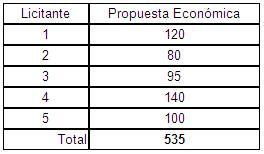 Cálculo del Precio Conveniente:La entidad, considera que el porcentaje para el precio no conveniente, es de 10%.Precio conveniente= Promedio – 10% del promedio=107-10.7=96.3Todas las propuestas debajo de éste, son considerados como inconvenientes y por lo tanto se desechan.Como sería el caso de las propuestas 2 y 3Resultado de la evaluación, la única propuesta solvente, su propuesta es aceptable y su precio conveniente es la del licitante 5.Ambos conceptos se pueden utilizar en la evaluación de las propuestas económicas, dejando constancia en el Fallo, de la Investigación de Mercado que se realizó.SI DERIVADO DE LA EVALUACIÓN DE PROPOSICIONES SE OBTUVIERA UN EMPATE ENTRE DOS O MÁS LICITANTES EN UNA MISMA O MAS PARTIDAS, DE CONFORMIDAD CON EL CRITERIO DE DESEMPATE PREVISTO EN EL PÁRRAFO SEGUNDO DEL ARTÍCULO 36 BIS DE LA LEY, SE DEBERÁ ADJUDICAR EL CONTRATO EN PRIMER TÉRMINO A LAS MICRO EMPRESAS, A CONTINUACIÓN, SE CONSIDERARÁ A LAS PEQUEÑAS EMPRESAS Y EN CASO DE NO CONTARSE CON ALGUNA DE LAS ANTERIORES, SE ADJUDICARÁ A LA QUE TENGA EL CARÁCTER DE MEDIANA EMPRESA.EN CASO DE SUBSISTIR EL EMPATE ENTRE EMPRESAS DE LA MISMA ESTRATIFICACIÓN DE LOS SECTORES SEÑALADOS EN EL PÁRRAFO ANTERIOR, O BIEN, DE NO HABER EMPRESAS DE ESTE SECTOR Y EL EMPATE SE DIERA ENTRE LICITANTES QUE NO TIENEN EL CARÁCTER DE MIPYMES, EN EL ACTO PÚBLICO DE FALLO SE REALIZARÁ LA ADJUDICACIÓN DEL CONTRATO A FAVOR DEL LICITANTE QUE RESULTE GANADOR DEL SORTEO POR INSACULACIÓN CONFORME A LO DISPUESTO EN EL ARTÍCULO 54 DEL REGLAMENTO.6. A.- DOCUMENTOS QUE SE DEBERÁN PRESENTAR.EL LICITANTE QUE DESEE PARTICIPAR EN LA LICITACIÓN, DEBERÁ PRESENTAR DENTRO DEL SOBRE CERRADO, LA DOCUMENTACIÓN SIGUIENTE:6. A.1- DOCUMENTACIÓN LEGAL-ADMINISTRATIVA.EL LICITANTE DEBERÁ ACREDITAR SU EXISTENCIA LEGAL Y PERSONALIDAD JURÍDICA DEL REPRESENTANTE, MEDIANTE EL FORMATO QUE APARECE COMO “ANEXO A” DEBIDAMENTE REQUISITADO, EN HOJA MEMBRETADA DEL LICITANTE Y FIRMADA POR SU APODERADO O REPRESENTANTE LEGAL, EL CUAL DEBERÁ CONTENER LOS SIGUIENTES DATOS:DEL LICITANTE: REGISTRO FEDERAL DE CONTRIBUYENTES, NOMBRE Y DOMICILIO, ASÍ COMO, EN SU CASO, DE SU APODERADO O REPRESENTANTE. TRATÁNDOSE DE PERSONAS MORALES, ADEMÁS SE SEÑALARÁ LA DESCRIPCIÓN DEL OBJETO SOCIAL DE LA EMPRESA, IDENTIFICANDO LOS DATOS DE LAS ESCRITURAS PÚBLICAS Y, DE HABERLAS, SUS REFORMAS Y MODIFICACIONES, CON LAS QUE SE ACREDITA LA EXISTENCIA LEGAL DE LAS PERSONAS MORALES, ASÍ COMO EL NOMBRE DE LOS SOCIOS.DEL REPRESENTANTE LEGAL DEL LICITANTE: DATOS DE LAS ESCRITURAS PÚBLICAS EN LAS QUE LE FUERON OTORGADAS LAS FACULTADES PARA SUSCRIBIR LAS PROPUESTAS.ANEXAR FORMATO DE REGISTRO A LA LICITACIÓN, GENERADO MEDIANTE EL SISTEMA COMPRANET O CORREO ELECTRÓNICO QUE LLEGA POR PARTE DE LA SECRETARÍA DE LA FUNCIÓN PÚBLICA (COMPRANET) DONDE EL MENSAJE DICE: “SE LE CONFIRMA QUE SE HA AUTO INVITADO CORRECTAMENTE A PARTICIPAR EN LA SIGUIENTE CONTRATACIÓN”, EXPEDIDO POR EL SISTEMA DE COMPRANET.DEBERÁ ANEXAR COPIA SIMPLE DE LOS SIGUIENTES DOCUMENTOS:EN EL CASO DE PERSONAS MORALES:ACTA CONSTITUTIVA DE LA EMPRESA Y POSTERIORES MODIFICACIONES EN SU CASOPODER NOTARIAL DEL REPRESENTANTE LEGALIDENTIFICACIÓN OFICIAL VIGENTE CON FOTOGRAFÍA, POR AMBOS LADOSEN EL CASO DE PERSONAS FÍSICAS:ACTA DE NACIMIENTOCURPIDENTIFICACIÓN OFICIAL VIGENTE CON FOTOGRAFÍA, POR AMBOS LADOS. DECLARACIÓN EN HOJA MEMBRETADA DEL LICITANTE Y FIRMADA POR EL APODERADO O REPRESENTANTE LEGAL, DECLARANDO BAJO PROTESTA DE DECIR VERDAD DE QUE SU REPRESENTADA, ACCIONISTAS Y/O ASOCIADOS NO SE ENCUENTRA EN NINGUNO DE LOS SUPUESTOS ESTABLECIDOS EN EL ARTÍCULO 50 Y 60 ANTEPENÚLTIMO PÁRRAFO DE LA LEY. (ARTÍCULO 29 FRACCIÓN VIII DE LA LEY). “ANEXO B”.DECLARACIÓN DE INTEGRIDAD, EN HOJA MEMBRETADA DEL LICITANTE Y FIRMADA POR SU APODERADO O REPRESENTANTE LEGAL, DECLARANDO BAJO PROTESTA DE DECIR VERDAD QUE POR SI MISMO O A TRAVÉS DE INTERPÓSITA PERSONA, SE ABSTENDRÁN DE ADOPTAR CONDUCTAS, PARA QUE LOS SERVIDORES PÚBLICOS DEL EL CIMAV, INDUZCAN O ALTEREN LAS EVALUACIONES DE LAS PROPOSICIONES, EL RESULTADO DEL PROCEDIMIENTO U OTROS ASPECTOS QUE OTORGUEN CONDICIONES MÁS VENTAJOSAS CON RELACIÓN A LOS DEMÁS PARTICIPANTES. (ARTÍCULO 29 FRACCIÓN IX DE LA LEY). “ANEXO C”. MANIFIESTO EN HOJA MEMBRETADA DEL LICITANTE Y FIRMADA POR SU APODERADO O REPRESENTANTE LEGAL, DECLARANDO BAJO PROTESTA DE DECIR VERDAD QUE EL LICITANTE ES DE NACIONALIDAD MEXICANA. (ARTÍCULO 35 DEL REGLAMENTO) “ANEXO I”.ESCRITO EN HOJA MEMBRETADA DEL LICITANTE Y FIRMADA POR SU APODERADO O REPRESENTANTE LEGAL, DECLARANDO BAJO PROTESTA DE DECIR VERDAD QUE EN CASO DE RESULTAR GANADOR NO SUBCONTRATARÁ NI CEDERÁ TOTAL O PARCIALMENTE LOS BIENES OBJETO DE LA PRESENTE LICITACIÓN, ASÍ COMO LAS OBLIGACIONES QUE EMANEN DE LA MISMA, EXCEPTO LOS DERECHOS DE COBRO, LOS CUALES SERÁN CEDIDOS EN SU CASO, EN LA FORMA Y TÉRMINOS ESTABLECIDOS EN LA PRESENTE CONVOCATORIA. “ANEXO D”.PRESENTAR ESCRITO EN HOJA MEMBRETADA DEL LICITANTE Y FIRMADA POR SU APODERADO O REPRESENTANTE LEGAL, DECLARANDO BAJO PROTESTA DE DECIR VERDAD, CONOCER Y ACEPTAR ÍNTEGRAMENTE EL CONTENIDO DE LA PRESENTE CONVOCATORIA, ASÍ COMO TODAS LAS CONDICIONES Y REQUISITOS EN LA QUE SE ENTREGARÁN LOS BIENES. LOS CUALES SE ENCUENTRAN ESPECIFICADOS, EN EL “ANEXO UNO”, EN EL ACTA DE JUNTA DE ACLARACIÓN DE DUDAS DE LA MISMA Y QUE SU DESCONOCIMIENTO EN NINGÚN CASO SERVIRÁ POSTERIORMENTE PARA ADUCIR JUSTIFICACIÓN POR INCUMPLIMIENTO DEL CONTRATO O PARA SOLICITAR BONIFICACIÓN A LOS PRECIOS CONSIGNADOS EN SUS PROPUESTAS TÉCNICA Y ECONÓMICA. “ANEXO E”.PRESENTAR ESCRITO EN HOJA MEMBRETADA DEL LICITANTE Y FIRMADA POR SU APODERADO O REPRESENTANTE LEGAL, DECLARANDO BAJO PROTESTA DE DECIR VERDAD, CONTAR CON LA SUFICIENTE CAPACIDAD TÉCNICA, ADMINISTRATIVA, FINANCIERA Y LEGAL, ASÍ COMO TENER LA EXPERIENCIA SUFICIENTE, PARA CUMPLIR CON LA ENTREGA DE LOS BIENES LICITADOS EN TIEMPO Y FORMA. “ANEXO F”.PRESENTAR ESCRITO BAJO PROTESTA DE DECIR VERDAD, FIRMADO POR EL REPRESENTANTE LEGAL DE LA EMPRESA EN EL QUE MANIFIESTE QUE LOS BIENES OFERTADOS CUMPLEN CON LAS NORMAS OFICIALES MEXICANAS O A FALTA DE ÉSTAS LAS NORMAS INTERNACIONALES O LAS NORMAS DE REFERENCIA APLICABLES DE CONFORMIDAD CON EL ARTÍCULO 13 DEL REGLAMENTO “ANEXO G”.PRESENTAR CURRÍCULO DEL LICITANTE EN HOJA MEMBRETADA Y FIRMADO POR SU APODERADO O REPRESENTANTE LEGAL, DONDE SE MUESTRE TENER EXPERIENCIA EN EL SUMINISTRO DE LOS BIENES SEGÚN LA PARTIDA CORRESPONDIENTE, EL CURRÍCULO DEBERÁ PRESENTAR MÍNIMO 1) OBJETO SOCIAL, 2) EXPERIENCIA PROFESIONAL, 3) BIENES QUE OFRECE, 4) ORGANIGRAMA, 5) UBICACIÓN, 6) LISTA DE CLIENTES MENCIONANDO (NOMBRE DE LA EMPRESA, TELÉFONO, DIRECCIÓN, AÑOS DE CLIENTE, Y PERSONA RESPONSABLE DE LA CONTRATACIÓN).PRESENTAR ESCRITO EN HOJA MEMBRETADA DEL LICITANTE Y FIRMADA POR SU APODERADO O REPRESENTANTE LEGAL, EN EL QUE SEÑALE DOMICILIO PARA OÍR Y RECIBIR TODA CLASE DE NOTIFICACIONES, EL DOMICILIO SEÑALADO EN LA PROPOSICIÓN DEL LICITANTE SERÁ EL LUGAR DONDE ÉSTE RECIBIRÁ TODA CLASE DE NOTIFICACIONES QUE RESULTEN DE LOS CONTRATOS Y CONVENIOS QUE CELEBRE CON EL CIMAV DE CONFORMIDAD CON LA LEY Y EL REGLAMENTO. MIENTRAS NO SE SEÑALE UN DOMICILIO DISTINTO EN LA FORMA ESTABLECIDA POR EL CIMAV, EL MANIFESTADO SE TENDRÁ COMO DOMICILIO CONVENCIONAL PARA PRACTICAR TODA CLASE DE NOTIFICACIONES.PRESENTAR ESCRITO DEBIDAMENTE FIRMADO POR EL LICITANTE, EN EL QUE SE CONTENGA LA NOTA INFORMATIVA PARA PARTICIPANTES DE PAÍSES MIEMBROS DE LA ORGANIZACIÓN PARA LA COOPERACIÓN Y EL DESARROLLO ECONÓMICO (O.C.D.E) DE ACUERDO A LO SEÑALADO EN EL “ANEXO H”.ESCRITO DE INTEGRACIÓN NACIONAL “ANEXO I”.FORMATO AL QUE DEBERÁN AJUSTARSE LAS PÓLIZAS DE FIANZA POR LAS QUE SE GARANTICE EL CUMPLIMIENTO DE LAS OBLIGACIONES DERIVADAS DEL CONTRATO. “ANEXO J”.6. A.2- DOCUMENTOS DE LA PROPUESTA TÉCNICA.PRESENTAR EN PAPEL MEMBRETADO DEL LICITANTE Y FIRMADA POR SU APODERADO O REPRESENTANTE LEGAL EN TODAS SUS HOJAS, DESCRIPCIÓN AMPLIA Y DETALLADA DEL BIEN QUE SE OFERTA EN LA PROPUESTA TÉCNICA, CUMPLIENDO ESTRICTAMENTE CON TODAS LAS CONDICIONES SEÑALADAS EN LAS ESPECIFICACIONES TÉCNICAS ESTABLECIDAS EN EL “ANEXO UNO” DE ESTA CONVOCATORIA, Y DE LAS ACLARACIONES QUE SE DERIVEN DE LA JUNTA DE ACLARACIONES AL CONTENIDO DE ESTA CONVOCATORIA, NUMERAL 3.B.1.2PARA TODAS LAS PARTIDAS ES REQUISITO ENTREGAR ORIGINAL O COPIA DEL CATÁLOGO DEBIDAMENTE REFERENCIADO EN DONDE SE SEÑALEN LAS ESPECIFICACIONES SOLICITADAS DEL “ANEXO UNO” DE ESTA CONVOCATORIA; EN CASO DE PRESENTAR CATÁLOGOS EN DISCO COMPACTO DEBERÁ SER ORIGINAL Y ACOMPAÑADO DE UNA CARTA BAJO PROTESTA DE DECIR VERDAD DE QUE ES ORIGINAL, PARA LOS QUE PRESENTEN INFORMACIÓN IMPRESA DE INTERNET, DEBERÁ INDICAR LA DIRECCIÓN DEL SITIO WEB DEL FABRICANTE IMPRESA EN DICHO DOCUMENTO Y EN DONDE SE DESCRIBAN LAS CARACTERÍSTICAS TÉCNICAS COMPLETAS DE LOS BIENES, NO SE ACEPTARÁN COPIAS SIMPLES O FOTOCOPIAS A COLOR DE LOS DOCUMENTOS SOLICITADOS QUE A JUICIO DEL EL CIMAV EVIDENCIEN ALTERACIÓN ALGUNA.RELACIÓN DE MUESTRAS PARA LAS PARTIDAS. ESTE PUNTO NO APLICA PARA LA PRESENTE LICITACIÓN.6. A.3.- DOCUMENTOS DE LA PROPUESTA ECONÓMICA.PRESENTAR EN PAPEL MEMBRETADO DEL LICITANTE Y FIRMADO POR SU APODERADO O REPRESENTANTE LEGAL, LA PROPUESTA ECONÓMICA, CONFORME AL FORMATO ESTABLECIDO EN EL “ANEXO DOS”, LA CUÁL DEBERÁ SEÑALAR LA PARTIDA A PARTICIPAR (COTIZAR), SEÑALAR LA CANTIDAD, DESCRIPCIÓN CORTA DE LOS BIENES, EL PRECIO UNITARIO HASTA CENTÉSIMOS, ASÍ COMO EL TOTAL COTIZADO, SUB-TOTAL Y GRAN TOTAL EN MONEDA NACIONAL, CON NÚMERO Y LETRA, DESGLOSANDO EL DESCUENTO ESPECIAL QUE ESTÉN DISPUESTOS A OTORGAR AL EL CIMAV Y EL IMPUESTO AL VALOR AGREGADO SEGÚN CORRESPONDA LA REGIÓN, DE ACUERDO A LOS CONCEPTOS QUE OFERTÓ EN SU PROPUESTA TÉCNICA. ANEXO DOS.PRESENTAR ESCRITO EN HOJA MEMBRETADA DEL LICITANTE Y FIRMADA POR SU APODERADO O REPRESENTANTE LEGAL, LA FORMA DE PAGO DE LOS BIENES, CONFORME A LO OFERTADO EN LA PROPUESTA ECONÓMICA. ANEXO DOS-A.PRESENTAR ESCRITO EN HOJA MEMBRETADA DEL LICITANTE Y FIRMADA POR SU APODERADO O REPRESENTANTE LEGAL, DONDE MANIFIESTA BAJO PROTESTA DE DECIR VERDAD QUE SE ENCUENTRA EN CUMPLIMIENTO DE SUS OBLIGACIONES FISCALES, ASÍ COMO QUE CONOCE EL CONTENIDO Y ACEPTACIÓN DEL ARTÍCULO 32-D DEL CÓDIGO FISCAL DE LA FEDERACIÓN, CONFORME A LO QUE SE ESTIPULA EN EL PUNTO 3.K. DE LA PRESENTE CONVOCATORIA. “ANEXO DOS-B”.SE DEBERÁ ANEXAR COPIA DE LOS SIGUIENTES DOCUMENTOS, LOS CUALES DEBEN ESTAR EMITIDOS EN SEPTIEMBRE DE 2020:•	OPINIÓN POSITIVA SOBRE EL CUMPLIMIENTO DE SUS OBLIGACIONES FISCALES, EMITIDOS POR EL SERVICIO DE ADMINISTRACIÓN TRIBUTARIA.•	OPINIÓN POSITIVA SOBRE EL CUMPLIMIENTO DE OBLIGACIONES EN MATERIA DE SEGURIDAD SOCIAL, EMITIDO POR EL INSTITUTO MEXICANO DEL SEGURO SOCIAL.•	CONSTANCIA DE SITUACIÓN FISCAL EN MATERIA DE APORTACIONES PATRONALES Y ENTERO DE DESCUENTOS DEL INFONAVIT.PRESENTAR ESCRITO EN HOJA MEMBRETADA DEL LICITANTE Y FIRMADA POR SU APODERADO O REPRESENTANTE LEGAL EN EL QUE SE INDIQUE QUE LOS PRECIOS PRESENTADOS EN SU PROPUESTA SERÁN FIJOS Y FIRMES CON UNA VIGENCIA AL 31 DE DICIEMBRE DE 2020 O HASTA LA ENTREGA DE LOS MISMOS, ASÍ COMO LA GARANTÍA DE LOS BIENES OFERTADOS “ANEXO DOS-C”.6. B.- RELACIÓN DE DOCUMENTOS A PRESENTARSE.LA INFORMACIÓN ANTES TRANSCRITA (NUMERALES 6.A.1, 6.A.2 Y 6.A.3), SE ENCUENTRA DEBIDAMENTE RELACIONADA EN EL ANEXO TRES DE LA PRESENTE CONVOCATORIA. (ARTÍCULO 39 FRACCIÓN VIII, INCISO F, Y ARTÍCULO 48 FRACCIÓN I DEL REGLAMENTO).UNA VEZ REALIZADA LA APERTURA, SE PROCEDERÁ AL REGISTRO DE LOS DOCUMENTOS SOLICITADOS EN EL ANEXO TRES, DOCUMENTOS QUE DEBERÁN SER PRESENTADOS EN EL ACTO DE PRESENTACIÓN Y APERTURA DE PROPOSICIONES.7.- RESCISIÓN ADMINISTRATIVA DEL CONTRATO.EL CIMAV PODRÁ LLEVAR A CABO EN CUALQUIER MOMENTO EL PROCESO DE RESCISIÓN ADMINISTRATIVA DEL CONTRATO Y SIN NECESIDAD DE DECLARACIÓN JUDICIAL EN CONTRA DEL PROVEEDOR, CUANDO SE PRESENTE ALGUNA DE LAS SIGUIENTES CAUSAS, Y CONFORME AL PROCEDIMIENTO REGULADO EN EL ARTÍCULO 54 DE LA LEY Y DEMÁS DISPOSICIONES APLICABLES.SI EL PROVEEDOR, POR CAUSAS IMPUTABLES A ÉL, NO SUMINISTRA LOS BIENES OBJETO DEL CONTRATO EN EL PLAZO ESTABLECIDO;SI EL PROVEEDOR INTERRUMPE INJUSTIFICADAMENTE EL SUMINISTRO DE LOS BIENES O SE NIEGA A REPARAR O REPONER ALGUNA PARTE DE ELLOS, QUE HUBIERE SIDO DETECTADA COMO DEFECTUOSA POR EL CIMAV;SI EL PROVEEDOR SUBCONTRATA PARTE DE SUS OBLIGACIONES OBJETO DEL CONTRATO, SIN CONTAR CON LA AUTORIZACIÓN POR ESCRITO DE EL CIMAV;SI EL PROVEEDOR CEDE LOS DERECHOS DE COBRO DERIVADOS DEL CONTRATO, VIOLANDO LO ESTABLECIDO EN EL SUB NUMERAL 6.A.1-6) DE LA PRESENTE CONVOCATORIA;SI EL PROVEEDOR CAMBIA SU NACIONALIDAD POR OTRA, EN EL CASO DE QUE HAYA SIDO ESTABLECIDO COMO REQUISITO PARA LA CONTRATACIÓN TENER UNA DETERMINADA NACIONALIDAD;SI EL PROVEEDOR NO ENTREGA LA(S) GARANTÍA(S) SOLICITADAS EN EL CONTRATO, A MENOS QUE SE HAYA EXCEPTUADO AL PROVEEDOR DE SU PRESENTACIÓN.CUANDO SE AGOTE EL MONTO LÍMITE DE APLICACIÓN DE PENAS CONVENCIONALES.SI EL PROVEEDOR ANTES DEL VENCIMIENTO DEL PLAZO PARA LA ENTREGA DE LOS BIENES, MANIFIESTA POR ESCRITO SU IMPOSIBILIDAD PARA CONTINUAR SUMINISTRANDO LOS MISMOS.UNA VEZ AGOTADO EL MONTO LÍMITE DE APLICACIÓN DE DEDUCCIONES, CUANDO APLIQUE.SI EL PROVEEDOR SE NIEGA A REPONER LOS BIENES QUE EL CIMAV HUBIERE CONSIDERADO COMO RECHAZADOS O DISCREPANTES.SI LOS BIENES NO CUMPLEN CON LAS ESPECIFICACIONES Y CALIDADES PACTADAS EN EL CONTRATO.SI EL PROVEEDOR SUSPENDE INJUSTIFICADAMENTE EL SUMINISTRO DE LOS BIENES O BIEN SI INCUMPLE CON LOS PROGRAMAS DE EJECUCIÓN QUE SE HUBIEREN PACTADO EN EL CONTRATO.SI EL PROVEEDOR ES DECLARADO EN CONCURSO MERCANTIL O DE ACREEDORES O EN CUALQUIER SITUACIÓN ANÁLOGA QUE AFECTE SU PATRIMONIO.SI EL PROVEEDOR NO PERMITE A EL CIMAV O A QUIEN ÉSTE DESIGNE POR ESCRITO, LAS FACILIDADES O DATOS NECESARIOS PARA LA SUPERVISIÓN O INSPECCIÓN DE LOS BIENES.SI EL PROVEEDOR SIENDO EXTRANJERO, INVOCA LA PROTECCIÓN DE SU GOBIERNO EN RELACIÓN CON EL CONTRATO, YEN GENERAL, POR EL INCUMPLIMIENTO DE CUALQUIERA DE LAS OBLIGACIONES DERIVADAS DEL CONTRATO, LAS LEYES, TRATADOS Y DEMÁS DISPOSICIONES APLICABLES.SI PREVIAMENTE A LA DETERMINACIÓN DE DAR POR RESCINDIDO EL CONTRATO, SE HICIERE ENTREGA DE LOS BIENES, EL PROCEDIMIENTO INICIADO QUEDARÁ SIN EFECTO, PREVIA ACEPTACIÓN Y VERIFICACIÓN DE EL CIMAV DE QUE CONTINÚA VIGENTE LA NECESIDAD DE LOS MISMOS, APLICANDO, EN SU CASO, LAS PENAS CONVENCIONALES CORRESPONDIENTES.EL CIMAV PODRÁ DETERMINAR NO DAR POR RESCINDIDO EL CONTRATO, CUANDO DURANTE EL PROCEDIMIENTO ADVIERTA QUE LA RESCISIÓN DEL MISMO PUDIERA OCASIONAR ALGÚN DAÑO O AFECTACIÓN A LAS FUNCIONES QUE TIENE ENCOMENDADAS. EN ESTE SUPUESTO, DEBERÁ ELABORAR UN DICTAMEN EN EL CUAL JUSTIFIQUE QUE LOS IMPACTOS ECONÓMICOS O DE OPERACIÓN QUE SE OCASIONARÍAN CON LA RESCISIÓN DEL CONTRATO RESULTARÍAN MÁS INCONVENIENTES.EN CASO DE QUE NO SE DÉ POR RESCINDIDO EL CONTRATO, EL CIMAV ESTABLECERÁ CON EL PROVEEDOR OTRO PLAZO, QUE LE PERMITA SUBSANAR EL INCUMPLIMIENTO QUE HUBIERE MOTIVADO EL INICIO DEL PROCEDIMIENTO. EL CONVENIO MODIFICATORIO QUE AL EFECTO SE CELEBRE DEBERÁ ATENDER A LAS CONDICIONES PREVISTAS POR LOS DOS ÚLTIMOS PÁRRAFOS DEL ARTÍCULO 52 DE LA LEY.EN CASO DE QUE EL CIMAV HUBIESE OPTADO POR REALIZAR DEDUCCIONES AL PAGO DE LOS BIENES, POR INCUMPLIMIENTO PARCIAL O DEFICIENTE, SE INICIARÁ EL PROCEDIMIENTO DE RESCISIÓN ADMINISTRATIVA CUANDO SE HAYA AGOTADO EL LÍMITE DEL INCUMPLIMIENTO ESTABLECIDO EN EL CONTRATO.CUANDO EL PROCEDIMIENTO DE RESCISIÓN ADMINISTRATIVA DEL CONTRATO, SE DEBA AL RETRASO EN LA ENTREGA DE LOS BIENES, Y DICHO PROCEDIMIENTO DE RESCISIÓN SE UBIQUE EN UN EJERCICIO FISCAL DIFERENTE A AQUÉL EN QUE HUBIERE SIDO ADJUDICADO EL CONTRATO, EL CIMAV PODRÁ RECIBIR LOS BIENES, PREVIA VERIFICACIÓN DE QUE CONTINÚA VIGENTE LA NECESIDAD DE LOS MISMOS Y CUENTE CON PARTIDA Y DISPONIBILIDAD PRESUPUESTARIA DEL EJERCICIO FISCAL VIGENTE, DEBIENDO MODIFICARSE LA VIGENCIA DEL CONTRATO CON LOS PRECIOS ORIGINALMENTE PACTADOS. CUALQUIER PACTO EN CONTRARIO SE CONSIDERARÁ NULO.EN CASO DE QUE EL PROVEEDOR DECIDA DEMANDAR LA RESCISIÓN DEL CONTRATO POR CAUSAS JUSTIFICABLES E IMPUTABLES A EL CIMAV, DEBERÁ ACUDIR A LOS TRIBUNALES COMPETENTES Y OBTENER LA RESOLUCIÓN O SENTENCIA CORRESPONDIENTE.8.- INCONFORMIDADES CONTRA LOS ACTOS DE LA LICITACIÓN PÚBLICA.8.1.- INCONFORMIDADES.DE CONFORMIDAD CON LO DISPUESTO EN EL ARTÍCULO 66 DE LA LEY, LOS LICITANTES PODRÁN INTERPONER INCONFORMIDAD EN LAS OFICINAS DE LA SECRETARÍA DE LA FUNCIÓN PÚBLICA, POR ACTOS DEL PROCEDIMIENTO DE CONTRATACIÓN QUE CONTRAVENGAN LAS DISPOSICIONES QUE RIGEN LAS MATERIAS OBJETO DEL MENCIONADO ORDENAMIENTO, PRESENTÁNDOLA DIRECTAMENTE EN AVENIDA INSURGENTES SUR, NÚMERO 1735, COLONIA GUADALUPE INN, CÓDIGO POSTAL 01020, DELEGACIÓN ÁLVARO OBREGÓN, EN LA CIUDAD DE MÉXICO, DISTRITO FEDERAL, O BIEN, EN LA PÁGINA DE INTERNET: https://compranet.hacienda.gob.mx8.2.- CONTROVERSIAS.LAS CONTROVERSIAS QUE SE SUSCITEN CON MOTIVO DE ESTA LICITACIÓN O DE LOS CONTRATOS QUE SE DERIVEN SE RESOLVERÁN CON APEGO A LO PREVISTO EN LA LEY, EL REGLAMENTO Y A LAS DEMÁS DISPOSICIONES DE CARÁCTER FEDERAL.8.3- SANCIONES.SE HARÁN DEL CONOCIMIENTO DE LA SECRETARÍA DE LA FUNCIÓN PÚBLICA, LAS INFRACCIONES A LAS DISPOSICIONES DE LA LEY Y EL REGLAMENTO, EN QUE INCURRAN LOS LICITANTES PARTICIPANTES Y PROVEEDORES, A FIN DE QUE SE SANCIONEN DE CONFORMIDAD CON LO ESTABLECIDO POR LOS ARTÍCULOS 59 Y 60 DE LA LEY. 8.4.- PROCEDIMIENTO DE CONCILIACIÓN ADMINISTRATIVA.EN CUALQUIER MOMENTO EL PROVEEDOR O EL CIMAV PODRÁN PRESENTAR ANTE LA SECRETARÍA DE LA FUNCIÓN PÚBLICA, SOLICITUD DE CONCILIACIÓN POR DESAVENIENCIAS DERIVADAS DEL CUMPLIMIENTO DEL CONTRATO QUE AL EFECTO SE CELEBRE. DICHA CONCILIACIÓN SE LLEVARÁ A CABO EN LOS TÉRMINOS DEL CAPÍTULO SEGUNDO DEL TÍTULO SEXTO DE LA LEY.PARA TAL EFECTO, EL ESCRITO DE SOLICITUD DE CONCILIACIÓN DEBERÁ CONTENER LOS ELEMENTOS PREVISTOS EN LA LEY FEDERAL DE PROCEDIMIENTO ADMINISTRATIVO, SIENDO COMO MÍNIMO LOS SIGUIENTES: NOMBRE DEL O LOS PROMOVENTES; DENOMINACIÓN O RAZÓN SOCIAL DE QUIÉN O QUIÉNES PROMUEVAN, EN SU CASO DE SU REPRESENTANTE LEGAL; DOMICILIO PARA RECIBIR NOTIFICACIONES, ASÍ COMO NOMBRE DE LA PERSONA O PERSONAS AUTORIZADAS PARA RECIBIRLAS; LA PETICIÓN QUE SE FORMULA; LOS HECHOS O RAZONES QUE DAN MOTIVO A LA PETICIÓN; EL ESCRITO DEBE IR DIRIGIDO A LA SECRETARÍA DE LA FUNCIÓN PÚBLICA Y EL LUGAR Y FECHA DE SU EMISIÓN; DEBERÁ ESTAR FIRMADO POR EL INTERESADO O SU REPRESENTANTE LEGAL; EL PROMOVENTE DEBERÁ ADJUNTAR A SU ESCRITO LOS DOCUMENTOS QUE ACREDITEN SU PERSONALIDAD.9.- DECLARACIÓN DE LICITACIÓN DESIERTA, CANCELACIÓN Y SUSPENSIÓN DE LA LICITACIÓN PÚBLICA.EL CIMAV PROCEDERÁ A DECLARAR DESIERTA LA LICITACIÓN, CUANDO NO SE PRESENTEN PROPOSICIONES EN EL ACTO DE PRESENTACIÓN Y APERTURA O CUANDO LA TOTALIDAD DE LAS PRESENTADAS NO CUBRAN LOS REQUISITOS SOLICITADOS EN LA CONVOCATORIA A LA LICITACIÓN PÚBLICA, O LOS PRECIOS DE TODAS LAS PARTIDAS NO SEAN ACEPTABLES O CONVENIENTES SI ASÍ LO CONSIDERA EL CIMAV EN ESTE ÚLTIMO CASO, CONFORME A LO PREVISTO EN EL ARTÍCULO 36 BIS FRACCIÓN II Y 38 DE LA LEY.CUANDO SE DECLARE DESIERTA LA LICITACIÓN Y PERSISTA LA NECESIDAD DE CONTRATAR CON EL CARÁCTER Y REQUISITOS SOLICITADOS EN LA PRIMERA LICITACIÓN, EL CIMAV PODRÁ EMITIR UNA SEGUNDA CONVOCATORIA, O BIEN OPTAR POR EL SUPUESTO DE EXCEPCIÓN PREVISTO EN EL ARTÍCULO 41 FRACCIÓN VII DE LA LEY.EL CIMAV PODRÁ CANCELAR UNA LICITACIÓN, PARTIDAS O CONCEPTOS, CUANDO SE PRESENTE CASO FORTUITO O FUERZA MAYOR; EXISTAN CIRCUNSTANCIAS JUSTIFICADAS QUE EXTINGAN LA NECESIDAD PARA ADQUIRIR LOS BIENES, O QUE DE CONTINUARSE CON EL PROCEDIMIENTO SE PUDIERA OCASIONAR UN DAÑO O PERJUICIO AL EL CIMAV. LA DETERMINACIÓN DE DAR POR CANCELADA LA LICITACIÓN, PARTIDAS O CONCEPTOS, DEBERÁ PRECISAR EL ACONTECIMIENTO QUE MOTIVA LA DECISIÓN, LA CUAL SE HARÁ DEL CONOCIMIENTO DE LOS LICITANTES, Y NO SERÁ PROCEDENTE CONTRA ELLA RECURSO ALGUNO, SIN EMBARGO, PODRÁN INTERPONER LA INCONFORMIDAD EN TÉRMINOS DEL TITULO SEXTO, CAPITULO PRIMERO DE LA LEY.SE DECRETARÁ LA SUSPENSIÓN DE LOS ACTOS DEL PROCEDIMIENTO DE CONTRATACIÓN Y LOS QUE DE ÉSTE, SE DERIVEN, SIEMPRE QUE LO SOLICITE EL INCONFORME EN SU ESCRITO INICIAL, Y SE ADVIERTA QUE EXISTAN O PUDIERAN EXISTIR ACTOS CONTRARIOS A LAS DISPOSICIONES DE ESTA LEY O A LAS QUE DE ELLA SE DERIVEN Y, ADEMÁS, NO SE SIGA PERJUICIO AL INTERÉS SOCIAL NI SE CONTRAVENGAN DISPOSICIONES DE ORDEN PÚBLICO. ARTÍCULO 70 DE LA LEY.10.- NO NEGOCIACIÓN DE CONDICIONESDE CONFORMIDAD CON EL ARTÍCULO 26 DE LA LEY, NINGUNA DE LAS CONDICIONES CONTENIDAS EN ESTA CONVOCATORIA, ASÍ COMO EN LAS PROPOSICIONES PRESENTADAS POR LOS LICITANTES PODRÁN SER NEGOCIADAS.CUALQUIER ACCIÓN LEGAL O INCUMPLIMIENTO DE ALGÚN LICITANTE A LOS DERECHOS DE LA CONVOCANTE, CON RELACIÓN A ESTAS BASES SE SOMETERÁ A LAS LEYES FEDERALES APLICABLES Y A LA JURISDICCIÓN Y COMPETENCIA DE LOS TRIBUNALES FEDERALES DE LA CIUDAD DE CHIHUAHUA, CHIHUAHUA.(FORMATO)(HOJA MEMBRETADA DEL LICITANTE)“ANEXO UNO”ESPECIFICACIONES TÉCNICASLUGAR Y FECHALicitación Pública Nacional Electrónica LA-03890E999-E104-2020CENTRO DE INVESTIGACIÓN EN MATERIALES AVANZADOS, S.C.P R E S E N T E.SUMINISTRO DE PRODUCTOS QUÍMICOS, MATERIALES Y ACCESORIOS DE LABORATORIOREQUERIMIENTOS GENERALES1.- Las fechas de entrega se harán de acuerdo a las necesidades del EL CIMAV, S.C.2.- Las entregas de los bienes solicitados por EL CIMAV, se deberán realizar dentro de los sesenta (60) días naturales contados a partir de la fecha del fallo, de lo contrario se aplicarán las penas convencionales.3.- Los bienes deben ser entregados en el almacén de EL CIMAV, previa aceptación y verificación del área solicitante, ubicado en: Av. Miguel de Cervantes número 120, Complejo Industrial Chihuahua, C.P. 31136, Chihuahua, Chih., en del horario de 10:00 a 14:00 horas.4.- Todos los bienes deberán ser nuevos, en los bienes que aplique, su caducidad deberá ser de al menos un año.5.- Deberán apegarse estrictamente a la calidad de las marcas solicitadas en el catálogo de especificaciones técnicas, en las partidas donde no se especifique la marca, el Licitante podrá proponer libremente la misma.6.- Deberán presentar carta del fabricante, donde se acredite como distribuidores autorizados.7.- Las sustancias se entregarán conforme a las especificaciones técnicas establecidas en la convocatoria, debidamente protegidos, para que no sufran deterioro durante su traslado y almacenaje.8.- Para realizar la entrega de las sustancias químicas en el almacén, será obligatorio que el o los licitantes que resulten adjudicados, envíen las hojas de seguridad junto con el reactivo.9.- El transporte deberá ser el adecuado para el manejo de los bienes y será por cuenta exclusiva y riesgo de los licitantes ganadores, así como los seguros que garanticen su entrega en EL CIMAV.PARTIDASATENTAMENTE.NOMBRE DEL REPRESENTANTE O NOMBRE DE LA PERSONA FISICANOMBRE DE LA EMPRESAPROTESTO LO NECESARIO (FORMATO)(HOJA MEMBRETADA DEL LICITANTE)“ANEXO DOS”OFERTA ECONÓMICALUGAR Y FECHALicitación Pública Nacional Electrónica LA-03890E999-E104-2020CENTRO DE INVESTIGACIÓN EN MATERIALES AVANZADOS, S.C.P R E S E N T E.FORMATO PARA LA PRESENTACIÓN DE LA PROPUESTA ECONÓMICALOS LICITANTES DEBERÁN PRESENTAR SUS PROPUESTAS ECONÓMICAS EN ESTOS FORMATOS Y DEBERÁN INCLUIRLOS EN SU PROPUESTA ECONÓMICA. SERÁ CAUSA DE DESCALIFICACIÓN EL QUE LO PRESENTEN EN LA PROPUESTA TÉCNICA.RESUMEN DE COTIZACIONESATENTAMENTE.NOMBRE DEL REPRESENTANTE O NOMBRE DE LA PERSONA FISICANOMBRE DE LA EMPRESAPROTESTO LO NECESARIO(FORMATO)(HOJA MEMBRETADA DEL LICITANTE)“ANEXO DOS-A”FORMA DE PAGOLUGAR Y FECHALicitación Pública Nacional Electrónica LA-03890E999-E104-2020CENTRO DE INVESTIGACIÓN EN MATERIALES AVANZADOS, S.C.P R E S E N T E.MANIFIESTO QUE CONOZCO LA FORMA EN QUE SERÁ CUBIERTO EL COSTO DE LOS BIENES, DE ACUERDO A LO ESTABLECIDO EN EL NUMERAL 2.1.3, QUE A LA LETRA DICE:EL CIMAV PAGARÁ POR LOS BIENES EFECTIVAMENTE SUMINISTRADOS, Y CUANDO HAYAN SIDO ENTREGADOS A SU ENTERA SATISFACCIÓN, A MÁS TARDAR A LOS DIEZ DÍAS NATURALES A LA FECHA DE ENVÍO EN FORMATOS .PDF Y .XML DEL COMPROBANTE FISCAL DIGITAL POR INTERNET (CFDI) CORRESPONDIENTE Y DE LA CONSTANCIA DE RECEPCIÓN DE LA ENTREGA DE LOS BIENES, EMITIDA POR EL SERVIDOR PÚBLICO DESIGNADO POR EL CIMAV EN EL CONTRATO COMO RESPONSABLE DE DAR SEGUIMIENTO Y VERIFICAR EL CUMPLIMIENTO DE LAS OBLIGACIONES A CARGO DEL PROVEEDOR. (ARTÍCULO 51 DE LA LEY).EN CASO DE RESULTAR ADJUDICADO, MANIFIESTO MI CONFORMIDAD PARA QUE SE REALICE EL PAGO DE ACUERDO AL PROCEDIMIENTO DEL EL CIMAV.ATENTAMENTE.NOMBRE DEL REPRESENTANTE O NOMBRE DE LA PERSONA FISICANOMBRE DE LA EMPRESAPROTESTO LO NECESARIO(FORMATO)(HOJA MEMBRETADA DEL LICITANTE)“ANEXO DOS-B”MANIFIESTO DE ESTAR AL CORRIENTE EN CUMPLIMIENTO DE SUS OBLIGACIONESLUGAR Y FECHALicitación Pública Nacional Electrónica LA-03890E999-E104-2020CENTRO DE INVESTIGACIÓN EN MATERIALES AVANZADOS, S.C.P R E S E N T E.DECLARO BAJO PROTESTA DE DECIR VERDAD QUE LA EMPRESA ________________ SE ENCUENTRA EN CUMPLIMIENTO DE SUS OBLIGACIONES FISCALES, ASÍ COMO QUE CONOZCO EL CONTENIDO Y ACEPTACIÓN DEL ARTICULO 32-D DEL CÓDIGO FISCAL DE LA FEDERACIÓN.SE ANEXA COPIA DE LOS SIGUIENTES DOCUMENTOS, LOS CUALES DEBEN ESTAR EMITIDOS EN AGOSTO/SEPTIEMBRE DE 2020:•	OPINIÓN POSITIVA SOBRE EL CUMPLIMIENTO DE SUS OBLIGACIONES FISCALES, EMITIDOS POR EL SERVICIO DE ADMINISTRACIÓN TRIBUTARIA.•	OPINIÓN POSITIVA SOBRE EL CUMPLIMIENTO DE OBLIGACIONES EN MATERIA DE SEGURIDAD SOCIAL, EMITIDO POR EL INSTITUTO MEXICANO DEL SEGURO SOCIAL.•	CONSTANCIA DE SITUACIÓN FISCAL EN MATERIA DE APORTACIONES PATRONALES Y ENTERO DE DESCUENTOS DEL INFONAVIT.ATENTAMENTE.NOMBRE DEL REPRESENTANTE O NOMBRE DE LA PERSONA FISICANOMBRE DE LA EMPRESAPROTESTO LO NECESARIO(FORMATO)(HOJA MEMBRETADA DEL LICITANTE)“ANEXO DOS-C”PRECIOS FIJOS Y FIRMESLUGAR Y FECHALicitación Pública Nacional Electrónica LA-03890E999-E104-2020CENTRO DE INVESTIGACIÓN EN MATERIALES AVANZADOS, S.C.P R E S E N T E.MANIFIESTO BAJO PROTESTA DE DECIR VERDAD QUE LOS PRECIOS PRESENTADOS EN LA PROPUESTA ECONÓMICA SERÁN FIJOS Y FIRMES CON UNA VIGENCIA AL 31 DE DICIEMBRE 2020 CONTADOS A PARTIR DE LA FECHA DEL ACTO DE PRESENTACIÓN Y APERTURA DE PROPOSICIONES.ATENTAMENTE.NOMBRE DEL REPRESENTANTE O NOMBRE DE LA PERSONA FISICANOMBRE DE LA EMPRESAPROTESTO LO NECESARIO(FORMATO)(HOJA MEMBRETADA DEL LICITANTE)“ANEXO TRES”DOCUMENTOS QUE DEBERÁN SER PRESENTADOS EN EL ACTO DE PRESENTACIÓN Y APERTURA DE PROPOSICIONESLUGAR Y FECHALicitación Pública Nacional Electrónica LA-03890E999-E104-2020CENTRO DE INVESTIGACIÓN EN MATERIALES AVANZADOS, S.C.P R E S E N T E.ATENTAMENTE.NOMBRE DEL REPRESENTANTE O NOMBRE DE LA PERSONA FISICANOMBRE DE LA EMPRESAPROTESTO LO NECESARIO(FORMATO)(HOJA MEMBRETADA DEL LICITANTE)ANEXO CUATROMODELO DE CONTRATO DEL EL CIMAVCONTRATO NO LA-03890E999-E104-2020 PARTIDA ___ PARA EL SUMINISTRO DE PRODUCTOS QUÍMICOS, MATERIALES Y ACCESORIOS DE LABORATORIO QUE CELEBRAN, POR UNA PARTE EL CENTRO DE INVESTIGACIÓN EN MATERIALES AVANZADOS, S.C., A QUIEN EN LO SUCESIVO SE DENOMINARÁ “EL CIMAV”, REPRESENTADO POR LA DIRECTORA DE ADMINISTRACIÓN Y FINANZAS, LA M. EN A. EVA ACEVEDO VILLAFUERTE EN SU CARÁCTER DE MANDATARIA LEGAL DE “EL CIMAV”, Y POR LA OTRA PARTE _________________________________, POR CONDUCTO DE SU REPRESENTANTE LEGAL EL C. _________________________________, A QUIEN EN LO SUCESIVO SE LE DENOMINARÁ “EL PROVEEDOR” DE CONFORMIDAD CON LAS SIGUIENTES DECLARACIONES Y CLÁUSULAS:Declaraciones:I.	Declara “El CIMAV” por medio de su representante:Ser una empresa de Participación Estatal Mayoritaria con el carácter de Entidad Paraestatal Federal, creado por dictamen de la Secretaría de Hacienda y Crédito Público en su XXVI vigésima sexta sesión ordinaria de fecha 31 de agosto de 1994, que se encuentra constituida en Escritura Pública Número 42, del Protocolo del Patrimonio Inmueble Federal Número dos, otorgada ante la Fe del Lic. Juan José Royo Provencio, en funciones de Notario por separación del Titular de la Notaría Pública Número 12, Lic. Armando Herrera Acosta, en fecha 25 de octubre de 1994, y registrada bajo el número 233, folios 143, del Libro 36 de la Sección Cuarta, del Registro Público de la Propiedad de este Distrito Judicial Morelos, Estado de Chihuahua, con fecha 23 de marzo de 1995Que su objeto social de acuerdo a su Instrumento Jurídico de Creación es: I. Realizar actividades de investigación básica y aplicada en las áreas de Ciencia de Materiales y Ciencia y Tecnología Ambiental y disciplinas afines, orientadas hacia la solución de problemas nacionales, regionales y locales del país;II. Formular, ejecutar e impartir programas para estudios de licenciatura, especialidad, maestría, doctorado y estancias posdoctorales, así como cursos de actualización y especialización de personal en actividades relacionadas con el objeto de la Sociedad;III. Orientar la investigación científica y el desarrollo e innovación tecnológica a la modernización del sector productivo y promover y gestionar ante las organizaciones públicas, sociales y privadas, la transferencia del conocimiento, en términos de lo que para el efecto se establezca en la normatividad aplicable;IV. Difundir y publicar información técnica y científica sobre los avances que registre en su especialidad, así como de los resultados de las investigaciones y trabajos que realice;V. Contribuir con el Sistema Nacional de Ciencia y Tecnología a que se refiere la Ley de Ciencia y Tecnología en congruencia con el programa sectorial y la red nacional de grupos y centros de investigación, para asociar el trabajo científico y la formación de recursos humanos de alto nivel al desarrollo del conocimiento y a la atención de las necesidades de la sociedad mexicana;VI. Realizar labores de vinculación con los sectores público, social y privado; yVII. Colaborar con las autoridades competentes en actividades de promoción de la metrología, el establecimiento de normas de calidad y la certificación en apego a la Ley de la materia.Que la Mtra. Eva Acevedo Villafuerte, cuenta con las facultades conferidas en el Mandato General para Pleitos y Cobranzas y Actos de Administración otorgado por la  Directora General del Centro de Investigación en Materiales Avanzados S.C.,  en fecha  29 de enero  de 2020, la cual consta  en la  Escritura Pública número 23,400  pasada ante la fe  del Licenciado Hiram Quezada Anchondo, en funciones de Notario por ausencia de su titular el Licenciado Sergio Granados Pineda, Notario Público Número Tres del Distrito Judicial Morelos, contando con las facultades conferidas en el artículo 48 de la Ley de Adquisiciones, Arrendamientos, y Servicios del Sector Público. Que su Registro Federal de Contribuyentes es CIM941025MJ1. Que la Adjudicación del presente Contrato se realizó a través del Procedimiento de LICITACIÓN PÚBLICA ELECTRÓNICA NACIONAL número LA-03890E999-E104-2020, de conformidad con los artículos 26 fracción I, 26 Bis fracción II, 28 fracción I, de la Ley de Adquisiciones, Arrendamientos y Servicios del Sector Público, a solicitud de la _______________________________________, áreas requirente de los servicios contratados y única responsable de la autorización de los pagos que deban efectuarse, conforme al fallo de fecha _________________________________.Que cuenta con la aceptación presupuestal y con la disponibilidad de recurso suficiente para el pago del objeto de este contrato, en la partida ____ del Presupuesto correspondiente al ejercicio fiscal 2020, con cargo a los Proyectos ______. Que para la prestación de los servicios objeto del presente Contrato, señala como domicilio el ubicado en Calle Miguel de Cervantes número 120 del Complejo Industrial Chihuahua, en la ciudad de Chihuahua, Chihuahua.Que, para el cumplimiento del objeto del presente instrumento, la entrega de los bienes se hará de manera total.Que se ha designado a la ___________________, como el Servidor Público que fungirá como responsable de administrar y vigilar el cumplimiento de las obligaciones a cargo de “EL PRESTADOR DE LOS SERVICIOS”, en cumplimiento al Artículo 84, Séptimo Párrafo del Reglamento de la Ley de Adquisiciones Arrendamientos y Servicios del Sector Público.Que el precio acordado es fijo y no está sujeto a ajustes.II. Declara “EL PROVEEDOR” por medio de su representante: Que es sociedad ___________ legalmente constituida, mediante la escritura pública número _______ de fecha _________, otorgada ante la fe del notario público número , de la ciudad de ________, Lic.__________. Y que está inscrita en el Registro Público de la Propiedad y del Comercio.Que está representado en este acto por el Lic. ________ en su carácter de representante legal, cuya personalidad se acredita con el testimonio de la escritura pública número _______ de fecha _________, ante la fe del notario público número , de la ciudad de ________, Lic.__________.Que su registro federal de contribuyentes es ____________.Que su objeto legal es _________.Que tiene su domicilio fiscal ubicado en ____________________________.Cuenta con la capacidad, experiencia, organización y recursos tanto materiales como humanos para compra-venta de artículos de ___________ y cuenta además con los permisos vigentes requeridos, expedidos por las autoridades mexicanas competentes, para proporcionar dichos servicios.Que bajo protesta de decir verdad manifiesta que no se encuentra en los supuestos del artículo 50 de la Ley de Adquisiciones, Arrendamientos y Servicios del Sector Público. Además, bajo protesta de decir verdad manifiesta que no se encuentra en los supuestos de la fracción IX del artículo 49 de la Ley General de Responsabilidades Administrativas.Bajo protesta de decir verdad, que no cuenta con vínculos o relación personal, de parentesco consanguíneo o por afinidad hasta el primer grado, o de negocios con Servidores Públicos de mando medio o superior en la Administración Pública Federal, y en especial con los señalados en el artículo Primero del “Acuerdo por el que se expide el protocolo de actuación en materia de contrataciones públicas, otorgamiento y prórroga de licencias, permisos, autorizaciones y concesiones” publicado en el Diario Oficial de la Federación el día 20 de agosto de 2015 y sus modificaciones publicadas el 19 de febrero de 2016 y 28 de febrero de 2017.Que para los efectos previstos en el artículo 32-D del Código Fiscal de la federación, así como en la regla 2.1.31 de la Resolución Miscelánea Fiscal para 2020, publicada en el Diario Oficial de la Federación el 28 de diciembre de 2019, manifiesta que se encuentra al corriente en el cumplimiento de obligaciones fiscales.III. Declaran “Las partes” por medio de sus representantes:Que las expresiones que serán usadas de una u otra forma en el presente documento, tienen el significado que se consigna en las especificaciones técnicas, cláusula primera de este contrato.Que, para todo asunto relacionado con este contrato, se usará el idioma español.Que se reconoce mutua y recíprocamente la personalidad con que ostentan en este acto jurídico, y es su voluntad celebrarlo.De acuerdo con lo anterior, se celebra el presente contrato al tenor de las siguientes:Cláusulas:Primera. - Objeto. - “EL CIMAV” adquiere de “EL PROVEEDOR” EL SUMINISTRO DE PRODUCTOS QUÍMICOS, MATERIALES Y ACCESORIOS DE LABORATORIO, en adelante “LOS BIENES”, cuyas características específicas, cantidad, marca, unidad de medida y precios unitarios se detallan a continuación:El precio de los bienes es fijo y no está sujeto a ajuste alguno. En caso de discrepancias entre la convocatoria a la licitación y el presente instrumento; prevalecerá lo establecido en la convocatoria. Segunda.- Importe total del contrato y condiciones de pago.- “EL CIMAV” pagará a “EL PROVEEDOR”, la cantidad de $_______________________ (__________________________________ pesos 00/100 M.N.), antes del Impuesto al Valor Agregado (IVA), más la cantidad de $_______________________ (__________________________________ pesos 00/100 M.N.), por concepto de Impuesto al Valor Agregado (IVA), haciendo un total de $_______________________ (__________________________________ pesos 00/100 M.N.).Los precios a pagar por los bienes corresponden a los ofrecidos por “EL PROVEEDOR” en su proposición, en su parte económica y son fijos, por lo que bajo ninguna circunstancia “EL PROVEEDOR” podrá modificarlos durante la vigencia de este contrato.Los pagos se realizarán en pesos mexicanos, de conformidad a la propuesta presentada en la Licitación Pública Nacional Electrónica No. LA-03890E999-E104-2020 El importe del presente contrato se pagará a “EL PROVEEDOR” a través del Departamento de Contabilidad de “EL CIMAV” ubicado en Av. Miguel de Cervantes número 120, Complejo Industrial Chihuahua, C.P. 31136, Chihuahua, Chih. Para ello “EL PROVEEDOR” deberá presentar previamente para contra recibo el Comprobante Fiscal Digital (CFDI) en formato PDF y XML correspondiente de acuerdo a las instrucciones de “EL CIMAV”, lo cual será ante el Departamento de Adquisiciones y con la debida anticipación a la fecha programada para el pago, a fin de que pueda ser revisada y autorizada. El Comprobante Fiscal Digital (CFDI) deberá cumplir con los requisitos fiscales a entera satisfacción de “EL CIMAV”.Los pagos se efectuarán mediante depósito y/o transferencia a la cuenta bancaria habilitada para tales efectos por “EL PROVEEDOR”. Tercera. - Lugar y tiempo de entrega. - “EL PROVEEDOR” se compromete a entregar “LOS BIENES” en las instalaciones de “EL CIMAV”, ubicadas en: Av. Miguel de Cervantes número 120, Complejo Industrial Chihuahua, C.P. 31136, Chihuahua, Chih., dentro de los sesenta (60) días naturales contados a partir de la fecha del fallo, en del horario de 10:00 a 14:00 horas, en el área de almacén mismos que serán recibidos por personal adscrito a “EL CIMAV”.La responsabilidad del traslado de los bienes será de “EL PROVEEDOR”, hasta el lugar de entrega especificado en el presente instrumento.Cuarta- Bienes defectuosos. - “EL PROVEEDOR” garantiza que los bienes están libres de defectos materiales y en buenas condiciones, conforme a las especificaciones técnicas contenidas en la proposición técnica que al efecto presentó en el procedimiento que se detalla en la declaración I.3 de “EL CIMAV”, y con las características señaladas en la cláusula primera.En consecuencia, “EL PROVEEDOR” se compromete a responder de los vicios ocultos que se presenten respecto de los bienes objeto de este contrato, durante el tiempo de su vigencia y hasta el período de garantía de calidad y/o funcionamiento de los mismos otorgada por “EL PROVEEDOR” proposición técnica presentada a “EL CIMAV” con motivo de la celebración del presente instrumento, debiendo reparar o reponer los defectuosos dentro de los 5 (cinco) días hábiles contados a partir de que sea requerido de ello por “EL CIMAV”; y en caso de que esto no resulte posible “EL PROVEEDOR” tendrá la obligación de restituir a “EL CIMAV” su importe en igual término.Para los efectos de la presente cláusula, se entiende por vicios ocultos los defectos que existan en los bienes, que los hagan impropios para los usos a que se le destinen, o que disminuyan de tal modo este uso, que de haberlo conocido “EL CIMAV” no los hubiere adquirido o los hubiere adquirido a un menor precio.Quinta.- Bienes libres de derecho.- “EL PROVEEDOR” manifiesta que “LOS BIENES” materia del presente contrato se encuentran libres de derecho alguno en favor de terceros, por lo que se obliga al saneamiento para el caso de despojo que sufriere “EL CIMAV” con este motivo y, llegado el caso de que algún tercero entablara litigio en relación con dichos bienes en contra de “EL CIMAV” y, por este motivo fuere privada de todo o parte de los mismos por sentencia que cause ejecutoria, “EL PROVEEDOR” se compromete a indemnizar a ésta última de todo aquello que para el enajenante de mala fe establece el artículo 2127 del Código Civil Federal.Sexta. - Vigencia y prorrogas del contrato. La vigencia del presente Contrato será a partir de que se emita el fallo y hasta la entrega total de los bienes. Si terminada la vigencia de este Contrato “EL CIMAV” tuviera la necesidad de seguir adquiriendo bienes o servicios de “EL PROVEEDOR”, se requerirá la celebración de un nuevo Contrato.Las partes convienen expresamente que el presente contrato podrá ser prorrogado para el cumplimiento de las obligaciones contractuales cuando:Lo convengan de común acuerdo las partes;Exista caso fortuito o fuerza mayor o por causas atribuibles a “EL CIMAV”, que impidan el cumplimiento de las obligaciones en el plazo establecido;Iniciado el procedimiento de rescisión administrativa del contrato “EL CIMAV” advierta que la rescisión pudiera ocasionar algún daño o afectación a las funciones que tiene encomendadas.Será requisito para el otorgamiento de la prórroga para el cumplimiento de las obligaciones derivadas de este contrato, que “EL PROVEEDOR” solicite por escrito a “EL CIMAV” la prorroga correspondiente dentro de los quince días naturales anteriores a la fecha en que deberá cumplirse con la obligación, para lo cual, “EL CIMAV” informara por escrito a “EL PROVEEDOR” dentro de los cinco días naturales siguientes a la fecha en que haya recibido la solicitud de prórroga, las partes deberán modificar el presente contrato, celebrando por escrito el convenio modificatorio correspondiente dentro de los cinco días naturales siguientes a la fecha en que “EL CIMAV” haya hecho del conocimiento de “EL PROVEEDOR”  su decisión, con objeto de prorrogar la fecha o plazo para el cumplimiento de la obligación , sin que esta ampliación rebase el 20% (VEINTE POR CIENTO) de la fecha o plazo pactado originalmente en el contrato, aplicando a  “EL PROVEEDOR” las penas convencionales por atraso previstas en este instrumento, bajo el entendido que no procederá la aplicación de penas convencionales en los supuestos de que la prorroga se derive de caso fortuito o fuerza mayor o por causas atribuibles a “EL CIMAV”.En caso de que “EL PROVEEDOR” no obtenga la prórroga de referencia, por ser causa imputable a este el atraso, se hará acreedor a la aplicación de las penas convencionales.Séptima.- Garantía de cumplimiento de contrato.- “EL PROVEEDOR” se obliga a garantizar el cumplimiento de las obligaciones del presente contrato, mediante fianza expedida por compañía mexicana autorizada para ello, la cual entregará en un plazo máximo de 10 (diez) días calendario, a partir de la fecha de firma del presente contrato, por el 10% (diez por ciento) del monto máximo estimado del presente contrato, es decir por la cantidad de  $______ pesos (__________ pesos __/100 moneda nacional), a favor y a satisfacción de “EL CIMAV” esta fianza cancelará en el momento en que “EL PROVEEDOR” haya cubierto sus obligaciones a entera satisfacción de “EL CIMAV”.“EL PROVEEDOR” podrá entregar dicha garantía de manera electrónica, la que deberá estar compuesta por 2 archivos, uno con extensión .PDF (el cual sirve para imprimir en papel bond una representación impresa de la Fianza electrónica) y un segundo archivo con terminación .XML el cual es realmente la fianza electrónica ya que contiene toda la información de la póliza así como las medidas de seguridad que le dan validez legal. “EL PROVEEDOR” se obliga a mantener la fianza citada en el porcentaje señalado en el párrafo anterior, debiéndose de ampliar en caso de cualquier aumento y en tanto permanezca en vigor el presente contrato o aquella en que “EL CIMAV” hubiese comunicado la terminación anticipada del contrato, en la inteligencia que sólo podrá ser cancelada mediante autorización expresa por escrito de “EL CIMAV”.Asimismo, la fianza que garantice el cumplimiento del presente instrumento, deberá apegarse a lo estipulado en el artículo 103 del Reglamento de la Ley de Adquisiciones, Arrendamientos y Servicios del Sector Público. Octava.- Penalidades.- “LAS PARTES” están conformes en estipular penas convencionales a cargo de “EL PROVEEDOR” por atraso en el cumplimiento de las fechas o plazos pactados de entrega de “los bienes”, las que no excederán del monto de la garantía de cumplimiento del contrato, y serán determinadas en función de “los bienes” no entregados o entregados con retraso por causas imputables a “EL PROVEEDOR”, equivalente a 1% del monto de  los mismos, hasta acumular un 10% del monto máximo del contrato; caso en el cual se procederá a la rescisión del contrato.En caso de hacerse efectiva la garantía de cumplimiento de contrato, esta se hará efectiva por el monto total de la obligación no cumplida.Novena.- Derechos de autor, propiedad intelectual, patentes y/o marcas.- “EL PROVEEDOR” asume cualquier tipo de responsabilidad por las violaciones que pudieran darse en materia de patentes, marcas o derechos de autor y/o propiedad intelectual  tanto en el ámbito nacional como internacional, con respecto a los bienes objeto del presente contrato; por lo que de presentarse alguna reclamación durante la vigencia del contrato o posterior a ella a “EL CIMAV” con ese motivo, “EL PROVEEDOR” conviene desde ahora en pagar cualesquier importe que de ello se derive y sacar a salvo y en paz de tales reclamaciones a “EL CIMAV”, a más tardar a los 15 (quince) días naturales contados a partir de que sea notificado de ello por esta última. “EL PROVEEDOR” manifiesta en este acto bajo protesta de decir verdad, no encontrarse en ninguno de los supuestos de infracción administrativa y/o delito, establecidos en la Ley Federal de Derechos de Autor y La Ley de la Propiedad Industrial.Si como consecuencia de lo anterior, “EL PROVEEDOR” no pudiera continuar proporcionando debidamente los servicios, “EL CIMAV” dará por rescindido el presente Contrato mediante simple aviso por escrito, además de reclamar el pago por los daños y perjuicios causados.Décima. - Cesión de derechos. - “EL PROVEEDOR” no podrá ceder a ninguna persona física o moral los derechos y obligaciones que le derivan del presente contrato, salvo los derechos de cobro, en cuyo caso se requerirá previamente la conformidad por escrito de “EL CIMAV”.Décima primera.- Confidencialidad de la información.- Toda información recibida de una parte a la otra con motivo del presente contrato y que no sea del dominio público o que no esté en poder de la parte receptora antes de la entrada en vigor del presente instrumento, será tratada por “LAS PARTES” y sus empleados como secreto confidencial; por lo tanto “LAS PARTES” y sus empleados se comprometen a no usar o transmitir dicha información para otros fines distintos a los del objeto del presente contrato.“EL PROVEEDOR” asume toda responsabilidad por las violaciones que se causen en materia de patentes o derechos de autor, con respecto al uso del servicio y técnicas de que se valga para el cumplimiento del objeto de este contrato. En caso de litigio o reclamación de terceros como consecuencia de lo anterior, “EL PROVEEDOR”, se obliga a reemplazar o modificar los equipos, servicios, técnicas y/o productos, respecto de los cuales se suscitará dicho litigio o reclamación, sin que esto represente un perjuicio para “EL CIMAV”; además se obliga a sacar en paz y a salvo a “EL CIMAV” de cualquier litigio, controversia o reclamación de terceros que tuviera como origen cualquiera de las violaciones antes mencionadas.Décima segunda. - Rescisión y terminación anticipada de contrato. - “EL CIMAV” podrá rescindir este contrato, si “EL PROVEEDOR” incurre en violación de los términos y condiciones del mismo, y se harán efectivos los derechos de “EL CIMAV” contenidos en este contrato. Las causales de rescisión serán las siguientes:Si “EL PROVEEDOR” no inicia la realización del objeto del presente contrato en los plazos previstos.Si “EL PROVEEDOR” no cumple con las especificaciones técnicas, cláusula primera de este instrumento.Si “EL PROVEEDOR” suspende injustificadamente la ejecución del presente instrumento de conformidad con lo estipulado en el mismo o sin motivo justificado no acata las órdenes que por escrito le dé “EL CIMAV”.Si “EL PROVEEDOR” deja de tener la capacidad técnica y los elementos necesarios para la ejecución objeto de este contrato.Si “EL PROVEEDOR” cede total o parcialmente, por cualquier título, los derechos derivados de este contrato o subcontrata una parte o la totalidad del mismo, sin la aprobación previa y por escrito de “EL CIMAV”.Si “EL PROVEEDOR” se declara en quiebra o en suspensión de pagos, o si hace cesión de bienes, por causa de huelga o por cualquier otra forma que afecte este contrato. Si existe incumplimiento por parte de “EL PROVEEDOR” a cualquiera de las obligaciones derivadas del contrato.Si “EL PROVEEDOR” entrega la garantía después de los 10 días naturales posteriores a la firma del presente contrato.Cuando se actualicen los supuestos señalados en el artículo 54 Bis de la Ley de Adquisiciones, Arrendamientos y Servicios del Sector Público.También podrá darlo por terminado anticipadamente, cuando concurran razones de interés general, o cuando se extinga la necesidad de requerir “LOS BIENES” originalmente contratados.En caso de incumplimiento o violación por parte de “EL PROVEEDOR”, de cualquiera de las obligaciones consignadas en este contrato, “EL CIMAV” podrá optar entre exigir el cumplimiento del mismo aplicando en su caso las penas convencionales, o bien, declarar administrativamente la rescisión del contrato, de acuerdo al procedimiento previsto en Ley de Adquisiciones Arrendamientos y Servicios del Sector Público y su Reglamento. En este último caso, hará efectivo el pago de la garantía.Si “EL CIMAV” considera que “EL PROVEEDOR” ha incurrido en alguna de las causas de rescisión que se consignan en este contrato, el procedimiento de rescisión se llevará a cabo conforme a lo siguiente:Se iniciará a partir de que a “EL PROVEEDOR” le sea comunicado por escrito el incumplimiento en que haya incurrido, para que en un término de 5 (cinco) días hábiles exponga lo que a su derecho convenga y aporte, en su caso, las pruebas que estime pertinentes.Transcurrido el término a que se refiere el inciso anterior, se resolverá considerando los argumentos y pruebas que hubiere hecho valer, yLa determinación de dar o no por rescindido el presente contrato deberá ser debidamente fundada, motivada y comunicada a “EL PROVEEDOR”.Décima tercera. - Caso fortuito o de fuerza mayor. - Ninguna de “LAS PARTES” en este contrato será responsable por el retraso en el cumplimiento de sus obligaciones debido a un caso fortuito o fuerza mayor. Se entiende por caso fortuito el acontecimiento natural e inevitable, previsible o imprevisible que impide en forma absoluta el cumplimiento de la obligación (terremotos, inundaciones, etc.) Siendo enunciativas más no limitativas.Se entiende por fuerza mayor, lo hecho por el hombre con carácter previsible, pero inevitable que impida también en forma absoluta el cumplimiento de la obligación (huelgas, guerras, restricciones gubernamentales, etc.) Siendo enunciativas más no limitativas.Décima cuarta.- Responsabilidad laboral.- Convienen “LAS PARTES” en que el personal que proporcione “EL PROVEEDOR” para el cumplimiento del objeto del presente instrumento, estará subordinado y dependerá económica, administrativa y legalmente de “EL PROVEEDOR”, por lo que bajo ningún concepto podrá ser considerado como empleado o trabajador de “EL CIMAV”, liberando a éste de cualquier reclamación de carácter laboral con dicho personal, por lo que en ningún momento puede considerarse a “EL CIMAV” como patrón substituto, ya que las órdenes al personal se darán directamente por “EL PROVEEDOR” y será él mismo el encargado de cubrir su salario y demás prestaciones legales, liberando y sacando en paz y a salvo a “EL CIMAV” de cualquier responsabilidad laboral, por lo que no podrá considerársele patrón sustituto.Décima quinta.- Administración, verificación y supervisión de cumplimiento del contrato.- Personal autorizado de “EL CIMAV”, cuando así lo estime conveniente, se encargará de comprobar, supervisar y verificar la realización correcta y eficiente de los servicios objeto del presente contrato, en tal virtud, “EL CIMAV” designa como responsable de vigilar el cumplimiento del presente contrato a XXXXXXX, atendiendo en todo momento a las cláusulas del mismo, en cumplimiento al Artículo 84, Séptimo Párrafo del Reglamento de la Ley de Adquisiciones, Arrendamientos y Servicios del Sector Público.Décima sexta. - Expedición de constancia de cumplimiento de obligaciones de “EL PROVEEDOR”. - Una vez cumplidas las obligaciones de “EL PROVEEDOR” a entera satisfacción de “EL CIMAV”, este se obliga a extender una constancia de cumplimiento de las obligaciones contractuales de “EL PROVEEDOR” para así dar inicio a la cancelación de la garantía correspondiente.Décima séptima.- Procedimientos para resolución de controversias, distintos al procedimiento de conciliación previsto en esta ley.- En caso de producirse diferencias, desavenencias y controversias entre “LAS PARTES”, derivadas de este contrato, las mismas acuerdan que, previo a la promoción entre ellas de cualquier procedimiento judicial o arbitral, presentarán ante la Secretaría de la Función Pública solicitud de conciliación, por desavenencias derivadas del cumplimiento del contrato, el cual se substanciará conforme a lo dispuesto en la Ley de Adquisiciones, Arrendamientos y Servicios del Sector Público.En el supuesto de que “LAS PARTES” lleguen a una conciliación, el convenio respectivo obligará a las mismas y su cumplimiento podrá ser demandado por la vía correspondiente. En caso contrario, quedarán a salvo sus derechos, para que los hagan valer ante la instancia respectiva.Décima Octava. - Integridad y combate a la corrupción. - “EL PROVEEDOR” se obliga a que durante la ejecución del presente Contrato sus socios, asociados, directivos o empleados, por sí o por interpósita persona: Se abstendrán de solicitar o promover la realización, el otorgamiento o la contratación indebida del suministro de “los bienes”, objeto del presente Contrato; Se abstendrán de promover ante las personas que detenten la calidad de Servidores Públicos la gestión, la tramitación o la resolución ilícita de negocios públicos relacionados con la administración de este Contrato y de los procedimientos de contratación y, Se abstendrán de ofrecer, prometer o dar dinero o cualquier otra dádiva, a los Servidores Públicos encargados de la administración de este Contrato.  “EL PROVEEDOR” y “EL CIMAV” acuerdan que durante la vigencia del presente Contrato se comprometen a actuar con estricto apego a las siguientes reglas de conducta para combatir el cohecho, el tráfico de influencia y el uso indebido de atribuciones y facultades: “EL PROVEEDOR” se compromete a:Vigilar que sus empleados que intervengan en los procedimientos de contratación actúen en con honestidad.Abstenerse de ofrecer, prometer, dar o aceptar, por sí o por interpósita persona, una ganancia pecuniaria indebida para o por los Servidores Públicos que intervengan en la administración de este Contrato.Denunciar ante las autoridades correspondientes los hechos que les consten, y que pudiesen ser constitutivos de responsabilidades administrativas o penales, cometidos por los Servidores Públicos que administran el presente Contrato. Será causa de rescisión del presente Contrato, el que “EL PROVEEDOR”, por sí o por interpósita persona, incurra en las conductas tipificadas como delito de uso indebido de atribuciones y facultades, tráfico de influencia o cohecho en los términos establecidos en los artículos 217 fracción II, 221 fracción II y 222 fracción II, del Código Penal Federal, o sus equivalentes en los códigos penales de las entidades federativas; así como uso indebido de recursos públicos o contratación indebida de ex Servidores Públicos en términos de lo dispuesto por los artículos 71y 72 de la Ley General de Responsabilidades Administrativas, con motivo de la celebración o ejecución del este Contrato. Para que proceda la rescisión será necesario que la responsabilidad de “EL PROVEEDOR” o de sus directivos o empleados, haya sido determinada en resolución firme, dictada por autoridad competente.“EL CIMAV” se compromete a:Exhortar a los Servidores Públicos de esta Entidad que por razón de sus funciones intervengan en la administración del presente Contrato y en la selección de “EL PROVEEDOR”, para que desarrollen sus actividades cumpliendo con los principios de legalidad, honradez, lealtad, imparcialidad y eficiencia que deban observar en el desempeño de sus empleos, cargos o comisiones, conforme a lo dispuesto en el artículo 109, fracción III, de la Constitución Política de los Estados Unidos Mexicanos.Décima novena. - Combate a las prácticas monopólicas absolutas y relativas. - “EL PROVEEDOR” se obliga a que, durante la vigencia del presente Contrato, se abstendrá de celebrar acuerdos, por sí o a través de interpósita persona, entre sí o con otros agentes económicos, que tengan por finalidad o efecto, en relación con el suministro de “LOS BIENES”, objeto de este Contrato:Fijar, elevar, concertar o manipular el precio de “LOS BIENES”.Restringir o limitar el suministro de “LOS BIENES”.Dividir, distribuir, asignar o imponer porciones o segmento del mercado gubernamental.Intercambiar información cuyo propósito o efecto corresponda a los referidos en los incisos anteriores. “EL PROVEEDOR” se abstendrá de incurrir en prácticas monopólicas relativas, como están definidas en los artículos 54 a 56 de la Ley Federal de Competencia Económica.Será causa de rescisión del presente Contrato, el que “EL PROVEEDOR”, por sí o por interpósita persona, incurra en alguna o algunas de las conductas tipificadas como: a) Delito contra la economía pública, conforme a lo dispuesto en el artículo 254 bis del Código Penal Federal; b) Prácticas monopólicas absolutas, según lo estatuido en el artículo 53 de la Ley Federal de Competencia Económica; o c) Conductas anticompetitivas, prácticas monopólicas absolutas o relativas, en términos de los artículos 52 a 56 de esta última Ley. Para la actualización de esta causal de rescisión del suministro de “los bienes”, objeto de este Contrato, resulta necesario que la responsabilidad de “EL PROVEEDOR”, por sí o por interpósita persona, haya sido determinada en resolución firme, dictada por autoridad competenteVigésima.- Legislación aplicable.- “LAS PARTES” se obligan a sujetarse estrictamente al cumplimiento de este contrato, la convocatoria de la Licitación Pública Nacional Electrónica No. LA-03890E999-E104-2020 , a la proposición técnica y económica presentada por “EL PROVEEDOR”, sus anexos y así como a los términos, lineamientos y requerimientos que establecen  la Ley de Adquisiciones, Arrendamientos y Servicios del Sector Público, su Reglamento; al Código Civil Federal; la Ley Federal de Procedimiento Administrativo; al Código Federal de Procedimientos Civiles; a la Ley Federal de Presupuesto y Responsabilidad Hacendaria y su Reglamento, y a las demás disposiciones jurídicas aplicables.Vigésima primera. – “EL PROVEEDOR” manifiesta contar con las licencias, autorizaciones, y permisos necesarios para el cumplimiento del presente contrato. Vigésima segunda. - Jurisdicción. - Para la interpretación y cumplimiento de este contrato, así como todo aquello que no esté expresamente estipulado en el mismo, “LAS PARTES” se someten a la jurisdicción de los tribunales federales de la ciudad de Chihuahua, Chihuahua; por lo tanto, “EL PROVEEDOR” renuncia expresamente al fuero que pudiere corresponderle por razón de su domicilio presente o futuro.ENTERADAS “LAS PARTES” DEL CONTENIDO Y EFECTOS DE ESTE CONTRATO, MANIFIESTAN QUE NO EXISTE ERROR, LESIÓN, DOLO NI ALGÚN OTRO VICIO DE CONSENTIMIENTO Y LO FIRMAN EN CUATRO TANTOS DE CONFORMIDAD, QUEDANDO EN PODER DE “EL CIMAV” TRES EJEMPLARES Y DE “EL PROVEEDOR” UN EJEMPLAR, EN CHIHUAHUA, CHIHUAHUA, AL DÍA ___ DEL MES DE ___ DEL AÑO DOS MIL ___.------------------------------------------------------ FIN DE TEXTO ------------------------------------------------------ (FORMATO)(HOJA MEMBRETADA DEL LICITANTE)ANEXO APersona moralLUGAR Y FECHALicitación Pública Nacional Electrónica LA-03890E999-E104-2020CENTRO DE INVESTIGACIÓN EN MATERIALES AVANZADOS, S.C.P R E S E N T E.NOMBRE DEL REPRESENTANTE, EN REPRESENTACIÓN DE NOMBRE DE LA EMPRESA, MANIFIESTO BAJO PROTESTA DE DECIR VERDAD, QUE LOS DATOS AQUÍ ASENTADOS, SON CIERTOS Y HAN SIDO DEBIDAMENTE VERIFICADOS, ASÍ COMO QUE CUENTO CON FACULTADES SUFICIENTES PARA SUSCRIBIR EL CONTRATO CON EL CIMAV, A NOMBRE Y REPRESENTACIÓN DE MI MISMO.Nota: Deberá anexar copia de identificación oficial del representante legal, así como del acta constitutiva y todas sus modificaciones.ATENTAMENTE.NOMBRE DEL REPRESENTANTE O NOMBRE DE LA PERSONA FISICANOMBRE DE LA EMPRESAPROTESTO LO NECESARIOLUGAR Y FECHALicitación Pública Nacional Electrónica LA-03890E999-E104-2020CENTRO DE INVESTIGACIÓN EN MATERIALES AVANZADOS, S.C.P R E S E N T E.NOMBRE DE LA PERSONA FÍSICA, MANIFIESTO BAJO PROTESTA DE DECIR VERDAD, QUE LOS DATOS AQUÍ ASENTADOS, SON CIERTOS Y HAN SIDO DEBIDAMENTE VERIFICADOS, ASÍ COMO QUE CUENTO CON FACULTADES SUFICIENTES PARA SUSCRIBIR EL CONTRATO CON EL CIMAV, A NOMBRE Y REPRESENTACIÓN DE MI MISMO.Nota: Deberá anexar copia de identificación oficial del representante legal, así como del acta de nacimiento y de la Clave única de registro de población.ATENTAMENTE.NOMBRE DEL REPRESENTANTE O NOMBRE DE LA PERSONA FISICANOMBRE DE LA EMPRESAPROTESTO LO NECESARIO(FORMATO)(HOJA MEMBRETADA DEL LICITANTE)LUGAR Y FECHALicitación Pública Nacional Electrónica LA-03890E999-E104-2020CENTRO DE INVESTIGACIÓN EN MATERIALES AVANZADOS, S.C.P R E S E N T E.DECLARO BAJO PROTESTA DE DECIR VERDAD QUE NO NOS ENCONTRAMOS EN NINGUNO DE LOS SUPUESTOS ESTABLECIDOS EN EL ARTÍCULO 50 Y PENÚLTIMO PÁRRAFO DEL ARTÍCULO 60, DE LA LEY DE ADQUISICIONES, ARRENDAMIENTOS Y SERVICIOS DEL SECTOR PÚBLICO, PARA DAR CUMPLIMIENTO DE LAS OBLIGACIONES DERIVADAS DEL CONTRATO A CELEBRARSE CON EL CENTRO DE INVESTIGACIÓN EN MATERIALES AVANZADOS, S.C.ATENTAMENTE.NOMBRE DEL REPRESENTANTE O NOMBRE DE LA PERSONA FISICANOMBRE DE LA EMPRESAPROTESTO LO NECESARIO(FORMATO)(HOJA MEMBRETADA DEL LICITANTE)LUGAR Y FECHALicitación Pública Nacional Electrónica LA-03890E999-E104-2020CENTRO DE INVESTIGACIÓN EN MATERIALES AVANZADOS, S.C.P R E S E N T E.(NOMBRE DEL LICITANTE O REPRESENTANTE DEL LICITANTE) MANIFIESTO BAJO PROTESTA DE DECIR VERDAD QUE NOS ABSTENDREMOS DE ADOPTAR CONDUCTAS A TRAVÉS DE NOSOTROS MISMOS O INTERPÓSITAS PERSONAS, PARA QUE LOS SERVIDORES PÚBLICOS DEL CENTRO DE INVESTIGACIÓN EN MATERIALES AVANZADOS, S.C., INDUZCAN O ALTEREN LAS EVALUACIONES DE LAS PROPOSICIONES, EL RESULTADO DEL PROCEDIMIENTO U OTROS ASPECTOS QUE OTORGUEN CONDICIONES MÁS VENTAJOSAS CON RELACIÓN A LOS DEMÁS PARTICIPANTES.ATENTAMENTE.NOMBRE DEL REPRESENTANTE O NOMBRE DE LA PERSONA FISICANOMBRE DE LA EMPRESAPROTESTO LO NECESARIO(FORMATO)(HOJA MEMBRETADA DEL LICITANTE)LUGAR Y FECHALicitación Pública Nacional Electrónica LA-03890E999-E104-2020CENTRO DE INVESTIGACIÓN EN MATERIALES AVANZADOS, S.C.P R E S E N T E.(NOMBRE DEL LICITANTE O REPRESENTANTE DEL LICITANTE) MANIFIESTO BAJO PROTESTA DE DECIR VERDAD QUE EN CASO DE RESULTAR GANADOR NO SUBCONTRATAREMOS NI CEDEREMOS TOTAL O PARCIALMENTE LOS BIENES OBJETO DE LA PRESENTE LICITACIÓN, ASÍ COMO LAS OBLIGACIONES QUE EMANEN DE LA MISMA, EXCEPTO LOS DERECHOS DE COBRO, CONTANDO CON PREVIA AUTORIZACIÓN DEL EL CIMAV.ATENTAMENTE.NOMBRE DEL REPRESENTANTE O NOMBRE DE LA PERSONA FISICANOMBRE DE LA EMPRESAPROTESTO LO NECESARIO(FORMATO)(HOJA MEMBRETADA DEL LICITANTE)LUGAR Y FECHALicitación Pública Nacional Electrónica LA-03890E999-E104-2020CENTRO DE INVESTIGACIÓN EN MATERIALES AVANZADOS, S.C.P R E S E N T E.PRESENTAR ESCRITO EN HOJA MEMBRETADA DEL LICITANTE Y FIRMADA POR EL REPRESENTANTE LEGAL, BAJO PROTESTA DE DECIR VERDAD, CONOCER Y ACEPTAR ÍNTEGRAMENTE EL CONTENIDO DE LA CONVOCATORIA, ASÍ COMO TODAS LAS CONDICIONES Y REQUISITOS EN LA QUE SE SUMINISTRARÁN LOS BIENES. LOS CUALES SE ENCUENTRAN ESPECIFICADOS, EN EL “ANEXO UNO” Y SUS ANEXOS, EN EL ACTA DE JUNTA DE ACLARACIÓN DE LA MISMA Y QUE SU DESCONOCIMIENTO EN NINGÚN CASO SERVIRÁ POSTERIORMENTE PARA ADUCIR JUSTIFICACIÓN POR INCUMPLIMIENTO DEL CONTRATO O PARA SOLICITAR BONIFICACIÓN A LOS PRECIOS CONSIGNADOS EN SU PROPUESTA.ATENTAMENTE.NOMBRE DEL REPRESENTANTE O NOMBRE DE LA PERSONA FISICANOMBRE DE LA EMPRESAPROTESTO LO NECESARIO(FORMATO)(HOJA MEMBRETADA DEL LICITANTE)LUGAR Y FECHALicitación Pública Nacional Electrónica LA-03890E999-E104-2020CENTRO DE INVESTIGACIÓN EN MATERIALES AVANZADOS, S.C.P R E S E N T E.(NOMBRE DEL LICITANTE O REPRESENTANTE DEL LICITANTE) MANIFIESTO BAJO PROTESTA DE DECIR VERDAD CONTAR CON LA SUFICIENTE CAPACIDAD TÉCNICA, ADMINISTRATIVA, FINANCIERA Y LEGAL PARA CUMPLIR CON LA ENTREGA DE LOS BIENES EN LA FORMA Y EN LOS TIEMPOS ESTIPULADOS, LA CUÁL PODRÍA SER COMPROBADA POR EL CIMAV A TRAVÉS DE QUIEN O QUIENES ÉSTE DESIGNE.ATENTAMENTE.NOMBRE DEL REPRESENTANTE O NOMBRE DE LA PERSONA FISICANOMBRE DE LA EMPRESAPROTESTO LO NECESARIO(FORMATO)(HOJA MEMBRETADA DEL LICITANTE)LUGAR Y FECHALicitación Pública Nacional Electrónica LA-03890E999-E104-2020CENTRO DE INVESTIGACIÓN EN MATERIALES AVANZADOS, S.C.P R E S E N T E.DECLARO BAJO PROTESTA DE DECIR VERDAD QUE LOS BIENES OFERTADOS CUMPLEN CON LAS NORMAS OFICIALES MEXICANAS DE CALIDAD, NORMAS INTERNACIONALES DE CALIDAD O LAS DE REFERENCIA. ART. 13 DEL REGLAMENTO DE LA LAASSP.ATENTAMENTE.NOMBRE DEL REPRESENTANTE O NOMBRE DE LA PERSONA FISICANOMBRE DE LA EMPRESAPROTESTO LO NECESARIO(FORMATO)(HOJA MEMBRETADA DEL LICITANTE)LUGAR Y FECHALicitación Pública Nacional Electrónica LA-03890E999-E104-2020CENTRO DE INVESTIGACIÓN EN MATERIALES AVANZADOS, S.C.P R E S E N T E.NOTA INFORMATIVA PARA PARTICIPANTES DE PAÍSES MIEMBROS DE LA ORGANIZACIÓN PARA LA COOPERACIÓN Y EL DESARROLLO ECONÓMICO. (OCDE).EL COMPROMISO DE MÉXICO CON EL COMBATE A LA CORRUPCIÓN HA TRASCENDIDO NUESTRAS FRONTERAS Y EL ÁMBITO DE ACCIÓN DEL GOBIERNO FEDERAL. EN EL PLANO INTERNACIONAL Y COMO MIEMBRO DE LA ORGANIZACIÓN PARA LA COOPERACIÓN Y EL DESARROLLO ECONÓMICO (OCDE) Y FIRMANTE DE LA CONVENCIÓN PARA COMBATIR EL COHECHO DE SERVIDORES PÚBLICOS EXTRANJEROS EN TRANSACCIONES COMERCIALES INTERNACIONALES. HEMOS ADQUIRIDO RESPONSABILIDADES QUE INVOLUCRAN A LOS SECTORES PÚBLICO Y PRIVADO.ESTA CONVENCIÓN BUSCA ESTABLECER MEDIDAS PARA PREVENIR Y PENALIZAR A LAS PERSONAS Y A LAS EMPRESAS QUE PROMETAN O DEN GRATIFICACIONES A FUNCIONARIOS PÚBLICOS EXTRANJEROS QUE PARTICIPAN EN TRANSACCIONES COMERCIALES INTERNACIONALES. SU OBJETIVO ES ELIMINAR LA COMPETENCIA DESLEAL Y CREAR IGUALDAD DE OPORTUNIDADES PARA LAS EMPRESAS QUE COMPITEN POR LAS CONTRATACIONES GUBERNAMENTALES.LA OCDE HA ESTABLECIDO MECANISMOS MUY CLAROS PARA QUE LOS PAÍSES FIRMANTES DE LA CONVENCIÓN CUMPLAN CON LAS RECOMENDACIONES EMITIDAS POR ÉSTA Y EN EL CASO DE MÉXICO, INICIO EN NOVIEMBRE DE 2003 UNA SEGUNDA FASE DE EVALUACIÓN -LA PRIMERA YA FUE APROBADA- EN DONDE UN GRUPO DE EXPERTOS VERIFICÓ, ENTRE OTROS:LA COMPATIBILIDAD DE NUESTRO MARCO JURÍDICO CON LAS DISPOSICIONES DE LA CONVENCIÓN.EL CONOCIMIENTO QUE TENGAN LOS SECTORES PÚBLICOS Y PRIVADO DE LAS RECOMENDACIONES DE LA CONVENCIÓN.EL RESULTADO DE ESTA EVALUACIÓN IMPACTARÁ EL GRADO DE INVERSIÓN OTORGADO A MÉXICO POR LAS AGENCIAS CALIFICADORES Y LA ATRACCIÓN DE INVERSIÓN EXTRANJERA.LAS RESPONSABILIDADES DEL SECTOR PÚBLICO SE CENTRAN EN:PROFUNDIZAR LAS REFORMAS LEGALES QUE INICIÓ EN 1999.DIFUNDIR LAS RECOMENDACIONES DE LA CONVENCIÓN Y LAS OBLIGACIONES DE CADA UNO DE LOS ACTORES COMPROMETIDOS EN SU CUMPLIMIENTO.PRESENTAR CASOS DE COHECHO EN PROCESO Y CONCLUIDOS (INCLUYENDO AQUELLOS RELACIONADOS CON LAVADO DE DINERO Y EXTRADICIÓN).LAS RESPONSABILIDADES DEL SECTOR PRIVADO CONTEMPLAN:LAS EMPRESAS: ADOPTAN ESQUEMAS PREVENTIVOS COMO EL ESTABLECIMIENTO DE CÓDIGOS DE CONDUCTA, DE MEJORES PRÁCTICAS CORPORATIVAS (CONTROLES INTERNOS, MONITOREO, INFORMACIÓN FINANCIERA PÚBLICA, AUDITORÍAS EXTERNAS) Y DE MECANISMOS QUE PREVENGAN EL OFRECIMIENTO Y OTORGAMIENTO DEL BIEN O SERVICIO A SERVIDORES PÚBLICOS, PARA OBTENER BENEFICIOS PARTICULARES O PARA LA EMPRESA.LOS CONTADORES PÚBLICOS: REALIZAR AUDITORÍAS; NO ENCUBRIR ACTIVIDADES ILÍCITAS (DOBLE CONTABILIDAD Y TRANSACCIONES INDEBIDAS. COMO ASIENTOS CONTABLES FALSIFICADOS, INFORMES FINANCIEROS FRAUDULENTOS, TRANSFERENCIAS SIN AUTORIZACIÓN, ACCESO A LOS ACTIVOS SIN CONOCIMIENTO DE LA GERENCIA); UTILIZAR REGISTROS CONTABLES PRECISOS; INFORMAR A LOS DIRECTIVOS SOBRE CONDUCTAS ILEGALES.LOS ABOGADOS: PROMOVER EL CUMPLIMIENTO Y REVISIÓN DE LA CONVENCIÓN (IMPRIMIR EL CARÁCTER VINCULATORIO ENTRE ESTA Y LA LEGISLACIÓN NACIONAL); IMPULSAR LOS ESQUEMAS PREVENTIVOS QUE DEBEN ADOPTAR LAS EMPRESAS.LAS SANCIONES IMPUESTAS A LAS PERSONAS FÍSICAS O MORALES (PRIVADOS) Y A LOS SERVIDORES PÚBLICOS QUE INCUMPLAN LAS RECOMENDACIONES DE LA CONVENCIÓN, IMPLICAN ENTRE OTRAS, PRIVACIÓN DE LIBERTAD, EXTRADICIÓN, DECOMISO Y/O EMBARGO DE DINERO O BIENES.ASIMISMO, ES IMPORTANTE CONOCER QUE EL PAGO REALIZADO A SERVICIOS PÚBLICOS EXTRANJEROS ES PERSEGUIDO Y CASTIGADO INDEPENDIENTEMENTE DE QUE EL FUNCIONARIO SEA ACUSADO O NO. LAS INVESTIGACIONES PUEDEN INICIARSE POR DENUNCIA, PERO TAMBIÉN POR OTROS MEDIOS, COMO LA REVISIÓN DE LA SITUACIÓN PATRIMONIAL DE LOS SERVIDORES PÚBLICOS O LA IDENTIFICACIÓN DE TRANSACCIONES ILÍCITAS, EN EL CASO DE LAS EMPRESAS.EL CULPABLE PUEDE SER PERSEGUIDO EN CUALQUIER PAÍS FIRMANTE DE LA CONVENCIÓN, INDEPENDIENTEMENTE DEL LUGAR DONDE EL ACTO DE COHECHO HAYA SIDO COMETIDO.EN LA MEDIDA QUE ESTOS LINEAMIENTOS SEAN CONOCIDOS POR LAS EMPRESAS Y LOS SERVIDORES PÚBLICOS DEL PAÍS, ESTAREMOS CONTRIBUYENDO A CONSTRUIR ESTRUCTURAS PREVENTIVAS QUE IMPIDAN EL INCUMPLIMIENTO DE LAS RECOMENDACIONES DE LA CONVENCIÓN Y POR TANTO LA COMISIÓN DE ACTOS DE CORRUPCIÓN.POR OTRA PARTE, ES DE SEÑALAR QUE EL CÓDIGO PENAL FEDERAL SANCIONA EL COHECHO EN LOS SIGUIENTES TÉRMINOS:ARTÍCULO 222COMETEN EL DELITO DE COHECHO:EL SERVIDOR PÚBLICO QUE POR SÍ O POR INTERPÓSITA PERSONA SOLICITE O RECIBA INDEBIDAMENTE PARA SI O PARA OTRO DINERO O CUALQUIERA OTRA DADIVA, O ACEPTE UNA PROMESA, PARA HACER O DEJAR DE HACER ALGO JUSTO O INJUSTO RELACIONADO CON SUS FUNCIONES YEL QUE DE MANERA ESPONTÁNEA DE U OFREZCA DINERO O CUALQUIER OTRA DADIVA A ALGUNA DE LAS PERSONAS QUE SE MENCIONAN EN LA FRACCIÓN ANTERIOR, PARA QUE CUALQUIER SERVIDOR PUBLICO HAGA U OMITA UN ACTO JUSTO O INJUSTO RELACIONADO CON SUS FUNCIONES.AL QUE COMETE EL DELITO DE COHECHO SE LE IMPONDRÁN LAS SIGUIENTES SANCIONES:CUANDO LA CANTIDAD O EL VALOR DE LA DÁDIVA O PROMESA NO EXCEDA EL EQUIVALENTE DE QUINIENTAS VECES EL VALOR DIARIO DE LA UNIDAD DE MEDIDA Y ACTUALIZACIÓN EN EL MOMENTO DE COMETERSE EL DELITO O NO SEA VALUABLE, SE IMPONDRÁN DE TRES MESES A DOS AÑOS DE PRISIÓN Y DE TREINTA A CIEN DÍAS DE MULTA.CUANDO LA CANTIDAD O EL VALOR DE LA DÁDIVA, PROMESA O PRESTACIÓN EXCEDA DE QUINIENTAS VECES EL VALOR DIARIO DE LA UNIDAD DE MEDIDA Y ACTUALIZACIÓN EN EL MOMENTO DE COMETERSE EL DELITO, SE IMPONDRÁN DE DOS AÑOS A CATORCE AÑOS DE PRISIÓN Y DE CIEN A CIENTO CINCUENTA DÍAS MULTA.EN NINGÚN CASO SE DEVOLVERÁ A LOS RESPONSABLES DEL DELITO DE COHECHO, EL DINERO O DADIVAS ENTREGADAS, LAS MISMAS SE APLICARÁN EN BENEFICIO DEL ESTADO.CAPITULO XICOHECHO A SERVIDORES PÚBLICOS EXTRANJEROSARTICULO 222 BISSE IMPONDRÁN LAS PENAS PREVISTAS EN EL ARTÍCULO ANTERIOR AL CON EL PROPÓSITO DE TENER O RETENER PARA SÍ O PARA OTRA PERSONA VENTAJAS INDEBIDAS EN EL DESARROLLO O CONDUCCIÓN DE TRANSACCIONES COMERCIALES INTERNACIONALES, OFREZCA, PROMETA O DE POR SÍ O POR INTERPÓSITA PERSONA, DINERO O CUALQUIER OTRA DÁDIVA, YA SEA EN BIENES O SERVICIOS:A UN SERVIDOR PÚBLICO EXTRANJERO PARA QUE GESTIONE O SE ABSTENGA DE GESTIONAR LA TRAMITACIÓN O RESOLUCIÓN DE ASUNTOS RELACIONADOS CON LAS FUNCIONES INHERENTES A SU EMPLEO, CARGO O COMISIÓN;A UN SERVIDOR PÚBLICO EXTRANJERO PARA LLEVAR A CABO LA TRAMITACIÓN O RESOLUCIÓN DE CUALQUIER ASUNTO QUE SE ENCUENTRE FUERA DEL ÁMBITO DE LAS FUNCIONES INHERENTES A SU EMPLEO, CARGO O COMISIÓN, OA CUALQUIER PERSONA PARA QUE ACUDA ANTE UN SERVIDOR PÚBLICO EXTRANJERO Y LE REQUIERA O LE PROPONGA LLEVAR A CABO LA TRAMITACIÓN O RESOLUCIÓN DE CUALQUIER ASUNTO RELACIONADO CON LAS FUNCIONES INHERENTES AL EMPLEO, CARGO O COMISIÓN DE ESTE ÚLTIMO.PARA LOS EFECTOS DE ESTE ARTÍCULO SE ENTIENDE POR SERVIDOR PÚBLICO EXTRANJERO, TODA PERSONA QUE OSTENTE U OCUPE UN CARGO PÚBLICO CONSIDERANDO ASÍ POR LA LEY RESPECTIVA, EN LOS ÓRGANOS LEGISLATIVO, EJECUTIVO O JUDICIAL DE UN ESTADO EXTRANJERO, INCLUYENDO LAS AGENCIAS O EMPRESAS AUTÓNOMAS, INDEPENDIENTES O DE PARTICIPACIÓN ESTATAL, EN CUALQUIER ORDEN O NIVEL DE GOBIERNO, ASÍ COMO CUALQUIER ORGANISMO U ORGANIZACIÓN PÚBLICA INTERNACIONALES.CUANDO ALGUNO DE LOS DELITOS COMPRENDIDOS EN ESTE ARTÍCULO SE COMETAN EN LOS SUPUESTOS A QUE SE REFIERE EL ARTÍCULO 11 DE ESTE CÓDIGO, EL JUEZ IMPONDRÁ A LA PERSONA MORAL HASTA QUINIENTOS DÍAS MULTA Y PODRÁ DECRETAR SU SUSPENSIÓN O DISOLUCIÓN, TOMANDO EN CONSIDERACIÓN EL GRADO DE CONOCIMIENTO DE LOS ÓRGANOS DE ADMINISTRACIÓN RESPECTO DEL COHECHO EN LA TRANSACCIÓN INTERNACIONAL Y EL DAÑO CAUSADO O EL BENEFICIO OBTENIDO POR LA PERSONA MORAL.”ATENTAMENTE.NOMBRE DEL REPRESENTANTE O NOMBRE DE LA PERSONA FISICANOMBRE DE LA EMPRESA(FORMATO)(HOJA MEMBRETADA DEL LICITANTE)LUGAR Y FECHALicitación Pública Nacional Electrónica LA-03890E999-E104-2020CENTRO DE INVESTIGACIÓN EN MATERIALES AVANZADOS, S.C.P R E S E N T E.ME REFIERO AL PROCEDIMIENTO DE LICITACIÓN PÚBLICA NACIONAL ELECTRÓNICA LA-03890E999-E104-2020, EN EL QUE MI REPRESENTADA LA EMPRESA (NOMBRE DE LA EMPRESA) PARTICIPA A TRAVÉS DE LA PROPUESTA DE LA EMPRESA LICITANTE.SOBRE EL PARTICULAR, Y EN LOS TÉRMINOS DE LO PREVISTO EN EL ACUERDO POR EL QUE SE ESTABLECEN EN LOS PROCEDIMIENTOS DE CONTRATACIÓN DE CARÁCTER NACIONAL QUE REALIZAN LAS DEPENDENCIAS Y ENTIDADES DE LA ADMINISTRACIÓN PÚBLICA FEDERAL, MANIFESTAMOS QUE LOS QUE SUSCRIBEN, DECLARAMOS BAJO PROTESTA DE DECIR VERDAD, QUE, (NOMBRE DEL LICITANTE) ES DE NACIONALIDAD MEXICANA Y (LA TOTALIDAD DE LOS) BIEN(ES) QUE SE OFERTA(N) EN DICHA PROPUESTA Y ENTREGARÁN, SERÁN PRODUCIDOS EN LOS ESTADOS UNIDOS MEXICANOS, BAJO LA MARCA Y MODELO INDICADO EN LA PROPOSICIÓN Y QUE ADEMÁS CONTENDRÁN COMO MÍNIMO EL 65% (SESENTA Y CINCO POR CIENTO) DE INTEGRACIÓN NACIONAL.ATENTAMENTE.NOMBRE DEL REPRESENTANTE O NOMBRE DE LA PERSONA FISICANOMBRE DE LA EMPRESAPROTESTO LO NECESARIO(FORMATO)(HOJA MEMBRETADA DEL LICITANTE)LUGAR Y FECHALicitación Pública Nacional Electrónica LA-03890E999-E104-2020CENTRO DE INVESTIGACIÓN EN MATERIALES AVANZADOS, S.C.P R E S E N T E.(SOLO PARA LICITANTES GANADORES, SIN EMBARGO, DEBERÁ INTEGRARSE A LA PROPOSICIÓN DE CONOCIMIENTO Y ACEPTACIÓN)FORMATO AL QUE DEBERÁN AJUSTARSE LAS PÓLIZAS DE FIANZA POR LAS QUE SE GARANTICE EL CUMPLIMIENTO DE LAS OBLIGACIONES DERIVADAS DE LOS CONTRATOS A CELEBRARSE CON EL CENTRO DE INVESTIGACIÓN EN MATERIALES AVANZADOS, S.C.ATENTAMENTE.NOMBRE DEL REPRESENTANTE O NOMBRE DE LA PERSONA FISICANOMBRE DE LA EMPRESA(FORMATO)(HOJA MEMBRETADA DEL LICITANTE)LUGAR Y FECHALicitación Pública Nacional Electrónica LA-03890E999-E104-2020CENTRO DE INVESTIGACIÓN EN MATERIALES AVANZADOS, S.C.P R E S E N T E.YO (NOMBRE DEL REPRESENTANTE) EN MI CARÁCTER DE REPRESENTANTE LEGAL DE (NOMBRE DE LA EMPRESA) FIRMO LA PRESENTE CARTA DE CONFIDENCIALIDAD, BAJO PROTESTA DE DECIR VERDAD, QUE EN CASO DE RESULTAR ADJUDICADO, LA INFORMACIÓN PROPORCIONADA POR EL CIMAV, SC., Y AÚN AQUELLA QUE SE RECOPILE EN EL PROCESO DE LA PRESTACIÓN DEL SERVICIO, SERÁ RESGUARDADA CON ESTRICTA CONFIDENCIALIDAD Y BAJO LA RESPONSABILIDAD ABSOLUTA DE LA PERSONA FÍSICA O MORAL, SIN PERJUICIO DE LAS SANCIONES ADMINISTRATIVAS Y PENALES QUE SE APLIQUEN POR VIOLACIÓN, EN CASO DE DIVULGACIÓN O PUBLICACIÓN DE LA MISMA, O CUALQUIER OTRO USO NO AUTORIZADO POR EL CIMAV, SC. O QUIEN TENGA DERECHO A ELLO.ATENTAMENTE.NOMBRE DEL REPRESENTANTE O NOMBRE DE LA PERSONA FISICANOMBRE DE LA EMPRESA(FORMATO)(HOJA MEMBRETADA DEL LICITANTE)LUGAR Y FECHALicitación Pública Nacional Electrónica LA-03890E999-E104-2020CENTRO DE INVESTIGACIÓN EN MATERIALES AVANZADOS, S.C.P R E S E N T E.SE ANEXA COPIA DEL DOCUMENTO COMPROBATORIO DE QUE CUENTA CON LA AUTORIZACIÓN DE LA S.H.C.P. PARA REALIZAR LAS OPERACIONES OBJETO DE ESTA LICITACIÓN FORMATO R1 O R2 (REGISTRO DE INSCRIPCIÓN EN EL RFC) Y CÉDULA DEL RFC.ATENTAMENTE.NOMBRE DEL REPRESENTANTE O NOMBRE DE LA PERSONA FISICANOMBRE DE LA EMPRESA(FORMATO)(HOJA MEMBRETADA DEL LICITANTE)LUGAR Y FECHALicitación Pública Nacional Electrónica LA-03890E999-E104-2020CENTRO DE INVESTIGACIÓN EN MATERIALES AVANZADOS, S.C.P R E S E N T E.DE CONFORMIDAD A LO PUBLICADO EN EL DIARIO OFICIAL DE LA FEDERACIÓN EL 30 DE JUNIO DE 2009, YO (NOMBRE DEL REPRESENTANTE) EN MI CARÁCTER DE REPRESENTANTE LEGAL DE LA COMPAÑÍA DE (NOMBRE DE LA EMPRESA), FIRMO LA PRESENTE CARTA BAJO PROTESTA DE DECIR VERDAD QUE, MI REPRESENTADA PERTENECE A LA CLASIFICACIÓN DE (INDICAR SI ES MICRO, PEQUEÑA, MEDIANA O GRANDE) EMPRESA, QUE CUENTA CON (INDICAR EL NÚMERO DE PERSONAL) EMPLEADOS Y EL GIRO ES (INDICAR EL GIRO DE LA EMPRESA).ATENTAMENTE.NOMBRE DEL REPRESENTANTE O NOMBRE DE LA PERSONA FISICANOMBRE DE LA EMPRESA(FORMATO)(HOJA MEMBRETADA DEL LICITANTE)LUGAR Y FECHALicitación Pública Nacional Electrónica LA-03890E999-E104-2020CENTRO DE INVESTIGACIÓN EN MATERIALES AVANZADOS, S.C.P R E S E N T E.(NOMBRE Y APELLIDOS COMPLETOS DEL REPRESENTANTE) EN MI CARÁCTER DE REPRESENTANTE LEGAL DE LA PERSONA MORAL (NOMBRE DE LA EMPRESA), PERSONALIDAD QUE ACREDITO EN TÉRMINOS DEL (INDICAR EL INSTRUMENTO NOTARIAL), CON DOMICILIO EN (INDICAR EL DOMICILIO FISCAL), QUIEN PARTICIPA EN LA CONTRATACIÓN PÚBLICA NO. LA-03890E999-E104-2020, DE CONFORMIDAD CON EL ARTÍCULO 29, FRACCIONES VIII Y IX DE LA LEY DE ADQUISICIONES, ARRENDAMIENTOS Y SERVICIOS DEL SECTOR PÚBLICO DECLARO BAJO PROTESTA DE DECIR VERDAD, QUE MI REPRESENTADA NO TIENE NINGUNA SITUACIÓN DE CONFLICTO DE INTERÉS REAL O POTENCIAL, INCLUYENDO INTERÉS FINANCIERO O DE OTRO TIPO CON RELACIÓN A ALGÚN SERVIDOR PÚBLICO ADSCRITO AL CENTRO DE INVESTIGACIÓN EN MATERIALES AVANZADOS, S.C.DECLARO Y ACEPTO QUE, AL PARTICIPAR EN EL PROCEDIMIENTO DE CONTRATACIÓN EN MATERIA DE ADQUISICIONES, ARRENDAMIENTOS Y SERVICIOS, CITADO AL RUBRO, OBLIGA A MI REPRESENTADA, A SUS SOCIOS, ASOCIADOS, REPRESENTANTES Y EMPLEADOS A ACTUAR ÉTICAMENTE EN CUMPLIMIENTO A LOS ARTÍCULOS 2 Y 8 DE LA LEY FEDERAL ANTICORRUPCIÓN EN CONTRATACIONES PÚBLICAS.ASIMISMO, MI REPRESENTADA SE COMPROMETE A INFORMAR OPORTUNAMENTE Y POR ESCRITO AL ÁREA CONTRATANTE, CUALQUIER IMPEDIMENTO O CONFLICTO DE INTERÉS DERIVADO DE ESTA DECLARACIÓN O CUALQUIER OTRO QUE SEA DE SU CONOCIMIENTO. POR OTRA PARTE, MI REPRESENTADA SE COMPROMETE A NO PROMETER U OFRECER SERVICIOS, EMPLEOS, CARGOS O COMISIONES O ENTREGAR DINERO O CUALQUIER OTRA DÁDIVA, A ALGÚN SERVIDOR PÚBLICO, PROMOVER O USAR SU INFLUENCIA, PODER ECONÓMICO O POLÍTICO, REALES O FICTICIOS; NI CONVENIR CON LOS DEMÁS LICITANTES O PARTICIPANTES EN EL PRESENTE PROCEDIMIENTO DE CONTRATACIÓN, ACCIONES QUE AFECTEN LA COMPETENCIA EN PERJUICIO DEL CENTRO DE INVESTIGACIÓN EN MATERIALES AVANZADOS, S.C. Y/O EN FAVOR DE ALGÚN PARTICIPANTE Y EN GENERAL A NO EFECTUAR ACCIONES QUE IMPLIQUEN O TENGAN POR OBJETO O EFECTO OBTENER UN BENEFICIO O VENTAJA INDEBIDA EN LAS CONTRATACIONES PÚBLICAS DE CARÁCTER FEDERAL, DE CONFORMIDAD CON EL ARTÍCULO 8 DE LA LEY FEDERAL ANTICORRUPCIÓN EN CONTRATACIONES PÚBLICAS.ADEMÁS, RECONOZCO QUE EN EL PRESENTE PROCEDIMIENTO DE CONTRATACIÓN Y DURANTE LA EJECUCIÓN DEL MISMO ES POSIBLE QUE MI REPRESENTADA, SUS SOCIOS, ASOCIADOS, REPRESENTANTES O EMPLEADOS, TENGAN ACCESO A INFORMACIÓN CONFIDENCIAL, POR LO QUE BAJO PROTESTA DE DECIR VERDAD, MANIFIESTO QUE DICHA INFORMACIÓN SE GUARDARÁ DE MANERA ESTRICTA Y ABSOLUTA, MANTENIENDO UNA CONDUCTA DE CONFIDENCIALIDAD, RESERVA Y SECRECÍA, ASÍ COMO CON CUALQUIER OTRA PERSONA CON LA QUE GUARDEN RELACIÓN PROFESIONAL DE TRABAJO, FAMILIAR POR CONSANGUINIDAD O AFINIDAD HASTA EL CUARTO GRADO, QUE PUDIERA BENEFICIARSE CON EL USO DE INFORMACIÓN O DOCUMENTACIÓN.ACEPTO QUE ESTA DECLARACIÓN ES UN COMPROMISO PERSONAL Y PROFESIONAL, QUE CONOZCO LAS DISPOSICIONES LEGALES, REGLAMENTARIAS Y ÉTICAS QUE RIGEN EL SERVICIO DE ADMINISTRACIÓN TRIBUTARIA, ASÍ COMO LOS ALCANCES Y CONSECUENCIAS DE MI INCUMPLIMIENTO.ATENTAMENTE.NOMBRE DEL REPRESENTANTE O NOMBRE DE LA PERSONA FISICANOMBRE DE LA EMPRESA(FORMATO)(HOJA MEMBRETADA DEL LICITANTE)LUGAR Y FECHALicitación Pública Nacional Electrónica LA-03890E999-E104-2020CENTRO DE INVESTIGACIÓN EN MATERIALES AVANZADOS, S.C.P R E S E N T E.PROGRAMA DE CADENAS PRODUCTIVAS DEL GOBIERNO FEDERALEL PROGRAMA DE CADENAS PRODUCTIVAS ES UNA SOLUCIÓN INTEGRAL QUE TIENE COMO OBJETIVO FORTALECER EL DESARROLLO DE LAS MICRO, PEQUEÑAS Y MEDIANAS EMPRESAS DE NUESTRO PAÍS, CON HERRAMIENTAS QUE LES PERMITAN INCREMENTAR SU CAPACIDAD PRODUCTIVA Y DE GESTIÓN.AL INCORPORARTE A CADENAS PRODUCTIVAS TENDRÁS ACCESO SIN COSTO A LOS SIGUIENTES BENEFICIOS:CONOCE OPORTUNAMENTE AL CONSULTAR DESDE LA COMODIDAD DE TU NEGOCIO LOS PAGOS QUE TE REALIZARÁN LAS DEPENDENCIAS O ENTIDADES CON LA POSIBILIDAD DE OBTENER LA LIQUIDEZ QUE REQUIERES SOBRE TUS CUENTAS POR COBRAR DERIVADAS DE LA PROVEEDURÍA DE BIENES Y SERVICIOS. SI REQUIERES CAPITAL DE TRABAJO PODRÁS ACCEDER A LOS PROGRAMAS DE FINANCIAMIENTO A TRAVÉS DE CRÉDITO PYME QUE NACIONAL FINANCIERA INSTRUMENTA A TRAVÉS DE LOS BANCOS.INCREMENTA TUS VENTAS, AL PERTENECER AL DIRECTORIO DE PROVEEDORES DEL GOBIERNO FEDERAL, MEDIANTE EL CUAL LAS DEPENDENCIAS Y/O ENTIDADES U OTRAS EMPRESAS PODRÁN CONSULTAR TU OFERTA DE PRODUCTOS Y SERVICIOS EN EL MOMENTO QUE LO REQUIERAN, AL MISMO TIEMPO, CONOCERÁS OTRAS EMPRESAS CON LA POSIBILIDAD DE AMPLIAR TU BASE DE PROVEEDORES.PROFESIONALIZA TU NEGOCIO, A TRAVÉS DE LOS CURSOS DE CAPACITACIÓN EN LÍNEA O PRESÉNCIALES, SOBRE TEMAS RELACIONADOS AL PROCESO DE COMPRA DEL GOBIERNO FEDERAL QUE TE AYUDARÁN A SER MÁS EFECTIVO AL PRESENTAR TUS PROPUESTAS. IDENTIFICA OPORTUNIDADES DE NEGOCIO, AL CONOCER LAS NECESIDADES DE COMPRA DEL GOBIERNO FEDERAL A TRAVÉS DE NUESTROS BOLETINES ELECTRÓNICOS.PARA MAYORES INFORMES SOBRE EL PARTICULAR LLAMAR DESDE EL ÁREA METROPOLITANA AL 5089-6107 O AL 01 800 623-4672 SIN COSTO DESDE EL INTERIOR DE LA REPÚBLICA O BIEN A TRAVÉS DE LA PÁGINA DE INTERNET WWW.NAFIN.COM.ATENTAMENTE.NOMBRE DEL REPRESENTANTE O NOMBRE DE LA PERSONA FISICANOMBRE DE LA EMPRESAENCUESTA DE TRANSPARENCIANOMBRE DEL REPRESENTANTE O NOMBRE DE LA PERSONA FISICANOMBRE DE LA EMPRESAPublicación de ConvocatoriaJunta de aclaracionesPresentación de propuesta y aperturaFalloDíaHora27 de agosto de 202009 de septiembre de 2020a las 16:00 horas18 de septiembre de 2020a las 16:00 horas28 de septiembre de 2020a las 16:00 horasLugarDiario Oficial de la Federación https://www.dof.gob.mx/CompraNethttps://compranet.hacienda.gob.mxPágina CIMAVhttps://cimav.edu.mx/Sala de Juntas de la Dirección General, ubicada en Av. Miguel de Cervantes número 120, Complejo Industria Chihuahua, C.P. 31136, en Chihuahua, Chih.A través de COMPRANETSala de Juntas de la Dirección General, ubicada en Av. Miguel de Cervantes número 120, Complejo Industria Chihuahua, C.P. 31136, en Chihuahua, Chih.A través de COMPRANETSala de Juntas de la Dirección General, ubicada en Av. Miguel de Cervantes número 120, Complejo Industria Chihuahua, C.P. 31136, en Chihuahua, Chih.A través de COMPRANETLey:Ley de Adquisiciones, Arrendamientos y Servicios del Sector Público.Licitante:La persona física o moral que presente propuestas técnicas y económicas para la presente licitación.Reglamento:Reglamento de la Ley de Adquisiciones, Arrendamientos y Servicios del Sector Público.Políticas:Políticas, bases y lineamientos que regirán los actos, pedidos y contratos en materia de adquisiciones, arrendamientos y servicios. Publicadas en la página de internet www.cimav.edu.mx. Requisitos de la convocatoria:El presente documento que contiene los conceptos y criterios que regirán y serán aplicados para la contratación de los servicios objeto de esta licitación. Contrato:Documento que establece los derechos y obligaciones entre la convocante y el proveedor y/o prestador del servicio.Propuesta o Proposición:Oferta técnica y económica que presentan los licitantes.Proveedor:Convocatoria:La persona física o moral con quien el CIMAV celebre el contrato de prestación del servicio.El presente documento que contiene las condiciones y requisitos que regirán y serán aplicados en este procedimiento de licitación pública y los contratos que se suscriban.Adquisición:Cada una de las adquisiciones a contratar motivo de esta licitación.CIMAV:DOF:SFP:SAT:IVA:LAASSP:RLAASP:LFPA:POBALINES:OIC:Centro de Investigación en Materiales Avanzados, S. C.Diario Oficial de la Federación.Secretaría de la Función Pública.Servicio de Administración Tributaria de la Secretaría de Hacienda y Crédito Público.Impuesto sobre el Valor Agregado.Ley de Adquisiciones, Arrendamientos y Servicios del Sector Público.Reglamento de la Ley de Adquisiciones, Arrendamientos y Servicios del Sector Público.Ley Federal de Procedimiento Administrativo.Las Políticas, Bases y Lineamientos en materia de Adquisiciones, Arrendamientos y Servicios de “EL CIMAV” vigentes.Órgano Interno de Control en el CIMAV, ubicado en Av. Miguel de Cervantes # 120, Complejo Industrial Chihuahua, C.P. 31136, Chihuahua, Chihuahua.1. DATOS GENERALES O DE IDENTIFICACIÓN DE LA CONVOCATORIA.1. A.- INFORMACIÓN DE LA CONVOCANTE.1. A.1) RAZÓN SOCIAL DE LA ENTIDAD CONVOCANTE.1. A.2) DOMICILIO DE LA ENTIDAD CONVOCANTE.1. A.3) ÁREA CONTRATANTE Y SU DOMICILIO.1. B.- MEDIO QUE SE UTILIZARÁ PARA LA LICITACIÓN PÚBLICA Y CARÁCTER QUE TENDRÁ ÉSTA.1. C.- NÚMERO DE IDENTIFICACIÓN DE LA CONVOCATORIA A LA LICITACIÓN PÚBLICA.1. D.- RECURSOS FISCALES.1. E.- IDIOMA EN QUE DEBERÁN PRESENTARSE LAS PROPOSICIONES, LOS ANEXOS TÉCNICOS Y, EN SU CASO, LOS FOLLETOS QUE SE ACOMPAÑEN.1. F.- DISPONIBILIDAD PRESUPUESTARIA.2.- OBJETO Y ALCANCE DE LA LICITACIÓN PÚBLICA.2. A.- INFORMACIÓN NECESARIA PARA IDENTIFICAR LOS BIENES A SUMINISTRAR.2. B.- PARTIDAS.2. C.- PRECIO MÁXIMO DE REFERENCIA.2. D.- NORMAS OFICIALES MEXICANAS CON LAS QUE EL LICITANTE DEBERÁ CUMPLIR.2. E.- MÉTODOS Y PRUEBAS A UTILIZARSE. 2. F.- TIPO DE CONTRATO A CELEBRARSE.2. G.- MODALIDAD DE CONTRATACIÓN.2. H.- TIPO DE ADJUDICACIÓN.2. G.- MODELO DE CONTRATO Y DATOS RELATIVOS AL CONTRATO.2. G.1 MODELO DE CONTRATO.2. G.2.- PERÍODO DE CONTRATACIÓN.2. G.3.- FORMA DE PAGO Y TIPO DE MONEDA.2. G.4.- DEDUCCIÓN AL PAGO DE LOS BIENES Y CANCELACIÓN DE PARTIDAS O CONCEPTOS.2. G.5 GARANTÍA DE CUMPLIMIENTO.2. G.6.- PENAS CONVENCIONALES.2. G.7.- INCREMENTO A LAS CANTIDADES.2. G.8.- ANTICIPOS.3.- FORMA Y TÉRMINOS QUE REGIRÁN LOS DIVERSOS ACTOS DEL PROCEDIMIENTO DE LICITACIÓN PÚBLICA.3. A.- PLAZOS Y FECHAS PARA LA OBTENCIÓN DE LA CONVOCATORIA Y DE LOS ACTOS DE LA LICITACIÓN PÚBLICA NACIONAL.3. A.1.- FECHAS DEL PROYECTO DE CONVOCATORIA Y DE LA CONVOCATORIA.3. A.2.- FECHA, HORA Y LUGAR DE LOS ACTOS DE LA CONVOCATORIA A LA LICITACIÓN.3. B.- FORMA Y TÉRMINOS QUE REGIRÁN LOS DIVERSOS ACTOS.3. B.1.- ACTO DE VISITA AL SITIO.3. B.2.- ACTO DE JUNTA DE ACLARACIONES.3.B.2.1) MODIFICACIONES A LA CONVOCATORIA:3. B.3.- REQUISITOS PARA EL ACTO DE PRESENTACIÓN Y APERTURA DE PROPOSICIONES.3. B.4. NOTIFICACIÓN DE LAS ACTAS DEL PROCESO LICITATORIO.3. C.- RECEPCIÓN DE PROPOSICIONES POR SERVICIO POSTAL O MENSAJERÍA.3. D.- RETIRO DE PROPOSICIONES.3. E.- PROPOSICIONES CONJUNTAS.3. F.- FORMA EN QUE PODRÁN PRESENTARSE LAS PROPOSICIONES.3. G.- DOCUMENTACIÓN DISTINTA A LA QUE CONFORMA LAS PROPUESTAS TÉCNICA Y ECONÓMICA.3. H.- ACREDITACIÓN DE EXISTENCIA LEGAL.3. H.1.- EN EL ACTO DE PRESENTACIÓN Y APERTURA Y PARA LA SUSCRIPCIÓN DE PROPOSICIONES.3. I.- PARTE O PARTES DE LAS PROPOSICIONES QUE DEBERÁN RUBRICAR EL SERVIDOR PÚBLICO Y EL LICITANTE ELEGIDO EN EL ACTO DE PRESENTACIÓN Y APERTURA DE PROPOSICIONES.3. J.- INFORMACIÓN SOBRE LA COMUNICACIÓN DEL FALLO Y FIRMA DEL CONTRATO.3. J.1.- COMUNICACIÓN DEL FALLO.3. J.2.- DOCUMENTOS QUE SE DEBERÁN PRESENTAR PREVIO A LA FIRMA DEL CONTRATO.3. J.3.- FIRMA DEL CONTRATO.3. K.- CUMPLIMIENTO DE OBLIGACIONES FISCALES, LABORALES Y DE INFONAVIT.3. K.1.- UNA VEZ REALIZADO EL FALLO.3. K.2.- PREVIO A LA FORMALIZACIÓN DEL CONTRATO.4.-REQUISITOS GENERALES QUE SE DEBERÁN TOMAR EN CUENTA PARA LA PRESENTACIÓN Y ELABORACIÓN DE PROPOSICIONES.4.1.- REQUISITOS PARA PARTICIPAR A TRAVÉS DE MEDIOS REMOTOS DE COMUNICACIÓN ELECTRÓNICA.4.1.1.- ELABORACIÓN DE LAS PROPOSICIONES.4.1.2.- INSTRUCCIONES PARA LA ELABORACIÓN Y ENVÍO DE PROPOSICIONES POR MEDIOS REMOTOS DE COMUNICACIÓN ELECTRÓNICA.4.2.- REQUISITOS GENERALES PARA LA PARTICIPACIÓN. 4.3.- CAUSAS DE DESECHAMIENTO DE PROPOSICIONES QUE AFECTEN LA SOLVENCIA DE LAS PROPOSICIONES.4.4.- CAUSAS QUE NO AFECTEN LA SOLVENCIA DE LAS PROPOSICIONES.4.5.- DEVOLUCIÓN DE PROPOSICIONES.5.- CRITERIOS ESPECÍFICOS CONFORME A LOS CUALES SE EVALUARÁN LAS PROPOSICIONES Y SE ADJUDICARÁ EL CONTRATO RESPECTIVO.5.1.- CRITERIOS GENERALES DE EVALUACIÓN.5.2.- EVALUACIÓN DE PROPOSICIONES TÉCNICAS.5.3.- EVALUACIÓN DE PROPOSICIONES ECONÓMICAS.5.4.- CRITERIOS DE ADJUDICACIÓN DE LOS BIENES.6.- DOCUMENTOS Y DATOS QUE DEBEN PRESENTAR LOS LICITANTES.6. A.- DOCUMENTOS QUE SE DEBERÁN PRESENTAR.6. A.1- DOCUMENTACIÓN LEGAL-ADMINISTRATIVA.6. A.2- DOCUMENTOS DE LA PROPUESTA TÉCNICA.6. A.3.- DOCUMENTOS DE LA PROPUESTA ECONÓMICA.6. B.- DOCUMENTOS QUE PODRÁN PRESENTARSE EN CASO DE CONTAR CON ELLOS, QUE NO AFECTAN LA SOLVENCIA DE LA PROPUESTAS, DEBIÉNDOSE INTEGRAR A LA DOCUMENTACIÓN LEGAL-ADMINISTRATIVA.6. C.- RELACIÓN DE DOCUMENTOS A PRESENTARSE.7.- RESCISIÓN ADMINISTRATIVA DEL CONTRATO.8.- INCONFORMIDADES CONTRA LOS ACTOS DE LA LICITACIÓN PÚBLICA.8.1.- INCONFORMIDADES.8.2.- CONTROVERSIAS.8.3- SANCIONES.8.4- PROCEDIMIENTO DE CONCILIACIÓN ADMINISTRATIVA.9.- DECLARACIÓN DE LICITACIÓN DESIERTA, CANCELACIÓN Y SUSPENSIÓN DE LA LICITACIÓN PÚBLICA.10.- NO NEGOCIACIÓN DE CONDICIONESCANTIDAD DE PARTIDAS Y CONCEPTO DE LAS PARTIDAS.PARTIDA 1 DIQMPARTIDA 2 DIQM PARTIDA 3 DIQM PARTIDA 4 DIQMPARTIDA 5 DIQMPARTIDA 6 DLyTPARTIDA 7 DMIEPARTIDA 8 DMIEPARTIDA 9 DMIEPARTIDA 10 DMIEPARTIDA 11 DMAEPARTIDA 12 DMAEPARTIDA 13 DFMPARTIDA 14 UDGOPARTIDA 15 UDGOPARTIDA 16 UMTY (ARTÍCULO 29 FRACCIÓN XII DE LA LEY)TIPO DE CONTRATO A CELEBRARSE.PARTIDA 1 DIQMCONTRATO A PRECIO FIJOPARTIDA 2 DIQM CONTRATO A PRECIO FIJOPARTIDA 3 DIQM CONTRATO A PRECIO FIJOPARTIDA 4 DIQMCONTRATO A PRECIO FIJOPARTIDA 5 DIQMCONTRATO A PRECIO FIJOPARTIDA 6 DLyTCONTRATO A PRECIO FIJOPARTIDA 7 DMIECONTRATO A PRECIO FIJOPARTIDA 8 DMIECONTRATO A PRECIO FIJOPARTIDA 9 DMIECONTRATO A PRECIO FIJOPARTIDA 10 DMIECONTRATO A PRECIO FIJOPARTIDA 11 DMAECONTRATO A PRECIO FIJOPARTIDA 12 DMAECONTRATO A PRECIO FIJOPARTIDA 13 DFMCONTRATO A PRECIO FIJOPARTIDA 14 UDGOCONTRATO A PRECIO FIJOPARTIDA 15 UDGOCONTRATO A PRECIO FIJOPARTIDA 16 UMTY CONTRATO A PRECIO FIJO(ARTÍCULO 29 FRACCIÓN XI DE LA LEY)MODALIDAD DE CONTRATACIÓN.UNA SOLA FUENTE DE ABASTO.TIPO DE ADJUDICACIÓN.- POR PARTIDA COMPLETA A UNO O VARIOS LICITANTES.CONVOCATORIA A LA LICITACIÓN PÚBLICA.CONVOCATORIA A LA LICITACIÓN PÚBLICA.LUGAR DE PUBLICACIÓN DE LA CONVOCATORIA.1) COMPRANET:    https://compranet.hacienda.gob.mx2) Página de Internet de EL CIMAV:    www.cimav.edu.mx3) INSTALACIONES DEL EL CIMAV:AV. MIGUEL DE CERVANTES NÚMERO 120, COMPLEJO INDUSTRIAL CHIHUAHUA, C.P. 31136 CHIHUAHUA, CHIH.TELÉFONO: (614) 439-1100, EXT. 180.DÍAS HÁBILES DE LUNES A VIERNES DE 09:030 A 17:00 HORAS.LA PRESENTE LICITACIÓN NO CONTEMPLA LA REDUCCIÓN DE PLAZOS. (ARTÍCULO 39 FRACCIÓN III, INCISO A) DEL REGLAMENTO).FECHA DE PUBLICACIÓN DE LA CONVOCATORIA.27 DE AGOSTO DE 2020COSTO DE LA CONVOCATORIA A LA LICITACIÓN. NO TIENE COSTO. (ARTÍCULO 30 DE LA LEY).ACTOFECHAHORALUGARVISITA AL SITIO EN DONDE SE VAN A SUMINISTRAR LOS BIENES.NO APLICANO APLICANO APLICAPRIMERA JUNTA DE ACLARACIONES.09 DE SEPTIEMBRE DE 202016:00 HORASSISTEMA ELECTRÓNICO COMPRANETACTO DE PRESENTACIÓN Y APERTURA DE PROPOSICIONES.18 DE SEPTIEMBRE DE 202016:00 HORASSISTEMA ELECTRÓNICO COMPRANETFALLO.28 DE SEPTIEMBRE DE 202016:00 HORASSISTEMA ELECTRÓNICO COMPRANETFIRMA DEL CONTRATO.DENTRO DE LOS 15 (QUINCE) DÍAS NATURALES SIGUIENTES A LA EMISIÓN DEL FALLOEN CADA UNO DE LAS INSTALACIONES DE EL CIMAVDENTRO DE LOS 15 (QUINCE) DÍAS NATURALES SIGUIENTES A LA EMISIÓN DEL FALLOEN CADA UNO DE LAS INSTALACIONES DE EL CIMAVINSTALACIONES DEL EL CIMAV:DIRECCIÓN DE ADMINISTRACIÓN Y FINANZASAV. MIGUEL DE CERVANTES SAAVEDRA 120, COMPLEJO INDUSTRIAL CHIHUAHUA, 31136 CHIHUAHUA, CHIH.5.- CRITERIOS ESPECÍFICOS CONFORME A LOS CUALES SE EVALUARÁN LAS PROPOSICIONES Y SE ADJUDICARÁ EL CONTRATO RESPECTIVO.6.- DOCUMENTOS Y DATOS QUE DEBEN PRESENTAR LOS LICITANTES.PARTIDA 1 DIQMPARTIDA 1 DIQMPARTIDA 1 DIQMPARTIDA 1 DIQMPARTIDA 1 DIQMPARTIDA 1 DIQMReactivo y/o SustanciaPureza y/o GradoPresentaciónCantidadUnidadDocumentos requeridosAcetonaIndustrial20 L3porronesHoja de seguridadAlcohol IsopropilicoIndustrial20 L3porronesHoja de seguridadEtanolIndustrial20 L3porronesHoja de seguridadÁcido acéticoIndustrial20 L2porronesHoja de seguridadMetanolIndustrial20 L2porronesHoja de seguridadÉter de petróleoIndustrial20 L1porrónHoja de seguridadÁcido fórmicoIndustrial4 L1piezaHoja de seguridadPeróxido de hidrogeno 30%Reactivo4 L4piezasHoja de seguridadÁcido clorhídrico HCl 36-38%Reactivo4 L3piezasHoja de seguridadÁcido sulfúrico H2SO4 98%Reactivo4 L3piezasHoja de seguridadHidróxido de sodioReactivo4 Kg4piezasHoja de seguridadPARTIDA 2 DIQMPARTIDA 2 DIQMPARTIDA 2 DIQMPARTIDA 2 DIQMPARTIDA 2 DIQMPARTIDA 2 DIQMMaterial de laboratorioVolumen y/o DescripciónPresentaciónCantidadUnidadDocumentos requeridosVasos precipitadopyrex100 mL10piezasHoja de seguridadVasos precipitadoPYREX250 mL10piezasHoja de seguridadVasos precipitadopyrex500 mL10piezasHoja de seguridadProbetaspyrex50 mL5piezasHoja de seguridadAgitadores magnéticosPTFE1/4 in x 1/8 in10piezasHoja de seguridadAgitadores magnéticosPTFE1/4 in x 1/2 in10piezasHoja de seguridadReactor de tres bocaspyrex500 mL5piezasHoja de seguridadReactor de tres bocaspyrex250 mL5piezasHoja de seguridadReactor de dos bocaspyrex250 mL5piezasHoja de seguridadMatraz aforadopyrex100 mL5piezasHoja de seguridadMatraz aforadopyrex50 mL5piezasHoja de seguridadMatraz aforadopyrex500 mL5piezasHoja de seguridadViales ámbarboro silicato20 mL50piezasHoja de seguridadVialesboro silicato20 mL50piezasHoja de seguridadtiras pHindicador2paquetesHoja de seguridadparafilmparafilmrollo4piezasHoja de seguridadMicro espátulas10piezasHoja de seguridadPARTIDA 3 DIQMPARTIDA 3 DIQMPARTIDA 3 DIQMPARTIDA 3 DIQMPARTIDA 3 DIQMPARTIDA 3 DIQMReactivo y/o SustanciaPureza y/o GradoPresentaciónCantidadUnidadDocumentos requeridosAnilinaReactivo500 mL1piezasHoja de seguridadDimetil sulfoxido D6 deuterado CAS 2206-27-110X1mL1piezasHoja de seguridadCloroformo deuteradoCAS 865-49-610X1mL1piezasHoja de seguridadAgua deuteradaCAS 7789-20-010x1mL1piezasHoja de seguridadm-fenilendiaminaCAS 108-45-21 Kg1piezasHoja de seguridadt-butoxido de potasioCAS 865-47-4100 g1piezasHoja de seguridadácido 2-bromo-2 metil propionicoCAS 2052-01-9100 g1piezasHoja de seguridadN,N DimetilacetamidaCAS 127-19-512 x 100 mL1piezasHoja de seguridadButanol CAS 71-36-3ACS reactivo2 L2piezasHoja de seguridadMetanol CAS 67-56-1Anhídrido2 L2piezasHoja de seguridad4-metoxifenol CAS 150-76-5ACS reactivo500 g1piezasHoja de seguridadMirceno CAS 123-35-3Grado técnico500 mL1piezasHoja de seguridadTergitol NP-10CAS 127087-87-0500 mL1piezasHoja de seguridadSurfactante DOWFAX 2A1Industrial1 saco1piezasHoja de seguridadDimetilformamidaAnhídrido1 L1piezasHoja de seguridadDitizona CAS 60-10-6ACS reactivo50 g2piezasHoja de seguridad1,5 difenilcarbazide CAS 140-22-7ACS reactivo50 g2piezasHoja de seguridadThenoyltrifluoroacetone CAS 326-91-0Determinación espectroscópica5 g2piezasHoja de seguridadMezcla difenilcarbazona/difenilcarbazideDeterminación espectroscópica EC Number: 208-698-010 g2piezasHoja de seguridadPARTIDA 4 DIQMPARTIDA 4 DIQMPARTIDA 4 DIQMPARTIDA 4 DIQMPARTIDA 4 DIQMPARTIDA 4 DIQMMaterial de laboratorioVolumen y/o DescripciónPresentaciónCantidadUnidadDocumentos requeridosTubo de reacción y almacenamiento de Schlenkpolimerización, hembra 14/2050 mL2piezasHoja de seguridadTubo de reacción y almacenamiento de Schlenkpolimerización, hembra 14/2025 mL2piezasHoja de seguridadTapón para Schlenk Hembra 14/204piezasHoja de seguridadAmpolletas de vidriopolimerización20 mL100piezasHoja de seguridadAgujas de doble punta Calibre 20, Longitud 12 in2piezasHoja de seguridadAgujas de doble punta Calibre 20, Longitud 24 in2piezasHoja de seguridadAgujas hipodérmicas estándarCalibre 20, Longitud 6 in10piezasHoja de seguridadAgujas hipodérmicas estándarCalibre 20, Longitud 3 in10piezasHoja de seguridadMt Tela Teflón con Adhesivo .05mm15metrosHoja de seguridadResistencia Tipo Banda 2”dia x 2”L con termo pozo con 30cm cable 220v/250w2piezasHoja de seguridadResistencia Tipo Banda 2”dia x 1”L con termo pozo con 30cm cable con soguilla 220v/250w2piezasHoja de seguridadTermopar Tipo J Aeropack 1mm x 200mm con clavija Grande2piezasHoja de seguridadMt Tela Teflón sin Adhesivo .05mm15metrosHoja de seguridadAnticongelante concentradoAnticongelante concentrado1 gal5galonesHoja de seguridadAnticongelante diluidoAnticongelante diluido1 gal15galonesHoja de seguridadElectrodo de carbono serigrafiado (Screen-printed carbón electrode) / Electrodo de trabajo para solución20piezasHoja de seguridadPLA ácido poliláctico4060DSaco2sacosHoja de seguridadEVA copolímero etil-acetato de viniloEVA ATEVA 2810Asaco2sacosHoja de seguridadESTÁNDAR DE VISCOSIDAD 100 CPS500 mL1piezasHoja de seguridadESTÁNDAR DE VISCOSIDAD 500 CPS500 mL1piezasHoja de seguridadSolución buffer pH 7solución calibración500 mL1piezasHoja de seguridadSolución buffer pH 4solución calibración500 mL1piezasHoja de seguridadSolución buffer pH 10solución calibración500 mL1piezasHoja de seguridadSolución estándar de conductividad 1413 microS/cm500 mL1piezasHoja de seguridadBuffer sal fosfato tableta código P44171001piezasHoja de seguridadRodamiento de vidrio para flecha14/20, Z1546011piezasHoja de seguridadPARTIDA 5 DIQMPARTIDA 5 DIQMPARTIDA 5 DIQMPARTIDA 5 DIQMPARTIDA 5 DIQMMaterial de laboratorioVolumen y/o DescripciónPresentaciónCantidadDocumentos requeridosEtanol anhidro absoluto JT. Bakercatalogo Baker 9014-2718 L1Hoja de seguridadalcohol Isopropilicocatalogo Baker 9334.40004 L1Hoja de seguridaddiclorometanocatalogo Baker 93152.5 L1Hoja de seguridadJeringas de 1 mL con émbolo de polipropilenocatálogo National Scientific Company:  S7510-1100 pack1Hoja de seguridadJeringas de 5 mL con émbolo de polipropilenocatálogo National Scientific Company:  S7510-5100 pack1Hoja de seguridadJeringas de 50 mL con émbolo de polipropilenocatálogo National Scientific Company:  S7510-5050 pack1Hoja de seguridadtubos para centrífuga falcón 15 mLCatálogo falcón 352156100 piezas1Hoja de seguridadtubos para centrífuga falcón 50 mLCatálogo THERMO Scientific™ 339653100 piezas1Hoja de seguridadtubos para micro centrífuga cónicos 1.5 mLcatalogo Fisher sci 05-402500 piezas1Hoja de seguridadtubos de cuarzo 9 mm DI X 11 mm DE X 1.2 m largo9 mm DI X 11 mm DE X 1.2 m largo1 paquete de 10 piezas1Hoja de seguridadPARTIDA 6 DLyTPARTIDA 6 DLyTPARTIDA 6 DLyTPARTIDA 6 DLyTCantidadDescripciónPresentaciónDocumentos requeridos60 cajasPapel filtro Whatman No. 2  caja con 100Hoja de seguridad12 frascosDetergente extran no ionico  merckFrasco 5 LHoja de seguridad18 frascosÁcido fluorhídrico concentradoFrasco 500mlHoja de seguridad6 frascosAcetonaFrasco 3.7LHoja de seguridad5 frascosPeróxido de hidrógenoFrasco 500mlHoja de seguridad15 cajasPapel filtro Whatman  No. 42Caja con 100Hoja de seguridad10 piezasPipeta volumétrica 10 ml clase APiezaHoja de seguridad10 piezasPipeta volumétrica 1 ml clase APiezaHoja de seguridad10 piezasPipeta volumétrica 2 ml clase APiezaHoja de seguridad22 frascosÁcido clorhídrico instra  concentrado JT BakerFrasco 2.5LHoja de seguridad22 frascosÁcido Nítrico instra concentrado  JT BakerFrasco 2.5LHoja de seguridad10 piezasPipeta volumétrica 5 ml clase ApiezaHoja de seguridad20 piezasPerilla de succiónpiezaHoja de seguridad25 piezasVaso de precipitado de vidrio 250 mlpiezaHoja de seguridad15 piezasMatraz volumétrico clase A 100mlpiezaHoja de seguridad20 piezasEmbudo de vidrio para filtración tallo largopiezaHoja de seguridad4 piezasProbeta de vidrio 100mlpiezaHoja de seguridad2 piezaBureta volumétrica de vidrio 10 mlpiezaHoja de seguridad4 piezasAlcohol etílico Grado reactivogalónHoja de seguridad3 piezaAlcohol Isopropilico Grado reactivogalónHoja de seguridad2 piezaEtilenglicol Grado reactivogalónHoja de seguridad2 piezaTolueno Grado reactivogalónHoja de seguridad2 piezaHidróxido de amonio Grado reactivogalónHoja de seguridad2 piezaÁcido sulfúrico Grado reactivogalónHoja de seguridad2 piezaÁcido fosfórico Grado reactivogalónHoja de seguridad1 piezaPeróxido de hidrogeno 30 %litroHoja de seguridadPARTIDA 7 DMIEPARTIDA 7 DMIEPARTIDA 7 DMIECantidadConceptoDocumentos requeridos2 pzasBarra magnética agitadora  25 x 6 mm (1 x 5/16")Hoja de seguridad2 pzasBarra magnética agitadora  50 x 6 mm (2 x 5/16")Hoja de seguridad2 pzasBarra magnética agitadora  64 x 10 mm (2 1/2 x 3/8")Hoja de seguridad5 pzaBureta 25mLHoja de seguridad20 pzaCepillos cerdas metálicasHoja de seguridad2000 pzaCharolas de aluminio para balanza 5cmHoja de seguridad20 pzaEmbudo de separación recto 500mLHoja de seguridad3 pzasEmbudo para filtración tallo largo 90mmHoja de seguridad10 pzaFrasco ámbar c/tapón esmerilado 1LHoja de seguridad8 pzasMatraz Erlenmeyer  boca angosta 125 mLHoja de seguridad8 pzasMatraz Erlenmeyer  boca angosta 250 mLHoja de seguridad8 pzasMatraz Erlenmeyer  boca angosta 500 mLHoja de seguridad20 pzaMatraz aforado 100 mLHoja de seguridad10 pzaMatraz aforado 1000 mLHoja de seguridad20 pzaMatraz aforado 250 mLHoja de seguridad10 pzaMatraz aforado 500 mLHoja de seguridad5 pzaMatraz Florencia tres bocas  esmerilado 500mLHoja de seguridad6 pzasMatraz Florencia fondo plano  pyrex 1000 mLHoja de seguridad6 pzasMatraz Florencia fondo plano  pyrex 500 mLHoja de seguridad3 piezasPipeta serológica 0.01 ML GRADUADOHoja de seguridad3 piezaspipeta serológica 0.05 ML GRADUADOHoja de seguridad9 piezasPipeta serológica 1 mLHoja de seguridad9 piezasPipeta serológica 2 mLHoja de seguridad9 piezasPipeta serológica 5 mLHoja de seguridad6 piezasPipeta serológica 10 mLHoja de seguridad2000 pzaPipetas de transferencia 3mLHoja de seguridad5 pzasPipeta volumétrica clase A 1 mLHoja de seguridad3 pzasPipeta volumétrica clase A 10 mLHoja de seguridad3 pzasPipeta volumétrica clase A 15 mLHoja de seguridad6 pzasPipeta volumétrica clase A 2 mLHoja de seguridad6 pzasPipeta volumétrica clase A 3 mLHoja de seguridad3 pzasPipeta volumétrica clase A 4 mLHoja de seguridad3 pzasPipeta volumétrica clase A 5 mLHoja de seguridad3 pzasPizeta de polietileno (frasco lavador) Nalgene 500 mL SIN NOMBREHoja de seguridad1 pzaProbeta graduada Nalgene polipropileno 100 mL económicaHoja de seguridad1 pzaProbeta graduada Nalgene polipropileno 1000 mL económicaHoja de seguridad3 pzasProbeta graduada Nalgene polipropileno 250 mL económicaHoja de seguridad1 pzaProbeta graduada Nalgene polipropileno 500 mL económicaHoja de seguridad10 pzaProbeta 500mLHoja de seguridad3 piezasPROBETA VIDRIO B/PLAST 10 MLHoja de seguridad3 piezasPROBETA VIDRIO B/PLAST 100 MLHoja de seguridad3 piezasPROBETA VIDRIO B/PLAST 25 MLHoja de seguridad3 piezasPROBETA VIDRIO B/PLAST 250 MLHoja de seguridad3 piezasPROBETA VIDRIO B/PLAST 50 MLHoja de seguridad5 pzaRefrigerenta de RosarioHoja de seguridad10 pzaVaso Berzelius 300mLHoja de seguridad20 pzaVaso precipitado  100  mLHoja de seguridad5 pzaVaso precipitado  2000 mLHoja de seguridad20 pzaVaso precipitado  250 mLHoja de seguridad5 pzaVaso precipitado 1000  mLHoja de seguridad10 pzaVaso precipitado 500 mLHoja de seguridad20 pzaVaso precipitado 50mLHoja de seguridad1 pzaVaso de precipitados de polipropileno forma baja nalgene 1000 mLHoja de seguridad1 pzaVaso de precipitados de polipropileno forma baja nalgene 2000 mLHoja de seguridad1 pzaVaso de precipitados de polipropileno forma baja nalgene 250 mLHoja de seguridad1 pzaVaso de precipitados de polipropileno forma baja nalgene 400 mLHoja de seguridad1 pzaVaso de precipitados de polipropileno forma baja nalgene 600 mLHoja de seguridad2 pzasVaso pp 1000 mLHoja de seguridad6 pzasVaso pp 250 mLHoja de seguridad6 pzasVaso pp 400 mLHoja de seguridad6 pzasVaso pp 600 mLHoja de seguridad3 piezasVASO VIDRIO PRECIPITACIÓN 100 MLHoja de seguridad3 piezasVASO VIDRIO PRECIPITACIÓN 1000 MLHoja de seguridad3 piezasVASO VIDRIO PRECIPITACIÓN 150 MLHoja de seguridad3 piezasVASO VIDRIO PRECIPITACIÓN 20 MLHoja de seguridad3 piezasVASO VIDRIO PRECIPITACIÓN 25 MLHoja de seguridad3 piezasVASO VIDRIO PRECIPITACIÓN 250 MLHoja de seguridad3 piezasVASO VIDRIO PRECIPITACIÓN 400 MLHoja de seguridad3 piezasVASO VIDRIO PRECIPITACIÓN 50 MLHoja de seguridad3 piezasVASO VIDRIO PRECIPITACIÓN 500 MLHoja de seguridad3 piezasVASO VIDRIO PRECIPITACIÓN 600 MLHoja de seguridad3 piezasVASO VIDRIO PRECIPITACIÓN 800 MLHoja de seguridad3 piezasVIDRIO RELOJ 100 MMHoja de seguridad5 piezasVIDRIO RELOJ 40 MMHoja de seguridad5 piezasVIDRIO RELOJ 50 MMHoja de seguridad5 piezasVIDRIO RELOJ 70 MMHoja de seguridad3 piezasVIDRIO RELOJ 75 MMHoja de seguridad9 piezasVIDRIO RELOJ 80 MMHoja de seguridad3 piezasVIDRIO RELOJ 90 MMHoja de seguridadPARTIDA 8 DMIEPARTIDA 8 DMIEPARTIDA 8 DMIEConceptoCantidadDocumentos requeridosAlúmina 0.1 micras12 kgHoja de seguridadAlúmina polvo 0.3 micras5 lbHoja de seguridadAlúmina 0.5 micras1 lbHoja de seguridadAlúmina 1 micra32 LBSHoja de seguridadAlúmina polvo 3 micra5 lbHoja de seguridadPARTIDA 9 DMIEPARTIDA 9 DMIEPARTIDA 9 DMIEPARTIDA 9 DMIEConceptoCantidad TotalPresentaciónDocumentos requeridosMetanol60litrosHoja de seguridadEtanol268litrosHoja de seguridadIsopropanol56litrosHoja de seguridadAcetona 111litrosHoja de seguridadÁcido Sulfúrico13.65litrosHoja de seguridadÁcido Clorhídrico16.4litrosHoja de seguridadÁcido Nítrico18.4litrosHoja de seguridadÁcido Perclórico0.5litrosHoja de seguridadÁcido Fluorhídrico0.5litrosHoja de seguridadÁcido Fosfórico1litrosHoja de seguridadÁcido Acético 1litrosHoja de seguridadHidróxido de Sodio500gramosHoja de seguridadHidróxido de Potasio500gramosHoja de seguridadHidróxido de Amonio3.4litrosHoja de seguridadHexametil Tetramine1000gramosHoja de seguridadCloruro de Sodio marca Q-Lab (Morton) ASTM B117100kilogramosHoja de seguridadSoluciones Buffer pH 4, 7 y 10100mililitrosHoja de seguridadEstándar de Conductividad Certificado de 5 µS100mililitrosHoja de seguridadBicarbonato de Sodio2kilogramosHoja de seguridadCloruro de Calcio Hidratado2kilogramosHoja de seguridadCloruro de Potasio2kilogramosHoja de seguridadACEITE P/VISCOSIMETRO 5CPS. DE 473 ML.Hoja de seguridadPeróxido de Hidrógeno500mililitrosHoja de seguridadYodo 1N500mililitrosHoja de seguridadPARTIDA 10 DMIEPARTIDA 10 DMIEPARTIDA 10 DMIEPARTIDA 10 DMIELijas diámetro 8 pulgadas para metalografíasLijas diámetro 8 pulgadas para metalografíasLijas diámetro 8 pulgadas para metalografíasLijas diámetro 8 pulgadas para metalografíasConceptoCantidad TotalPresentaciónDocumentos requeridosGrano 60300lijasHoja de seguridadGrano 120300lijasHoja de seguridadGrano 150100lijasHoja de seguridadGrano 180500lijasHoja de seguridadGrano 240100lijasHoja de seguridadGrano 320 / 340100lijasHoja de seguridadGrano 400600lijasHoja de seguridadGrano 600600lijasHoja de seguridadGrano 800400lijasHoja de seguridadGrano 1000500lijasHoja de seguridadGrano 1200600lijasHoja de seguridadGrano 1500200lijasHoja de seguridadGrano 2000220lijasHoja de seguridadGrano 2400220lijasHoja de seguridadGrano 4000300lijasHoja de seguridadLijas diámetro 8 pulgadas para metalografíasLijas diámetro 8 pulgadas para metalografíasLijas diámetro 8 pulgadas para metalografíasLijas diámetro 8 pulgadas para metalografíasGrano 1200200lijasHoja de seguridadGrano 600100lijasHoja de seguridadGrano 400100LijasHoja de seguridadPARTIDA 11 DMAEPARTIDA 11 DMAEPARTIDA 11 DMAEPARTIDA 11 DMAEPARTIDA 11 DMAEPARTIDA 11 DMAEPARTIDA 11 DMAEPARTIDA 11 DMAENOMBRE DEL MATERIAL / DESCRIPCIÓNESPECIFICACIÓN / TIPOCAPACIDAD NOMINALCAPACIDAD NOMINALPRESENTACIÓNMARCACantidad requeridaDocumentos requeridosNOMBRE DEL MATERIAL / DESCRIPCIÓNESPECIFICACIÓN / TIPOCAPACIDAD NOMINALCAPACIDAD NOMINALPRESENTACIÓNMARCACantidad requeridaDocumentos requeridosNOMBRE DEL MATERIAL / DESCRIPCIÓNESPECIFICACIÓN / TIPOValorUnidadPRESENTACIÓNMARCACantidad requeridaDocumentos requeridosAgitadores Magnéticos pequeñospiezas10Hoja de seguridadBarras magnéticas 20mm Lpiezas5Hoja de seguridadBarras magnéticas 15mm Lpiezas5Hoja de seguridadBarras magnéticas 5mm Lpiezas5Hoja de seguridadBolsa de poli papel 2KgPaquete4Hoja de seguridadBolsa de poli papel con asa10KgPaquete4Hoja de seguridadBuffer de carga 6XKit3Hoja de seguridadBulbo llenador de pipetasTipo pera15mLpiezaIndistinto5Hoja de seguridadBulbo llenador de pipetasde 3 víasIndistinto5Hoja de seguridadCaja Petri100x20mmcaja20Hoja de seguridadCaja Petri60x15mmcaja10Hoja de seguridadCápsula de porcelanaChica50mLpiezaCoorsTek10Hoja de seguridadCápsula de porcelanaGrande100mLpiezaCoorsTek10Hoja de seguridadCápsulas de porcelana Shallow-Form100mLpiezas4Hoja de seguridadCorning 1515mmcaja1000Hoja de seguridadCorning 5050mmcaja1000Hoja de seguridaddNPTs 1010mmkit5Hoja de seguridadDreamTaq DNA Polymerasekit5Hoja de seguridadDreamTaq Green PCRKit5Hoja de seguridadEmbudoVidrio, grandeN.A.N.A.piezaPyrex10Hoja de seguridadEmbudo con ángulo de 60Vidrio, chico, diámetro 75 mm, tallo de 150 mmN.A.N.A.piezaPyrex20Hoja de seguridadESCOBILLÓN P/MATRAZ ERLENMEYER 2570pieza3Hoja de seguridad ESCOBILLÓN P/TUBO DE ENSAYE 2582Cpieza3Hoja de seguridad ESCOBILLÓN P/TUBO DE ENSAYE 2582Dpieza3Hoja de seguridadEspátulas13cmpiezas5Hoja de seguridadFrascos de cultivo de 25 cm2 con vet cap, corningpaquete con 5 frascos 15CTRPaquete5Hoja de seguridadFrascos de cultivo de 75 cm2 con vet cap, corningpaquete con 5 frascos 15CTRPaquete5Hoja de seguridadFiltro cualitativo No 2125mmcaja 100pzWhatman5Hoja de seguridadFiltro cualitativo No 41150mmcaja 100 pzWhatman5Hoja de seguridadFiltro jeringa 0.2 uM43122926mmpaquete1Hoja de seguridadFiltros nitrato de celulosa 0.45 uMPaquete1Hoja de seguridadFiltro para campanapieza2Hoja de seguridadGasPak EZ Anaerobe Gas Generating Pouch System with Indicator (BD , 260683)20 sobres por paquetepaquete1Hoja de seguridadGuante de Seguridad Neox, Color negroN.A.N.A.(pares)Ansell Edmont2Hoja de seguridadGuante nitriloChicoCaja c/100 piezasIndistinta35Hoja de seguridadGuante nitriloGrandeCaja c/100 piezasIndistinta15Hoja de seguridadGuante nitriloMedianoCaja c/100 piezasIndistinta27Hoja de seguridadKimtech wipes for glasscaja con 280 wipes1Hoja de seguridadKit de tincion GRAMkit1Hoja de seguridadMascarilla de seguridad de laboratorio de uso comúnpiezas30Hoja de seguridadMatraz Erlen - Meyer250mLpieza10Hoja de seguridadMatraz Erlen - Meyer graduado125mLpieza6Hoja de seguridadMatraz redondoFondo plano, Pta 24/40500mLpiezaPyrex5Hoja de seguridadMatraz de cristal clase A Aforados10mLpieza5Hoja de seguridadMatraz de cristal clase A Aforados250mLpieza6Hoja de seguridadMatraz de cristal clase A Aforados500mLpieza2Hoja de seguridadMatraz de cristal clase A Aforados1000mLpieza2Hoja de seguridadMatraz volumétrico, clase AUso general50mLpiezaPyrex5Hoja de seguridadMatraz volumétrico, clase AUso general100mLpiezaPyrex5Hoja de seguridadMatraz volumétrico, clase AUso general1000mLpiezaPyrex3Hoja de seguridadMatraz volumétrico, clase AUso general2000mLpiezaPyrex3Hoja de seguridadMICROPLACA 96 POZOS CELLBIND, ESTÉRIL, FONDO PLANO, CON TAPA.PAQUETE CON 5 PZASPaquete5Hoja de seguridadMicro tubos de polipropileno volumen 1.51.5mLcaja4500Hoja de seguridadMicro pipeta 0.5-100.5 - 10Micro litrospieza11Hoja de seguridadMicro pipeta 10 - 10010 - 100Micro litrospieza11Hoja de seguridadMicro pipeta 20 - 20020 - 200Micro litrospieza11Hoja de seguridadOligonucleótidospieza30Hoja de seguridadPipetas desechables sedi-pet 5mLbolsa200Hoja de seguridadPipetaS serológicas 10 mL, ESTÉRIL, corningPAQUETE CON 50piezas5Hoja de seguridadPipetas de transferencia de polietileno desechable 3 ml graduada intervalo 0.5 mL, CRM Globecaja con 250 piezascaja1Hoja de seguridadPipeta volumétrica, clase AUso general20mLpiezaPyrex4Hoja de seguridadPipeta volumétrica, clase AUso general5mLpiezaPyrex5Hoja de seguridadPipeta volumétrica, clase AUso general2mLpiezaPyrex8Hoja de seguridadPipeta volumétrica, clase ACalibrada0.5mLpiezaPyrex 2Hoja de seguridadPipeta volumétrica, clase AUso general25mLpiezaPyrex3Hoja de seguridadPipeta volumétrica, clase ACalibrada50mLpiezaPyrex2Hoja de seguridadPipeta volumétrica, clase ACalibrada10mLpiezaPyrex10Hoja de seguridadPipeta volumétrica, clase ACalibrada15mLpiezaPyrex2Hoja de seguridadPipeta volumétrica, clase AUso general1mLpiezaPyrex10Hoja de seguridadPisetas500mLpieza4Hoja de seguridadPlaca 96 pozoscaja10Hoja de seguridadPotenciómetro o electrodopieza2Hoja de seguridadPuntas 0 - 2 uL0 - 2uLbolsa (500pz)4Hoja de seguridadPuntas 1000 uLPaquete con 10001000uLPaquete con 10006Hoja de seguridadPuntas 200 uLPaquete con 1000200uLPaquete con 10006Hoja de seguridadREAGENT KIT FOR SULFATE, HI93751-03PAQUETE-300 TESTPAQUETE-300 TEST1Hoja de seguridadReverse Transcriptase Kitkit (100 reacciones)3Hoja de seguridadRejillas para microscopia electronica de CUcaja c/50pz4Hoja de seguridadRejillas para microscopia electronica de C base CUcaja c/50pz4Hoja de seguridadSYBR Green (Q - PCR)Kit2Hoja de seguridadSYBR Safe DNA Gel Stain 400uLKit4Hoja de seguridadTubos centrifuga OAK RIDGECaja c/100 piezas2Hoja de seguridadTubos Corning 15mLcajapiezas500Hoja de seguridadTubos Corning 50mLcaja piezas100Hoja de seguridadTubos microcentrifuga 1.7mLcaja c/500 piezaspiezas3Hoja de seguridadTUBOS, microcentrifuge, DE POLIPROPILENO  2.0 MLPaquete con 50033Hoja de seguridadTUBOS, microcentrifuge, DE POLIPROPILENO  1.5MLPaquete con 50033Hoja de seguridadtubo centrifuga fondo conico 50 mL CAJA CON 500 PZAS1 L1Hoja de seguridadtubo para centrifuga fondo conico 50 mL CAJA CON 500 PZAS1 L1Hoja de seguridadTUBOS CENTRIFUGA OAK RIDGE, NALGENE, 50 mLCAJA con 10 1Hoja de seguridadTube, Cryogenic with screw cap, 2 mLPaquete con 5001Hoja de seguridadTubos para PCRcaja c/1000 piezascaja4Hoja de seguridadVarillas agitadorasde vidrio25cmPkt c/72Indistinta1Hoja de seguridadVaso de precipitados clase A de cristal250mLpiezas4Hoja de seguridadVaso de precipitados clase A de cristal100mLpiezas8Hoja de seguridadVaso precipitado graduadoUso general1000mLpiezaPyrex7Hoja de seguridadVaso precipitado graduadoUso general500mLpiezaPyrex7Hoja de seguridadVaso precipitado graduadoUso general50mLpiezaPyrex14Hoja de seguridadVaso precipitado graduadoUso general2000mLpiezaPyrex3Hoja de seguridadVaso precipitado graduado100mLpiezaPyrex4Hoja de seguridadVaso precipitado graduado150mLpiezaPyrex4Hoja de seguridadVidrio de relojUso general75mmpiezaPyrex15Hoja de seguridadVidrio de relojUso general100mmpiezaPyrex15Hoja de seguridadPARTIDA 12 DMAEPARTIDA 12 DMAEPARTIDA 12 DMAEPARTIDA 12 DMAENombre de sustanciaPresentaciónCantidad requeridaDocumentos requeridosAcetona4 L4Hoja de seguridadAcetona3.7 L1Hoja de seguridadAcetona ACS1 L1Hoja de seguridadAcetona Grado HPLC1 L3Hoja de seguridadAcetato de Amonio500 G2Hoja de seguridadAcetato de Cobre10 G1Hoja de seguridadAcetato de Zinc100 G1Hoja de seguridadÁcido acético2.5 L1Hoja de seguridadÁcido acético glacial4 L1Hoja de seguridadÁcido Clorhídrico4 L7Hoja de seguridadÁcido Clorhídrico calidad reactivo2.5 L2Hoja de seguridadÁcido Clorhídrico INSTRA2.5 L2Hoja de seguridadÁcido Clorhídrico INSTRA concentrado JT Baker2.5 L1Hoja de seguridadÁcido fluorhídrico ACS reagent, 48%, Sigma-Aldrich, Cat. 695068500 mL1Hoja de seguridadÁcido Nítrico4 L10Hoja de seguridadÁcido Nítrico ACS 64.5-66.5 % Calidad   JT BakerFrasco 2.5L3 frascosHoja de seguridadÁcido Nítrico calidad reactivo2.5 L2Hoja de seguridadÁcido Nítrico INSTRA2.5 L2Hoja de seguridadÁcido Nítrico INSTRA concentrado JT Baker2.5 L1Hoja de seguridadÁcido Sulfúrico4 L8Hoja de seguridadÁcido tartárico500 g2Hoja de seguridadAgar Bacteriológico 1 Kg3Hoja de seguridadAgar dextrosa sabouraud500 G3Hoja de seguridadAgar Malta Levadura500 G2Hoja de seguridadAgar MRS500 G2Hoja de seguridadAgar Papa Dextrosa (BIOXON)450 G3Hoja de seguridadAgar Soya Tripticaseina450 G2Hoja de seguridadAgarosa 500 G2Hoja de seguridadAgarosa Ultrapura100 G2Hoja de seguridadAgua Ultrapura 1 L3Hoja de seguridadAgua tridestilada20 L1Hoja de seguridadAlcohol etílico4 L5Hoja de seguridadAlcohol etílico Grado reactivogalón1 frascoHoja de seguridadAlcohol ISO - Propílico Grado Biología Molecular1 L2Hoja de seguridadBoro hidruro de potasio500 g2Hoja de seguridadBoro hidruro de sodio500 g3Hoja de seguridadCaldo dextrosa saboraud450 G2Hoja de seguridadCaldo nutritivo1 Kg2Hoja de seguridadCaldo papa dextrosa (BIOXON)500 G3Hoja de seguridadCaldo soya Tripticaseina1 Kg3Hoja de seguridadCloruro de sodioFrasco 500 g1Hoja de seguridadCloruro de potasio Frasco 500 g1Hoja de seguridadCloruro de potasio, polvo 99%500 G2Hoja de seguridadCloroformo 99.8 ATOM %1 L2Hoja de seguridadCloruro de magnesio500 G1Hoja de seguridadCTAB, Cetrimonium bromide, 1102974-1GBOTE 1G1Hoja de seguridadDetergente HYCEL neutro4 L3Hoja de seguridadDiclorometano/Cloruro de metileno4 L2Hoja de seguridadDimetil sulfoxido1 L1Hoja de seguridadDNA/RNA Shield250 ML1Hoja de seguridadDIALYSIS TUBING, BENZOYLATED AVG. FLAT (D7884-5FT)5 FT1Hoja de seguridadDisolución en ácido nítrico al 2% de 1000 mg/L de Aluminio100 o 50 mL1Hoja de seguridadDisolución en ácido nítrico al 2% de 1000 mg/L de Antimonio100 o 50 mL1Hoja de seguridadDisolución en ácido nítrico al 2% de 1000 mg/L de Arsénico100 o 50 mL2Hoja de seguridadDisolución en ácido nítrico al 2% de 1000 mg/L de Bario100 o 50 mL2Hoja de seguridadDisolución en ácido nítrico al 2% de 1000 mg/L de Berilio100 o 50 mL1Hoja de seguridadDisolución en ácido nítrico al 2% de 1000 mg/L de Cadmio100 o 50 mL2Hoja de seguridadDisolución en ácido nítrico al 2% de 1000 mg/L de Calcio 100 o 50 mL1Hoja de seguridadDisolución en ácido nítrico al 2% de 1000 mg/L de Cobalto100 o 50 mL1Hoja de seguridadDisolución en ácido nítrico al 2% de 1000 mg/L de Cobre100 o 50 mL2Hoja de seguridadDisolución en ácido nítrico al 2% de 1000 mg/L de Cromo100 o 50 mL2Hoja de seguridadDisolución en ácido nítrico al 2% de 1000 mg/L de Fierro100 o 50 mL1Hoja de seguridadDisolución en ácido nítrico al 2% de 1000 mg/L de Magnesio100 o 50 mL1Hoja de seguridadDisolución en ácido nítrico al 2% de 1000 mg/L de Manganeso100 o 50 mL1Hoja de seguridadDisolución en ácido nítrico al 2% de 1000 mg/L de Mercurio100 o 50 mL2Hoja de seguridadDisolución en ácido nítrico al 2% de 1000 mg/L de Níquel100 o 50 mL1Hoja de seguridadDisolución en ácido clorhídrico al 2% de 1000 mg/L de Oro100 o 50 mL1Hoja de seguridadDisolución en ácido nítrico al 2% de 1000 mg/L de Plata100 o 50 mL2Hoja de seguridadDisolución en ácido nítrico al 2% de 1000 mg/L de Plomo100 o 50 mL2Hoja de seguridadDisolución en ácido nítrico al 2% de 1000 mg/L de Selenio100 o 50 mL2Hoja de seguridadDisolución en ácido nítrico al 2% de 1000 mg/L de Talio100 o 50 mL1Hoja de seguridadDisolución en ácido nítrico al 2% de 1000 mg/L de Vanadio100 o 50 mL1Hoja de seguridadDisolución en ácido nítrico al 2% de 1000 mg/L de Zinc100 o 50 mL1Hoja de seguridadDubelco´s Modified Eagle medium (D8062-500 mL) FRASCO 500 mL 4Hoja de seguridadEDTA Acs500 G1Hoja de seguridadEstándar de conductividad 12880 μS/cm500 mL1Hoja de seguridadEstándar de conductividad 10±0,1 mS/cm (10000±1 μS/cm)500 mL1Hoja de seguridadEstándar de conductividad 100±0,1 mS/cm (100000±100 μS/cm) 500 mL1Hoja de seguridadEstándar de conductividad 1413±1 μS/cm 500 mL1Hoja de seguridadEtanol desnaturalizado 98%PORRÓN de 18-19 L1Hoja de seguridadEtanol 96%3.785 L5Hoja de seguridadEtanol grado Biología Molecular4 L4Hoja de seguridadÉter Etílico1 L1Hoja de seguridadExtracto de levadura500 G4Hoja de seguridadFenol1 L1Hoja de seguridadFenolftaleína25 G1Hoja de seguridadFosfato de calcio dibasico1 Kg1Hoja de seguridadFosfato de potasio monobásico100 g3Hoja de seguridadGlicerol Anhidro500 ml2Hoja de seguridadGold (III) Chloride Trihydrate100 ml1Hoja de seguridadHidróxido de amonio ACS 28-30% cal JT Baker2.5 L1Hoja de seguridadHidróxido de amonio  2.5 L2Hoja de seguridadHidróxido de potasio, perlas, KOH, JT Baker 87%500 g2Hoja de seguridadHidróxido de Sodio500 g7Hoja de seguridadHYCLIN PLUS ALCALINO DE 5 LTS. H-534FRASCO 5 L1Hoja de seguridad3-INDOLeACETIC ACID100 G1Hoja de seguridadIRON podwer, 235 mesh 97%, 209309-500Gfrasco 100 g1Hoja de seguridadJABÓN EXTRAN (libre de fosfatos y concentrado)4 L1Hoja de seguridadL-Cysteine 25 g2Hoja de seguridadL-Tryptophan25 g1Hoja de seguridadManganese (II) Acetate Tetrahydrate100 g1Hoja de seguridad2- Mercaptoetanol1 L1Hoja de seguridadMetanol4 L1Hoja de seguridadMolibdato de sodio500 g1Hoja de seguridadNanodiamonds al 4%100 mL6Hoja de seguridadNanopolvo de Paladio10 g1Hoja de seguridadNitrato de plata 250 g1Hoja de seguridadNitrito de sodio NANO2 JT Baker250 G1Hoja de seguridad4-NITROFENOL25 G1Hoja de seguridadÓxido de lantano500 g1Hoja de seguridadPaclitaxel5 g1Hoja de seguridadPlatino GoodFellow código PT005148 Cat. 581-985-17 longitud 0.05 m0.05 m1Hoja de seguridadPeptona500 g3Hoja de seguridadPeróxido de Hidrogeno en solución, 30%500 mL5Hoja de seguridadPeróxido de hidrógeno Calidad JT Baker Frasco 500ml1 frascoHoja de seguridadSDS250 g1Hoja de seguridadSILICA Gel con indicador 1 Kg2Hoja de seguridadSILICA Gel Desecador500 g1Hoja de seguridadSODYUM CARBOXYMETHYL CELULLOSE, 419273-100GBOTE 100 G1Hoja de seguridadSolución buffer de pH 1,679 ± 0,01 - 25°C500 mL2Hoja de seguridadSolución buffer de pH 10,012 ± 0,05 - 25°C500 mL2Hoja de seguridadSolución buffer de pH 12,450 ± 0,05 - 25°C500 mL2Hoja de seguridadSolución buffer de pH 4.005 ± 0,010 - 25°C500 mL2Hoja de seguridadSolución buffer de pH 7,000 ± 0,01 - 25°C500 mL2Hoja de seguridadSolución buffer de pH 9,180 ± 0,01 - 25°C500 mL2Hoja de seguridadSolución estándar COD/DQO1000 MG/L MARCA HACH200 mL2Hoja de seguridadSolución para calibración de isótopo U-232, de Eckert & Ziegler, Código del producto: 8332,  Low Level Tracer, 1 Bq/mL in 1M HNO₃, Carrier free100 mL1 frasco de 100 mLHoja de seguridadSuero fetal bovino, GIBCO FRASCO 500 mL 1Hoja de seguridadSulfato de hierrofrasco1x500 gHoja de seguridadSulfato de Manganesofrasco1x100gHoja de seguridadSulfato de Potasiofrasco1x100 gHoja de seguridadSulfato ferroso 7 hidratado cal. JT Bakerfrasco1x500 gHoja de seguridadTamoxifenfrasco1x10 gHoja de seguridadTris Acetato EDTAfrasco2x100 mLHoja de seguridadViales de DQO HachPaquete de 150  pzas1Hoja de seguridadYoduro de potasio500 g1Hoja de seguridadPARTIDA 13 DFMPARTIDA 13 DFMPARTIDA 13 DFMPARTIDA 13 DFMPARTIDA 13 DFMDescripciónPresentaciónPureza (%)CantidadDocumentos requeridosAcetonaFrasco 3.7L5 frascosHoja de seguridadPeróxido de hidrógenoFrasco 500ml5 frascosHoja de seguridadÁcido clorhídrico instra  concentrado JT BakerFrasco 2.5L5 frascosHoja de seguridadÁcido Nítrico instra concentrado  JT BakerFrasco 2.5L5 frascosHoja de seguridadVaso de precipitado de vidrio 250 mlpieza15 piezasHoja de seguridadEmbudo de vidrio para filtración tallo largopieza15 piezasHoja de seguridadProbeta de vidrio 100mlpieza2 piezasHoja de seguridadAlcohol etílico Grado reactivogalón2 piezasHoja de seguridadAlcohol Isopropilico Grado reactivogalón3 piezaHoja de seguridadAlcohol etílico desnaturalizado anhidrogalón2 piezasHoja de seguridadEtilenglicol Grado reactivogalón30 piezasHoja de seguridadAcetona JT. Bakergalón1 frascoHoja de seguridadGuantes de nitrilo grandescaja6 cajasHoja de seguridadRejillas de cobre 300 mesh Lacey carbóncaja de 50 1 cajaHoja de seguridadLijas de SiC # 2000 para pulido caja 1Hoja de seguridadGuantes de nitrilo grandescaja 8 cajasHoja de seguridadVasos de precipitados gruesos de 100 ml Pyrexunidad15 unidadesHoja de seguridadpapel filtro whatmancaja 1 cajaHoja de seguridadÁcido fosfórico Grado reactivogalón1 piezaHoja de seguridadAc. clorhídrico JT Baker 1LJT-9535-021Hoja de seguridadAcetilacetona CertifiedP7754-500ML1Hoja de seguridadAcetona Photrex 4 L JT BakerJT-9010-011Hoja de seguridadagua tridestilada 20L JTBakerJT-6180-201Hoja de seguridadCloruro ferroso 4 hidratado 500GJT-2064-0199%1Hoja de seguridadEthanol absoluto 4 litros HycelHY181035001Hoja de seguridadGold(III) chloride hydrate254169-5G99.9991Hoja de seguridadMethanol ACS 20LJT-9070-0799.81Hoja de seguridadMethanol ACS 4LJT-9070-0399.81Hoja de seguridadPARTIDA 14 UDGOPARTIDA 14 UDGOPARTIDA 14 UDGOPARTIDA 14 UDGOPARTIDA 14 UDGOPARTIDA 14 UDGODescripciónMarcaModeloCantidadUnidadesDocumentos requeridosVentilador Metálico De 6 PulgadasSterenVn6a-117m 117 V8pzaHoja de seguridadRadiador RA-0910Grupo ArmasRA-09102pzaHoja de seguridadRadiador RA-1050Grupo ArmasRA-10502pzaHoja de seguridadCaja 100 pzas Cubrebocas desechable azul- Tricapa - Termo fusionadoPESANI1cajaHoja de seguridadSelladora de Vacío para Alimentos Secos Sistema de Sellado Automático por VacíoAAOBOSISBK-DBJ1PZAHoja de seguridadBalanza 500g/0.01g, Escala de Alta PrecisiónDiyife1PZAHoja de seguridadMandoline - Cortador de alimentos de acero inoxidableGramercy1pzaHoja de seguridadPerfil de Aluminio 45X45mm 6000MMBosch89810047734TramoHoja de seguridadConector fijo de aluminio, 45x45mm 90°Bosch384252356116pzaHoja de seguridadConector fijo de aluminio, 45x45mm 45°Bosch384253542810pzaHoja de seguridadArticulación de aluminio, 45x45mm 180°Bosch384250268410pzaHoja de seguridadConjunto Tornillo cabeza martillo 8.8 M8X25+tuerca M8Bosch525025140pzaHoja de seguridadTornillo central S12x30 T50 (autoroscable)Bosch384253023630pzaHoja de seguridadT BOLT FASTENING KIT 10MM L19 (Tornillo)Bosch3842528718250pzaHoja de seguridad10MM M8 FLANGE NUT ONLY (Tuerca)Bosch3842345081250pzaHoja de seguridadBatería sellada de ácido-plomo, 12 Vcc 7 AhepcomPL-7-1220pzaHoja de seguridadBaterías 3 V, CR2032Sony, Steren, DuraCell, etcCR20328blister con 5 piezasHoja de seguridadBaterías 3 V, CR2025Sony, Steren, DuraCell, etcCR20255blister con 5 piezasHoja de seguridadBaterías Recargable de litio de 9V (cuadradas)Enegon, Melasta9V (cuadrada)4pzaHoja de seguridadCable multiconductor de 4 vías, 22 AWGSterenM-04X22MMD-305 VTA100mHoja de seguridadCable Termopar Tipo T, Tamaño del Cable/Alambre (AWG) 2030mHoja de seguridadSensor de humedad analógico SHT31Sensirion AGSHT31-ARP-B10pzaHoja de seguridadPARTIDA 15 UDGOPARTIDA 15 UDGOPARTIDA 15 UDGODescripciónCantidadDocumentos requeridosACRODISCOS: 0.20 ΜM DE PORO, 25 MM DE DIÁMETRO, MATERIAL NYLON, PAQ CON 1004Hoja de seguridadACRODISCOS: 0.30 ΜM DE PORO, 25 MM DE DIÁMETRO, MATERIAL PFTE, PAQUETE CON 1004Hoja de seguridadGUANTES DE NITRILO NO ESTÉRIL, LIBRE DE POLVO, AZUL TALLA GRANDE PK/100  5Hoja de seguridadGUANTES DE NITRILO NO ESTÉRIL , LIBRE DE POLVO, AZUL  TALLA MEDIANA PK/100  5Hoja de seguridadOXIDO DE ZIRCONIO (IV) PUREZA 99% TRACE METALS BASIS , FORMA POLVO,  QUALITY LEVEL 200 PRESENTACIÓN 500 G 1Hoja de seguridadFOSFATO DIBASICO DE POTASIO PUREZA 99%  ACS PRESENTACIÓN 500 G1Hoja de seguridadFOSFATO DIBASICO DE SODIO PUREZA 99% ACS PRESENTACIÓN 500 G1Hoja de seguridadCLORURO DE AMONIO PUREZA 99% ACS  PRESENTACIÓN 500G1Hoja de seguridadSULFATO DE MAGNESIO HEPTAHIDRATADO PUREZA 99% ACS PRESENTACIÓN 500G1Hoja de seguridadCLORURO DE CALCIO ANHIDRO PUREZA 99% ACS PRESENTACIÓN 500G1Hoja de seguridadCLORURO FÉRRICO HEXAHIDRATADO PUREZA 99% ACS PRESENTACIÓN 500G1Hoja de seguridadHIDRÓXIDO DE SODIO PUREZA 99% ACS PRESENTACIÓN 500 G1Hoja de seguridadSULFITO DE SODIO PUREZA 99% ACS PRESENTACIÓN 500 G1Hoja de seguridadGLUCOSA GRADO ≥99.5% PRESENTACIÓN 250 G1Hoja de seguridadÁCIDO GLUTÁMICO GRADO ≥99.5% PRESENTACIÓN 250 G1Hoja de seguridad2-CLORO-6-(TRICLOROMETIL)PIRIDINA PUREZA  ≥98% PRESENTACIÓN 5 G1Hoja de seguridadDIGERIDO ENZIMÁTICO DE TRIPTONA A PARTIR DE CASEÍNA PRESENTACIÓN 1 KG2Hoja de seguridadREACTIVO DE KOVACS PRESENTACIÓN 100 ML1Hoja de seguridadAJUSTADOR FUERZO IÓNICA, SOLUCIÓN TISAB II PRESENTACIÓN 3.7 L4Hoja de seguridadSOLUCIÓN ESTÁNDAR DE FLUORUROS CON TISAB II 1 PPM PRESENTACIÓN 500 ML TRASEABLE A SRM NIST1Hoja de seguridadSOLUCIÓN ESTÁNDAR DE FLUORUROS CON TISAB II 2 PPM PRESENTACIÓN 500 ML TRASEABLE A SRM NIST1Hoja de seguridadSOLUCIÓN ESTÁNDAR DE FLUORUROS CON TISAB II 10 PPM PRESENTACIÓN 500 ML TRASEABLE A SRM NISTHoja de seguridadSOLUCIÓN ESTÁNDAR DE FLUORUROS  100 PPM PRESENTACIÓN 500 ML TRASEABLE A SRM NIST1Hoja de seguridadSOLUCIÓN ESTÁNDAR DE PH 4.01 PRESENTACIÓN 500 ML TRASEABLE A SRM NIST1Hoja de seguridadSOLUCIÓN ESTÁNDAR DE PH 7.00 PRESENTACIÓN 500 ML TRASEABLE A SRM NIST1Hoja de seguridadSOLUCIÓN ESTÁNDAR DE PH 10.01 PRESENTACIÓN 500 ML TRASEABLE A SRM NIST1Hoja de seguridadPAPEL FILTRO  TAMAÑO DE PORO 2.5  ΜM VELOCIDAD DE FILTRACIÓN BAJA (HERZBERG) 1 870 S PARA ANÁLISIS GRAVIMÉTRICOS DIÁMETRO DE FILTRO 125 MM PK/1006Hoja de seguridadSOLUCIÓN ESTÁNDAR DE CONDUCTIVIDAD  100  US/CM PK /5 FRASCOS 60ML TRASEABLE A SRM NIST1Hoja de seguridadSOLUCIÓN ESTÁNDAR DE CONDUCTIVIDAD    1413 US/CM PK /5 FRASCOS 60ML TRASEABLE A SRM NIST1Hoja de seguridadÁCIDO NÍTRICO  TRACEABLE PPB 2.5 LT 2Hoja de seguridadÁCIDO SULFÚRICO TRACEABLE PPB 2.5 LT 2Hoja de seguridadÁCIDO CLORHÍDRICO TRACEABLE PPB 2.5 LT 2Hoja de seguridadPUNTAS PARA PIPETA AUTOMÁTICA AZUL 500-1000 UL CAJA CON 5001Hoja de seguridadPUNTAS PARA PIPETA AUTOMÁTICA 1-10 ML CAJA CON 500 1Hoja de seguridadPUNTA PARA PIPETA AUTOMÁTICA AMARILLA  20-100UL CAJA CON 5001Hoja de seguridadACETONITRILE FOR UHPLC, FOR MASS SPECTROMETRY PRESENTACION 1L4Hoja de seguridadMETHANOL UHPLC, FOR MASS SPECTROMETRY PRESENTACION 1L4Hoja de seguridadWATER FOR UHPLC, FOR MASS SPECTROMETRY PRESENTACION 1L3Hoja de seguridadROLLO PAPEL PARAFILM 100X38 (4X125 FT)  2Hoja de seguridadCARTUCHO FILTRO POLIPROPILENO  SEDIMENTOS 10 MICRAS PP10 2.5"X20"3Hoja de seguridadCARTUCHO FILTRO DE CARBÓN ACTIVADO GRANULAR GAC-20 2.5"X20"3Hoja de seguridadCARTUCHO FILTRO DE CARBÓN ACTIVADO EN BLOQUE CTO-20 2.5"X20"3Hoja de seguridadMEMBRANA DE OSMOSIS INVERSA 400 GPD DIÁMETRO 3.0 " L: 12.9"3Hoja de seguridadCARTUCHO ABRILLANTADOR PARA FILTRO T-333Hoja de seguridadALCOHOL ETÍLICO ABSOLUTO A.C.S. 4 LT3Hoja de seguridadACETONA A.C.S. 1 LT GARRAFÓN DE PLÁSTICO2Hoja de seguridadTUBO CÓNICO INCOLORO PARA CENTRIFUGA 5 ML PK/2001Hoja de seguridadTUBO CÓNICO INCOLORO PARA CENTRIFUGA 50 ML PK/5001Hoja de seguridadTUBO CÓNICO INCOLORO PARA CENTRIFUGA 15 ML PK/501Hoja de seguridadACIDO CLORHÍDRICO A.C.S. 2.5 LT 2Hoja de seguridadACIDO NÍTRICO 70% A.C.S. 2.5 LT 2Hoja de seguridadACIDO SULFÚRICO A.C.S. 2.5 L 2Hoja de seguridadPARTIDA 16 UMTYPARTIDA 16 UMTYPARTIDA 16 UMTYPARTIDA 16 UMTYCantidadTipoDescripciónDocumentos requeridos1PaquetePipeta Pasteur de vidrio tallo corto, paquete con 200 pzasHoja de seguridad6PiezasVaso de precipitado de 10 mLHoja de seguridad6piezasVaso de precipitados de 50 mLHoja de seguridad6piezasVaso de precipitados de 100 mLHoja de seguridad6piezasVaso de precipitados de 150 mLHoja de seguridad6piezasVaso de precipitados de 250 mLHoja de seguridad1PaqueteCrisol de porcelana forma alta Cap. 30 mL Marca Coors. Paquete con 12 piezas SKU: Z247138Hoja de seguridad1PaqueteMatraz volumétrico de 10 ml marca pyrex clase A con tapón vidrio esmerilado. Paq. Con 12 piezas SKU: CLS564010-12EAHoja de seguridad10piezasMatraz volumétrico (aforado) de 50 ml polipropileno con tapón de rosca marca Nalgene SKU: Z131245-1EAHoja de seguridad6PiezasVasos de precipitado Pyrex 1 litro Clase A graduado Hoja de seguridad2piezas Probeta graduada vidro clase A Marca Pyrex 1 LITROHoja de seguridad6PiezasProbeta Graduada vidrio clase A Marca Pyrex 100 mLHoja de seguridad6PiezasProbeta plástico graduada Nalgene 10 mLHoja de seguridad2piezas Pipeta graduada Pyrex 10 ml vidrio clase AHoja de seguridad2piezas Pipeta graduada Pyrex 5 ml vidrio clase A Hoja de seguridad2piezas Pipeta graduada Pyrex 1 ml vidrio clase A Hoja de seguridad1cajaMatraz Erlenmeyer boca estrecha graduado (No. 5020) de 250 mL con tapón de vidrio (st 27), Caja con 6 piezas Hoja de seguridad1PaqueteKit de 16 barras magnéticas Fisher: 2 de c/u de las siguientes medidas: 8*13mm, 8*16mm, 9.5*25mm, 9.5*51mm, 9.5*64mm y en un tubo (4 pzas) : 2*7mm /2pzas) y 3*10mm (2pzas)Hoja de seguridad1CajaViales de vidrio con tapa 8 mL. Caja con 200 unidadesHoja de seguridad1cajaViales de vidrio con tapa 4 mL. Caja con 200 unidadesHoja de seguridad1PiezaMortero de agata y pistilo de 3 pulg. diámetroHoja de seguridad10cajasGuantes de Nitrilo XSHoja de seguridad10cajasGuantes de Nitrilo SHoja de seguridad10cajasGuantes de Nitrilo MHoja de seguridad10cajasGuantes de Nitrilo LHoja de seguridad6cajasGuantes de Nitrilo XLHoja de seguridad1cartónKimwipes Toallas limpiadoras de baja pelusa 1 capa, 4.4 x 8.4". 1 cartón contiene 30 cajas de toallas Hoja de seguridad4piezasPapel Parafilm 100 mm X 38 m, Natural. Marca HEATHROWHoja de seguridad2piezasCinta de carbono doble cara marca Tedpella (Carbon Tape, 8mm W x 20m L). Núm. de catálogo 16073Hoja de seguridad3piezasDetergente Alconox® para Laboratorio. SKU 242985-1.8KGHoja de seguridad2piezasDetergente líquido Liquinox® libre de fosfatos. SKU: Z273279-3.8LHoja de seguridad1CajaLimpiador y pulidor de superficies en polvo. Cada caja contiene 12 botellas de 595 g. Bar Keepers Friend®Hoja de seguridad3CajasPapel para pesar de 76 x 76 mm caja/500 Hoja de seguridad1PaquetePlatos de pesado chicos, cuadrado, antiestatico, paquete con 500 pzas marca HEATHROWHoja de seguridad2PaquetePlatos de pesado de aluminio, medianos, diámetro 57mm x
14mm de altura, paquete con 100 pzas. Marca HEATHROWHoja de seguridad12piezasAire comprimidoHoja de seguridad4piezasLlenador de pipetas de caucho color rojo, Marca HEATHROWHoja de seguridad8piezasCaja para Rejillas Muestras TEM, STEM. Pelco® Marca Tedpella. Núm. De catálogo 160Hoja de seguridad2piezasPortamuestras de Aluminio para SEM. Stub 100/pk. Marca Emsdiasum. Núm. de parte:75220Hoja de seguridad2piezasPinzas o forceps. Marca Emsdiasum. Núm. De parte: 78332-125Hoja de seguridad2piezasPinzas para rejillas de TEM (Reverse action tweezers, Style 5TTHX). Marca Emsdiasum. Núm. De parte 78325-17Hoja de seguridad2piezasRejilla de cobre TEM Lacey Carbon Type-A, 300 mesh, Copper (25 piezas). Marca Tedpella Núm. De parte: 01890-FHoja de seguridad1PaqueteEspatula Hoja Acanalada Acero Inoxidable . Paquete con 6 piezas. SKU: 10034-424Hoja de seguridad1PaqueteSellos de crimpado con septa de PTFE / silicona 20mm. SKU: 27362. Paquete con 100 piezasHoja de seguridad1PaqueteSellos de crimpado con septa de PTFE / silicona 11 mm. SKU: 27214-U. Paquete con 100 piezasHoja de seguridad1Paquete Membranas de Nylon 0.2um de 47mm de diámetro. SKU: Z290807-100EA. Paquete con 100 piezas Hoja de seguridad20piezasJuego de férulas para conexiones tipo Swagelok 1/4", Núm. De producto SS-400-SET, costo 2.2 Dólares cada juegoHoja de seguridad2piezasPinzas de acero inoxiable para manipulación de muestras, punta fina. SKU: T5415Hoja de seguridad3piezasJuntas de cobre para contenedores de precursores, fuentes calientes ALD, 6". No. De parte 213-454Hoja de seguridad1piezaCartucho de alúmina activada, para filtro de aceite. ALDHoja de seguridad4piezasCartucho para filtro de sólidos ALD (Stainless steel filter Elements, 4.5 "). Módelo 300915Hoja de seguridad1cajaCeldas desechables para tamaño de partícula DTS0012 MalvernHoja de seguridad1piezaDisco de diamante, 5-inch diameter x 0.014-inch x 1/2- 1 341.90 341.90 inchHoja de seguridad1piezaDisco de diamante de 5" Dia. x 0.025" x 1/2"Hoja de seguridad1piezaLECO Mold Cups, 1" I.D. (12/Pkg)Hoja de seguridad1piezaLECO Mold Cups, 1.25" I.D. (12/Pkg)Hoja de seguridad1piezaLECO Mold Cups, 1.5" I.D. (12/Pkg)Hoja de seguridad1piezaLECO 813-056-HAZ. Lecoset Pack 7000 Pwd/syrupHoja de seguridad1piezaLECO Disc Abrsv Sc 8" 120g PSA 100/Pkg.Hoja de seguridad1piezaLECO Disc Abrsv Sc 8" 180g PSA 100/Pkg.Hoja de seguridad1piezaLECO Disc Pol Imperial 8x0 Psa 10pHoja de seguridad1piezaLECO 8" Red Felt PSA (10pk)Hoja de seguridad1piezaLECO Disc Pol Silk Ult 8 Psa 10/pkHoja de seguridad2piezaPasta de Diamante 1 Micron, 15 gr.Hoja de seguridad2piezaPasta de diamante 3 Micron 15grHoja de seguridad2piezaPasta de diamante 6.0 Micron concentración media Color Naranja, 15 gramsHoja de seguridad1cajaEtanol Grado Reactivo de 4x4L. 459894-4x4L 200 proof, ACS reagent, ≥99.5%Hoja de seguridad1cajaAcetona Grado Reactivo de 4x4L.  179973-4X4L. Laboratory Reagent, ≥99.5%Hoja de seguridad1cajaIsopropanol Grado Reactivo de 1x4L. I9030-4L meets USP testing specificationsHoja de seguridad2piezas Desecador para muestras. Scienceware® vacuum. SKU: Z119024-1EA. Flange O.D. × I.D. 273 mm × 240 mm. Hoja de seguridad1piezaNalgene® Dewar 1L. SKU: F9401-1EAHoja de seguridad13piezas
Caja Organizadora deinstrumentos de Laboratorio 26x16cm. Art. Art. 4657Hoja de seguridad13piezas
Caja de plástico grande con 28 divisiones para organización de muestras. Art. 10236Hoja de seguridad13paquetesCaja redonda de plástico 30 mm. Art. 5086. Paquete con 12 piezasHoja de seguridad_______________________________________RAZÓN SOCIAL DE LA EMPRESA LICITANTE________________________________LICITACIÓN PÚBLICA NO. _______________________________________DOMICILIO DE LA EMPRESA LICITANTERELATIVA A: __________________________PARTIDA 1 DIQMPARTIDA 1 DIQMPARTIDA 1 DIQMPARTIDA 1 DIQMPARTIDA 1 DIQMPARTIDA 1 DIQMPARTIDA 1 DIQMReactivo y/o SustanciaPureza y/o GradoPresentaciónCantidadUnidadImporte UnitarioImporteTotalAcetonaIndustrial20 L3porronesAlcohol IsopropilicoIndustrial20 L3porronesEtanolIndustrial20 L3porronesÁcido acéticoIndustrial20 L2porronesMetanolIndustrial20 L2porronesÉter de petróleoIndustrial20 L1porrónAcido fórmicoIndustrial4 L1piezaPeróxido de hidrogeno 30%Reactivo4 L4piezasÁcido clorhídrico HCl 36-38%Reactivo4 L3piezasÁcido sulfúrico H2SO4 98%Reactivo4 L3piezasHidróxido de sodioReactivo4 Kg4piezasImporte de la propuesta sin IVA (Con números)$Importe del 16% de IVA (Con números)$Importe total de la propuesta con IVA (Con números)$Importe total de la propuesta con IVA (Con letras)PARTIDA 2 DIQMPARTIDA 2 DIQMPARTIDA 2 DIQMPARTIDA 2 DIQMPARTIDA 2 DIQMPARTIDA 2 DIQMPARTIDA 2 DIQMMaterial de laboratorioVolumen y/o DescripciónPresentaciónCantidadUnidadImporte UnitarioImporteTotalVasos precipitadopyrex100 mL10piezasVasos precipitadoPYREX250 mL10piezasVasos precipitadopyrex500 mL10piezasProbetaspyrex50 mL5piezasAgitadores magnéticosPTFE1/4 in x 1/8 in10piezasAgitadores magnéticosPTFE1/4 in x 1/2 in10piezasReactor de tres bocaspyrex500 mL5piezasReactor de tres bocaspyrex250 mL5piezasReactor de dos bocaspyrex250 mL5piezasMatraz aforadopyrex100 mL5piezasMatraz aforadopyrex50 mL5piezasMatraz aforadopyrex500 mL5piezasViales ámbarboro silicato20 mL50piezasVialesboro silicato20 mL50piezastiras pHindicador2paquetesparafilmparafilmrollo4piezasMicro espátulas10piezasImporte de la propuesta sin IVA (Con números)$Importe del 16% de IVA (Con números)$Importe total de la propuesta con IVA (Con números)$Importe total de la propuesta con IVA (Con letras)PARTIDA 3 DIQMPARTIDA 3 DIQMPARTIDA 3 DIQMPARTIDA 3 DIQMPARTIDA 3 DIQMPARTIDA 3 DIQMPARTIDA 3 DIQMReactivo y/o SustanciaPureza y/o GradoPresentaciónCantidadUnidadImporte UnitarioImporteTotalAnilinaReactivo500 mL1piezasDimetil sulfoxido D6 deuterado CAS 2206-27-110X1mL1piezasCloroformo deuteradoCAS 865-49-610X1mL1piezasAgua deuteradaCAS 7789-20-010x1mL1piezasm-fenilendiaminaCAS 108-45-21 Kg1piezast-butoxido de potasioCAS 865-47-4100 g1piezasácido 2-bromo-2 metil propionicoCAS 2052-01-9100 g1piezasN,N DimetilacetamidaCAS 127-19-512 x 100 mL1piezasButanol CAS 71-36-3ACS reactivo2 L2piezasMetanol CAS 67-56-1Anhídrido2 L2piezas4-metoxifenol CAS 150-76-5ACS reactivo500 g1piezasMirceno CAS 123-35-3Grado técnico500 mL1piezasTergitol NP-10CAS 127087-87-0500 mL1piezasSurfactante DOWFAX 2A1Industrial1 saco1piezasDimetilformamidaAnhídrido1 L1piezasDitizona CAS 60-10-6ACS reactivo50 g2piezas1,5 difenilcarbazide CAS 140-22-7ACS reactivo50 g2piezasThenoyltrifluoroacetone CAS 326-91-0Determinación espectroscópica5 g2piezasMezcla difenilcarbazona/difenilcarbazideDeterminación espectroscópica EC Number: 208-698-010 g2piezasImporte de la propuesta sin IVA (Con números)$Importe del 16% de IVA (Con números)$Importe total de la propuesta con IVA (Con números)$Importe total de la propuesta con IVA (Con letras)PARTIDA 4 DIQMPARTIDA 4 DIQMPARTIDA 4 DIQMPARTIDA 4 DIQMPARTIDA 4 DIQMPARTIDA 4 DIQMPARTIDA 4 DIQMMaterial de laboratorioVolumen y/o DescripciónPresentaciónCantidadUnidadImporte UnitarioImporteTotalTubo de reacción y almacenamiento de Schlenkpolimerización, hembra 14/2050 mL2piezasTubo de reacción y almacenamiento de Schlenkpolimerización, hembra 14/2025 mL2piezasTapón para Schlenk Hembra 14/204piezasAmpolletas de vidriopolimerización20 mL100piezasAgujas de doble punta Calibre 20, Longitud 12 in2piezasAgujas de doble punta Calibre 20, Longitud 24 in2piezasAgujas hipodérmicas estándarCalibre 20, Longitud 6 in10piezasAgujas hipodérmicas estándarCalibre 20, Longitud 3 in10piezasMt Tela Teflón con Adhesivo .05mm15metrosResistencia Tipo Banda 2”dia x 2”L con termo pozo con 30cm cable 220v/250w2piezasResistencia Tipo Banda 2”dia x 1”L con termo pozo con 30cm cable con soguilla 220v/250w2piezasTermopar Tipo J Aeropack 1mm x 200mm con clavija Grande2piezasMt Tela Teflón sin Adhesivo .05mm15metrosAnticongelante concentradoAnticongelante concentrado1 gal5galonesAnticongelante diluidoAnticongelante diluido1 gal15galonesElectrodo de carbono serigrafiado (Screen-printed carbón electrode) / Electrodo de trabajo para solución20piezasPLA ácido poliláctico4060DSaco2sacosEVA copolímero etil-acetato de viniloEVA ATEVA 2810Asaco2sacosESTÁNDAR DE VISCOSIDAD 100 CPS500 mL1piezasESTÁNDAR DE VISCOSIDAD 500 CPS500 mL1piezasSolución buffer pH 7solución calibración500 mL1piezasSolución buffer pH 4solución calibración500 mL1piezasSolución buffer pH 10solución calibración500 mL1piezasSolución estándar de conductividad 1413 microS/cm500 mL1piezasBuffer sal fosfato tableta código P44171001piezasRodamiento de vidrio para flecha14/20, Z1546011piezasImporte de la propuesta sin IVA (Con números)$Importe del 16% de IVA (Con números)$Importe total de la propuesta con IVA (Con números)$Importe total de la propuesta con IVA (Con letras)PARTIDA 5 DIQMPARTIDA 5 DIQMPARTIDA 5 DIQMPARTIDA 5 DIQMPARTIDA 5 DIQMPARTIDA 5 DIQMMaterial de laboratorioVolumen y/o DescripciónPresentaciónCantidadImporte UnitarioImporteTotalEtanol anhidro absoluto JT. Bakercatalogo Baker 9014-2718 L1alcohol Isopropilicocatalogo Baker 9334.40004 L1diclorometanocatalogo Baker 93152.5 L1Jeringas de 1 mL con émbolo de polipropilenocatálogo National Scientific Company:  S7510-1100 pack1Jeringas de 5 mL con émbolo de polipropilenocatálogo National Scientific Company:  S7510-5100 pack1Jeringas de 50 mL con émbolo de polipropilenocatálogo National Scientific Company:  S7510-5050 pack1tubos para centrífuga falcón 15 mLCatálogo falcón 352156100 piezas1tubos para centrífuga falcón 50 mLCatálogo THERMO Scientific™ 339653100 piezas1tubos para micro centrífuga cónicos 1.5 mLcatalogo Fisher sci 05-402500 piezas1tubos de cuarzo 9 mm DI X 11 mm DE X 1.2 m largo9 mm DI X 11 mm DE X 1.2 m largo1 paquete de 10 piezas1Importe de la propuesta sin IVA (Con números)$Importe del 16% de IVA (Con números)$Importe total de la propuesta con IVA (Con números)$Importe total de la propuesta con IVA (Con letras)PARTIDA 6 DLyTPARTIDA 6 DLyTPARTIDA 6 DLyTPARTIDA 6 DLyTPARTIDA 6 DLyTCantidadDescripciónPresentaciónImporte UnitarioImporteTotal60 cajasPapel filtro Whatman No. 2  caja con 10012 frascosDetergente extran no ionico  merckFrasco 5 L18 frascosÁcido fluorhídrico concentradoFrasco 500ml6 frascosAcetonaFrasco 3.7L5 frascosPeróxido de hidrógenoFrasco 500ml15 cajasPapel filtro Whatman  No. 42Caja con 10010 piezasPipeta volumétrica 10 ml clase APieza10 piezasPipeta volumétrica 1 ml clase APieza10 piezasPipeta volumétrica 2 ml clase APieza22 frascosÁcido clorhídrico instra  concentrado JT BakerFrasco 2.5L22 frascosÁcido Nítrico instra concentrado  JT BakerFrasco 2.5L10 piezasPipeta volumétrica 5 ml clase Apieza20 piezasPerilla de succiónpieza25 piezasVaso de precipitado de vidrio 250 mlpieza15 piezasMatraz volumétrico clase A 100mlpieza20 piezasEmbudo de vidrio para filtración tallo largopieza4 piezasProbeta de vidrio 100mlpieza2 piezaBureta volumétrica de vidrio 10 mlpieza4 piezasAlcohol etílico Grado reactivogalón3 piezaAlcohol Isopropilico Grado reactivogalón2 piezaEtilenglicol Grado reactivogalón2 piezaTolueno Grado reactivogalón2 piezaHidróxido de amonio Grado reactivogalón2 piezaÁcido sulfúrico Grado reactivogalón2 piezaÁcido fosfórico Grado reactivogalón1 piezaPeróxido de hidrogeno 30 %litroImporte de la propuesta sin IVA (Con números)$Importe del 16% de IVA (Con números)$Importe total de la propuesta con IVA (Con números)$Importe total de la propuesta con IVA (Con letras)PARTIDA 7 DMIEPARTIDA 7 DMIEPARTIDA 7 DMIEPARTIDA 7 DMIECantidadConceptoImporte UnitarioImporteTotal2 pzasBarra magnética agitadora  25 x 6 mm (1 x 5/16")2 pzasBarra magnética agitadora  50 x 6 mm (2 x 5/16")2 pzasBarra magnética agitadora  64 x 10 mm (2 1/2 x 3/8")5 pzaBureta 25mL20 pzaCepillos cerdas metálicas2000 pzaCharolas de aluminio para balanza 5cm20 pzaEmbudo de separación recto 500mL3 pzasEmbudo para filtración tallo largo 90mm10 pzaFrasco ámbar c/tapón esmerilado 1L8 pzasMatraz Erlenmeyer  boca angosta 125 mL8 pzasMatraz Erlenmeyer  boca angosta 250 mL8 pzasMatraz Erlenmeyer  boca angosta 500 mL20 pzaMatraz aforado 100 mL10 pzaMatraz aforado 1000 mL20 pzaMatraz aforado 250 mL10 pzaMatraz aforado 500 mL5 pzaMatraz Florencia tres bocas  esmerilado 500mL6 pzasMatraz Florencia fondo plano  pyrex 1000 mL6 pzasMatraz Florencia fondo plano  pyrex 500 mL3 piezasPipeta serológica 0.01 ML GRADUADO3 piezaspipeta serológica 0.05 ML GRADUADO9 piezasPipeta serológica 1 mL9 piezasPipeta serológica 2 mL9 piezasPipeta serológica 5 mL6 piezasPipeta serológica 10 mL2000 pzaPipetas de transferencia 3mL5 pzasPipeta volumétrica clase A 1 mL3 pzasPipeta volumétrica clase A 10 mL3 pzasPipeta volumétrica clase A 15 mL6 pzasPipeta volumétrica clase A 2 mL6 pzasPipeta volumétrica clase A 3 mL3 pzasPipeta volumétrica clase A 4 mL3 pzasPipeta volumétrica clase A 5 mL3 pzasPizeta de polietileno (frasco lavador) Nalgene 500 mL SIN NOMBRE1 pzaProbeta graduada Nalgene polipropileno 100 mL económica1 pzaProbeta graduada Nalgene polipropileno 1000 mL económica3 pzasProbeta graduada Nalgene polipropileno 250 mL económica1 pzaProbeta graduada Nalgene polipropileno 500 mL económica10 pzaProbeta 500mL3 piezasPROBETA VIDRIO B/PLAST 10 ML3 piezasPROBETA VIDRIO B/PLAST 100 ML3 piezasPROBETA VIDRIO B/PLAST 25 ML3 piezasPROBETA VIDRIO B/PLAST 250 ML3 piezasPROBETA VIDRIO B/PLAST 50 ML5 pzaRefrigerenta de Rosario10 pzaVaso Berzelius 300mL20 pzaVaso precipitado  100  mL5 pzaVaso precipitado  2000 mL20 pzaVaso precipitado  250 mL5 pzaVaso precipitado 1000  mL10 pzaVaso precipitado 500 mL20 pzaVaso precipitado 50mL1 pzaVaso de precipitados de polipropileno forma baja nalgene 1000 mL1 pzaVaso de precipitados de polipropileno forma baja nalgene 2000 mL1 pzaVaso de precipitados de polipropileno forma baja nalgene 250 mL1 pzaVaso de precipitados de polipropileno forma baja nalgene 400 mL1 pzaVaso de precipitados de polipropileno forma baja nalgene 600 mL2 pzasVaso pp 1000 mL6 pzasVaso pp 250 mL6 pzasVaso pp 400 mL6 pzasVaso pp 600 mL3 piezasVASO VIDRIO PRECIPITACIÓN 100 ML3 piezasVASO VIDRIO PRECIPITACIÓN 1000 ML3 piezasVASO VIDRIO PRECIPITACIÓN 150 ML3 piezasVASO VIDRIO PRECIPITACIÓN 20 ML3 piezasVASO VIDRIO PRECIPITACIÓN 25 ML3 piezasVASO VIDRIO PRECIPITACIÓN 250 ML3 piezasVASO VIDRIO PRECIPITACIÓN 400 ML3 piezasVASO VIDRIO PRECIPITACIÓN 50 ML3 piezasVASO VIDRIO PRECIPITACIÓN 500 ML3 piezasVASO VIDRIO PRECIPITACIÓN 600 ML3 piezasVASO VIDRIO PRECIPITACIÓN 800 ML3 piezasVIDRIO RELOJ 100 MM5 piezasVIDRIO RELOJ 40 MM5 piezasVIDRIO RELOJ 50 MM5 piezasVIDRIO RELOJ 70 MM3 piezasVIDRIO RELOJ 75 MM9 piezasVIDRIO RELOJ 80 MM3 piezasVIDRIO RELOJ 90 MMImporte de la propuesta sin IVA (Con números)$Importe del 16% de IVA (Con números)$Importe total de la propuesta con IVA (Con números)$Importe total de la propuesta con IVA (Con letras)PARTIDA 8 DMIEPARTIDA 8 DMIEPARTIDA 8 DMIEPARTIDA 8 DMIEConceptoCantidadImporte UnitarioImporteTotalAlúmina 0.1 micras12 kgAlúmina polvo 0.3 micras5 lbAlúmina 0.5 micras1 lbAlúmina 1 micra32 LBSAlúmina polvo 3 micra5 lbImporte de la propuesta sin IVA (Con números)$Importe del 16% de IVA (Con números)$Importe total de la propuesta con IVA (Con números)$Importe total de la propuesta con IVA (Con letras)PARTIDA 9 DMIEPARTIDA 9 DMIEPARTIDA 9 DMIEPARTIDA 9 DMIEPARTIDA 9 DMIEConceptoCantidad TotalPresentaciónImporte UnitarioImporteTotalMetanol60litrosEtanol268litrosIsopropanol56litrosAcetona 111litrosÁcido Sulfúrico13.65litrosÁcido Clorhídrico16.4litrosÁcido Nítrico18.4litrosAcido Perclórico0.5litrosÁcido Fluorhídrico0.5litrosÁcido Fosfórico1litrosÁcido Acético 1litrosHidróxido de Sodio500gramosHidróxido de Potasio500gramosHidróxido de Amonio3.4litrosHexametil Tetramine1000gramosCloruro de Sodio marca Q-Lab (Morton) ASTM B117100kilogramosSoluciones Buffer pH 4, 7 y 10100mililitrosEstándar de Conductividad Certificado de 5 µS100mililitrosBicarbonato de Sodio2kilogramosCloruro de Calcio Hidratado2kilogramosCloruro de Potasio2kilogramosACEITE P/VISCOSIMETRO 5CPS. DE 473 ML.Peróxido de Hidrógeno500mililitrosYodo 1N500mililitrosImporte de la propuesta sin IVA (Con números)$Importe del 16% de IVA (Con números)$Importe total de la propuesta con IVA (Con números)$Importe total de la propuesta con IVA (Con letras)PARTIDA 10 DMIEPARTIDA 10 DMIEPARTIDA 10 DMIEPARTIDA 10 DMIEPARTIDA 10 DMIELijas diámetro 8 pulgadas para metalografíasLijas diámetro 8 pulgadas para metalografíasLijas diámetro 8 pulgadas para metalografíasLijas diámetro 8 pulgadas para metalografíasLijas diámetro 8 pulgadas para metalografíasConceptoCantidad TotalPresentaciónImporte UnitarioImporteTotalGrano 60300lijasGrano 120300lijasGrano 150100lijasGrano 180500lijasGrano 240100lijasGrano 320 / 340100lijasGrano 400500lijasGrano 600500lijasGrano 800400lijasGrano 1000400lijasGrano 1200500lijasGrano 1500100lijasGrano 2000100lijasGrano 2400200lijasGrano 4000300lijasLijas diámetro 12 pulgadas para metalografíasLijas diámetro 12 pulgadas para metalografíasLijas diámetro 12 pulgadas para metalografíasLijas diámetro 12 pulgadas para metalografíasLijas diámetro 12 pulgadas para metalografíasGrano 1200200LijasGrano 600100LijasGrano 400100LijasImporte de la propuesta sin IVA (Con números)$Importe del 16% de IVA (Con números)$Importe total de la propuesta con IVA (Con números)$Importe total de la propuesta con IVA (Con letras)PARTIDA 11 DMAEPARTIDA 11 DMAEPARTIDA 11 DMAEPARTIDA 11 DMAEPARTIDA 11 DMAEPARTIDA 11 DMAEPARTIDA 11 DMAEPARTIDA 11 DMAEPARTIDA 11 DMAENOMBRE DEL MATERIAL / DESCRIPCIÓNESPECIFICACIÓN / TIPOCAPACIDAD NOMINALCAPACIDAD NOMINALPRESENTACIÓNMARCACantidad requeridaImporte UnitarioImporteTotalNOMBRE DEL MATERIAL / DESCRIPCIÓNESPECIFICACIÓN / TIPOValorUnidadPRESENTACIÓNMARCACantidad requeridaImporte UnitarioImporteTotalAgitadores Magnéticos pequeñospiezas10Barras magnéticas 20mm Lpiezas5Barras magnéticas 15mm Lpiezas5Barras magnéticas 5mm Lpiezas5Bolsa de poli papel 2KgPaquete4Bolsa de poli papel con asa10KgPaquete4Buffer de carga 6XKit3Bulbo llenador de pipetasTipo pera15mLpiezaIndistinto5Bulbo llenador de pipetasde 3 víasIndistinto5Caja Petri100x20mmcaja20Caja Petri60x15mmcaja10Cápsula de porcelanaChica50mLpiezaCoorsTek10Cápsula de porcelanaGrande100mLpiezaCoorsTek10Cápsulas de porcelana Shallow-Form100mLpiezas4Corning 1515mmcaja1000Corning 5050mmcaja1000dNPTs 1010mmkit5DreamTaq DNA Polymerasekit5DreamTaq Green PCRKit5EmbudoVidrio, grandeN.A.N.A.piezaPyrex10Embudo con ángulo de 60Vidrio, chico, diámetro 75 mm, tallo de 150 mmN.A.N.A.piezaPyrex20ESCOBILLÓN P/MATRAZ ERLENMEYER 2570pieza3 ESCOBILLÓN P/TUBO DE ENSAYE 2582Cpieza3 ESCOBILLÓN P/TUBO DE ENSAYE 2582Dpieza3Espátulas13cmpiezas5Frascos de cultivo de 25 cm2 con vet cap, corningpaquete con 5 frascos 15CTRPaquete5Frascos de cultivo de 75 cm2 con vet cap, corningpaquete con 5 frascos 15CTRPaquete5Filtro cualitativo No 2125mmcaja 100pzWhatman5Filtro cualitativo No 41150mmcaja 100 pzWhatman5Filtro jeringa 0.2 uM43122926mmpaquete1Filtros nitrato de celulosa 0.45 uMPaquete1Filtro para campanapieza2GasPak EZ Anaerobe Gas Generating Pouch System with Indicator (BD , 260683)20 sobres por paquetepaquete1Guante de Seguridad Neox, Color negroN.A.N.A.(pares)Ansell Edmont2Guante nitriloChicoCaja c/100 piezasIndistinta35Guante nitriloGrandeCaja c/100 piezasIndistinta15Guante nitriloMedianoCaja c/100 piezasIndistinta27Kimtech wipes for glasscaja con 280 wipes1Kit de tincion GRAMkit1Mascarilla de seguridad de laboratorio de uso comúnpiezas30Matraz Erlen - Meyer250mLpieza10Matraz Erlen - Meyer graduado125mLpieza6Matraz redondoFondo plano, Pta 24/40500mLpiezaPyrex5Matraz de cristal clase A Aforados10mLpieza5Matraz de cristal clase A Aforados250mLpieza6Matraz de cristal clase A Aforados500mLpieza2Matraz de cristal clase A Aforados1000mLpieza2Matraz volumétrico, clase AUso general50mLpiezaPyrex5Matraz volumétrico, clase AUso general100mLpiezaPyrex5Matraz volumétrico, clase AUso general1000mLpiezaPyrex3Matraz volumétrico, clase AUso general2000mLpiezaPyrex3MICROPLACA 96 POZOS CELLBIND, ESTÉRIL, FONDO PLANO, CON TAPA.PAQUETE CON 5 PZASPaquete5Micro tubos de polipropileno volumen 1.51.5mLcaja4500Micro pipeta 0.5-100.5 - 10Micro litrospieza11Micro pipeta 10 - 10010 - 100Micro litrospieza11Micro pipeta 20 - 20020 - 200Micro litrospieza11Oligonucleótidospieza30Pipetas desechables sedi-pet 5mLbolsa200PipetaS serológicas 10 mL, ESTÉRIL, corningPAQUETE CON 50piezas5Pipetas de transferencia de polietileno desechable 3 ml graduada intervalo 0.5 mL, CRM Globecaja con 250 piezascaja1Pipeta volumétrica, clase AUso general20mLpiezaPyrex4Pipeta volumétrica, clase AUso general5mLpiezaPyrex5Pipeta volumétrica, clase AUso general2mLpiezaPyrex8Pipeta volumétrica, clase ACalibrada0.5mLpiezaPyrex 2Pipeta volumétrica, clase AUso general25mLpiezaPyrex3Pipeta volumétrica, clase ACalibrada50mLpiezaPyrex2Pipeta volumétrica, clase ACalibrada10mLpiezaPyrex10Pipeta volumétrica, clase ACalibrada15mLpiezaPyrex2Pipeta volumétrica, clase AUso general1mLpiezaPyrex10Pisetas500mLpieza4Placa 96 pozoscaja10Potenciómetro o electrodopieza2Puntas 0 - 2 uL0 - 2uLbolsa (500pz)4Puntas 1000 uLPaquete con 10001000uLPaquete con 10006Puntas 200 uLPaquete con 1000200uLPaquete con 10006REAGENT KIT FOR SULFATE, HI93751-03PAQUETE-300 TESTPAQUETE-300 TEST1Reverse Transcriptase Kitkit (100 reacciones)3Rejillas para microscopia electronica de CUcaja c/50pz4Rejillas para microscopia electronica de C base CUcaja c/50pz4SYBR Green (Q - PCR)Kit2SYBR Safe DNA Gel Stain 400uLKit4Tubos centrifuga OAK RIDGECaja c/100 piezas2Tubos Corning 15mLcajapiezas500Tubos Corning 50mLcaja piezas100Tubos microcentrifuga 1.7mLcaja c/500 piezaspiezas3TUBOS, microcentrifuge, DE POLIPROPILENO  2.0 MLPaquete con 50033TUBOS, microcentrifuge, DE POLIPROPILENO  1.5MLPaquete con 50033tubo centrifuga fondo conico 50 mL CAJA CON 500 PZAS1 L1tubo para centrifuga fondo conico 50 mL CAJA CON 500 PZAS1 L1TUBOS CENTRIFUGA OAK RIDGE, NALGENE, 50 mLCAJA con 10 1Tube, Cryogenic with screw cap, 2 mLPaquete con 5001Tubos para PCRcaja c/1000 piezascaja4Varillas agitadorasde vidrio25cmPkt c/72Indistinta1Vaso de precipitados clase A de cristal250mLpiezas4Vaso de precipitados clase A de cristal100mLpiezas8Vaso precipitado graduadoUso general1000mLpiezaPyrex7Vaso precipitado graduadoUso general500mLpiezaPyrex7Vaso precipitado graduadoUso general50mLpiezaPyrex14Vaso precipitado graduadoUso general2000mLpiezaPyrex3Vaso precipitado graduado100mLpiezaPyrex4Vaso precipitado graduado150mLpiezaPyrex4Vidrio de relojUso general75mmpiezaPyrex15Vidrio de relojUso general100mmpiezaPyrex15Importe de la propuesta sin IVA (Con números)$Importe del 16% de IVA (Con números)$Importe total de la propuesta con IVA (Con números)$Importe total de la propuesta con IVA (Con letras)PARTIDA 12 DMAEPARTIDA 12 DMAEPARTIDA 12 DMAEPARTIDA 12 DMAEPARTIDA 12 DMAENombre de sustanciaPresentaciónCantidad requeridaImporte UnitarioImporteTotalAcetona4 L4Acetona3.7 L1Acetona ACS1 L1Acetona Grado HPLC1 L3Acetato de Amonio500 G2Acetato de Cobre10 G1Acetato de Zinc100 G1Ácido acético2.5 L1Ácido acético glacial4 L1Ácido Clorhídrico4 L7Ácido Clorhídrico calidad reactivo2.5 L2Ácido Clorhídrico INSTRA2.5 L2Ácido Clorhídrico INSTRA concentrado JT Baker2.5 L1Ácido fluorhídrico ACS reagent, 48%, Sigma-Aldrich, Cat. 695068500 mL1Ácido Nítrico4 L10Ácido Nítrico ACS 64.5-66.5 % Calidad   JT BakerFrasco 2.5L3 frascosÁcido Nítrico calidad reactivo2.5 L2Ácido Nítrico INSTRA2.5 L2Ácido Nítrico INSTRA concentrado JT Baker2.5 L1Ácido Sulfúrico4 L8Acido tartárico500 g2Agar Bacteriológico 1 Kg3Agar dextrosa sabouraud500 G3Agar Malta Levadura500 G2Agar MRS500 G2Agar Papa Dextrosa (BIOXON)450 G3Agar Soya Tripticaseina450 G2Agarosa 500 G2Agarosa Ultrapura100 G2Agua Ultrapura 1 L3Agua tridestilada20 L1Alcohol etílico4 L5Alcohol etílico Grado reactivogalón1 frascoAlcohol ISO - Propílico Grado Biología Molecular1 L2Boro hidruro de potasio500 g2Boro hidruro de sodio500 g3Caldo dextrosa saboraud450 G2Caldo nutritivo1 Kg2Caldo papa dextrosa (BIOXON)500 G3Caldo soya Tripticaseina1 Kg3Cloruro de sodioFrasco 500 g1Cloruro de potasio Frasco 500 g1Cloruro de potasio, polvo 99%500 G2Cloroformo 99.8 ATOM %1 L2Cloruro de magnesio500 G1CTAB, Cetrimonium bromide, 1102974-1GBOTE 1G1Detergente HYCEL neutro4 L3Diclorometano/Cloruro de metileno4 L2Dimetil sulfoxido1 L1DNA/RNA Shield250 ML1DIALYSIS TUBING, BENZOYLATED AVG. FLAT (D7884-5FT)5 FT1Disolución en ácido nítrico al 2% de 1000 mg/L de Aluminio100 o 50 mL1Disolución en ácido nítrico al 2% de 1000 mg/L de Antimonio100 o 50 mL1Disolución en ácido nítrico al 2% de 1000 mg/L de Arsénico100 o 50 mL2Disolución en ácido nítrico al 2% de 1000 mg/L de Bario100 o 50 mL2Disolución en ácido nítrico al 2% de 1000 mg/L de Berilio100 o 50 mL1Disolución en ácido nítrico al 2% de 1000 mg/L de Cadmio100 o 50 mL2Disolución en ácido nítrico al 2% de 1000 mg/L de Calcio 100 o 50 mL1Disolución en ácido nítrico al 2% de 1000 mg/L de Cobalto100 o 50 mL1Disolución en ácido nítrico al 2% de 1000 mg/L de Cobre100 o 50 mL2Disolución en ácido nítrico al 2% de 1000 mg/L de Cromo100 o 50 mL2Disolución en ácido nítrico al 2% de 1000 mg/L de Fierro100 o 50 mL1Disolución en ácido nítrico al 2% de 1000 mg/L de Magnesio100 o 50 mL1Disolución en ácido nítrico al 2% de 1000 mg/L de Manganeso100 o 50 mL1Disolución en ácido nítrico al 2% de 1000 mg/L de Mercurio100 o 50 mL2Disolución en ácido nítrico al 2% de 1000 mg/L de Níquel100 o 50 mL1Disolución en ácido clorhídrico al 2% de 1000 mg/L de Oro100 o 50 mL1Disolución en ácido nítrico al 2% de 1000 mg/L de Plata100 o 50 mL2Disolución en ácido nítrico al 2% de 1000 mg/L de Plomo100 o 50 mL2Disolución en ácido nítrico al 2% de 1000 mg/L de Selenio100 o 50 mL2Disolución en ácido nítrico al 2% de 1000 mg/L de Talio100 o 50 mL1Disolución en ácido nítrico al 2% de 1000 mg/L de Vanadio100 o 50 mL1Disolución en ácido nítrico al 2% de 1000 mg/L de Zinc100 o 50 mL1Dubelco´s Modified Eagle medium (D8062-500 mL) FRASCO 500 mL 4EDTA Acs500 G1Estándar de conductividad 12880 μS/cm500 mL1Estándar de conductividad 10±0,1 mS/cm (10000±1 μS/cm)500 mL1Estándar de conductividad 100±0,1 mS/cm (100000±100 μS/cm) 500 mL1Estándar de conductividad 1413±1 μS/cm 500 mL1Etanol desnaturalizado 98%PORRÓN de 18-19 L1Etanol 96%3.785 L5Etanol grado Biología Molecular4 L4Éter Etílico1 L1Extracto de levadura500 G4Fenol1 L1Fenolftaleína25 G1Fosfato de calcio dibasico1 Kg1Fosfato de potasio monobásico100 g3Glicerol Anhidro500 ml2Gold (III) Chloride Trihydrate100 ml1Hidróxido de amonio ACS 28-30% cal JT Baker2.5 L1Hidróxido de amonio  2.5 L2Hidróxido de potasio, perlas, KOH, JT Baker 87%500 g2Hidróxido de Sodio500 g7HYCLIN PLUS ALCALINO DE 5 LTS. H-534FRASCO 5 L13-INDOLeACETIC ACID100 G1IRON podwer, 235 mesh 97%, 209309-500Gfrasco 100 g1JABÓN EXTRAN (libre de fosfatos y concentrado)4 L1L-Cysteine 25 g2L-Tryptophan25 g1Manganese (II) Acetate Tetrahydrate100 g12- Mercaptoetanol1 L1Metanol4 L1Molibdato de sodio500 g1Nanodiamonds al 4%100 mL6Nanopolvo de Paladio10 g1Nitrato de plata 250 g1Nitrito de sodio NANO2 JT Baker250 G14-NITROFENOL25 G1Óxido de lantano500 g1Paclitaxel5 g1Platino GoodFellow código PT005148 Cat. 581-985-17 longitud 0.05 m0.05 m1Peptona500 g3Peróxido de Hidrogeno en solución, 30%500 mL5Peróxido de hidrógeno Calidad JT Baker Frasco 500ml1 frascoSDS250 g1SILICA Gel con indicador 1 Kg2SILICA Gel Desecador500 g1SODYUM CARBOXYMETHYL CELULLOSE, 419273-100GBOTE 100 G1Solución buffer de pH 1,679 ± 0,01 - 25°C500 mL2Solución buffer de pH 10,012 ± 0,05 - 25°C500 mL2Solución buffer de pH 12,450 ± 0,05 - 25°C500 mL2Solución buffer de pH 4.005 ± 0,010 - 25°C500 mL2Solución buffer de pH 7,000 ± 0,01 - 25°C500 mL2Solución buffer de pH 9,180 ± 0,01 - 25°C500 mL2Solución estándar COD/DQO1000 MG/L MARCA HACH200 mL2Solución para calibración de isótopo U-232, de Eckert & Ziegler, Código del producto: 8332,  Low Level Tracer, 1 Bq/mL in 1M HNO₃, Carrier free100 mL1 frasco de 100 mLSuero fetal bovino, GIBCO FRASCO 500 mL 1Sulfato de hierrofrasco1x500 gSulfato de Manganesofrasco1x100gSulfato de Potasiofrasco1x100 gSulfato ferroso 7 hidratado cal. JT Bakerfrasco1x500 gTamoxifenfrasco1x10 gTris Acetato EDTAfrasco2x100 mLViales de DQO HachPaquete de 150  pzas1Yoduro de potasio500 g1Importe de la propuesta sin IVA (Con números)$Importe del 16% de IVA (Con números)$Importe total de la propuesta con IVA (Con números)$Importe total de la propuesta con IVA (Con letras)PARTIDA 13 DFMPARTIDA 13 DFMPARTIDA 13 DFMPARTIDA 13 DFMPARTIDA 13 DFMPARTIDA 13 DFMDescripciónPresentaciónPureza (%)CantidadImporte UnitarioImporteTotalAcetonaFrasco 3.7L5 frascosPeróxido de hidrógenoFrasco 500ml5 frascosÁcido clorhídrico instra  concentrado JT BakerFrasco 2.5L5 frascosÁcido Nítrico instra concentrado  JT BakerFrasco 2.5L5 frascosVaso de precipitado de vidrio 250 mlpieza15 piezasEmbudo de vidrio para filtración tallo largopieza15 piezasProbeta de vidrio 100mlpieza2 piezasAlcohol etílico Grado reactivogalón2 piezasAlcohol Isopropilico Grado reactivogalón3 piezaAlcohol etílico desnaturalizado anhidrogalón2 piezasEtilenglicol Grado reactivogalón30 piezasAcetona JT. Bakergalón1 frascoGuantes de nitrilo grandescaja6 cajasRejillas de cobre 300 mesh Lacey carbóncaja de 50 1 cajaLijas de SiC # 2000 para pulido caja 1Guantes de nitrilo grandescaja 8 cajasVasos de precipitados gruesos de 100 ml Pyrexunidad15 unidadespapel filtro whatmancaja 1 cajaÁcido fosfórico Grado reactivogalón1 piezaAc. clorhídrico JT Baker 1LJT-9535-021Acetilacetona CertifiedP7754-500ML1Acetona Photrex 4 L JT BakerJT-9010-011agua tridestilada 20L JTBakerJT-6180-201Cloruro ferroso 4 hidratado 500GJT-2064-0199%1Ethanol absoluto 4 litros HycelHY181035001Gold(III) chloride hydrate254169-5G99.9991Methanol ACS 20LJT-9070-0799.81Methanol ACS 4LJT-9070-0399.81Importe de la propuesta sin IVA (Con números)$Importe del 16% de IVA (Con números)$Importe total de la propuesta con IVA (Con números)$Importe total de la propuesta con IVA (Con letras)PARTIDA 14 UDGOPARTIDA 14 UDGOPARTIDA 14 UDGOPARTIDA 14 UDGOPARTIDA 14 UDGOPARTIDA 14 UDGOPARTIDA 14 UDGODescripciónMarcaModeloCantidadUnidadesImporte UnitarioImporteTotalVentilador Metálico De 6 PulgadasSterenVn6a-117m 117 V8pzaRadiador RA-0910Grupo ArmasRA-09102pzaRadiador RA-1050Grupo ArmasRA-10502pzaCaja 100 pzas Cubrebocas desechable azul- Tricapa - Termo fusionadoPESANI1cajaSelladora de Vacío para Alimentos Secos Sistema de Sellado Automático por VacíoAAOBOSISBK-DBJ1PZABalanza 500g/0.01g, Escala de Alta PrecisiónDiyife1PZAMandoline - Cortador de alimentos de acero inoxidableGramercy1pzaPerfil de Aluminio 45X45mm 6000MMBosch89810047734TramoConector fijo de aluminio, 45x45mm 90°Bosch384252356116pzaConector fijo de aluminio, 45x45mm 45°Bosch384253542810pzaArticulación de aluminio, 45x45mm 180°Bosch384250268410pzaConjunto Tornillo cabeza martillo 8.8 M8X25+tuerca M8Bosch525025140pzaTornillo central S12x30 T50 (autoroscable)Bosch384253023630pzaT BOLT FASTENING KIT 10MM L19 (Tornillo)Bosch3842528718250pza10MM M8 FLANGE NUT ONLY (Tuerca)Bosch3842345081250pzaBatería sellada de ácido-plomo, 12 Vcc 7 AhepcomPL-7-1220pzaBaterías 3 V, CR2032Sony, Steren, DuraCell, etcCR20328blister con 5 piezasBaterías 3 V, CR2025Sony, Steren, DuraCell, etcCR20255blister con 5 piezasBaterías Recargable de litio de 9V (cuadradas)Enegon, Melasta9V (cuadrada)4pzaCable multiconductor de 4 vías, 22 AWGSterenM-04X22MMD-305 VTA100mCable Termopar Tipo T, Tamaño del Cable/Alambre (AWG) 2030mSensor de humedad analógico SHT31Sensirion AGSHT31-ARP-B10pzaImporte de la propuesta sin IVA (Con números)$Importe del 16% de IVA (Con números)$Importe total de la propuesta con IVA (Con números)$Importe total de la propuesta con IVA (Con letras)PARTIDA 15 UDGOPARTIDA 15 UDGOPARTIDA 15 UDGOPARTIDA 15 UDGODescripciónCantidadImporte UnitarioImporteTotalACRODISCOS: 0.20 ΜM DE PORO, 25 MM DE DIÁMETRO, MATERIAL NYLON, PAQ CON 1004ACRODISCOS: 0.30 ΜM DE PORO, 25 MM DE DIÁMETRO, MATERIAL PFTE, PAQUETE CON 1004GUANTES DE NITRILO NO ESTÉRIL, LIBRE DE POLVO, AZUL TALLA GRANDE PK/100  5GUANTES DE NITRILO NO ESTÉRIL , LIBRE DE POLVO, AZUL  TALLA MEDIANA PK/100  5OXIDO DE ZIRCONIO (IV) PUREZA 99% TRACE METALS BASIS , FORMA POLVO,  QUALITY LEVEL 200 PRESENTACIÓN 500 G 1FOSFATO DIBASICO DE POTASIO PUREZA 99%  ACS PRESENTACIÓN 500 G1FOSFATO DIBASICO DE SODIO PUREZA 99% ACS PRESENTACIÓN 500 G1CLORURO DE AMONIO PUREZA 99% ACS  PRESENTACIÓN 500G1SULFATO DE MAGNESIO HEPTAHIDRATADO PUREZA 99% ACS PRESENTACIÓN 500G1CLORURO DE CALCIO ANHIDRO PUREZA 99% ACS PRESENTACIÓN 500G1CLORURO FÉRRICO HEXAHIDRATADO PUREZA 99% ACS PRESENTACIÓN 500G1HIDRÓXIDO DE SODIO PUREZA 99% ACS PRESENTACIÓN 500 G1SULFITO DE SODIO PUREZA 99% ACS PRESENTACIÓN 500 G1GLUCOSA GRADO ≥99.5% PRESENTACIÓN 250 G1ÁCIDO GLUTÁMICO GRADO ≥99.5% PRESENTACIÓN 250 G12-CLORO-6-(TRICLOROMETIL)PIRIDINA PUREZA  ≥98% PRESENTACIÓN 5 G1DIGERIDO ENZIMÁTICO DE TRIPTONA A PARTIR DE CASEÍNA PRESENTACIÓN 1 KG2REACTIVO DE KOVACS PRESENTACIÓN 100 ML1AJUSTADOR FUERZO IÓNICA, SOLUCIÓN TISAB II PRESENTACIÓN 3.7 L4SOLUCIÓN ESTÁNDAR DE FLUORUROS CON TISAB II 1 PPM PRESENTACIÓN 500 ML TRASEABLE A SRM NIST1SOLUCIÓN ESTÁNDAR DE FLUORUROS CON TISAB II 2 PPM PRESENTACIÓN 500 ML TRASEABLE A SRM NIST1SOLUCIÓN ESTÁNDAR DE FLUORUROS CON TISAB II 10 PPM PRESENTACIÓN 500 ML TRASEABLE A SRM NISTSOLUCIÓN ESTÁNDAR DE FLUORUROS  100 PPM PRESENTACIÓN 500 ML TRASEABLE A SRM NIST1SOLUCIÓN ESTÁNDAR DE PH 4.01 PRESENTACIÓN 500 ML TRASEABLE A SRM NIST1SOLUCIÓN ESTÁNDAR DE PH 7.00 PRESENTACIÓN 500 ML TRASEABLE A SRM NIST1SOLUCIÓN ESTÁNDAR DE PH 10.01 PRESENTACIÓN 500 ML TRASEABLE A SRM NIST1PAPEL FILTRO  TAMAÑO DE PORO 2.5  ΜM VELOCIDAD DE FILTRACIÓN BAJA (HERZBERG) 1 870 S PARA ANÁLISIS GRAVIMÉTRICOS DIÁMETRO DE FILTRO 125 MM PK/1006SOLUCIÓN ESTÁNDAR DE CONDUCTIVIDAD  100  US/CM PK /5 FRASCOS 60ML TRASEABLE A SRM NIST1SOLUCIÓN ESTÁNDAR DE CONDUCTIVIDAD    1413 US/CM PK /5 FRASCOS 60ML TRASEABLE A SRM NIST1ÁCIDO NÍTRICO  TRACEABLE PPB 2.5 LT 2ÁCIDO SULFÚRICO TRACEABLE PPB 2.5 LT 2ÁCIDO CLORHÍDRICO TRACEABLE PPB 2.5 LT 2PUNTAS PARA PIPETA AUTOMÁTICA AZUL 500-1000 UL CAJA CON 5001PUNTAS PARA PIPETA AUTOMÁTICA 1-10 ML CAJA CON 500 1PUNTA PARA PIPETA AUTOMÁTICA AMARILLA  20-100UL CAJA CON 5001ACETONITRILE FOR UHPLC, FOR MASS SPECTROMETRY PRESENTACION 1L4METHANOL UHPLC, FOR MASS SPECTROMETRY PRESENTACION 1L4WATER FOR UHPLC, FOR MASS SPECTROMETRY PRESENTACION 1L3ROLLO PAPEL PARAFILM 100X38 (4X125 FT)  2CARTUCHO FILTRO POLIPROPILENO  SEDIMENTOS 10 MICRAS PP10 2.5"X20"3CARTUCHO FILTRO DE CARBÓN ACTIVADO GRANULAR GAC-20 2.5"X20"3CARTUCHO FILTRO DE CARBÓN ACTIVADO EN BLOQUE CTO-20 2.5"X20"3MEMBRANA DE OSMOSIS INVERSA 400 GPD DIÁMETRO 3.0 " L: 12.9"3CARTUCHO ABRILLANTADOR PARA FILTRO T-333ALCOHOL ETÍLICO ABSOLUTO A.C.S. 4 LT3ACETONA A.C.S. 1 LT GARRAFÓN DE PLÁSTICO2TUBO CÓNICO INCOLORO PARA CENTRIFUGA 5 ML PK/2001TUBO CÓNICO INCOLORO PARA CENTRIFUGA 50 ML PK/5001TUBO CÓNICO INCOLORO PARA CENTRIFUGA 15 ML PK/501ACIDO CLORHÍDRICO A.C.S. 2.5 LT 2ACIDO NÍTRICO 70% A.C.S. 2.5 LT 2ACIDO SULFÚRICO A.C.S. 2.5 L 2Importe de la propuesta sin IVA (Con números)$Importe del 16% de IVA (Con números)$Importe total de la propuesta con IVA (Con números)$Importe total de la propuesta con IVA (Con letras)PARTIDA 16 UMTYPARTIDA 16 UMTYPARTIDA 16 UMTYPARTIDA 16 UMTYPARTIDA 16 UMTYCantidadTipoDescripciónImporte UnitarioImporteTotal1PaquetePipeta Pasteur de vidrio tallo corto, paquete con 200 pzas6PiezasVaso de precipitado de 10 mL6piezasVaso de precipitados de 50 mL6piezasVaso de precipitados de 100 mL6piezasVaso de precipitados de 150 mL6piezasVaso de precipitados de 250 mL1PaqueteCrisol de porcelana forma alta Cap. 30 mL Marca Coors. Paquete con 12 piezas SKU: Z2471381PaqueteMatraz volumétrico de 10 ml marca pyrex clase A con tapón vidrio esmerilado. Paq. Con 12 piezas SKU: CLS564010-12EA10piezasMatraz volumétrico (aforado) de 50 ml polipropileno con tapón de rosca marca Nalgene SKU: Z131245-1EA6PiezasVasos de precipitado Pyrex 1 litro Clase A graduado 2piezas Probeta graduada vidro clase A Marca Pyrex 1 LITRO6PiezasProbeta Graduada vidrio clase A Marca Pyrex 100 mL6PiezasProbeta plástico graduada Nalgene 10 mL2piezas Pipeta graduada Pyrex 10 ml vidrio clase A2piezas Pipeta graduada Pyrex 5 ml vidrio clase A 2piezas Pipeta graduada Pyrex 1 ml vidrio clase A 1cajaMatraz Erlenmeyer boca estrecha graduado (No. 5020) de 250 mL con tapón de vidrio (st 27), Caja con 6 piezas 1PaqueteKit de 16 barras magnéticas Fisher: 2 de c/u de las siguientes medidas: 8*13mm, 8*16mm, 9.5*25mm, 9.5*51mm, 9.5*64mm y en un tubo (4 pzas) : 2*7mm /2pzas) y 3*10mm (2pzas)1CajaViales de vidrio con tapa 8 mL. Caja con 200 unidades1cajaViales de vidrio con tapa 4 mL. Caja con 200 unidades1PiezaMortero de agata y pistilo de 3 pulg. diámetro10cajasGuantes de Nitrilo XS10cajasGuantes de Nitrilo S10cajasGuantes de Nitrilo M10cajasGuantes de Nitrilo L6cajasGuantes de Nitrilo XL1cartónKimwipes Toallas limpiadoras de baja pelusa 1 capa, 4.4 x 8.4". 1 cartón contiene 30 cajas de toallas 4piezasPapel Parafilm 100 mm X 38 m, Natural. Marca HEATHROW2piezasCinta de carbono doble cara marca Tedpella (Carbon Tape, 8mm W x 20m L). Núm. de catálogo 160733piezasDetergente Alconox® para Laboratorio. SKU 242985-1.8KG2piezasDetergente líquido Liquinox® libre de fosfatos. SKU: Z273279-3.8L1CajaLimpiador y pulidor de superficies en polvo. Cada caja contiene 12 botellas de 595 g. Bar Keepers Friend®3CajasPapel para pesar de 76 x 76 mm caja/500 1PaquetePlatos de pesado chicos, cuadrado, antiestatico, paquete con 500 pzas marca HEATHROW2PaquetePlatos de pesado de aluminio, medianos, diámetro 57mm x
14mm de altura, paquete con 100 pzas. Marca HEATHROW12piezasAire comprimido4piezasLlenador de pipetas de caucho color rojo, Marca HEATHROW8piezasCaja para Rejillas Muestras TEM, STEM. Pelco® Marca Tedpella. Núm. De catálogo 1602piezasPortamuestras de Aluminio para SEM. Stub 100/pk. Marca Emsdiasum. Núm. de parte:752202piezasPinzas o forceps. Marca Emsdiasum. Núm. De parte: 78332-1252piezasPinzas para rejillas de TEM (Reverse action tweezers, Style 5TTHX). Marca Emsdiasum. Núm. De parte 78325-172piezasRejilla de cobre TEM Lacey Carbon Type-A, 300 mesh, Copper (25 piezas). Marca Tedpella Núm. De parte: 01890-F1PaqueteEspatula Hoja Acanalada Acero Inoxidable . Paquete con 6 piezas. SKU: 10034-4241PaqueteSellos de crimpado con septa de PTFE / silicona 20mm. SKU: 27362. Paquete con 100 piezas1PaqueteSellos de crimpado con septa de PTFE / silicona 11 mm. SKU: 27214-U. Paquete con 100 piezas1Paquete Membranas de Nylon 0.2um de 47mm de diámetro. SKU: Z290807-100EA. Paquete con 100 piezas 20piezasJuego de férulas para conexiones tipo Swagelok 1/4", Núm. De producto SS-400-SET, costo 2.2 Dólares cada juego2piezasPinzas de acero inoxiable para manipulación de muestras, punta fina. SKU: T54153piezasJuntas de cobre para contenedores de precursores, fuentes calientes ALD, 6". No. De parte 213-4541piezaCartucho de alúmina activada, para filtro de aceite. ALD4piezasCartucho para filtro de sólidos ALD (Stainless steel filter Elements, 4.5 "). Módelo 3009151cajaCeldas desechables para tamaño de partícula DTS0012 Malvern1piezaDisco de diamante, 5-inch diameter x 0.014-inch x 1/2- 1 341.90 341.90 inch1piezaDisco de diamante de 5" Dia. x 0.025" x 1/2"1piezaLECO Mold Cups, 1" I.D. (12/Pkg)1piezaLECO Mold Cups, 1.25" I.D. (12/Pkg)1piezaLECO Mold Cups, 1.5" I.D. (12/Pkg)1piezaLECO 813-056-HAZ. Lecoset Pack 7000 Pwd/syrup1piezaLECO Disc Abrsv Sc 8" 120g PSA 100/Pkg.1piezaLECO Disc Abrsv Sc 8" 180g PSA 100/Pkg.1piezaLECO Disc Pol Imperial 8x0 Psa 10p1piezaLECO 8" Red Felt PSA (10pk)1piezaLECO Disc Pol Silk Ult 8 Psa 10/pk2piezaPasta de Diamante 1 Micron, 15 gr.2piezaPasta de diamante 3 Micron 15gr2piezaPasta de diamante 6.0 Micron concentración media Color Naranja, 15 grams1cajaEtanol Grado Reactivo de 4x4L. 459894-4x4L 200 proof, ACS reagent, ≥99.5%1cajaAcetona Grado Reactivo de 4x4L.  179973-4X4L. Laboratory Reagent, ≥99.5%1cajaIsopropanol Grado Reactivo de 1x4L. I9030-4L meets USP testing specifications2piezas Desecador para muestras. Scienceware® vacuum. SKU: Z119024-1EA. Flange O.D. × I.D. 273 mm × 240 mm. 1piezaNalgene® Dewar 1L. SKU: F9401-1EA13piezas
Caja Organizadora deinstrumentos de Laboratorio 26x16cm. Art. Art. 465713piezas
Caja de plástico grande con 28 divisiones para organización de muestras. Art. 1023613paquetesCaja redonda de plástico 30 mm. Art. 5086. Paquete con 12 piezasImporte de la propuesta sin IVA (Con números)$Importe del 16% de IVA (Con números)$Importe total de la propuesta con IVA (Con números)$Importe total de la propuesta con IVA (Con letras)DOCUMENTO SOLICITADONUMERAL DE REFERENCIAANEXO O FORMATO DE REFERENCIA6. A.1.- DOCUMENTACIÓN LEGAL-ADMINISTRATIVA.EL LICITANTE DEBERÁ ACREDITAR SU EXISTENCIA LEGAL Y PERSONALIDAD JURÍDICA, ENTREGANDO EL FORMATO QUE APARECE COMO “ANEXO A” DEBIDAMENTE REQUISITADO, EN EL QUE SU FIRMANTE MANIFIESTE, BAJO PROTESTA DE DECIR VERDAD, QUE CUENTA CON LAS FACULTADES SUFICIENTES POR SÍ O POR SU REPRESENTADA, MISMO QUE CONTENDRÁ LOS SIGUIENTES DATOS:DEL LICITANTE: REGISTRO FEDERAL DE CONTRIBUYENTES; NOMBRE Y DOMICILIO, ASÍ COMO, EN SU CASO, DE SU APODERADO O REPRESENTANTE Y CORREO ELECTRÓNICO, EN CASO DE CONTAR CON EL. TRATÁNDOSE DE PERSONAS MORALES, ADEMÁS DE LA DESCRIPCIÓN DEL OBJETO SOCIAL DE LA EMPRESA, SU DURACIÓN; NUMERO Y FECHA DE LAS ESCRITURAS PUBLICAS O PÓLIZAS EN LAS QUE CONSTE EL ACTA CONSTITUTIVA Y, EN SU CASO, SUS REFORMAS O MODIFICACIONES, SEÑALANDO NOMBRE, NÚMERO Y CIRCUNSCRIPCIÓN DEL NOTARIO O FEDATARIO PÚBLICO QUE LAS PROTOCOLIZÓ; ASÍ COMO FECHA Y DATOS DE SU INSCRIPCIÓN EN EL REGISTRO PÚBLICO CORRESPONDIENTE, Y RELACIÓN DEL NOMBRE DE LOS SOCIOS O ASOCIADAS QUE APAREZCAN EN ÉSTAS, Y DEL REPRESENTANTE DEL LICITANTE: NÚMERO Y FECHA DE LAS ESCRITURAS O PÓLIZAS EN LAS QUE LE FUERON OTORGADAS LAS FACULTADES PARA SUSCRIBIR LA PROPUESTA, SEÑALANDO NOMBRE, NÚMERO Y CIRCUNSCRIPCIÓN DEL NOTARIO O FEDATARIO PÚBLICO QUE LAS PROTOCOLIZÓ, DATOS DE INSCRIPCIÓN EN EL REGISTRO PÚBLICO CORRESPONDIENTE Y CORREO ELECTRÓNICO, EN CASO DE CONTAR CON EL.ANEXAR FORMATO DE REGISTRO A LA LICITACIÓN, GENERADO MEDIANTE EL SISTEMA COMPRANET O CORREO ELECTRÓNICO QUE LLEGA POR PARTE DE LA SECRETARÍA DE LA FUNCIÓN PÚBLICA (COMPRANET) DONDE EL MENSAJE DICE: “SE LE CONFIRMA QUE SE HA AUTO INVITADO CORRECTAMENTE A PARTICIPAR EN LA SIGUIENTE CONTRATACIÓN”, EXPEDIDO POR EL SISTEMA DE COMPRANET.6.A.1.1ANEXO ADEBERÁ ANEXAR COPIA SIMPLE DE LOS SIGUIENTES DOCUMENTOS:DE PERSONA MORALACTA CONSTITUTIVA DE LA EMPRESA Y POSTERIORES MODIFICACIONES EN SU CASOPODER NOTARIAL DEL REPRESENTANTE LEGAL E IDENTIFICACIÓN OFICIAL DEL REPRESENTANTE LEGALIDENTIFICACIÓN OFICIAL VIGENTE CON FOTOGRAFÍA, POR AMBOS LADOS, DE LA PERSONA QUE FIRME LA PROPOSICIÓNDE PERSONA FÍSICAACTA DE NACIMIENTOCLAVE ÚNICA DE REGISTRO DE POBLACIÓNIDENTIFICACIÓN OFICIAL VIGENTE CON FOTOGRAFÍA, POR AMBOS LADOS6.A.1.2DECLARACIÓN EN HOJA MEMBRETADA DEL LICITANTE Y FIRMADA POR EL REPRESENTANTE LEGAL, BAJO PROTESTA DE DECIR VERDAD DE QUE SU REPRESENTADA, ACCIONISTAS Y/O ASOCIADOS NO SE ENCUENTRA EN NINGUNO DE LOS SUPUESTOS ESTABLECIDOS EN EL ARTÍCULO 50 Y 60 PENÚLTIMO PÁRRAFO, DE LA LEY DE ADQUISICIONES, ARRENDAMIENTOS Y SERVICIOS DEL SECTOR PÚBLICO. (ARTÍCULO 29 FRACCIÓN VIII DE LA LEY).6.A.1.3ANEXO BDECLARACIÓN DE INTEGRIDAD, EN HOJA MEMBRETADA DEL LICITANTE Y FIRMADA POR EL REPRESENTANTE LEGAL, BAJO PROTESTA DE DECIR VERDAD DE QUE POR SÍ MISMO O A TRAVÉS DE INTERPÓSITA PERSONA, QUE SE ABSTENDRÁN DE ADOPTAR CONDUCTAS, PARA QUE LOS SERVIDORES PÚBLICOS DEL EL CIMAV, INDUZCAN O ALTEREN LAS EVALUACIONES DE LAS PROPOSICIONES, EL RESULTADO DEL PROCEDIMIENTO U OTROS ASPECTOS QUE OTORGUEN CONDICIONES MÁS VENTAJOSAS CON RELACIÓN A LOS DEMÁS PARTICIPANTES. (ARTÍCULO 29 FRACCIÓN IX DE LA LEY).6.A.1.4ANEXO CMANIFIESTO EN HOJA MEMBRETADA DEL LICITANTE Y FIRMADA POR SU APODERADO O REPRESENTANTE LEGAL, DECLARANDO BAJO PROTESTA DE DECIR VERDAD QUE EL LICITANTE ES DE NACIONALIDAD MEXICANA. (ARTÍCULO 35 DEL REGLAMENTO).6.A.1.5ANEXO IESCRITO EN HOJA MEMBRETADA DEL LICITANTE Y FIRMADA POR EL REPRESENTANTE LEGAL, BAJO PROTESTA DE DECIR VERDAD, QUE EN EL CASO DE RESULTAR GANADOR NO SUBCONTRATARÁ NI CEDERÁ TOTAL O PARCIALMENTE LOS BIENES OBJETO DE LA PRESENTE LICITACIÓN, ASÍ COMO LAS OBLIGACIONES QUE EMANEN DE LA MISMA, EXCEPTO LOS DERECHOS DE COBRO, CONTANDO CON PREVIA AUTORIZACIÓN DEL EL CIMAV. 6.A.1.6ANEXO DPRESENTAR ESCRITO EN HOJA MEMBRETADA DEL LICITANTE Y FIRMADA POR EL REPRESENTANTE LEGAL, BAJO PROTESTA DE DECIR VERDAD, DE CONOCER Y ACEPTAR ÍNTEGRAMENTE EL CONTENIDO DE LA CONVOCATORIA, ASÍ COMO TODAS LAS CONDICIONES Y REQUISITOS EN LA QUE SE SUMINISTRARÁN LOS BIENES. LOS CUALES SE ENCUENTRAN ESPECIFICADOS, EN EL “ANEXO UNO”, EN EL ACTA DE JUNTA DE ACLARACIÓN DE DUDAS DE LA MISMA Y QUE SU DESCONOCIMIENTO EN NINGÚN CASO SERVIRÁ POSTERIORMENTE PARA ADUCIR JUSTIFICACIÓN POR INCUMPLIMIENTO DEL CONTRATO O PARA SOLICITAR BONIFICACIÓN A LOS PRECIOS CONSIGNADOS EN SU PROPUESTA.6.A.1.7ANEXO EPRESENTAR ESCRITO EN HOJA MEMBRETADA DEL LICITANTE Y FIRMADA POR EL REPRESENTANTE LEGAL, BAJO PROTESTA DE DECIR VERDAD, DE CONTAR CON LA SUFICIENTE CAPACIDAD TÉCNICA, ADMINISTRATIVA, FINANCIERA Y LEGAL, ASÍ COMO TENER LA EXPERIENCIA SUFICIENTE, PARA CUMPLIR CON LA ENTREGA DE LOS BIENES EN TIEMPO Y FORMA. 6.A.1.8ANEXO FPRESENTAR ESCRITO EN HOJA MEMBRETADA BAJO PROTESTA DE DECIR VERDAD, FIRMADO POR EL REPRESENTANTE LEGAL DE LA EMPRESA EN EL QUE MANIFIESTE QUE LOS BIENES OFERTADOS CUMPLEN CON LAS NORMAS OFICIALES MEXICANAS O A FALTA DE ÉSTAS LAS NORMAS INTERNACIONALES O LAS NORMAS DE REFERENCIA APLICABLES DE CONFORMIDAD CON LO DISPUESTO EN EL ARTÍCULO 13 DEL REGLAMENTO. 6.A.1.9ANEXO GPRESENTAR CURRÍCULO DEL LICITANTE EN HOJA MEMBRETADA Y FIRMADO POR SU APODERADO O REPRESENTANTE LEGAL, DONDE SE MUESTRE TENER EXPERIENCIA EN EL SUMINISTRO DE LOS BIENES SEGÚN LA PARTIDA CORRESPONDIENTE, EL CURRÍCULO DEBERÁ PRESENTAR MÍNIMO 1) OBJETO SOCIAL, 2) EXPERIENCIA PROFESIONAL, 3) BIENES QUE OFRECE, 4) ORGANIGRAMA, 5) UBICACIÓN, 6) LISTA DE CLIENTES MENCIONANDO (NOMBRE DE LA EMPRESA, TELÉFONO, DIRECCIÓN, AÑOS DE CLIENTE, Y PERSONA RESPONSABLE DE LA CONTRATACIÓN).LA PRESENTACIÓN DE ESTA INFORMACIÓN REPRESENTA LA MANIFESTACIÓN EXPRESA DE QUE LOS LICITANTES AUTORIZAN A LA CONVOCANTE PARA OBTENER POR SUS PROPIOS MEDIOS, INFORMACIÓN REFERENTE A LA RELACIÓN COMERCIAL Y EL GRADO DE CUMPLIMIENTO DE SUS COMPROMISOS CON TERCEROS. ASÍ COMO LA DISPONIBILIDAD DE REALIZAR VISITAS FÍSICAS.6.A.1.10PRESENTAR ESCRITO EN HOJA MEMBRETADA DEL LICITANTE Y FIRMADA POR SU APODERADO O REPRESENTANTE LEGAL, EN EL QUE SEÑALE DOMICILIO PARA OÍR Y RECIBIR TODA CLASE DE NOTIFICACIONES, EL DOMICILIO SEÑALADO EN LA PROPOSICIÓN DEL LICITANTE SERÁ EL LUGAR DONDE ÉSTE RECIBIRÁ TODA CLASE DE NOTIFICACIONES QUE RESULTEN DE LOS CONTRATOS Y CONVENIOS QUE CELEBRE CON EL CIMAV DE CONFORMIDAD CON LA LEY Y EL REGLAMENTO. MIENTRAS NO SE SEÑALE UN DOMICILIO DISTINTO EN LA FORMA ESTABLECIDA POR EL CIMAV, EL MANIFESTADO SE TENDRÁ COMO DOMICILIO CONVENCIONAL PARA PRACTICAR TODA CLASE DE NOTIFICACIONES.DEBERÁ ANEXAR COPIA DE COMPROBANTE DE DOMICILIO OFICIAL (RECIBO DE AGUA, LUZ, TELÉFONO FIJO, PREDIAL) NO MAYOR A TRES MESES.6.A.1.11PRESENTAR ESCRITO DEBIDAMENTE FIRMADO POR EL LICITANTE, EN EL QUE SE CONTENGA LA NOTA INFORMATIVA PARA PARTICIPANTES DE PAÍSES MIEMBROS DE LA ORGANIZACIÓN PARA LA COOPERACIÓN Y EL DESARROLLO ECONÓMICO (O.C.D.E.) DE ACUERDO A LO SEÑALADO EN ÉL. 6.A.1.12ANEXO HESCRITO DE INTEGRACIÓN NACIONAL 6.A.1.13ANEXO IFORMATO AL QUE DEBERÁN AJUSTARSE LAS PÓLIZAS DE FIANZA POR LAS QUE SE GARANTICE EL CUMPLIMIENTO DE LAS OBLIGACIONES DERIVADAS DEL CONTRATO. 6.A.1.14ANEXO JPRESENTAR ESCRITO DE MANIFIESTO BAJO PROTESTA DE DECIR VERDAD QUE, EN CASO DE RESULTAR ADJUDICADO, LA INFORMACIÓN PROPORCIONADA POR EL CIMAV, S.C. Y AÚN AQUELLA QUE RECOPILEN EN EL PROCESO DE LA PRESTACIÓN DEL SERVICIO, SERÁ RESGUARDADA CON ESTRICTA CONFIDENCIALIDAD Y BAJO LA RESPONSABILIDAD ABSOLUTA DE LA PERSONA FÍSICA O MORAL, SIN PERJUICIO DE LAS SANCIONES ADMINISTRATIVAS Y PENALES QUE SE APLIQUEN POR VIOLACIÓN, EN CASO DE DIVULGACIÓN O PUBLICACIÓN DE LA MISMA, O CUALQUIER OTRO USO NO AUTORIZADO POR EL CIMAV, S.C., O QUIEN TENGA DERECHO A ELLO.6.A.1.15ANEXO KPRESENTAR COPIA DEL DOCUMENTO COMPROBATORIO DE QUE CUENTA CON LA AUTORIZACIÓN DE LA S.H.C.P. PARA REALIZAR LAS OPERACIONES OBJETO DE ESTA LICITACIÓN:FORMATO R1 O R2 (REGISTRO DE INSCRIPCIÓN EN EL RFC) Y CÉDULA DEL RFC. 6.A.1.16ANEXO LESCRITO DE MANIFIESTO BAJO PROTESTA DE DECIR VERDAD, INDICANDO LA CLASIFICACIÓN DE SU EMPRESA, YA SEA MICRO, PEQUEÑA, MEDIANA O GRANDE, CONFORME A LO PUBLICADO EN EL DIARIO OFICIAL DE LA FEDERACIÓN DEL 30 DE JUNIO DE 2009, SEÑALANDO EN ÉL, EL NÚMERO DE PERSONAL DE SU PLANTA DE EMPLEADOS Y SU GIRO.6.A.1.17ANEXO MESCRITO DE MANIFIESTO BAJO PROTESTA DE DECIR VERDAD, QUE EN EL PROCEDIMIENTO DE CONTRATACIÓN EN MATERIA DE ADQUISICIONES, ARRENDAMIENTOS Y SERVICIOS, AFIRMEN O NIEGUEN LOS VÍNCULOS O RELACIONES DE NEGOCIOS, LABORALES, PROFESIONALES, PERSONALES O DE PARENTESCO POR CONSANGUINIDAD O AFINIDAD HASTA EL CUARTO GRADO QUE TENGAN LA PROPIA PERSONA, CON EL O LOS SERVIDORES PÚBLICOS A QUE SE REFIERE EL NUMERAL 5 DEL ANEXO SEGUNDO DEL ACUERDO POR EL QUE SE EXPIDE EL PROTOCOLO DE ACTUACIÓN EN MATERIA DE CONTRATACIONES PÚBLICAS, OTORGAMIENTO DE PRÓRROGAS DE LICENCIAS, PERMISOS, AUTORIZACIONES Y CONCESIONES, PUBLICADO EN EL DIARIO OFICIAL DE LA FEDERACIÓN EL 19 DE FEBRERO DE 2016.6.A.1.18ANEXO NPROGRAMA DE CADENAS PRODUCTIVAS DEL GOBIERNO FEDERAL, PADRÓN NACIONAL DE PROVEEDORES. (ANEXO D).6.A.1.19ANEXO O6. A.2.- PROPUESTA TÉCNICA.PRESENTAR EN HOJA MEMBRETADA DEL LICITANTE Y FIRMADA POR EL REPRESENTANTE LEGAL EN TODAS SUS HOJAS, DESCRIPCIÓN AMPLIA Y DETALLADA DEL BIEN QUE SE OFERTA EN LA PROPUESTA TÉCNICA, CUMPLIENDO ESTRICTAMENTE CON TODAS LAS CONDICIONES SEÑALADAS EN LAS ESPECIFICACIONES TÉCNICAS ESTABLECIDAS EN EL “ANEXO UNO” DE ESTA CONVOCATORIA, Y DE LAS ACLARACIONES QUE SE DERIVEN DE LA JUNTA DE ACLARACIONES AL CONTENIDO DE LA PRESENTE CONVOCATORIA. 6.A.2.1ANEXO UNOPARA TODOS LAS PARTIDAS ES REQUISITO ENTREGAR COPIA DEL CATÁLOGO DEBIDAMENTE REFERENCIADO EN DONDE SE SEÑALEN LAS ESPECIFICACIONES SOLICITADAS DEL ANEXO UNO DE ESTA CONVOCATORIA; PARA LOS QUE PRESENTEN INFORMACIÓN IMPRESA DE INTERNET, DEBERÁ INDICAR LA DIRECCIÓN DEL SITIO WEB DEL FABRICANTE IMPRESA EN DICHO DOCUMENTO Y EN DONDE SE DESCRIBAN LAS CARACTERÍSTICAS TÉCNICAS COMPLETAS DE LOS BIENES, NO SE ACEPTARÁN LAS QUE A JUICIO DEL EL CIMAV EVIDENCIEN ALTERACIÓN ALGUNA.6.A.2.2RELACIÓN DE MUESTRAS 6.A.2.3NO APLICA PARAESTA LICITACIÓN6. A.3.- PROPUESTA ECONÓMICA.PRESENTAR EN HOJA MEMBRETADA DEL LICITANTE Y FIRMADA POR EL REPRESENTANTE LEGAL, LA PROPUESTA ECONÓMICA, CONFORME AL FORMATO ESTABLECIDO EN EL “ANEXO DOS”, LA CUAL DEBERÁ SEÑALAR LA PARTIDA A PARTICIPAR (COTIZAR), SEÑALAR LA CANTIDAD, DESCRIPCIÓN CORTA DEL BIEN, EL PRECIO UNITARIO HASTA CENTÉSIMOS, ASÍ COMO EL TOTAL COTIZADO, SUB-TOTAL Y GRAN TOTAL EN MONEDA NACIONAL, CON NÚMERO Y LETRA, DESGLOSANDO EL DESCUENTO ESPECIAL QUE ESTÉN DISPUESTOS A OTORGAR AL CIMAV Y EL IMPUESTO AL VALOR AGREGADO SEGÚN CORRESPONDA LA REGIÓN, DE ACUERDO A LOS CONCEPTOS QUE OFERTÓ EN SU PROPUESTA TÉCNICA. 6.A.3.1ANEXO DOSPRESENTAR ESCRITO EN HOJA MEMBRETADA DEL LICITANTE Y FIRMADA POR SU APODERADO O REPRESENTANTE LEGAL, LA FORMA DE PAGO DE LOS BIENES, CONFORME A LO OFERTADO EN LA PROPUESTA ECONÓMICA. 6.A.3.2ANEXO DOS-APRESENTAR ESCRITO EN HOJA MEMBRETADA DEL LICITANTE Y FIRMADA POR SU APODERADO O REPRESENTANTE LEGAL, DONDE MANIFIESTA BAJO PROTESTA DE DECIR VERDAD QUE SE ENCUENTRA EN CUMPLIMIENTO DE SUS OBLIGACIONES FISCALES, ASÍ COMO QUE CONOCE EL CONTENIDO Y ACEPTACIÓN DEL ARTÍCULO 32D, DEL CÓDIGO FISCAL DE LA FEDERACIÓN, CONFORME A LO QUE SE ESTIPULA EN EL PUNTO 3.K. DE LA PRESENTE CONVOCATORIA. DEBERÁ ANEXAR COPIA DE LOS SIGUIENTES DOCUMENTOS, LOS CUALES DEBEN CORRESPONDER AL MES ACTUAL:OPINIÓN POSITIVA SOBRE EL CUMPLIMIENTO DE SUS OBLIGACIONES FISCALES, EMITIDOS POR EL SERVICIO DE ADMINISTRACIÓN TRIBUTARIA.OPINIÓN POSITIVA SOBRE EL CUMPLIMIENTO DE OBLIGACIONES EN MATERIA DE SEGURIDAD SOCIAL, EMITIDO POR EL INSTITUTO MEXICANO DEL SEGURO SOCIAL.CONSTANCIA DE SITUACIÓN FISCAL EN MATERIA DE APORTACIONES PATRONALES Y ENTERO DE DESCUENTOS DEL INFONAVIT.6.A.3.3ANEXO DOS-BESCRITO EN FORMATO LIBRE EN HOJA MEMBRETADA, FIRMADA POR EL REPRESENTANTE LEGAL DONDE SE INDIQUE QUE LOS PRECIOS SERÁN FIJOS Y FIRMES HASTA EL 31 DE DICIEMBRE 2020 O HASTA LA ENTREGA DE LOS MISMOS, ASÍ COMO ESPECIFICAR LA GARANTÍA DE LOS BIENES OFERTADOS.6.A.3.4ANEXO DOS-CPARTIDA 1 DIQMPARTIDA 1 DIQMPARTIDA 1 DIQMPARTIDA 1 DIQMPARTIDA 1 DIQMPARTIDA 1 DIQMPARTIDA 1 DIQMReactivo y/o SustanciaPureza y/o GradoPresentaciónCantidadUnidadImporte UnitarioImporteTotalAcetonaIndustrial20 L3porronesAlcohol IsopropilicoIndustrial20 L3porronesEtanolIndustrial20 L3porronesÁcido acéticoIndustrial20 L2porronesMetanolIndustrial20 L2porronesÉter de petróleoIndustrial20 L1porrónAcido fórmicoIndustrial4 L1piezaPeróxido de hidrogeno 30%Reactivo4 L4piezasÁcido clorhídrico HCl 36-38%Reactivo4 L3piezasÁcido sulfúrico H2SO4 98%Reactivo4 L3piezasHidróxido de sodioReactivo4 Kg4piezasImporte de la propuesta sin IVA (Con números)$Importe del 16% de IVA (Con números)$Importe total de la propuesta con IVA (Con números)$Importe total de la propuesta con IVA (Con letras)PARTIDA 2 DIQMPARTIDA 2 DIQMPARTIDA 2 DIQMPARTIDA 2 DIQMPARTIDA 2 DIQMPARTIDA 2 DIQMPARTIDA 2 DIQMMaterial de laboratorioVolumen y/o DescripciónPresentaciónCantidadUnidadImporte UnitarioImporteTotalVasos precipitadopyrex100 mL10piezasVasos precipitadoPYREX250 mL10piezasVasos precipitadopyrex500 mL10piezasProbetaspyrex50 mL5piezasAgitadores magnéticosPTFE1/4 in x 1/8 in10piezasAgitadores magnéticosPTFE1/4 in x 1/2 in10piezasReactor de tres bocaspyrex500 mL5piezasReactor de tres bocaspyrex250 mL5piezasReactor de dos bocaspyrex250 mL5piezasMatraz aforadopyrex100 mL5piezasMatraz aforadopyrex50 mL5piezasMatraz aforadopyrex500 mL5piezasViales ámbarboro silicato20 mL50piezasVialesboro silicato20 mL50piezastiras pHindicador2paquetesparafilmparafilmrollo4piezasMicro espátulas10piezasImporte de la propuesta sin IVA (Con números)$Importe del 16% de IVA (Con números)$Importe total de la propuesta con IVA (Con números)$Importe total de la propuesta con IVA (Con letras)PARTIDA 3 DIQMPARTIDA 3 DIQMPARTIDA 3 DIQMPARTIDA 3 DIQMPARTIDA 3 DIQMPARTIDA 3 DIQMPARTIDA 3 DIQMReactivo y/o SustanciaPureza y/o GradoPresentaciónCantidadUnidadImporte UnitarioImporteTotalAnilinaReactivo500 mL1piezasDimetil sulfoxido D6 deuterado CAS 2206-27-110X1mL1piezasCloroformo deuteradoCAS 865-49-610X1mL1piezasAgua deuteradaCAS 7789-20-010x1mL1piezasm-fenilendiaminaCAS 108-45-21 Kg1piezast-butoxido de potasioCAS 865-47-4100 g1piezasácido 2-bromo-2 metil propionicoCAS 2052-01-9100 g1piezasN,N DimetilacetamidaCAS 127-19-512 x 100 mL1piezasButanol CAS 71-36-3ACS reactivo2 L2piezasMetanol CAS 67-56-1Anhídrido2 L2piezas4-metoxifenol CAS 150-76-5ACS reactivo500 g1piezasMirceno CAS 123-35-3Grado técnico500 mL1piezasTergitol NP-10CAS 127087-87-0500 mL1piezasSurfactante DOWFAX 2A1Industrial1 saco1piezasDimetilformamidaAnhídrido1 L1piezasDitizona CAS 60-10-6ACS reactivo50 g2piezas1,5 difenilcarbazide CAS 140-22-7ACS reactivo50 g2piezasThenoyltrifluoroacetone CAS 326-91-0Determinación espectroscópica5 g2piezasMezcla difenilcarbazona/difenilcarbazideDeterminación espectroscópica EC Number: 208-698-010 g2piezasImporte de la propuesta sin IVA (Con números)$Importe del 16% de IVA (Con números)$Importe total de la propuesta con IVA (Con números)$Importe total de la propuesta con IVA (Con letras)PARTIDA 4 DIQMPARTIDA 4 DIQMPARTIDA 4 DIQMPARTIDA 4 DIQMPARTIDA 4 DIQMPARTIDA 4 DIQMPARTIDA 4 DIQMMaterial de laboratorioVolumen y/o DescripciónPresentaciónCantidadUnidadImporte UnitarioImporteTotalTubo de reacción y almacenamiento de Schlenkpolimerización, hembra 14/2050 mL2piezasTubo de reacción y almacenamiento de Schlenkpolimerización, hembra 14/2025 mL2piezasTapón para Schlenk Hembra 14/204piezasAmpolletas de vidriopolimerización20 mL100piezasAgujas de doble punta Calibre 20, Longitud 12 in2piezasAgujas de doble punta Calibre 20, Longitud 24 in2piezasAgujas hipodérmicas estándarCalibre 20, Longitud 6 in10piezasAgujas hipodérmicas estándarCalibre 20, Longitud 3 in10piezasMt Tela Teflón con Adhesivo .05mm15metrosResistencia Tipo Banda 2”dia x 2”L con termo pozo con 30cm cable 220v/250w2piezasResistencia Tipo Banda 2”dia x 1”L con termo pozo con 30cm cable con soguilla 220v/250w2piezasTermopar Tipo J Aeropack 1mm x 200mm con clavija Grande2piezasMt Tela Teflón sin Adhesivo .05mm15metrosAnticongelante concentradoAnticongelante concentrado1 gal5galonesAnticongelante diluidoAnticongelante diluido1 gal15galonesElectrodo de carbono serigrafiado (Screen-printed carbón electrode) / Electrodo de trabajo para solución20piezasPLA ácido poliláctico4060DSaco2sacosEVA copolímero etil-acetato de viniloEVA ATEVA 2810Asaco2sacosESTÁNDAR DE VISCOSIDAD 100 CPS500 mL1piezasESTÁNDAR DE VISCOSIDAD 500 CPS500 mL1piezasSolución buffer pH 7solución calibración500 mL1piezasSolución buffer pH 4solución calibración500 mL1piezasSolución buffer pH 10solución calibración500 mL1piezasSolución estándar de conductividad 1413 microS/cm500 mL1piezasBuffer sal fosfato tableta código P44171001piezasRodamiento de vidrio para flecha14/20, Z1546011piezasImporte de la propuesta sin IVA (Con números)$Importe del 16% de IVA (Con números)$Importe total de la propuesta con IVA (Con números)$Importe total de la propuesta con IVA (Con letras)PARTIDA 5 DIQMPARTIDA 5 DIQMPARTIDA 5 DIQMPARTIDA 5 DIQMPARTIDA 5 DIQMPARTIDA 5 DIQMMaterial de laboratorioVolumen y/o DescripciónPresentaciónCantidadImporte UnitarioImporteTotalEtanol anhidro absoluto JT. Bakercatalogo Baker 9014-2718 L1alcohol Isopropilicocatalogo Baker 9334.40004 L1diclorometanocatalogo Baker 93152.5 L1Jeringas de 1 mL con émbolo de polipropilenocatálogo National Scientific Company:  S7510-1100 pack1Jeringas de 5 mL con émbolo de polipropilenocatálogo National Scientific Company:  S7510-5100 pack1Jeringas de 50 mL con émbolo de polipropilenocatálogo National Scientific Company:  S7510-5050 pack1tubos para centrífuga falcón 15 mLCatálogo falcón 352156100 piezas1tubos para centrífuga falcón 50 mLCatálogo THERMO Scientific™ 339653100 piezas1tubos para micro centrífuga cónicos 1.5 mLcatalogo Fisher sci 05-402500 piezas1tubos de cuarzo 9 mm DI X 11 mm DE X 1.2 m largo9 mm DI X 11 mm DE X 1.2 m largo1 paquete de 10 piezas1Importe de la propuesta sin IVA (Con números)$Importe del 16% de IVA (Con números)$Importe total de la propuesta con IVA (Con números)$Importe total de la propuesta con IVA (Con letras)PARTIDA 6 DLyTPARTIDA 6 DLyTPARTIDA 6 DLyTPARTIDA 6 DLyTPARTIDA 6 DLyTCantidadDescripciónPresentaciónImporte UnitarioImporteTotal60 cajasPapel filtro Whatman No. 2  caja con 10012 frascosDetergente extran no ionico  merckFrasco 5 L18 frascosÁcido fluorhídrico concentradoFrasco 500ml6 frascosAcetonaFrasco 3.7L5 frascosPeróxido de hidrógenoFrasco 500ml15 cajasPapel filtro Whatman  No. 42Caja con 10010 piezasPipeta volumétrica 10 ml clase APieza10 piezasPipeta volumétrica 1 ml clase APieza10 piezasPipeta volumétrica 2 ml clase APieza22 frascosÁcido clorhídrico instra  concentrado JT BakerFrasco 2.5L22 frascosÁcido Nítrico instra concentrado  JT BakerFrasco 2.5L10 piezasPipeta volumétrica 5 ml clase Apieza20 piezasPerilla de succiónpieza25 piezasVaso de precipitado de vidrio 250 mlpieza15 piezasMatraz volumétrico clase A 100mlpieza20 piezasEmbudo de vidrio para filtración tallo largopieza4 piezasProbeta de vidrio 100mlpieza2 piezaBureta volumétrica de vidrio 10 mlpieza4 piezasAlcohol etílico Grado reactivogalón3 piezaAlcohol Isopropilico Grado reactivogalón2 piezaEtilenglicol Grado reactivogalón2 piezaTolueno Grado reactivogalón2 piezaHidróxido de amonio Grado reactivogalón2 piezaÁcido sulfúrico Grado reactivogalón2 piezaÁcido fosfórico Grado reactivogalón1 piezaPeróxido de hidrogeno 30 %litroImporte de la propuesta sin IVA (Con números)$Importe del 16% de IVA (Con números)$Importe total de la propuesta con IVA (Con números)$Importe total de la propuesta con IVA (Con letras)PARTIDA 7 DMIEPARTIDA 7 DMIEPARTIDA 7 DMIEPARTIDA 7 DMIECantidadConceptoImporte UnitarioImporteTotal2 pzasBarra magnética agitadora  25 x 6 mm (1 x 5/16")2 pzasBarra magnética agitadora  50 x 6 mm (2 x 5/16")2 pzasBarra magnética agitadora  64 x 10 mm (2 1/2 x 3/8")5 pzaBureta 25mL20 pzaCepillos cerdas metálicas2000 pzaCharolas de aluminio para balanza 5cm20 pzaEmbudo de separación recto 500mL3 pzasEmbudo para filtración tallo largo 90mm10 pzaFrasco ámbar c/tapón esmerilado 1L8 pzasMatraz Erlenmeyer  boca angosta 125 mL8 pzasMatraz Erlenmeyer  boca angosta 250 mL8 pzasMatraz Erlenmeyer  boca angosta 500 mL20 pzaMatraz aforado 100 mL10 pzaMatraz aforado 1000 mL20 pzaMatraz aforado 250 mL10 pzaMatraz aforado 500 mL5 pzaMatraz Florencia tres bocas  esmerilado 500mL6 pzasMatraz Florencia fondo plano  pyrex 1000 mL6 pzasMatraz Florencia fondo plano  pyrex 500 mL3 piezasPipeta serológica 0.01 ML GRADUADO3 piezaspipeta serológica 0.05 ML GRADUADO9 piezasPipeta serológica 1 mL9 piezasPipeta serológica 2 mL9 piezasPipeta serológica 5 mL6 piezasPipeta serológica 10 mL2000 pzaPipetas de transferencia 3mL5 pzasPipeta volumétrica clase A 1 mL3 pzasPipeta volumétrica clase A 10 mL3 pzasPipeta volumétrica clase A 15 mL6 pzasPipeta volumétrica clase A 2 mL6 pzasPipeta volumétrica clase A 3 mL3 pzasPipeta volumétrica clase A 4 mL3 pzasPipeta volumétrica clase A 5 mL3 pzasPizeta de polietileno (frasco lavador) Nalgene 500 mL SIN NOMBRE1 pzaProbeta graduada Nalgene polipropileno 100 mL económica1 pzaProbeta graduada Nalgene polipropileno 1000 mL económica3 pzasProbeta graduada Nalgene polipropileno 250 mL económica1 pzaProbeta graduada Nalgene polipropileno 500 mL económica10 pzaProbeta 500mL3 piezasPROBETA VIDRIO B/PLAST 10 ML3 piezasPROBETA VIDRIO B/PLAST 100 ML3 piezasPROBETA VIDRIO B/PLAST 25 ML3 piezasPROBETA VIDRIO B/PLAST 250 ML3 piezasPROBETA VIDRIO B/PLAST 50 ML5 pzaRefrigerenta de Rosario10 pzaVaso Berzelius 300mL20 pzaVaso precipitado  100  mL5 pzaVaso precipitado  2000 mL20 pzaVaso precipitado  250 mL5 pzaVaso precipitado 1000  mL10 pzaVaso precipitado 500 mL20 pzaVaso precipitado 50mL1 pzaVaso de precipitados de polipropileno forma baja nalgene 1000 mL1 pzaVaso de precipitados de polipropileno forma baja nalgene 2000 mL1 pzaVaso de precipitados de polipropileno forma baja nalgene 250 mL1 pzaVaso de precipitados de polipropileno forma baja nalgene 400 mL1 pzaVaso de precipitados de polipropileno forma baja nalgene 600 mL2 pzasVaso pp 1000 mL6 pzasVaso pp 250 mL6 pzasVaso pp 400 mL6 pzasVaso pp 600 mL3 piezasVASO VIDRIO PRECIPITACIÓN 100 ML3 piezasVASO VIDRIO PRECIPITACIÓN 1000 ML3 piezasVASO VIDRIO PRECIPITACIÓN 150 ML3 piezasVASO VIDRIO PRECIPITACIÓN 20 ML3 piezasVASO VIDRIO PRECIPITACIÓN 25 ML3 piezasVASO VIDRIO PRECIPITACIÓN 250 ML3 piezasVASO VIDRIO PRECIPITACIÓN 400 ML3 piezasVASO VIDRIO PRECIPITACIÓN 50 ML3 piezasVASO VIDRIO PRECIPITACIÓN 500 ML3 piezasVASO VIDRIO PRECIPITACIÓN 600 ML3 piezasVASO VIDRIO PRECIPITACIÓN 800 ML3 piezasVIDRIO RELOJ 100 MM5 piezasVIDRIO RELOJ 40 MM5 piezasVIDRIO RELOJ 50 MM5 piezasVIDRIO RELOJ 70 MM3 piezasVIDRIO RELOJ 75 MM9 piezasVIDRIO RELOJ 80 MM3 piezasVIDRIO RELOJ 90 MMImporte de la propuesta sin IVA (Con números)$Importe del 16% de IVA (Con números)$Importe total de la propuesta con IVA (Con números)$Importe total de la propuesta con IVA (Con letras)PARTIDA 8 DMIEPARTIDA 8 DMIEPARTIDA 8 DMIEPARTIDA 8 DMIEConceptoCantidadImporte UnitarioImporteTotalAlúmina 0.1 micras12 kgAlúmina polvo 0.3 micras5 lbAlúmina 0.5 micras1 lbAlúmina 1 micra32 LBSAlúmina polvo 3 micra5 lbImporte de la propuesta sin IVA (Con números)$Importe del 16% de IVA (Con números)$Importe total de la propuesta con IVA (Con números)$Importe total de la propuesta con IVA (Con letras)PARTIDA 9 DMIEPARTIDA 9 DMIEPARTIDA 9 DMIEPARTIDA 9 DMIEPARTIDA 9 DMIEConceptoCantidad TotalPresentaciónImporte UnitarioImporteTotalMetanol60litrosEtanol268litrosIsopropanol56litrosAcetona 111litrosÁcido Sulfúrico13.65litrosÁcido Clorhídrico16.4litrosÁcido Nítrico18.4litrosAcido Perclórico0.5litrosÁcido Fluorhídrico0.5litrosÁcido Fosfórico1litrosÁcido Acético 1litrosHidróxido de Sodio500gramosHidróxido de Potasio500gramosHidróxido de Amonio3.4litrosHexametil Tetramine1000gramosCloruro de Sodio marca Q-Lab (Morton) ASTM B117100kilogramosSoluciones Buffer pH 4, 7 y 10100mililitrosEstándar de Conductividad Certificado de 5 µS100mililitrosBicarbonato de Sodio2kilogramosCloruro de Calcio Hidratado2kilogramosCloruro de Potasio2kilogramosACEITE P/VISCOSIMETRO 5CPS. DE 473 ML.Peróxido de Hidrógeno500mililitrosYodo 1N500mililitrosImporte de la propuesta sin IVA (Con números)$Importe del 16% de IVA (Con números)$Importe total de la propuesta con IVA (Con números)$Importe total de la propuesta con IVA (Con letras)PARTIDA 10 DMIEPARTIDA 10 DMIEPARTIDA 10 DMIEPARTIDA 10 DMIEPARTIDA 10 DMIELijas diámetro 8 pulgadas para metalografíasLijas diámetro 8 pulgadas para metalografíasLijas diámetro 8 pulgadas para metalografíasLijas diámetro 8 pulgadas para metalografíasLijas diámetro 8 pulgadas para metalografíasConceptoCantidad TotalPresentaciónImporte UnitarioImporteTotalGrano 60300lijasGrano 120300lijasGrano 150100lijasGrano 180500lijasGrano 240100lijasGrano 320 / 340100lijasGrano 400500lijasGrano 600500lijasGrano 800400lijasGrano 1000400lijasGrano 1200500lijasGrano 1500100lijasGrano 2000100lijasGrano 2400200lijasGrano 4000300lijasLijas diámetro 12 pulgadas para metalografíasLijas diámetro 12 pulgadas para metalografíasLijas diámetro 12 pulgadas para metalografíasLijas diámetro 12 pulgadas para metalografíasLijas diámetro 12 pulgadas para metalografíasGrano 1200200lijasGrano 600100lijasGrano 400100lijasImporte de la propuesta sin IVA (Con números)$Importe del 16% de IVA (Con números)$Importe total de la propuesta con IVA (Con números)$Importe total de la propuesta con IVA (Con letras)PARTIDA 11 DMAEPARTIDA 11 DMAEPARTIDA 11 DMAEPARTIDA 11 DMAEPARTIDA 11 DMAEPARTIDA 11 DMAEPARTIDA 11 DMAEPARTIDA 11 DMAEPARTIDA 11 DMAENOMBRE DEL MATERIAL / DESCRIPCIÓNESPECIFICACIÓN / TIPOCAPACIDAD NOMINALCAPACIDAD NOMINALPRESENTACIÓNMARCACantidad requeridaImporte UnitarioImporteTotalNOMBRE DEL MATERIAL / DESCRIPCIÓNESPECIFICACIÓN / TIPOValorUnidadPRESENTACIÓNMARCACantidad requeridaImporte UnitarioImporteTotalAgitadores Magnéticos pequeñospiezas10Barras magnéticas 20mm Lpiezas5Barras magnéticas 15mm Lpiezas5Barras magnéticas 5mm Lpiezas5Bolsa de poli papel 2KgPaquete4Bolsa de poli papel con asa10KgPaquete4Buffer de carga 6XKit3Bulbo llenador de pipetasTipo pera15mLpiezaIndistinto5Bulbo llenador de pipetasde 3 víasIndistinto5Caja Petri100x20mmcaja20Caja Petri60x15mmcaja10Cápsula de porcelanaChica50mLpiezaCoorsTek10Cápsula de porcelanaGrande100mLpiezaCoorsTek10Cápsulas de porcelana Shallow-Form100mLpiezas4Corning 1515mmcaja1000Corning 5050mmcaja1000dNPTs 1010mmkit5DreamTaq DNA Polymerasekit5DreamTaq Green PCRKit5EmbudoVidrio, grandeN.A.N.A.piezaPyrex10Embudo con ángulo de 60Vidrio, chico, diámetro 75 mm, tallo de 150 mmN.A.N.A.piezaPyrex20ESCOBILLÓN P/MATRAZ ERLENMEYER 2570pieza3 ESCOBILLÓN P/TUBO DE ENSAYE 2582Cpieza3 ESCOBILLÓN P/TUBO DE ENSAYE 2582Dpieza3Espátulas13cmpiezas5Frascos de cultivo de 25 cm2 con vet cap, corningpaquete con 5 frascos 15CTRPaquete5Frascos de cultivo de 75 cm2 con vet cap, corningpaquete con 5 frascos 15CTRPaquete5Filtro cualitativo No 2125mmcaja 100pzWhatman5Filtro cualitativo No 41150mmcaja 100 pzWhatman5Filtro jeringa 0.2 uM43122926mmpaquete1Filtros nitrato de celulosa 0.45 uMPaquete1Filtro para campanapieza2GasPak EZ Anaerobe Gas Generating Pouch System with Indicator (BD , 260683)20 sobres por paquetepaquete1Guante de Seguridad Neox, Color negroN.A.N.A.(pares)Ansell Edmont2Guante nitriloChicoCaja c/100 piezasIndistinta35Guante nitriloGrandeCaja c/100 piezasIndistinta15Guante nitriloMedianoCaja c/100 piezasIndistinta27Kimtech wipes for glasscaja con 280 wipes1Kit de tincion GRAMkit1Mascarilla de seguridad de laboratorio de uso comúnpiezas30Matraz Erlen - Meyer250mLpieza10Matraz Erlen - Meyer graduado125mLpieza6Matraz redondoFondo plano, Pta 24/40500mLpiezaPyrex5Matraz de cristal clase A Aforados10mLpieza5Matraz de cristal clase A Aforados250mLpieza6Matraz de cristal clase A Aforados500mLpieza2Matraz de cristal clase A Aforados1000mLpieza2Matraz volumétrico, clase AUso general50mLpiezaPyrex5Matraz volumétrico, clase AUso general100mLpiezaPyrex5Matraz volumétrico, clase AUso general1000mLpiezaPyrex3Matraz volumétrico, clase AUso general2000mLpiezaPyrex3MICROPLACA 96 POZOS CELLBIND, ESTÉRIL, FONDO PLANO, CON TAPA.PAQUETE CON 5 PZASPaquete5Micro tubos de polipropileno volumen 1.51.5mLcaja4500Micro pipeta 0.5-100.5 - 10Micro litrospieza11Micro pipeta 10 - 10010 - 100Micro litrospieza11Micro pipeta 20 - 20020 - 200Micro litrospieza11Oligonucleótidospieza30Pipetas desechables sedi-pet 5mLbolsa200PipetaS serológicas 10 mL, ESTÉRIL, corningPAQUETE CON 50piezas5Pipetas de transferencia de polietileno desechable 3 ml graduada intervalo 0.5 mL, CRM Globecaja con 250 piezascaja1Pipeta volumétrica, clase AUso general20mLpiezaPyrex4Pipeta volumétrica, clase AUso general5mLpiezaPyrex5Pipeta volumétrica, clase AUso general2mLpiezaPyrex8Pipeta volumétrica, clase ACalibrada0.5mLpiezaPyrex 2Pipeta volumétrica, clase AUso general25mLpiezaPyrex3Pipeta volumétrica, clase ACalibrada50mLpiezaPyrex2Pipeta volumétrica, clase ACalibrada10mLpiezaPyrex10Pipeta volumétrica, clase ACalibrada15mLpiezaPyrex2Pipeta volumétrica, clase AUso general1mLpiezaPyrex10Pisetas500mLpieza4Placa 96 pozoscaja10Potenciómetro o electrodopieza2Puntas 0 - 2 uL0 - 2uLbolsa (500pz)4Puntas 1000 uLPaquete con 10001000uLPaquete con 10006Puntas 200 uLPaquete con 1000200uLPaquete con 10006REAGENT KIT FOR SULFATE, HI93751-03PAQUETE-300 TESTPAQUETE-300 TEST1Reverse Transcriptase Kitkit (100 reacciones)3Rejillas para microscopia electronica de CUcaja c/50pz4Rejillas para microscopia electronica de C base CUcaja c/50pz4SYBR Green (Q - PCR)Kit2SYBR Safe DNA Gel Stain 400uLKit4Tubos centrifuga OAK RIDGECaja c/100 piezas2Tubos Corning 15mLcajapiezas500Tubos Corning 50mLcaja piezas100Tubos microcentrifuga 1.7mLcaja c/500 piezaspiezas3TUBOS, microcentrifuge, DE POLIPROPILENO  2.0 MLPaquete con 50033TUBOS, microcentrifuge, DE POLIPROPILENO  1.5MLPaquete con 50033tubo centrifuga fondo conico 50 mL CAJA CON 500 PZAS1 L1tubo para centrifuga fondo conico 50 mL CAJA CON 500 PZAS1 L1TUBOS CENTRIFUGA OAK RIDGE, NALGENE, 50 mLCAJA con 10 1Tube, Cryogenic with screw cap, 2 mLPaquete con 5001Tubos para PCRcaja c/1000 piezascaja4Varillas agitadorasde vidrio25cmPkt c/72Indistinta1Vaso de precipitados clase A de cristal250mLpiezas4Vaso de precipitados clase A de cristal100mLpiezas8Vaso precipitado graduadoUso general1000mLpiezaPyrex7Vaso precipitado graduadoUso general500mLpiezaPyrex7Vaso precipitado graduadoUso general50mLpiezaPyrex14Vaso precipitado graduadoUso general2000mLpiezaPyrex3Vaso precipitado graduado100mLpiezaPyrex4Vaso precipitado graduado150mLpiezaPyrex4Vidrio de relojUso general75mmpiezaPyrex15Vidrio de relojUso general100mmpiezaPyrex15Importe de la propuesta sin IVA (Con números)$Importe del 16% de IVA (Con números)$Importe total de la propuesta con IVA (Con números)$Importe total de la propuesta con IVA (Con letras)PARTIDA 12 DMAEPARTIDA 12 DMAEPARTIDA 12 DMAEPARTIDA 12 DMAEPARTIDA 12 DMAENombre de sustanciaPresentaciónCantidad requeridaImporte UnitarioImporteTotalAcetona4 L4Acetona3.7 L1Acetona ACS1 L1Acetona Grado HPLC1 L3Acetato de Amonio500 G2Acetato de Cobre10 G1Acetato de Zinc100 G1Ácido acético2.5 L1Ácido acético glacial4 L1Ácido Clorhídrico4 L7Ácido Clorhídrico calidad reactivo2.5 L2Ácido Clorhídrico INSTRA2.5 L2Ácido Clorhídrico INSTRA concentrado JT Baker2.5 L1Ácido fluorhídrico ACS reagent, 48%, Sigma-Aldrich, Cat. 695068500 mL1Ácido Nítrico4 L10Ácido Nítrico ACS 64.5-66.5 % Calidad   JT BakerFrasco 2.5L3 frascosÁcido Nítrico calidad reactivo2.5 L2Ácido Nítrico INSTRA2.5 L2Ácido Nítrico INSTRA concentrado JT Baker2.5 L1Ácido Sulfúrico4 L8Acido tartárico500 g2Agar Bacteriológico 1 Kg3Agar dextrosa sabouraud500 G3Agar Malta Levadura500 G2Agar MRS500 G2Agar Papa Dextrosa (BIOXON)450 G3Agar Soya Tripticaseina450 G2Agarosa 500 G2Agarosa Ultrapura100 G2Agua Ultrapura 1 L3Agua tridestilada20 L1Alcohol etílico4 L5Alcohol etílico Grado reactivogalón1 frascoAlcohol ISO - Propílico Grado Biología Molecular1 L2Boro hidruro de potasio500 g2Boro hidruro de sodio500 g3Caldo dextrosa saboraud450 G2Caldo nutritivo1 Kg2Caldo papa dextrosa (BIOXON)500 G3Caldo soya Tripticaseina1 Kg3Cloruro de sodioFrasco 500 g1Cloruro de potasio Frasco 500 g1Cloruro de potasio, polvo 99%500 G2Cloroformo 99.8 ATOM %1 L2Cloruro de magnesio500 G1CTAB, Cetrimonium bromide, 1102974-1GBOTE 1G1Detergente HYCEL neutro4 L3Diclorometano/Cloruro de metileno4 L2Dimetil sulfoxido1 L1DNA/RNA Shield250 ML1DIALYSIS TUBING, BENZOYLATED AVG. FLAT (D7884-5FT)5 FT1Disolución en ácido nítrico al 2% de 1000 mg/L de Aluminio100 o 50 mL1Disolución en ácido nítrico al 2% de 1000 mg/L de Antimonio100 o 50 mL1Disolución en ácido nítrico al 2% de 1000 mg/L de Arsénico100 o 50 mL2Disolución en ácido nítrico al 2% de 1000 mg/L de Bario100 o 50 mL2Disolución en ácido nítrico al 2% de 1000 mg/L de Berilio100 o 50 mL1Disolución en ácido nítrico al 2% de 1000 mg/L de Cadmio100 o 50 mL2Disolución en ácido nítrico al 2% de 1000 mg/L de Calcio 100 o 50 mL1Disolución en ácido nítrico al 2% de 1000 mg/L de Cobalto100 o 50 mL1Disolución en ácido nítrico al 2% de 1000 mg/L de Cobre100 o 50 mL2Disolución en ácido nítrico al 2% de 1000 mg/L de Cromo100 o 50 mL2Disolución en ácido nítrico al 2% de 1000 mg/L de Fierro100 o 50 mL1Disolución en ácido nítrico al 2% de 1000 mg/L de Magnesio100 o 50 mL1Disolución en ácido nítrico al 2% de 1000 mg/L de Manganeso100 o 50 mL1Disolución en ácido nítrico al 2% de 1000 mg/L de Mercurio100 o 50 mL2Disolución en ácido nítrico al 2% de 1000 mg/L de Níquel100 o 50 mL1Disolución en ácido clorhídrico al 2% de 1000 mg/L de Oro100 o 50 mL1Disolución en ácido nítrico al 2% de 1000 mg/L de Plata100 o 50 mL2Disolución en ácido nítrico al 2% de 1000 mg/L de Plomo100 o 50 mL2Disolución en ácido nítrico al 2% de 1000 mg/L de Selenio100 o 50 mL2Disolución en ácido nítrico al 2% de 1000 mg/L de Talio100 o 50 mL1Disolución en ácido nítrico al 2% de 1000 mg/L de Vanadio100 o 50 mL1Disolución en ácido nítrico al 2% de 1000 mg/L de Zinc100 o 50 mL1Dubelco´s Modified Eagle medium (D8062-500 mL) FRASCO 500 mL 4EDTA Acs500 G1Estándar de conductividad 12880 μS/cm500 mL1Estándar de conductividad 10±0,1 mS/cm (10000±1 μS/cm)500 mL1Estándar de conductividad 100±0,1 mS/cm (100000±100 μS/cm) 500 mL1Estándar de conductividad 1413±1 μS/cm 500 mL1Etanol desnaturalizado 98%PORRÓN de 18-19 L1Etanol 96%3.785 L5Etanol grado Biología Molecular4 L4Éter Etílico1 L1Extracto de levadura500 G4Fenol1 L1Fenolftaleína25 G1Fosfato de calcio dibasico1 Kg1Fosfato de potasio monobásico100 g3Glicerol Anhidro500 ml2Gold (III) Chloride Trihydrate100 ml1Hidróxido de amonio ACS 28-30% cal JT Baker2.5 L1Hidróxido de amonio  2.5 L2Hidróxido de potasio, perlas, KOH, JT Baker 87%500 g2Hidróxido de Sodio500 g7HYCLIN PLUS ALCALINO DE 5 LTS. H-534FRASCO 5 L13-INDOLeACETIC ACID100 G1IRON podwer, 235 mesh 97%, 209309-500Gfrasco 100 g1JABÓN EXTRAN (libre de fosfatos y concentrado)4 L1L-Cysteine 25 g2L-Tryptophan25 g1Manganese (II) Acetate Tetrahydrate100 g12- Mercaptoetanol1 L1Metanol4 L1Molibdato de sodio500 g1Nanodiamonds al 4%100 mL6Nanopolvo de Paladio10 g1Nitrato de plata 250 g1Nitrito de sodio NANO2 JT Baker250 G14-NITROFENOL25 G1Óxido de lantano500 g1Paclitaxel5 g1Platino GoodFellow código PT005148 Cat. 581-985-17 longitud 0.05 m0.05 m1Peptona500 g3Peróxido de Hidrogeno en solución, 30%500 mL5Peróxido de hidrógeno Calidad JT Baker Frasco 500ml1 frascoSDS250 g1SILICA Gel con indicador 1 Kg2SILICA Gel Desecador500 g1SODYUM CARBOXYMETHYL CELULLOSE, 419273-100GBOTE 100 G1Solución buffer de pH 1,679 ± 0,01 - 25°C500 mL2Solución buffer de pH 10,012 ± 0,05 - 25°C500 mL2Solución buffer de pH 12,450 ± 0,05 - 25°C500 mL2Solución buffer de pH 4.005 ± 0,010 - 25°C500 mL2Solución buffer de pH 7,000 ± 0,01 - 25°C500 mL2Solución buffer de pH 9,180 ± 0,01 - 25°C500 mL2Solución estándar COD/DQO1000 MG/L MARCA HACH200 mL2Solución para calibración de isótopo U-232, de Eckert & Ziegler, Código del producto: 8332,  Low Level Tracer, 1 Bq/mL in 1M HNO₃, Carrier free100 mL1 frasco de 100 mLSuero fetal bovino, GIBCO FRASCO 500 mL 1Sulfato de hierrofrasco1x500 gSulfato de Manganesofrasco1x100gSulfato de Potasiofrasco1x100 gSulfato ferroso 7 hidratado cal. JT Bakerfrasco1x500 gTamoxifenfrasco1x10 gTris Acetato EDTAfrasco2x100 mLViales de DQO HachPaquete de 150  pzas1Yoduro de potasio500 g1Importe de la propuesta sin IVA (Con números)$Importe del 16% de IVA (Con números)$Importe total de la propuesta con IVA (Con números)$Importe total de la propuesta con IVA (Con letras)PARTIDA 13 DFMPARTIDA 13 DFMPARTIDA 13 DFMPARTIDA 13 DFMPARTIDA 13 DFMPARTIDA 13 DFMDescripciónPresentaciónPureza (%)CantidadImporte UnitarioImporteTotalAcetonaFrasco 3.7L5 frascosPeróxido de hidrógenoFrasco 500ml5 frascosÁcido clorhídrico instra  concentrado JT BakerFrasco 2.5L5 frascosÁcido Nítrico instra concentrado  JT BakerFrasco 2.5L5 frascosVaso de precipitado de vidrio 250 mlpieza15 piezasEmbudo de vidrio para filtración tallo largopieza15 piezasProbeta de vidrio 100mlpieza2 piezasAlcohol etílico Grado reactivogalón2 piezasAlcohol Isopropilico Grado reactivogalón3 piezaAlcohol etílico desnaturalizado anhidrogalón2 piezasEtilenglicol Grado reactivogalón30 piezasAcetona JT. Bakergalón1 frascoGuantes de nitrilo grandescaja6 cajasRejillas de cobre 300 mesh Lacey carbóncaja de 50 1 cajaLijas de SiC # 2000 para pulido caja 1Guantes de nitrilo grandescaja 8 cajasVasos de precipitados gruesos de 100 ml Pyrexunidad15 unidadespapel filtro whatmancaja 1 cajaÁcido fosfórico Grado reactivogalón1 piezaAc. clorhídrico JT Baker 1LJT-9535-021Acetilacetona CertifiedP7754-500ML1Acetona Photrex 4 L JT BakerJT-9010-011agua tridestilada 20L JTBakerJT-6180-201Cloruro ferroso 4 hidratado 500GJT-2064-0199%1Ethanol absoluto 4 litros HycelHY181035001Gold(III) chloride hydrate254169-5G99.9991Methanol ACS 20LJT-9070-0799.81Methanol ACS 4LJT-9070-0399.81Importe de la propuesta sin IVA (Con números)$Importe del 16% de IVA (Con números)$Importe total de la propuesta con IVA (Con números)$Importe total de la propuesta con IVA (Con letras)PARTIDA 14 UDGOPARTIDA 14 UDGOPARTIDA 14 UDGOPARTIDA 14 UDGOPARTIDA 14 UDGOPARTIDA 14 UDGOPARTIDA 14 UDGODescripciónMarcaModeloCantidadUnidadesImporte UnitarioImporteTotalVentilador Metálico De 6 PulgadasSterenVn6a-117m 117 V8pzaRadiador RA-0910Grupo ArmasRA-09102pzaRadiador RA-1050Grupo ArmasRA-10502pzaCaja 100 pzas Cubrebocas desechable azul- Tricapa - Termo fusionadoPESANI1cajaSelladora de Vacío para Alimentos Secos Sistema de Sellado Automático por VacíoAAOBOSISBK-DBJ1PZABalanza 500g/0.01g, Escala de Alta PrecisiónDiyife1PZAMandoline - Cortador de alimentos de acero inoxidableGramercy1pzaPerfil de Aluminio 45X45mm 6000MMBosch89810047734TramoConector fijo de aluminio, 45x45mm 90°Bosch384252356116pzaConector fijo de aluminio, 45x45mm 45°Bosch384253542810pzaArticulación de aluminio, 45x45mm 180°Bosch384250268410pzaConjunto Tornillo cabeza martillo 8.8 M8X25+tuerca M8Bosch525025140pzaTornillo central S12x30 T50 (autoroscable)Bosch384253023630pzaT BOLT FASTENING KIT 10MM L19 (Tornillo)Bosch3842528718250pza10MM M8 FLANGE NUT ONLY (Tuerca)Bosch3842345081250pzaBatería sellada de ácido-plomo, 12 Vcc 7 AhepcomPL-7-1220pzaBaterías 3 V, CR2032Sony, Steren, DuraCell, etcCR20328blister con 5 piezasBaterías 3 V, CR2025Sony, Steren, DuraCell, etcCR20255blister con 5 piezasBaterías Recargable de litio de 9V (cuadradas)Enegon, Melasta9V (cuadrada)4pzaCable multiconductor de 4 vías, 22 AWGSterenM-04X22MMD-305 VTA100mCable Termopar Tipo T, Tamaño del Cable/Alambre (AWG) 2030mSensor de humedad analógico SHT31Sensirion AGSHT31-ARP-B10pzaImporte de la propuesta sin IVA (Con números)$Importe del 16% de IVA (Con números)$Importe total de la propuesta con IVA (Con números)$Importe total de la propuesta con IVA (Con letras)PARTIDA 15 UDGOPARTIDA 15 UDGOPARTIDA 15 UDGOPARTIDA 15 UDGODescripciónCantidadImporte UnitarioImporteTotalACRODISCOS: 0.20 ΜM DE PORO, 25 MM DE DIÁMETRO, MATERIAL NYLON, PAQ CON 1004ACRODISCOS: 0.30 ΜM DE PORO, 25 MM DE DIÁMETRO, MATERIAL PFTE, PAQUETE CON 1004GUANTES DE NITRILO NO ESTÉRIL, LIBRE DE POLVO, AZUL TALLA GRANDE PK/100  5GUANTES DE NITRILO NO ESTÉRIL , LIBRE DE POLVO, AZUL  TALLA MEDIANA PK/100  5OXIDO DE ZIRCONIO (IV) PUREZA 99% TRACE METALS BASIS , FORMA POLVO,  QUALITY LEVEL 200 PRESENTACIÓN 500 G 1FOSFATO DIBASICO DE POTASIO PUREZA 99%  ACS PRESENTACIÓN 500 G1FOSFATO DIBASICO DE SODIO PUREZA 99% ACS PRESENTACIÓN 500 G1CLORURO DE AMONIO PUREZA 99% ACS  PRESENTACIÓN 500G1SULFATO DE MAGNESIO HEPTAHIDRATADO PUREZA 99% ACS PRESENTACIÓN 500G1CLORURO DE CALCIO ANHIDRO PUREZA 99% ACS PRESENTACIÓN 500G1CLORURO FÉRRICO HEXAHIDRATADO PUREZA 99% ACS PRESENTACIÓN 500G1HIDRÓXIDO DE SODIO PUREZA 99% ACS PRESENTACIÓN 500 G1SULFITO DE SODIO PUREZA 99% ACS PRESENTACIÓN 500 G1GLUCOSA GRADO ≥99.5% PRESENTACIÓN 250 G1ÁCIDO GLUTÁMICO GRADO ≥99.5% PRESENTACIÓN 250 G12-CLORO-6-(TRICLOROMETIL)PIRIDINA PUREZA  ≥98% PRESENTACIÓN 5 G1DIGERIDO ENZIMÁTICO DE TRIPTONA A PARTIR DE CASEÍNA PRESENTACIÓN 1 KG2REACTIVO DE KOVACS PRESENTACIÓN 100 ML1AJUSTADOR FUERZO IÓNICA, SOLUCIÓN TISAB II PRESENTACIÓN 3.7 L4SOLUCIÓN ESTÁNDAR DE FLUORUROS CON TISAB II 1 PPM PRESENTACIÓN 500 ML TRASEABLE A SRM NIST1SOLUCIÓN ESTÁNDAR DE FLUORUROS CON TISAB II 2 PPM PRESENTACIÓN 500 ML TRASEABLE A SRM NIST1SOLUCIÓN ESTÁNDAR DE FLUORUROS CON TISAB II 10 PPM PRESENTACIÓN 500 ML TRASEABLE A SRM NISTSOLUCIÓN ESTÁNDAR DE FLUORUROS  100 PPM PRESENTACIÓN 500 ML TRASEABLE A SRM NIST1SOLUCIÓN ESTÁNDAR DE PH 4.01 PRESENTACIÓN 500 ML TRASEABLE A SRM NIST1SOLUCIÓN ESTÁNDAR DE PH 7.00 PRESENTACIÓN 500 ML TRASEABLE A SRM NIST1SOLUCIÓN ESTÁNDAR DE PH 10.01 PRESENTACIÓN 500 ML TRASEABLE A SRM NIST1PAPEL FILTRO  TAMAÑO DE PORO 2.5  ΜM VELOCIDAD DE FILTRACIÓN BAJA (HERZBERG) 1 870 S PARA ANÁLISIS GRAVIMÉTRICOS DIÁMETRO DE FILTRO 125 MM PK/1006SOLUCIÓN ESTÁNDAR DE CONDUCTIVIDAD  100  US/CM PK /5 FRASCOS 60ML TRASEABLE A SRM NIST1SOLUCIÓN ESTÁNDAR DE CONDUCTIVIDAD    1413 US/CM PK /5 FRASCOS 60ML TRASEABLE A SRM NIST1ÁCIDO NÍTRICO  TRACEABLE PPB 2.5 LT 2ÁCIDO SULFÚRICO TRACEABLE PPB 2.5 LT 2ÁCIDO CLORHÍDRICO TRACEABLE PPB 2.5 LT 2PUNTAS PARA PIPETA AUTOMÁTICA AZUL 500-1000 UL CAJA CON 5001PUNTAS PARA PIPETA AUTOMÁTICA 1-10 ML CAJA CON 500 1PUNTA PARA PIPETA AUTOMÁTICA AMARILLA  20-100UL CAJA CON 5001ACETONITRILE FOR UHPLC, FOR MASS SPECTROMETRY PRESENTACION 1L4METHANOL UHPLC, FOR MASS SPECTROMETRY PRESENTACION 1L4WATER FOR UHPLC, FOR MASS SPECTROMETRY PRESENTACION 1L3ROLLO PAPEL PARAFILM 100X38 (4X125 FT)  2CARTUCHO FILTRO POLIPROPILENO  SEDIMENTOS 10 MICRAS PP10 2.5"X20"3CARTUCHO FILTRO DE CARBÓN ACTIVADO GRANULAR GAC-20 2.5"X20"3CARTUCHO FILTRO DE CARBÓN ACTIVADO EN BLOQUE CTO-20 2.5"X20"3MEMBRANA DE OSMOSIS INVERSA 400 GPD DIÁMETRO 3.0 " L: 12.9"3CARTUCHO ABRILLANTADOR PARA FILTRO T-333ALCOHOL ETÍLICO ABSOLUTO A.C.S. 4 LT3ACETONA A.C.S. 1 LT GARRAFÓN DE PLÁSTICO2TUBO CÓNICO INCOLORO PARA CENTRIFUGA 5 ML PK/2001TUBO CÓNICO INCOLORO PARA CENTRIFUGA 50 ML PK/5001TUBO CÓNICO INCOLORO PARA CENTRIFUGA 15 ML PK/501ACIDO CLORHÍDRICO A.C.S. 2.5 LT 2ACIDO NÍTRICO 70% A.C.S. 2.5 LT 2ACIDO SULFÚRICO A.C.S. 2.5 L 2Importe de la propuesta sin IVA (Con números)$Importe del 16% de IVA (Con números)$Importe total de la propuesta con IVA (Con números)$Importe total de la propuesta con IVA (Con letras)PARTIDA 16 UMTYPARTIDA 16 UMTYPARTIDA 16 UMTYPARTIDA 16 UMTYPARTIDA 16 UMTYCantidadTipoDescripciónImporte UnitarioImporteTotal1PaquetePipeta Pasteur de vidrio tallo corto, paquete con 200 pzas6PiezasVaso de precipitado de 10 mL6piezasVaso de precipitados de 50 mL6piezasVaso de precipitados de 100 mL6piezasVaso de precipitados de 150 mL6piezasVaso de precipitados de 250 mL1PaqueteCrisol de porcelana forma alta Cap. 30 mL Marca Coors. Paquete con 12 piezas SKU: Z2471381PaqueteMatraz volumétrico de 10 ml marca pyrex clase A con tapón vidrio esmerilado. Paq. Con 12 piezas SKU: CLS564010-12EA10piezasMatraz volumétrico (aforado) de 50 ml polipropileno con tapón de rosca marca Nalgene SKU: Z131245-1EA6PiezasVasos de precipitado Pyrex 1 litro Clase A graduado 2piezas Probeta graduada vidro clase A Marca Pyrex 1 LITRO6PiezasProbeta Graduada vidrio clase A Marca Pyrex 100 mL6PiezasProbeta plástico graduada Nalgene 10 mL2piezas Pipeta graduada Pyrex 10 ml vidrio clase A2piezas Pipeta graduada Pyrex 5 ml vidrio clase A 2piezas Pipeta graduada Pyrex 1 ml vidrio clase A 1cajaMatraz Erlenmeyer boca estrecha graduado (No. 5020) de 250 mL con tapón de vidrio (st 27), Caja con 6 piezas 1PaqueteKit de 16 barras magnéticas Fisher: 2 de c/u de las siguientes medidas: 8*13mm, 8*16mm, 9.5*25mm, 9.5*51mm, 9.5*64mm y en un tubo (4 pzas) : 2*7mm /2pzas) y 3*10mm (2pzas)1CajaViales de vidrio con tapa 8 mL. Caja con 200 unidades1cajaViales de vidrio con tapa 4 mL. Caja con 200 unidades1PiezaMortero de agata y pistilo de 3 pulg. diámetro10cajasGuantes de Nitrilo XS10cajasGuantes de Nitrilo S10cajasGuantes de Nitrilo M10cajasGuantes de Nitrilo L6cajasGuantes de Nitrilo XL1cartónKimwipes Toallas limpiadoras de baja pelusa 1 capa, 4.4 x 8.4". 1 cartón contiene 30 cajas de toallas 4piezasPapel Parafilm 100 mm X 38 m, Natural. Marca HEATHROW2piezasCinta de carbono doble cara marca Tedpella (Carbon Tape, 8mm W x 20m L). Núm. de catálogo 160733piezasDetergente Alconox® para Laboratorio. SKU 242985-1.8KG2piezasDetergente líquido Liquinox® libre de fosfatos. SKU: Z273279-3.8L1CajaLimpiador y pulidor de superficies en polvo. Cada caja contiene 12 botellas de 595 g. Bar Keepers Friend®3CajasPapel para pesar de 76 x 76 mm caja/500 1PaquetePlatos de pesado chicos, cuadrado, antiestatico, paquete con 500 pzas marca HEATHROW2PaquetePlatos de pesado de aluminio, medianos, diámetro 57mm x
14mm de altura, paquete con 100 pzas. Marca HEATHROW12piezasAire comprimido4piezasLlenador de pipetas de caucho color rojo, Marca HEATHROW8piezasCaja para Rejillas Muestras TEM, STEM. Pelco® Marca Tedpella. Núm. De catálogo 1602piezasPortamuestras de Aluminio para SEM. Stub 100/pk. Marca Emsdiasum. Núm. de parte:752202piezasPinzas o forceps. Marca Emsdiasum. Núm. De parte: 78332-1252piezasPinzas para rejillas de TEM (Reverse action tweezers, Style 5TTHX). Marca Emsdiasum. Núm. De parte 78325-172piezasRejilla de cobre TEM Lacey Carbon Type-A, 300 mesh, Copper (25 piezas). Marca Tedpella Núm. De parte: 01890-F1PaqueteEspatula Hoja Acanalada Acero Inoxidable. Paquete con 6 piezas. SKU: 10034-4241PaqueteSellos de crimpado con septa de PTFE / silicona 20mm. SKU: 27362. Paquete con 100 piezas1PaqueteSellos de crimpado con septa de PTFE / silicona 11 mm. SKU: 27214-U. Paquete con 100 piezas1Paquete Membranas de Nylon 0.2um de 47mm de diámetro. SKU: Z290807-100EA. Paquete con 100 piezas 20piezasJuego de férulas para conexiones tipo Swagelok 1/4", Núm. De producto SS-400-SET, costo 2.2 Dólares cada juego2piezasPinzas de acero inoxiable para manipulación de muestras, punta fina. SKU: T54153piezasJuntas de cobre para contenedores de precursores, fuentes calientes ALD, 6". No. De parte 213-4541piezaCartucho de alúmina activada, para filtro de aceite. ALD4piezasCartucho para filtro de sólidos ALD (Stainless steel filter Elements, 4.5 "). Módelo 3009151cajaCeldas desechables para tamaño de partícula DTS0012 Malvern1piezaDisco de diamante, 5-inch diameter x 0.014-inch x 1/2- 1 341.90 341.90 inch1piezaDisco de diamante de 5" Dia. x 0.025" x 1/2"1piezaLECO Mold Cups, 1" I.D. (12/Pkg)1piezaLECO Mold Cups, 1.25" I.D. (12/Pkg)1piezaLECO Mold Cups, 1.5" I.D. (12/Pkg)1piezaLECO 813-056-HAZ. Lecoset Pack 7000 Pwd/syrup1piezaLECO Disc Abrsv Sc 8" 120g PSA 100/Pkg.1piezaLECO Disc Abrsv Sc 8" 180g PSA 100/Pkg.1piezaLECO Disc Pol Imperial 8x0 Psa 10p1piezaLECO 8" Red Felt PSA (10pk)1piezaLECO Disc Pol Silk Ult 8 Psa 10/pk2piezaPasta de Diamante 1 Micron, 15 gr.2piezaPasta de diamante 3 Micron 15gr2piezaPasta de diamante 6.0 Micron concentración media Color Naranja, 15 grams1cajaEtanol Grado Reactivo de 4x4L. 459894-4x4L 200 proof, ACS reagent, ≥99.5%1cajaAcetona Grado Reactivo de 4x4L.  179973-4X4L. Laboratory Reagent, ≥99.5%1cajaIsopropanol Grado Reactivo de 1x4L. I9030-4L meets USP testing specifications2piezas Desecador para muestras. Scienceware® vacuum. SKU: Z119024-1EA. Flange O.D. × I.D. 273 mm × 240 mm. 1piezaNalgene® Dewar 1L. SKU: F9401-1EA13piezas
Caja Organizadora deinstrumentos de Laboratorio 26x16cm. Art. Art. 465713piezas
Caja de plástico grande con 28 divisiones para organización de muestras. Art. 1023613paquetesCaja redonda de plástico 30 mm. Art. 5086. Paquete con 12 piezasImporte de la propuesta sin IVA (Con números)$Importe del 16% de IVA (Con números)$Importe total de la propuesta con IVA (Con números)$Importe total de la propuesta con IVA (Con letras)Estas firmas corresponden al contrato de compraventa de bienes a precio fijo y tiempo determinado, para el Suministro de Productos Químicos, Materiales y Accesorios de Laboratorio PARTIDA ____, que celebran el CENTRO DE INVESTIGACIÓN EN MATERIALES AVANZADOS, S.C. y el PROVEEDOR -----------------, el ----------- de 2020.DEL PROVEEDOR:REGISTRO FEDERAL DE CONTRIBUYENTES: REGISTRO FEDERAL DE CONTRIBUYENTESRAZÓN SOCIAL: RAZÓN SOCIALDOMICILIO LEGAL: CALLE: NOMBRE DE CALLE             NÚMERO: NÚMERO DE INMUEBLE                               COLONIA: NOMBRE DE FRACCIONAMIENTOCIUDAD: CIUDAD                                ESTADO:  ESTADO                   CÓDIGO POSTAL: CODIGO POSTALTELÉFONO (S):    TELEFONOS CORREO ELECTRÓNICO: CORREOS ELECTRONICOSPARA PERSONAS FÍSICAS:CLAVE ÚNICA DEL REGISTRO DE POBLACIÓN: CURPACTIVIDAD: ACTIVIDA DE ACUERDO AL R.F.C.PARA PERSONAS MORALES:DESCRIPCIÓN DEL OBJETO SOCIAL ES: OBJETO SOCIALDATOS DE LA ESCRITURA PÚBLICA:ESCRITURA PÚBLICA NÚMERO:                                                               DE FECHA:      OTORGADA ANTE LA FE DEL LIC.:                          NOTARIO PÚBLICO NÚMERO:                           DE LA CIUDAD DE:      INSCRIPCIÓN EN EL REGISTRO PÚBLICO DEL COMERCIO:CIUDAD Y ESTADO:      NÚMERO DE FOLIO:                FECHA:      REFORMAS AL ACTA CONSTITUTIVA:NOMBRE DEL NOTARIO PÚBLICO:                                               NÚMERO DE NOTARIO:      CIUDAD Y ESTADO:      RELACIÓN DE ACCIONISTAS:      DEL REPRESENTANTE DEL PROVEEDOR: (FÍSICAS Y MORAL)NOMBRE DEL REPRESENTANTE O APODERADO:      EN SU CARÁCTER DE:                                              MEDIANTE LA ESCRITURA NÚMERO:               DE FECHA:                                                   OTORGADA ANTE LA FE DEL LIC.       NOTARIO PÚBLICO NÚMERO:           CIUDAD Y ESTADO:      INSCRIPCIÓN EN EL REGISTRO PÚBLICO DEL COMERCIO:CIUDAD Y ESTADO:      NÚMERO DE FOLIO:                FECHA:      ANEXO APersona físicaDE LA PERSONA FÍSICA:REGISTRO FEDERAL DE CONTRIBUYENTES: REGISTRO FEDERAL DE CONTRIBUYENTESNOMBRE: NOMBRE COMPLETODOMICILIO LEGAL: CALLE: NOMBRE DE CALLE             NÚMERO: NÚMERO DE INMUEBLE                               COLONIA: NOMBRE DE FRACCIONAMIENTOCIUDAD: CIUDAD                                ESTADO: ESTADO                   CÓDIGO POSTAL: CODIGO POSTALTELÉFONO (S):    TELEFONOS CORREO ELECTRÓNICO: CORREOS ELECTRONICOSPARA PERSONAS FÍSICAS:CLAVE ÚNICA DEL REGISTRO DE POBLACIÓN: CURPACTIVIDAD: ACTIVIDA DE ACUERDO AL R.F.C.DATOS DEL ACTA DE NACIMIENTO:NÚMERO DE ACTA:                                                               DE FECHA:      OTORGADA ANTE LA FE DEL LIC.:                          FUNCIONARIO DEL REGISTRO CIVIL:                          DE LA CIUDAD DE:      ANEXO BANEXO CANEXO DANEXO EANEXO FANEXO GANEXO HANEXO IANEXO JGARANTÍA DE CUMPLIMIENTO DEL CONTRATO.EL PROVEEDOR GARANTIZARÁ EL CUMPLIMIENTO DE LAS OBLIGACIONES PACTADAS EN EL CONTRATO, MEDIANTE FIANZA A FAVOR DEL CENTRO DE INVESTIGACIÓN EN MATERIALES AVANZADOS, S.C., POR EL IMPORTE CORRESPONDIENTE AL 10% (DIEZ POR CIENTO) DEL MONTO MÁXIMO ESTABLECIDO EN EL CONTRATO, SIN I.V.A. INCLUIDO. LA GARANTÍA DEBERÁ SER ENTREGADA AL CENTRO DE INVESTIGACIÓN EN MATERIALES AVANZADOS, S.C. EN UN PLAZO MÁXIMO DE DIEZ DÍAS NATURALES POSTERIORES A LA FIRMA DEL CONTRATO Y DEBERÁ PREVER LA FIANZA QUE PARA SU CANCELACIÓN SE REQUERIRÁ DE LA AUTORIZACIÓN EXPRESA Y POR ESCRITO DEL CENTRO DE INVESTIGACIÓN EN MATERIALES AVANZADOS, S.C. Y DEBERÁ CONTENER COMO MÍNIMO LAS PREVISIONES SEÑALADAS EN LA FRACCIÓN I DEL SEGUNDO PÁRRAFO DEL ARTÍCULO 103 DEL REGLAMENTO DE LA LEY DE ADQUISICIONES, ARRENDAMIENTOS Y SERVICIOS DEL SECTOR PÚBLICO, LAS CUALES SON LAS SIGUIENTES:QUE LA FIANZA SE OTORGA ATENDIENDO A TODAS LAS ESTIPULACIONES CONTENIDAS EN EL CONTRATO NÚMERO _______________, DE FECHA ____ DE ___________ DE 201__, SUSCRITO ENTRE ___ (PONER EL NOMBRE COMPLETO DEL PROVEEDOR) ___ Y EL CENTRO DE INVESTIGACIÓN EN MATERIALES AVANZADOS, S.C.; CUYO OBJETO ES _________________________________________________. QUE, PARA CANCELAR LA FIANZA, SERÁ REQUISITO CONTAR CON LA CONSTANCIA DE CUMPLIMIENTO TOTAL DE LAS OBLIGACIONES CONTRACTUALES;QUE LA FIANZA PERMANECERÁ VIGENTE DURANTE EL CUMPLIMIENTO DE LA OBLIGACIÓN QUE GARANTICE, INCLUYENDO PENAS CONVENCIONALES Y CONTINUARÁ VIGENTE EN CASO DE QUE SE OTORGUE PRÓRROGA AL CUMPLIMIENTO DEL CONTRATO, ASÍ COMO DURANTE LA SUBSTANCIACIÓN DE TODOS LOS RECURSOS LEGALES O JUICIOS QUE SE INTERPONGAN Y HASTA QUE SE DICTE RESOLUCIÓN DEFINITIVA QUE QUEDE FIRME; YQUE LA AFIANZADORA ACEPTA EXPRESAMENTE SOMETERSE A LOS PROCEDIMIENTOS DE EJECUCIÓN PREVISTOS EN LA LEY DE INSTITUCIONES DE SEGUROS Y DE FIANZAS PARA LA EFECTIVIDAD DE LAS FIANZAS, AÚN PARA EL CASO DE QUE PROCEDIERA EL COBRO DE INDEMNIZACIÓN POR MORA, CON MOTIVO DEL PAGO EXTEMPORÁNEO DEL IMPORTE DE LA PÓLIZA DE FIANZA REQUERIDA.EN CASO DE OTORGAMIENTO DE PRÓRROGAS O ESPERAS A EL PROVEEDOR PARA EL CUMPLIMIENTO DE SUS OBLIGACIONES, DERIVADAS DE LA FORMALIZACIÓN DE CONVENIOS DE AMPLIACIÓN AL MONTO O AL PLAZO DEL CONTRATO, ÉSTE SE OBLIGA A REALIZAR LA MODIFICACIÓN CORRESPONDIENTE A LA FIANZA Y ENTREGARLA AL CENTRO DE INVESTIGACIÓN EN MATERIALES AVANZADOS, S.C.EL CENTRO DE INVESTIGACIÓN EN MATERIALES AVANZADOS, S.C., HARÁ EFECTIVA LA GARANTÍA DE CUMPLIMIENTO POR EL MONTO TOTAL DE LA OBLIGACIÓN GARANTIZADA, SALVO QUE SE HAYA ESTIPULADO SU DIVISIBILIDAD. EN CASO DE QUE POR LAS CARACTERÍSTICAS DE LOS BIENES ENTREGADOS ÉSTOS NO PUEDAN SER UTILIZADOS POR EL CENTRO DE INVESTIGACIÓN EN MATERIALES AVANZADOS, S.C. POR ESTAR INCOMPLETOS, LA GARANTÍA SIEMPRE SE HARÁ EFECTIVA POR EL MONTO TOTAL DE LA OBLIGACIÓN GARANTIZADA.EN EL CASO DE QUE SE ACTUALICE EL SUPUESTO A QUE HACE REFERENCIA EL SEGUNDO PÁRRAFO DEL ARTÍCULO 48 DE LEY DE ADQUISICIONES, ARRENDAMIENTOS Y SERVICIOS DEL SECTOR PÚBLICO Y EL PRIMER PÁRRAFO DEL ARTÍCULO 86 DE SU REGLAMENTO, EL MONTO DE LA GARANTÍA DE CUMPLIMIENTO Y EL PORCENTAJE DE REDUCCIÓN AL MISMO, ASÍ COMO LAS PENAS CONVENCIONALES QUE SE LLEGAREN A APLICAR, SE CALCULARÁN CONSIDERANDO EL MONTO DE LA GARANTÍA DE CUMPLIMIENTO ESTABLECIDO, SIN TOMAR EN CUENTA EL PORCENTAJE DE REDUCCIÓN QUE SE HUBIERE APLICADO A DICHA GARANTÍA.UNA VEZ CUMPLIDAS LAS OBLIGACIONES A CARGO DEL PROVEEDOR A SATISFACCIÓN DEL CENTRO DE INVESTIGACIÓN EN MATERIALES AVANZADOS, S.C., EL SERVIDOR PÚBLICO RESPONSABLE DE DAR SEGUIMIENTO Y VERIFICAR EL CUMPLIMIENTO DE LAS OBLIGACIONES A CARGO DEL PROVEEDOR EN EL CONTRATO, EXTENDERÁ LA CONSTANCIA DE CUMPLIMIENTO DE LAS OBLIGACIONES CONTRACTUALES PARA QUE SE DÉ INICIO A LOS TRÁMITES PARA LA CANCELACIÓN DE LA GARANTÍA DE CUMPLIMIENTO DEL CONTRATO Y, EN SU CASO, DE ANTICIPO.ASIMISMO, EL PROVEEDOR MANIFIESTA EXPRESAMENTE:SU VOLUNTAD EN CASO DE QUE EXISTAN CRÉDITOS A SU FAVOR CONTRA EL CENTRO DE INVESTIGACIÓN EN MATERIALES AVANZADOS, S.C. DE RENUNCIAR AL DERECHO A COMPENSAR QUE LE CONCEDE LA LEGISLACIÓN SUSTANTIVA CIVIL APLICABLE, POR LO QUE OTORGA SU CONSENTIMIENTO EXPRESO PARA QUE EN EL SUPUESTO DE INCUMPLIMIENTO DE LAS OBLIGACIONES QUE DERIVEN DEL CONTRATO, SE HAGA EFECTIVA LA GARANTÍA OTORGADA.SU CONFORMIDAD DE QUE LA FIANZA SE PAGUE INDEPENDIENTEMENTE DE QUE SE INTERPONGA CUALQUIER TIPO DE ACCIÓN O RECURSO ANTE INSTANCIAS DEL ORDEN ADMINISTRATIVO O JUDICIAL.SU CONFORMIDAD PARA QUE LA FIANZA QUE GARANTIZA EL CUMPLIMIENTO DEL CONTRATO INCLUYENDO PENAS CONVENCIONALES, PERMANEZCA VIGENTE DURANTE LA SUBSTANCIACIÓN DE TODOS LOS PROCEDIMIENTOS JUDICIALES O ARBÍTRALES Y LOS RESPECTIVOS RECURSOS QUE SE INTERPONGAN CON RELACIÓN AL CONTRATO, HASTA QUE SEA DICTADA RESOLUCIÓN DEFINITIVA QUE CAUSE EJECUTORIA POR PARTE DE LA AUTORIDAD O TRIBUNAL COMPETENTE.SU CONFORMIDAD EN OBLIGARSE CONJUNTAMENTE CON SU AFIANZADORA EN EL CASO DE RECLAMACIÓN, Y CON FUNDAMENTO EN LA FACULTAD QUE LE CONCEDE EL ARTÍCULO 289 DE LA LEY DE INSTITUCIONES DE SEGUROS Y DE FIANZAS, QUE LA EXCEPCIÓN DE SUBJUDICIDAD, SE TENDRÁ POR JUSTIFICADA ÚNICAMENTE, SI SE EXHIBE COPIA SELLADA DEL ESCRITO DE DEMANDA, EN EL QUE CONSTE QUE EN EL EJERCICIO DE LA ACCIÓN PRINCIPAL, EL FIADO SEÑALA COMO DOCUMENTO FUNDATORIO DE DICHA ACCIÓN EL CONTRATO Y QUE EXISTE IDENTIDAD ENTRE LAS PRESTACIONES RECLAMADAS Y LOS HECHOS QUE SOPORTAN LA IMPROCEDENCIA DEL RECLAMO, RENUNCIANDO EXPRESAMENTE A CUALQUIER OTRA ACEPCIÓN QUE SE PUDIERA DAR A LA EXCEPCIÓN DE SUBJUDICIDAD O EXIGIBILIDAD DE LA PÓLIZA DE FIANZA SUJETA A CONTROVERSIA JUDICIAL O ADMINISTRATIVA ENTRE LAS PARTES DEL CONTRATO; ASÍ COMO A QUE EN ESTE SUPUESTO, LA INSTITUCIÓN DE FIANZAS ENTERE EL PAGO DE LA CANTIDAD PROCEDENTE EN EL DÍA HÁBIL INMEDIATO SUBSECUENTE AL VENCIMIENTO DEL PLAZO DE 30 (TREINTA) DÍAS NATURALES QUE LE CONCEDE EL ARTÍCULO 279 DE LA LEY DE INSTITUCIONES DE SEGUROS Y DE FIANZAS PARA RESOLVER SOBRE LA PROCEDENCIA DEL RECLAMO.ANEXO KANEXO LANEXO MANEXO NANEXO OPROCEDIMIENTO DE CONTRATACIÓN NUMERO: LICITACIÓN PÚBLICA NACIONAL ELECTRÓNICA No. LA-03890E999-E104-2020  FECHA DE LA CONVOCATORIA: _______________________ OBJETO DE LA CONTRATACIÓN: PARA LA ADJUDICACIÓN DEL SUMINISTRO DE PRODUCTOS QUÍMICOS, MATERIALES Y ACCESORIOS DE LABORATORIOÁREA RESPONSABLE DEL PROCESO: DIRECCIÓN DE ADMINISTRACIÓN Y FINANZASPROCEDIMIENTO DE CONTRATACIÓN NUMERO: LICITACIÓN PÚBLICA NACIONAL ELECTRÓNICA No. LA-03890E999-E104-2020  FECHA DE LA CONVOCATORIA: _______________________ OBJETO DE LA CONTRATACIÓN: PARA LA ADJUDICACIÓN DEL SUMINISTRO DE PRODUCTOS QUÍMICOS, MATERIALES Y ACCESORIOS DE LABORATORIOÁREA RESPONSABLE DEL PROCESO: DIRECCIÓN DE ADMINISTRACIÓN Y FINANZASPROCEDIMIENTO DE CONTRATACIÓN NUMERO: LICITACIÓN PÚBLICA NACIONAL ELECTRÓNICA No. LA-03890E999-E104-2020  FECHA DE LA CONVOCATORIA: _______________________ OBJETO DE LA CONTRATACIÓN: PARA LA ADJUDICACIÓN DEL SUMINISTRO DE PRODUCTOS QUÍMICOS, MATERIALES Y ACCESORIOS DE LABORATORIOÁREA RESPONSABLE DEL PROCESO: DIRECCIÓN DE ADMINISTRACIÓN Y FINANZASPROCEDIMIENTO DE CONTRATACIÓN NUMERO: LICITACIÓN PÚBLICA NACIONAL ELECTRÓNICA No. LA-03890E999-E104-2020  FECHA DE LA CONVOCATORIA: _______________________ OBJETO DE LA CONTRATACIÓN: PARA LA ADJUDICACIÓN DEL SUMINISTRO DE PRODUCTOS QUÍMICOS, MATERIALES Y ACCESORIOS DE LABORATORIOÁREA RESPONSABLE DEL PROCESO: DIRECCIÓN DE ADMINISTRACIÓN Y FINANZASPROCEDIMIENTO DE CONTRATACIÓN NUMERO: LICITACIÓN PÚBLICA NACIONAL ELECTRÓNICA No. LA-03890E999-E104-2020  FECHA DE LA CONVOCATORIA: _______________________ OBJETO DE LA CONTRATACIÓN: PARA LA ADJUDICACIÓN DEL SUMINISTRO DE PRODUCTOS QUÍMICOS, MATERIALES Y ACCESORIOS DE LABORATORIOÁREA RESPONSABLE DEL PROCESO: DIRECCIÓN DE ADMINISTRACIÓN Y FINANZASPROCEDIMIENTO DE CONTRATACIÓN NUMERO: LICITACIÓN PÚBLICA NACIONAL ELECTRÓNICA No. LA-03890E999-E104-2020  FECHA DE LA CONVOCATORIA: _______________________ OBJETO DE LA CONTRATACIÓN: PARA LA ADJUDICACIÓN DEL SUMINISTRO DE PRODUCTOS QUÍMICOS, MATERIALES Y ACCESORIOS DE LABORATORIOÁREA RESPONSABLE DEL PROCESO: DIRECCIÓN DE ADMINISTRACIÓN Y FINANZASPROCEDIMIENTO DE CONTRATACIÓN NUMERO: LICITACIÓN PÚBLICA NACIONAL ELECTRÓNICA No. LA-03890E999-E104-2020  FECHA DE LA CONVOCATORIA: _______________________ OBJETO DE LA CONTRATACIÓN: PARA LA ADJUDICACIÓN DEL SUMINISTRO DE PRODUCTOS QUÍMICOS, MATERIALES Y ACCESORIOS DE LABORATORIOÁREA RESPONSABLE DEL PROCESO: DIRECCIÓN DE ADMINISTRACIÓN Y FINANZASPROCEDIMIENTO DE CONTRATACIÓN NUMERO: LICITACIÓN PÚBLICA NACIONAL ELECTRÓNICA No. LA-03890E999-E104-2020  FECHA DE LA CONVOCATORIA: _______________________ OBJETO DE LA CONTRATACIÓN: PARA LA ADJUDICACIÓN DEL SUMINISTRO DE PRODUCTOS QUÍMICOS, MATERIALES Y ACCESORIOS DE LABORATORIOÁREA RESPONSABLE DEL PROCESO: DIRECCIÓN DE ADMINISTRACIÓN Y FINANZASPROCEDIMIENTO DE CONTRATACIÓN NUMERO: LICITACIÓN PÚBLICA NACIONAL ELECTRÓNICA No. LA-03890E999-E104-2020  FECHA DE LA CONVOCATORIA: _______________________ OBJETO DE LA CONTRATACIÓN: PARA LA ADJUDICACIÓN DEL SUMINISTRO DE PRODUCTOS QUÍMICOS, MATERIALES Y ACCESORIOS DE LABORATORIOÁREA RESPONSABLE DEL PROCESO: DIRECCIÓN DE ADMINISTRACIÓN Y FINANZASPARA SER LLENADO POR PARTICIPANTES EN LICITACIONES PÚBLICAS, CALIFICANDO UNA "X" LOS SUPUESTOS QUE SE EXPRESAN, SEGÚN LOS CONSIDERE:PARA SER LLENADO POR PARTICIPANTES EN LICITACIONES PÚBLICAS, CALIFICANDO UNA "X" LOS SUPUESTOS QUE SE EXPRESAN, SEGÚN LOS CONSIDERE:PARA SER LLENADO POR PARTICIPANTES EN LICITACIONES PÚBLICAS, CALIFICANDO UNA "X" LOS SUPUESTOS QUE SE EXPRESAN, SEGÚN LOS CONSIDERE:PARA SER LLENADO POR PARTICIPANTES EN LICITACIONES PÚBLICAS, CALIFICANDO UNA "X" LOS SUPUESTOS QUE SE EXPRESAN, SEGÚN LOS CONSIDERE:PARA SER LLENADO POR PARTICIPANTES EN LICITACIONES PÚBLICAS, CALIFICANDO UNA "X" LOS SUPUESTOS QUE SE EXPRESAN, SEGÚN LOS CONSIDERE:PARA SER LLENADO POR PARTICIPANTES EN LICITACIONES PÚBLICAS, CALIFICANDO UNA "X" LOS SUPUESTOS QUE SE EXPRESAN, SEGÚN LOS CONSIDERE:PARA SER LLENADO POR PARTICIPANTES EN LICITACIONES PÚBLICAS, CALIFICANDO UNA "X" LOS SUPUESTOS QUE SE EXPRESAN, SEGÚN LOS CONSIDERE:PARA SER LLENADO POR PARTICIPANTES EN LICITACIONES PÚBLICAS, CALIFICANDO UNA "X" LOS SUPUESTOS QUE SE EXPRESAN, SEGÚN LOS CONSIDERE:PARA SER LLENADO POR PARTICIPANTES EN LICITACIONES PÚBLICAS, CALIFICANDO UNA "X" LOS SUPUESTOS QUE SE EXPRESAN, SEGÚN LOS CONSIDERE:EVENTOEVENTOSUPUESTOSSUPUESTOSSUPUESTOSABCDCONVOCATORIACONVOCATORIAEL CONTENIDO DEL A CONVOCATORIA, FUE CLARO Y SUFICIENTE PARA DESARROLLAR LA PROPOSICIÓNEL CONTENIDO DEL A CONVOCATORIA, FUE CLARO Y SUFICIENTE PARA DESARROLLAR LA PROPOSICIÓNEL CONTENIDO DEL A CONVOCATORIA, FUE CLARO Y SUFICIENTE PARA DESARROLLAR LA PROPOSICIÓNJUNTA DE ACLARACIONESJUNTA DE ACLARACIONESEN SU OPINIÓN, LAS PREGUNTAS TÉCNICAS EFECTUADAS EN EL ACTO POR LOS PARTICIPANTES, FUERON CONTESTADOS CON CLARIDADEN SU OPINIÓN, LAS PREGUNTAS TÉCNICAS EFECTUADAS EN EL ACTO POR LOS PARTICIPANTES, FUERON CONTESTADOS CON CLARIDADEN SU OPINIÓN, LAS PREGUNTAS TÉCNICAS EFECTUADAS EN EL ACTO POR LOS PARTICIPANTES, FUERON CONTESTADOS CON CLARIDADPRESENTACIÓN DE PROPOSICIONES Y APERTURA DE PROPOSICIONES TÉCNICASPRESENTACIÓN DE PROPOSICIONES Y APERTURA DE PROPOSICIONES TÉCNICASEL ACTO SE DESARROLLÓ CON OPORTUNIDAD, EN RAZÓN DE LA CANTIDAD DE DOCUMENTACIÓN QUE PRESENTARON LOS LICITANTES.EL ACTO SE DESARROLLÓ CON OPORTUNIDAD, EN RAZÓN DE LA CANTIDAD DE DOCUMENTACIÓN QUE PRESENTARON LOS LICITANTES.EL ACTO SE DESARROLLÓ CON OPORTUNIDAD, EN RAZÓN DE LA CANTIDAD DE DOCUMENTACIÓN QUE PRESENTARON LOS LICITANTES.RESOLUCIÓN TÉCNICA Y APERTURA DE PROPOSICIONES ECONÓMICASRESOLUCIÓN TÉCNICA Y APERTURA DE PROPOSICIONES ECONÓMICASLA RESOLUCIÓN TÉCNICA FUE EMITIDA DE CONFORMIDAD CON LOS CRITERIOS ESTABLECIDOS EN LAS BASES DE LA LICITACIÓN, ASÍ COMO RESPETANDO LOS ACUERDOS CONTENIDOS EN EL ACTA DE LA JUNTA DE ACLARACIONES.LA RESOLUCIÓN TÉCNICA FUE EMITIDA DE CONFORMIDAD CON LOS CRITERIOS ESTABLECIDOS EN LAS BASES DE LA LICITACIÓN, ASÍ COMO RESPETANDO LOS ACUERDOS CONTENIDOS EN EL ACTA DE LA JUNTA DE ACLARACIONES.LA RESOLUCIÓN TÉCNICA FUE EMITIDA DE CONFORMIDAD CON LOS CRITERIOS ESTABLECIDOS EN LAS BASES DE LA LICITACIÓN, ASÍ COMO RESPETANDO LOS ACUERDOS CONTENIDOS EN EL ACTA DE LA JUNTA DE ACLARACIONES.FALLOFALLOEN EL FALLO SE ESPECIFICARON LOS MOTIVOS Y EL FUNDAMENTO QUE LOS SUSTENTARON, NOTIFICANDO A LOS LICITANTES QUE RESULTARON ADJUDICADOS, ASÍ COMO A LOS QUE NO RESULTARON ADJUDICADOS. EN EL FALLO SE ESPECIFICARON LOS MOTIVOS Y EL FUNDAMENTO QUE LOS SUSTENTARON, NOTIFICANDO A LOS LICITANTES QUE RESULTARON ADJUDICADOS, ASÍ COMO A LOS QUE NO RESULTARON ADJUDICADOS. EN EL FALLO SE ESPECIFICARON LOS MOTIVOS Y EL FUNDAMENTO QUE LOS SUSTENTARON, NOTIFICANDO A LOS LICITANTES QUE RESULTARON ADJUDICADOS, ASÍ COMO A LOS QUE NO RESULTARON ADJUDICADOS. GENERALESGENERALESTODOS LOS ACTOS DIERON INICIO EN EL TIEMPO ESTABLECIDO, ACORDE CON EL PROGRAMA PREVISTO.TODOS LOS ACTOS DIERON INICIO EN EL TIEMPO ESTABLECIDO, ACORDE CON EL PROGRAMA PREVISTO.TODOS LOS ACTOS DIERON INICIO EN EL TIEMPO ESTABLECIDO, ACORDE CON EL PROGRAMA PREVISTO.GENERALESGENERALESEN SU OPINIÓN, EL TRATO QUE LE DIERON LOS SERVIDORES PÚBLICOS DE LA “EL CIMAV” DURANTE LA LICITACIÓN, FUE RESPETUOSA Y AMABLE.EN SU OPINIÓN, EL TRATO QUE LE DIERON LOS SERVIDORES PÚBLICOS DE LA “EL CIMAV” DURANTE LA LICITACIÓN, FUE RESPETUOSA Y AMABLE.EN SU OPINIÓN, EL TRATO QUE LE DIERON LOS SERVIDORES PÚBLICOS DE LA “EL CIMAV” DURANTE LA LICITACIÓN, FUE RESPETUOSA Y AMABLE.GENERALESGENERALESVOLVERÍA A PARTICIPAR EN OTRA LICITACIÓN QUE EMITA “EL CIMAV”.VOLVERÍA A PARTICIPAR EN OTRA LICITACIÓN QUE EMITA “EL CIMAV”.VOLVERÍA A PARTICIPAR EN OTRA LICITACIÓN QUE EMITA “EL CIMAV”.GENERALESGENERALESEN SU OPINIÓN, EL PROCESO DE CONTRATACIÓN SE APEGÓ A LA NORMATIVIDAD APLICABLE.EN SU OPINIÓN, EL PROCESO DE CONTRATACIÓN SE APEGÓ A LA NORMATIVIDAD APLICABLE.EN SU OPINIÓN, EL PROCESO DE CONTRATACIÓN SE APEGÓ A LA NORMATIVIDAD APLICABLE.GENERALESGENERALESEL ACCESO AL INMUEBLE LIBRE DE OBSTÁCULOS. EL ACCESO AL INMUEBLE LIBRE DE OBSTÁCULOS. EL ACCESO AL INMUEBLE LIBRE DE OBSTÁCULOS. CALIFICACIONES A LOS SUPUESTOS:CALIFICACIONES A LOS SUPUESTOS:CALIFICACIONES A LOS SUPUESTOS:CALIFICACIONES A LOS SUPUESTOS:CALIFICACIONES A LOS SUPUESTOS:CALIFICACIONES A LOS SUPUESTOS:CALIFICACIONES A LOS SUPUESTOS:CALIFICACIONES A LOS SUPUESTOS:CALIFICACIONES A LOS SUPUESTOS:A: TOTALMENTE DE ACUERDOB: EN GENERAL DE ACUERDOB: EN GENERAL DE ACUERDOC: EN GENERAL EN DESACUERDOD: TOTALMENTE EN DESACUERDOD: TOTALMENTE EN DESACUERDOD: TOTALMENTE EN DESACUERDOD: TOTALMENTE EN DESACUERDOD: TOTALMENTE EN DESACUERDOSI LICITANTE DESEA AGREGAR ALGÚN COMENTARIO RESPECTO DEL PROCEDIMIENTO DE LICITACIÓN, FAVOR DE ANOTARLO EN EL RECUADRO:SI LICITANTE DESEA AGREGAR ALGÚN COMENTARIO RESPECTO DEL PROCEDIMIENTO DE LICITACIÓN, FAVOR DE ANOTARLO EN EL RECUADRO:SI LICITANTE DESEA AGREGAR ALGÚN COMENTARIO RESPECTO DEL PROCEDIMIENTO DE LICITACIÓN, FAVOR DE ANOTARLO EN EL RECUADRO:SI LICITANTE DESEA AGREGAR ALGÚN COMENTARIO RESPECTO DEL PROCEDIMIENTO DE LICITACIÓN, FAVOR DE ANOTARLO EN EL RECUADRO:SI LICITANTE DESEA AGREGAR ALGÚN COMENTARIO RESPECTO DEL PROCEDIMIENTO DE LICITACIÓN, FAVOR DE ANOTARLO EN EL RECUADRO:SI LICITANTE DESEA AGREGAR ALGÚN COMENTARIO RESPECTO DEL PROCEDIMIENTO DE LICITACIÓN, FAVOR DE ANOTARLO EN EL RECUADRO:SI LICITANTE DESEA AGREGAR ALGÚN COMENTARIO RESPECTO DEL PROCEDIMIENTO DE LICITACIÓN, FAVOR DE ANOTARLO EN EL RECUADRO:SI LICITANTE DESEA AGREGAR ALGÚN COMENTARIO RESPECTO DEL PROCEDIMIENTO DE LICITACIÓN, FAVOR DE ANOTARLO EN EL RECUADRO:SI LICITANTE DESEA AGREGAR ALGÚN COMENTARIO RESPECTO DEL PROCEDIMIENTO DE LICITACIÓN, FAVOR DE ANOTARLO EN EL RECUADRO:FAVOR DE ENTREGAR LA PRESENTE ENCUESTA EN LA DIRECCIÓN DE ADMINISTRACIÓN Y FINANZAS, UBICADA EN AV. MIGUEL DE CERVANTES 120, COMPLEJO INDUSTRIAL CHIHUAHUA, 31136 CHIHUAHUA, CHIH, O ENVIARLA AL CORREO ELECTRÓNICO vianney.vega@cimav.edu.mx.mxFAVOR DE ENTREGAR LA PRESENTE ENCUESTA EN LA DIRECCIÓN DE ADMINISTRACIÓN Y FINANZAS, UBICADA EN AV. MIGUEL DE CERVANTES 120, COMPLEJO INDUSTRIAL CHIHUAHUA, 31136 CHIHUAHUA, CHIH, O ENVIARLA AL CORREO ELECTRÓNICO vianney.vega@cimav.edu.mx.mxFAVOR DE ENTREGAR LA PRESENTE ENCUESTA EN LA DIRECCIÓN DE ADMINISTRACIÓN Y FINANZAS, UBICADA EN AV. MIGUEL DE CERVANTES 120, COMPLEJO INDUSTRIAL CHIHUAHUA, 31136 CHIHUAHUA, CHIH, O ENVIARLA AL CORREO ELECTRÓNICO vianney.vega@cimav.edu.mx.mxFAVOR DE ENTREGAR LA PRESENTE ENCUESTA EN LA DIRECCIÓN DE ADMINISTRACIÓN Y FINANZAS, UBICADA EN AV. MIGUEL DE CERVANTES 120, COMPLEJO INDUSTRIAL CHIHUAHUA, 31136 CHIHUAHUA, CHIH, O ENVIARLA AL CORREO ELECTRÓNICO vianney.vega@cimav.edu.mx.mxFAVOR DE ENTREGAR LA PRESENTE ENCUESTA EN LA DIRECCIÓN DE ADMINISTRACIÓN Y FINANZAS, UBICADA EN AV. MIGUEL DE CERVANTES 120, COMPLEJO INDUSTRIAL CHIHUAHUA, 31136 CHIHUAHUA, CHIH, O ENVIARLA AL CORREO ELECTRÓNICO vianney.vega@cimav.edu.mx.mxFAVOR DE ENTREGAR LA PRESENTE ENCUESTA EN LA DIRECCIÓN DE ADMINISTRACIÓN Y FINANZAS, UBICADA EN AV. MIGUEL DE CERVANTES 120, COMPLEJO INDUSTRIAL CHIHUAHUA, 31136 CHIHUAHUA, CHIH, O ENVIARLA AL CORREO ELECTRÓNICO vianney.vega@cimav.edu.mx.mxFAVOR DE ENTREGAR LA PRESENTE ENCUESTA EN LA DIRECCIÓN DE ADMINISTRACIÓN Y FINANZAS, UBICADA EN AV. MIGUEL DE CERVANTES 120, COMPLEJO INDUSTRIAL CHIHUAHUA, 31136 CHIHUAHUA, CHIH, O ENVIARLA AL CORREO ELECTRÓNICO vianney.vega@cimav.edu.mx.mxFAVOR DE ENTREGAR LA PRESENTE ENCUESTA EN LA DIRECCIÓN DE ADMINISTRACIÓN Y FINANZAS, UBICADA EN AV. MIGUEL DE CERVANTES 120, COMPLEJO INDUSTRIAL CHIHUAHUA, 31136 CHIHUAHUA, CHIH, O ENVIARLA AL CORREO ELECTRÓNICO vianney.vega@cimav.edu.mx.mxFAVOR DE ENTREGAR LA PRESENTE ENCUESTA EN LA DIRECCIÓN DE ADMINISTRACIÓN Y FINANZAS, UBICADA EN AV. MIGUEL DE CERVANTES 120, COMPLEJO INDUSTRIAL CHIHUAHUA, 31136 CHIHUAHUA, CHIH, O ENVIARLA AL CORREO ELECTRÓNICO vianney.vega@cimav.edu.mx.mxSE RECOMIENDA QUE LA ENCUESTA SEA ENTREGADA A MÁS TARDAR DÍA HÁBIL SIGUIENTE A LA EMISIÓN DEL FALLOSE RECOMIENDA QUE LA ENCUESTA SEA ENTREGADA A MÁS TARDAR DÍA HÁBIL SIGUIENTE A LA EMISIÓN DEL FALLOSE RECOMIENDA QUE LA ENCUESTA SEA ENTREGADA A MÁS TARDAR DÍA HÁBIL SIGUIENTE A LA EMISIÓN DEL FALLOSE RECOMIENDA QUE LA ENCUESTA SEA ENTREGADA A MÁS TARDAR DÍA HÁBIL SIGUIENTE A LA EMISIÓN DEL FALLOSE RECOMIENDA QUE LA ENCUESTA SEA ENTREGADA A MÁS TARDAR DÍA HÁBIL SIGUIENTE A LA EMISIÓN DEL FALLOSE RECOMIENDA QUE LA ENCUESTA SEA ENTREGADA A MÁS TARDAR DÍA HÁBIL SIGUIENTE A LA EMISIÓN DEL FALLOSE RECOMIENDA QUE LA ENCUESTA SEA ENTREGADA A MÁS TARDAR DÍA HÁBIL SIGUIENTE A LA EMISIÓN DEL FALLOSE RECOMIENDA QUE LA ENCUESTA SEA ENTREGADA A MÁS TARDAR DÍA HÁBIL SIGUIENTE A LA EMISIÓN DEL FALLOSE RECOMIENDA QUE LA ENCUESTA SEA ENTREGADA A MÁS TARDAR DÍA HÁBIL SIGUIENTE A LA EMISIÓN DEL FALLO